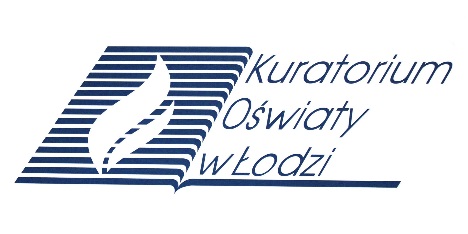 Informator 2021/2022Oferta edukacyjna szkół ponadpodstawowych województwa łódzkiego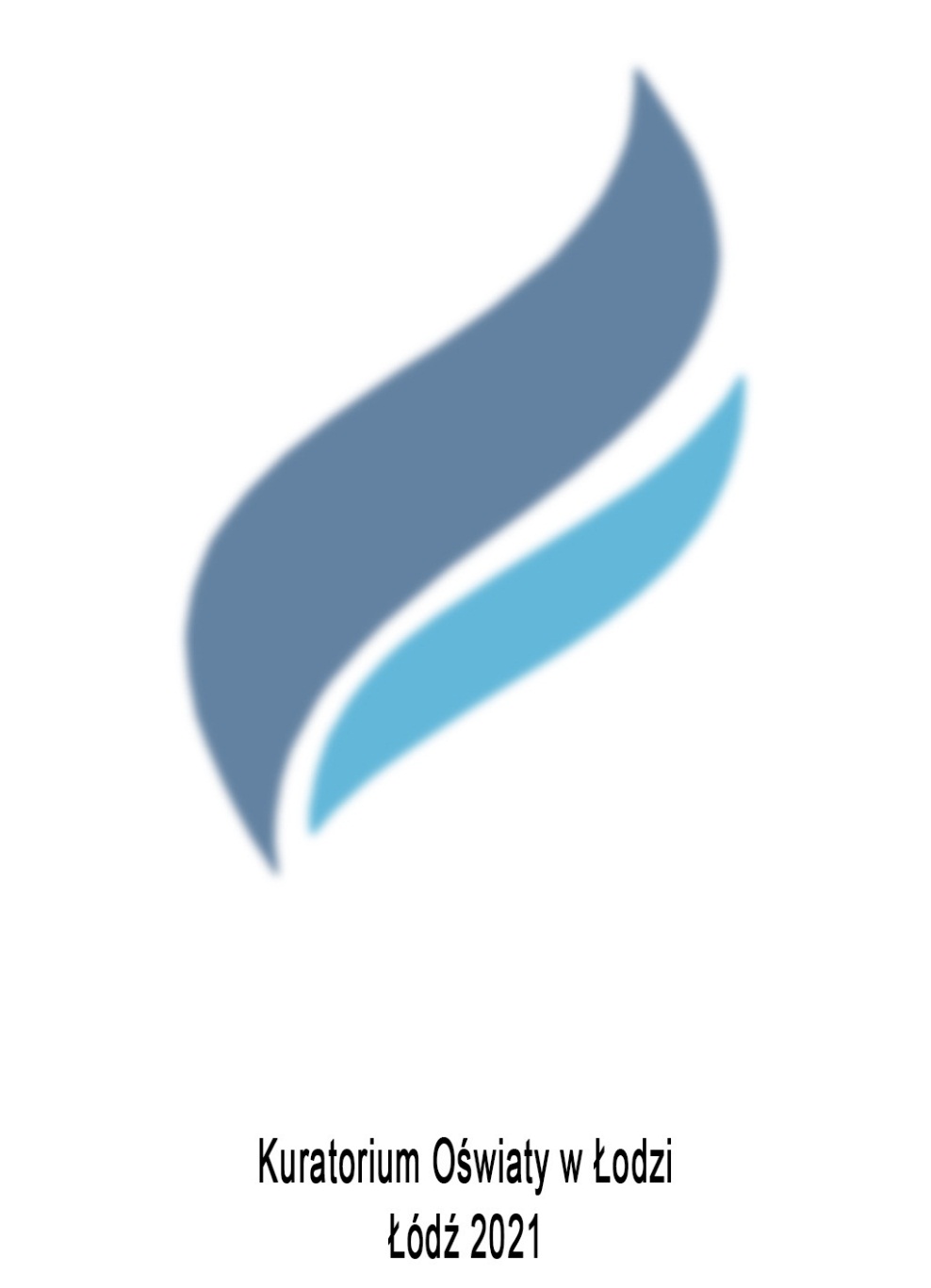 Kuratorium Oświaty w Łodzi serdecznie dziękuje wszystkim współpracującym przy gromadzeniu materiałów.Uwaga!Informator przygotowano w oparciu o informacje z organów prowadzących szkoły i placówki.W trakcie rekrutacji kierunki kształcenia oraz liczba oddziałów mogą ulec zmianie.Szkoły umieszczone są w informatorze terytorialnie w podziale na jednostki administracji państwowej, samorządowej niezależnie od ich organów prowadzących.Powielanie bądź kopiowanie przez media wyłącznie za zgodą Łódzkiego Kuratora Oświaty.WstępDrodzy Uczniowie!Każdy z nas każdego dnia podejmuje dziesiątki decyzji. Zdecydowana większość dotyczy spraw przyziemnych i błahych-dlatego szybko o nich zapominamy. Tylko nieco lepiej pamiętamy te, które już nie są błahe, wymagają chwili namysłu, czasem nawet odwagi, ale wciąż nie wykraczają poza horyzont najbliższych tygodni czy miesięcy. Z decyzjami i dylematami naprawdę wyjątkowymi, wpływającymi na całe lata naszego życia, każdy z nas mierzy się zaledwie kilka razy.Nie mam wątpliwości, że dla młodego człowieka taką ważną decyzją jest wybór szkoły ponadpodstawowej. Wraz ze szkołą wybieramy bowiem kierunek, w którym rozwinie się nasza zawodowa przyszłość. Co prawda wybierając szkołę nie wybieramy jeszcze konkretnej profesji, ale z niektórych już definitywnie rezygnujemy. Dlatego warto przemyśleć ten trudny wybór, dobrze się zastanowić. Aby go ułatwić, drodzy Uczniowie, oddajemy w Wasze ręce przewodnik po ofercie edukacyjnej szkół ponadpodstawowych w regionie łódzkim. Na wielką, pasjonującą przygodę z nauką zapraszają Was do siebie licea ogólnokształcące, technika, szkoły branżowe i policealne. Sami przekonajcie się, że jest w czym wybierać. Zachęcam do lektury! Przed ostateczną decyzją warto również poznać, choćby w zarysie, rynek pracy. Dowiedzieć się które branże rosną najszybciej, które dziedziny wiedzy najbardziej zmienią świat.Gorąco namawiam Was również do rozmowy z nauczycielami i rodzicami. Do skorzystania z ich olbrzymiego doświadczenia i mądrości. Z tak pokaźnym bagażem informacji dużo łatwiej będzie Wam wybrać dobrą szkołę. Szkołę, w której nie zmarnujecie czasu, odkryjecie i rozwiniecie talenty, zaczniecie realizować zawodowe plany i marzenia. Łódzki Kurator OświatyPlacówki objęte nadzorem Kuratorium Oświaty w Łodzi:Łódź-miasto na prawach powiatuPowiat brzezińskiPowiat łęczyckiPowiat łódzki-wschodniPowiat pabianickiPowiat zgierskiŁódź-Miasto na prawach powiatuWydział Edukacji w Departamencie Pracy, Edukacji i Kultury Urzędu Miasta Łodzi94-030 Łódź ul. Krzemieniecka 2btelefon/fax: 42 638 48 04/ 42 638 48 48www.uml.lodz.pl/edukacja/edukacja @uml.lodz.plPubliczne licea ogólnokształcące dla młodzieżyI Liceum Ogólnokształcące w Łodzi90-734 Łódź, ul. Więckowskiego 41telefon/fax: 42 636 27 22www.1liceum.infokontakt@lo1.elodz.edu.plII Liceum Ogólnokształcące w Łodzi90-031 Łódź, ul. Nowa 11/ 13telefon/fax: 42 674 19 99www.lo2-lodz.edupage.org kontakt@lo2.elodz.edu.pl III Liceum Ogólnokształcące w Łodzi90-009 Łódź, ul. Sienkiewicza 46telefon/fax: 42 633 22 83www.trzecieliceum.pl, kontakt@lo3.elodz.edu.plIV Liceum Ogólnokształcące w Łodzi 90-416 Łódź, ul. Pomorska 16telefon/fax: 42 633 62 93www.4liceum.plsekretariat@lo4.elodz.edu.plVI Liceum Ogólnokształcące w Łodzi93-267 Łódź ul. Deotymy 1telefon/fax: 42 684 22 20www.lo6.szkoly.lodz.plkontakt@lo6.elodz.edu.plVIII Liceum Ogólnokształcące w Łodzi90-225 Łódź, ul. Pomorska 105telefon/fax: 42 678 65 22, 42 679 08 06www.8lolodz.edupage.orgosemka@8lolodz.euIX Liceum Ogólnokształcące w Łodzi93-025 Łódź, ul. Paderewskiego 24telefon/fax: 42 684 24 45www.dziewiatka.edu.pllo9@toya.net.plXI Liceum Ogólnokształcące w Łodzi90-032 Łódź, ul. Kopcińskiego 54telefon/fax: 42 674 77 78www.11liceumlodz.wikom.pl11liceumlodz@wikom.plXII Liceum Ogólnokształcące w Łodzi91- 409 Łódź, ul. Anstadta 7telefon/fax: 42 633 40 82www.12lo.ehost.pllo12@12lo.ehost.plXIII Liceum Ogólnokształcące w Łodzi91- 430 Łódź, ul. Majzela Eliasza Chaima 4telefon/fax: 42 657 55 28www.13lo.edu.plkontakt@lo13.elodz.edu.plXV Liceum Ogólnokształcące w Łodzi91- 204 Łódź, ul. Traktorowa 77telefon/fax: 42 252 98 33www.xvlo.lodz.plkontakt@lo15.elodz.edu.plXVIII Liceum Ogólnokształcące w Łodzi94-203 Łódź, ul. Perla 11telefon/fax: 42 633 93 23www.liceum18lodz.plkontakt@lo18.elodz.edu.plXX Liceum Ogólnokształcące w Łodzi93-552 Łódź, ul. Bohdanowicza 11telefon/fax: 42 648 28 19www.loxxlodz.wikom.plkontakt@lo20.elodz.edu.plXXI Liceum Ogólnokształcące w Łodzi90- 509 Łódź, ul. Kopernika 2telefon/fax: 42 636 68 54www.lo21.szkoly.lodz.plsekretariat@lo21.elodz.edu.plXXIII Liceum Ogólnokształcące w Łodzi90-332 Łódź, al. Piłsudskiego 159telefon/fax: 42 674 58 72www.new.lo23lodz.plkontakt@lo23.elodz.edu.plXXIV Liceum Ogólnokształcące w Łodzi91- 850 Łódź, ul. Marysińska 61/ 67telefon/fax: 42 657 49 30  42 657 49 30www.24lo.plkontakt@lo24.elodz.edu.pl, rekrutacja@lo24.elodz.edu.plXXV Liceum Ogólnokształcące w Łodzi93-224 Łódź, ul. Podhalańska 2atelefon/fax: 42 253 10 50www.25lo.plkontakt@lo25.elodz.edu.plXXVI Liceum Ogólnokształcące w Łodzi94- 029 Łódź, ul. Wileńska 22atelefon/fax: 42 686 86 15www.lo26.plkontakt@lo26.elodz.edu.plXXIX Liceum Ogólnokształcące w Łodzi90-147 Łódź, ul. Zelwerowicza 38/ 44telefon/fax: 42 678 94 82www.bytnarowka.plkontakt @lo29.elodz.edu.plXXX Liceum Ogólnokształcące w Łodzi91- 039 Łódź, ul. Sowińskiego 50/ 56telefon/fax: 42 653 90 47www.liceumnasowinskiego.plXXXI Liceum Ogólnokształcące w Łodzi93-236 Łódź, ul. Konspiracyjnego Wojska Polskiego 5btelefon/fax: 42 643 14 15www.lo31.plkontakt@lo31.elodz.edu.plXXXIII Liceum Ogólnokształcące w Łodzi94-054 Łódź, ul. Kusocińskiego 116telefon/fax: 42 688 15 65www.33lo.plkontakt@lo33.elodz.edu.plXXXIV Liceum Ogólnokształcące w Łodzi91-087 Łódź, ul. Wapienna 17telefon/fax: 42 653 39 91www.lo34lodz.wikom.plkontakt@lo34.elodz.edu.plXLII Liceum Ogólnokształcące w Łodzi91- 346 Łódź, ul Stawowa 28telefon/fax: 42 659 20 76www.lo42lodz.plkontakt@zso4.elodz.edu.plXLIII Liceum Ogólnokształcące w Łodzi93-319 Łódź, ul. Królewska 13/15telefon/fax: 42 640 34 41www.43lolodz.edupage.orgkontakt@lo43.elodz.edu.plXLIV Liceum Ogólnokształcące w Łodzi93-118 Łódź, ul Wacława 22/24telefon/fax: 42 251 80 05www.lo44.szkoly.lodz.plkontakt@lo44.elodz.edu.plXLVII Liceum Ogólnokształcące w Łodzi92- 538 Łódź ul. Czernika 1/3telefon/fax: 42 673 86 83www.47lo.plszkola@47lo.plKatolickie Liceum Ogólnokształcące Stowarzyszenia Przyjaciół Szkół Katolickich Bł. Matki Teresy z Kalkuty93-262 Łódź, ul. Nałkowskiej 2telefon/fax: 42 643 46 12lodz@spsk.info.plPubliczne Liceum Ogólnokształcące Politechniki Łódzkiej93-586 Łódź, ul. Różyckiego 5telefon/fax: 42 631 20 86liceum@info.p.lodz.plSalezjańskie Liceum Ogólnokształcące im. Księdza Bosko w Łodzi90-046 Łódź, ul. Wodna 34telefon/fax: 42 671 85 00szkola@wodna.edu.plPubliczne Liceum Ogólnokształcące Uniwersytetu Łódzkiego imienia "Sprawiedliwych wśród Narodów Świata" w Łodzi90-236 Łódź, ul. Pomorska 161telefon/fax: 42 665 56 88www.liceum.uni.lodz.plliceum@uni.lodz.plZespoły szkół ogólnokształcącychZespół Szkół Ogólnokształcących Nr 1 w ŁodziXXXII Liceum Ogólnokształcące w Łodzi92- 511 Łódź, ul. Czajkowskiego 14telefon/fax: 42 673 01 25www.zso1lodz.plkontakt@zso1.elodz.edu.plPubliczne szkoły artystyczne dla młodzieżyOgólnokształcąca Szkoła Muzyczna I i II st. im. Henryka Wieniawskiego w Łodzi93-102 Łódź, ul. Sosnowa 9telefon/fax: 42 681 15 68 (69); sekretariat 42 684 63 84; fax 42 684 41 93www.muzyczna-sosnowa.pl sekretariat@muzyczna-sosnowa.plZespół Szkół Muzycznych im. S. Moniuszki w Łodzi91-134 Łódź, ul. Rojna 20telefon/fax: 42 611 01 72www.muzyczna.lodz.plszkola@muzyczna-sosnowa.lodz.plSpołeczna Szkoła Muzyczna I stopnia im. Wł. Szpilmana w Łodzi94-029 Łódź, ul. Wileńska 22atelefon/fax: tel. 606 311 185Publiczne zespoły szkół ponadpodstawowychZespół Szkół Ekonomiczno-Turystyczno-Hotelarskich w Łodzi91-008 Łódź, ul. Drewnowska 171telefon/fax: 42 654 00 05www.zseth.edu.lodz.plkontakt@zseth.elodz.edu.plZespół Szkół Ekonomii i Usług w Łodzi93 533 Łódź, ul. Astronautów 19telefon/fax: 42 681 49 77www.zseiu.plkontakt@zseiu.elodz.edu.plTechnikum nr 3 w Łodzi93- 315 Łódź, ul. Kilińskiego 159/ 163telefon/fax: 42 674 02 75, 538 157 117www.tech3lodz.plszkola@tech3lodz.plZespół Szkół Gastronomicznych w Łodzi90-357 Łódź, ul. Sienkiewicza 88telefon/fax: 42 636 12 33www.gastronomik.edu.plkontakt@zsg.elodz.edu.plZespół Szkół Ponadpodstawowych nr 5 w Łodzi91-008 Łódź, ul. Drewnowska 88telefon/fax: 42 654 03 71www.zsp5lodz.plsekretariat@zsp5lodz.plZespół Szkół Przemysłu Spożywczego w Łodzi91-845 Łódź, ul. Franciszkańska 137telefon/fax: 42 655 10 40www.spozywcza.lodz.plkontakt@zsps.elodz.edu.plZespół Szkół Samochodowych w Łodzi 91- 335 Łódź, ul. Kilara 3/5telefon/fax: 42 651 24 62www.zss-lodz.plkontakt@zss.elodz.edu.plZespół Szkół Politechnicznych w Łodzi93-590 Łódź, al. Politechniki 38telefon/fax: 42 684 11 27www.zsp9.plkontakt@zsp9.elodz.edu.plZespół Szkół Elektroniczno-Informatycznych w Łodzi91-725 Łódź, ul. Strykowska 10/18telefon/fax: 42 656 29 11www.elektronik.lodz.plelektronik@elektronik.lodz.plZespół Szkół Przemysłu Mody w Łodzi93-161 Łódź, ul. Naruszewicza 35telefon/fax: 42 643 35 19www.zspm.netkontakt@zspm.elodz.edu.plZespół Szkół Geodezyjno-Technicznych w Łodzi91- 503 Łódź ul. Skrzydlata 15telefon/fax: 42 659 82 22www.zsg-t.plkontakt@zsgt.elodz.edu.plZespół Szkół Budowlano-Technicznych w Łodzi90- 242 Łódź ul. Kopcińskiego 5/ 11telefon/fax: 42 678 19 20www.zsbt-lodz.plzsbt@zsbt-lodz.plZespół Szkół Techniczno-Informatycznych w Łodzi93- 502 Łódź, al. Politechniki 37telefon/fax: 42 648 71 12, 42 648 61 99www.zst-i.pl, kontakt@zsti.elodz.edu.plZespół Szkół Poligraficznych w Łodzi92- 229 Łódź, ul. Edwarda 41telefon/fax: 42 678 82 65www.poligrafik-lodz.plsekretariat@poligrafik-lodz.plCentrum Kształcenia Zawodowego i Ustawicznego w Łodzi90-542 Łódź, ul. Żeromskiego 115telefon/fax: 42 637 72 78www.ce.lodz.plsekretariat@cez.lodz.plSzkoła Podstawowa dla Dorosłych w Centrum Kształcenia Zawodowego i Ustawicznego w Łodzi90- 542 Łódź ul. Żeromskiego 115telefon/fax: 42 684 91 95www.cez.lodz.pl/ckustekretariat.cku@cez.lodz.plzawód: brak specjalnościforma kształcenia: zaocznaLiceum Ogólnokształcące dla Dorosłych w Centrum Kształcenia Zawodowego i Ustawicznego w Łodzi90- 542 Łódź ul. Żeromskiego 115telefon/fax: 42 684 91 95www.cez.lodz.pl/ckustekretariat.cku@cez.lodz.plzawód: brak specjalności forma kształcenia: zaocznaZespół Szkół Edukacji Technicznej w Łodzi91-212 Łódź, ul. Warecka 41telefon/fax: 42 652 18 60www.warecka.plsekretariat@zsp20.elodz.edu.plZespół Szkół Rzemiosła w Łodzi91-022 Łódź, ul. Żubardzka 2 telefon/fax: 42 651 78 98www.zsrz.szkoly.lodz.plkontakt@zsr.elodz.edu.plZespół Szkół Samochodowych i Mechatronicznych w Łodzi93-126 Łódź, ul. Przybyszewskiego 73/75telefon/fax: 42 681 13 83www.zsp-22.pl kontakt@zssim.elodz.edu.plMłodzieżowe ośrodki wychowawcze i socjoterapiiMłodzieżowy Ośrodek Socjoterapii nr 1 w Łodzi 91-087 Łódź ul. Wapienna 24atelefon/fax: 42 651 43 34 https://mossos1.edu.plkontakt@mossos1.elodz.edu.plMłodzieżowy Ośrodek Socjoterapii nr 2 w Łodzi91-232 Łódź, ul. Spadkowa 11telefon/fax: 42 652 75 93http://www.mos2lodz.plbiuro@mos2lodz.plMłodzieżowy Ośrodek Socjoterapii nr 3 w Łodzi93-121 Łódź, ul. Częstochowska 36telefon/fax: 42 633 14 85http://mosnr3.plkontakt@mos3.elodz.edu.pl Młodzieżowy Ośrodek Socjoterapii nr 4 w Łodzi91-491 Łódź, ul. Łucji 12/ 16telefon/fax: 42 659 40 44https://mos4lodz.wikom.plkontakt@mos4.elodz.edu.pl program/ profil/ zawód: kucharz, fryzjer, mechanik pojazdów samochodowychMłodzieżowy Ośrodek Wychowawczy nr 3 w Łodzi91-008 Łódź, ul. Drewnowska 151telefon/fax: 42 612 29 35http://mow3.pl kontakt@mow3.elodz.edu.pl;program/ profil/ zawód: kucharz małej gastronomii, krawiecSzkoły specjalne ponadpodstawowe (w tym w specjalnych ośrodkach szkolno-wychowawczych)Specjalny Ośrodek Szkolno-Wychowawczy nr 1 w Łodzi93-138 Łódź, ul. Siedlecka 7/ 21telefon/fax: 42 684 51 48www.sosw1.szkoly.lodz.plkontakt@sosw1.elodz.edu.plSpecjalny Ośrodek Szkolno-Wychowawczy nr 6 w Łodzi91-866 Łódź, ul. Dziewanny 24telefon/fax: 42 657 79 41/ 42 657 78 11www.blind.edu.plsekretariat@blind.edu.pl Specjalny Ośrodek Szkolno-Wychowawczym Nr 3 w Łodzi90-156 Łódź, ul. Tkacka 34/36telefon/fax: 42 678 93 23www.sosw3.pl,kontakt@sosw3.elodz.edu.pl Zespół Szkół Specjalnych nr 2 w Łodzi90-561 Łódź, ul. Karolewska 30/34telefon/fax: 42 635 17 80/ 42 635 17 85www.zss2.edu.plkontakt@zss2.elodz.edu.pl Zespół Szkół Zawodowych Specjalnych nr 2 w Łodzi91-836 Łódź, al. Pierwszej Dywizji 6/ 18telefon/fax: 42 657 16 53/ 42 657 40 65 www.zszs2.szkolnastrona.plkontakt@zszs2.elodz.edu.pl Niepubliczne licea ogólnokształcące dla młodzieżyKatolickie Liceum Ogólnokształcące im. Jana Pawła II w Łodzi91-170 Łódź, ul. Baczyńskiego 156telefon/fax: 42 613 18 60www: katolik.edu.plliceum@katolik.edu.plLiceum Ogólnokształcące Umiejętności Twórczych w Łodzi93-192 Łódź, ul. Rewolucji 1905r. 52 Budynek Gtelefon/fax: 42 631 59 20www.lout.ipt.pllout@ipt.plLiceum Ogólnokształcące "Centrum" w Łodzi90-536 Łódź, ul. Gdańska 156  telefon/fax: 42 636 91 02www.centrum.edu.lodz.plcentrum.lodz@wp.plSzkoła Mistrzostwa Sportowego im. Kazimierza Górskiego w Łodzi-Liceum Ogólnokształcące93-193 Łódź, ul. Milionowa 12telefon/fax: 42 254 05 70sekretariat@smslodz.plSpołeczne Liceum Ogólnokształcące Towarzystwa Oświatowego „Lykeion” w Łodzi94-003 Łódź, ul. Rajdowa 13telefon/fax: 42 686 86 87www.lykeion.edu.pllykeion@interia.plLiceum Ogólnokształcące „Mikron” w Łodzi93-248 Łódź, ul. Kadłubka 33telefon/fax: 42 684 16 68www.mikron.edu.plinformacje@mikron.edu.plMundurowe Liceum Ogólnokształcące w Łodzi91-117 Łódź, ul. Klaretyńska 9telefon/fax: 42 681 21 11www.liceummundurowe.plsekretariat@liceummundurowe.plSzkoła Mistrzostwa Sportowego Liceum Ogólnokształcące Marcina Gortata w Łodzi93-008 Łódź, ul. Rzgowska 17a, ul. Minerska 1/ 3, 94-304telefon/fax: 604 477 754, 509 106 414www.mg13.com.plsekretariat@szkolagortata.plLiceum Ogólnokształcące-GKJ w Łodzi93-188 Łódź, ul. Przybyszewskiego 43telefon/fax: 42 674 17 24www.SzkolyPilsudskiego.edu.pldobreliceumgkj@gmail.comAkademia-Liceum Ogólnokształcące dla Młodzieży w Łodzi90-205 Łódź, ul. Kilińskiego 21telefon/fax: 42 255 77 00lodz@akademia-zdrowia.plLiceum Akademickie Akademickiego Centrum Edukacyjnego Społecznej Akademii Nauk w Łodzi90-012 Łódź, ul. Kilińskiego 98telefon/fax: 42 664 66 94www.liceum.spoleczna.plliceum@spoleczna.plMiędzynarodowa Szkoła Mistrzostwa Sportowego Liceum Ogólnokształcące „Edukacja i Sport" w Łodzi93-524 Łódź, ul. Jarosławska 29telefon/fax: 570 787 182kontakt@fundacjaeis.pl; sekretariat@msms.euAkademickie Liceum Ogólnokształcące w Łodzi94-011 Łódź, ul. Wileńska 53/ 55telefon/fax: 42 674 69 88www.akademickielo.com.plliceum@akademickielo.com.plPrywatne Liceum Ogólnokształcące Nowoczesna Edukacja w Łodzi93-142 Łódź, ul. Narutowicza 86telefon/fax: 501 863 694nowoczesna_edukacja@wp.plLiceum Ogólnokształcące Mistrzostwa Sportowego „Szkoła Mistrzów Kokoro"-Centrum Przygotowań Olimpijskich w Łodzi93-144 Łódź, ul. Krochmalna 15telefon/fax: 601 824 546www.kokoro.szkola.plsekretariat@kokoro.szkola.plLiceum Ogólnokształcące dla Młodzieży „Cosinus" w Łodzi90-720 Łódź, ul. Wólczańska 4a, 94-020 Łódź al. Unii Lubelskiej 2www.cosinus.pllodz@cosinus.plLiceum Ogólnokształcące ZNP w Łodzi93-436 Łódź, ul. Scaleniowa 6telefon/fax: 42 680 19 36www.gimznp.szkoly.lodz.plszkolyZNP@poczta.fmLiceum Ogólnokształcące dla Młodzieży "Cosinus I" w Łodzi90-720 Łódź, ul. Wólczańska 4a, 94-020 al. Unii Lubelskiej 2telefon/fax: 42 632 52 20www.cosinus.pllodz@cosinus.plAkademickie Liceum Ogólnokształcące Edukacji Innowacyjnej w Łodzi90-212 Łódź, ul. Sterlinga 26Niepubliczne Liceum Ogólnokształcące British International School of the University of Łódź90-325 Łódź, ul. Fabryczna 4Liceum Ogólnokształcące Sportowo-Mundurowe Centrum Edukacji Oświatowej w Łodzi90-361 Łódź, ul. Piotrkowska 276 Budynek Ctelefon/fax: 519 160 333info.oswiatowiec@gmail.comNiepubliczne Liceum Ogólnokształcące ,,Pracownia” w Łodzi93-008 Łódź, ul. Rzgowska 17a Budynek F, 93-590, al. Politechniki 10 (wf) telefon/fax: 664 116 524biuro@pracowniaedukacyjna.plBernardyńskie Liceum Ogólnokształcące im. o. Anastazego Pankiewicza w Łodzi91-738 Łódź, ul. bł. o. Anastazego Pankiewicza 15telefon/fax: 696 614 799szkola.bernardyni@wp.plLiceum Ogólnokształcące Stowarzyszenia Oświatowego im. Jolanty i Jana Misiaków w Łodzi94-047 Łódź, ul. al. kard. S. Wyszyńskiego 44telefon/fax: 42 686 82 83liceum.oswiata.retkinia@gmail.comNiepubliczne technika dla młodzieżyTechnikum przy Łódzkiej Szkole Mody-Kosmetologii-Fryzjerstwa Anagra w Łodzi91-103 Łódź, ul. Łanowa 4, ul. Piotrkowska 102, ul. Woronicza 16www.anagra.plbiuro@anagra.plzawód: technik usług fryzjerskich (stara klasyfikacja)Technikum Informatyki Edukacji Innowacyjnej w Łodzi93-192 Łódź, ul. Rewolucji 1905r. 52, ul. Północna 36 telefon/fax: 42 299 55 18lout@ipt.plzawód: technik informatyk (stara klasyfikacja), technik informatykAkademia-Technikum dla Młodzieży w Łodzi90-205 Łódź, ul. Kilińskiego 21telefon/fax: 42 255 77 00lodz@akademia-zdrowia.plzawód: technik usług fryzjerskich, technik logistyk, technik weterynarii, fototechnik, technik ekonomista, technik reklamy, technik programistaTechnikum Edukacji Innowacyjnej w Łodzi93-192 Łódź, ul. Rewolucji 1905r. 52lout@ipt.plzawód: technik logistyk, technik organizacji reklamy, technik fotografii i multimediów, technik grafiki i poligrafii cyfrowej, technik przemysłu mody, technik programistaTechnikum Teb Edukacja w Łodzi90-019 Łódź, ul. Dowborczyków 8telefon/fax: 44 715 23 82lodz@teb-edukacja.plzawód: technik informatyk, technik weterynarii, technik fotografii i multimediów, technik usług fryzjerskich, technik organizacji turystyki, technik programista, technik reklamyTechnikum Automatyki i Robotyki w Łodzi93-193 Łódź, ul. Milionowa 12telefon/fax: 42 275 50 98/99www.technikum.iozawód: technik elektronik, technik mechatronik, technik automatyk, technik automatyki i robotykiTechnikum dla Młodzieży „Cosinus” w Łodzi90-720 Łódź ul. Wólczańska 4a, al. Unii Lubelskiej 2 telefon/fax: 42 632 52 20www.cosinus.pllodz@cosinus.plzawód: technik informatyk, technik rachunkowości, technik organizacji turystyki, technik hotelarstwa, technik programista, technik ekonomista, technik usług fryzjerskichTechnikum dla Młodzieży "Cosinus I" w Łodzi90-720 Łódź, ul. Wólczańska 4atelefon/fax: 42 632 52 20lodz@cosinus.pl zawód: technik informatyk, technik rachunkowości, technik organizacji turystyki, technik hotelarstwa, technik programistaTechnikum Administracyjno-Usługowe w Łodzi94-011 Łódź, ul. Wileńska 53/55telefon/fax: 42 674 69 88szkola@technikumlodz.plzawód: technik logistyk, technik programistaPięcioletnie Technikum Informatyczne w Łodzi91-117 Łódź, ul. Traktorowa 35 telefon/fax: 504 183 103glazu@wp.plzawód: technik informatykNiepubliczne szkoły branżowe I stopnia dla młodzieżyBranżowa Szkoła I stopnia Fundacji „ Słoneczna Kraina" w Łodzi90-224 Łódź, ul. Pomorska 83/ 85telefon/fax: 607 285 507sloneczna.kraina@onet.plzawód: sprzedawcaBranżowa Szkoła I stopnia Zakładu Doskonalenia Zawodowego w Łodzi90-563 Łódź, ul. Łąkowa 4telefon/fax: 42 637 62 22www.szkolyzdz-lodz.plszkola_zdz@o2.plzawód: mechanik pojazdów samochodowych, ślusarz, operator obrabiarek skrawających, elektromechanik, mechanik motocyklowy, fryzjer, monter sieci i instalacji sanitarnych, cukiernik, piekarz, elektromechanik pojazdów samochodowych, tapicerBranżowa Szkoła I stopnia „Cosinus" w Łodzi90-720 Łódź, ul. Wólczańska 4a, ul. Wólczańska 81, al. Politechniki 10 (wf)telefon/fax: 42 632 52 20www.cosinus.pllodz@cosinus.pl zawód: fryzjer, sprzedawca, cukiernik, monter sieci i instalacji sanitarnych, elektryk, elektromechanik pojazdów samochodowych, lakiernik, ślusarz, kucharz, piekarz, blacharz samochodowy, murarz- tynkarz, monter zabudowy i robót wykończeniowych w budownictwie, mechanik pojazdów samochodowych, tapicer, stolarz, lakiernik samochodowy, dekarzBranżowa Szkoła Rzemiosła I stopnia w Łodzi93-101 Łódź, ul. Brzozowa 3telefon/fax: 515 787 785www.izbarzem.euszkola@bsr1s.plzawód: fryzjer, piekarz, cukiernik, kucharz, mechanik pojazdów samochodowych, lakiernik samochodowy, stolarz, elektryk, monter sieci i instalacji sanitarnychNiepubliczne szkoły branżowe II stopniaSzkoła Branżowa II stopnia „Cosinus" w Łodzi90-720 Łódź, ul. Wólczańska 4atelefon/fax: 42 632 52 20www.cosinus.pllodz@cosinus.plzawód: technik usług fryzjerskich, technik mechanik, technik pojazdów samochodowych, technik mechatronik, technik elektryk, technik urządzeń i systemów energetyki odnawialnej, technik budownictwaPolicealne szkołySzkoła Policealna w Centrum Kształcenia Zawodowego i Ustawicznego w Łodzi90- 542 Łódź ul. Żeromskiego 115telefon/fax: 42 684 91 95www.cez.lodz.pl/ckusekretariat.cku@cez.lodz.plzawód: technik bhp, technik administracji, technik archiwistaSzkoła Policealna Techniki Dentystycznej w Łodzi92-332 Łódź, al. Piłsudskiego 159telefon/fax: 42 674 94 31/ 42 674 91 24www.tech-dent.lodz.plsptd.lodz@gmail.com zawód: technik dentystyczny, asystentka stomatologiczna, higienistka stomatologiczna, opiekun medyczny, technik sterylizacji medycznejCentrum Kształcenia Ustawicznego Samorządu Województwa Łódzkiego w Łodzi/Szkoła Policealna Nr 2 Samorządu Województwa Łódzkiego im. Marii Skłodowskiej-Curie w Łodzi 91-029 Łódź, ul. Wielkopolska 70/72telefon/fax:42 651 69 93https://cku-lodz.edu.pl/ sekretariat@cku-lodz.edu.pl zawód: technik masażysta, technik usług kosmetycznych**, technik elektroradiolog, technik farmaceutyczny, technik sterylizacji medycznej, higienistka stomatologiczna, protetyk słuchu, technik archiwista**, asystent osoby niepełnosprawnej**, asystentka stomatologiczna, opiekunka dziecięca, opiekun medyczny, opiekun osoby starszej, opiekunka środowiskowa**, opiekun w domu pomocy społecznej**, technik ortopeda, terapeuta zajęciowy, technik elektroniki i informatyki medycznej, technik elektryk*, technik automatyk**kształcenie w formie kwalifikacyjnych kursów zawodowych**możliwość kształcenia w formie kwalifikacyjnych kursów zawodowychZespół Szkół i Placówek Oświatowych Nowoczesnych Technologii Województwa Łódzkiego w Łodzi/Szkoła Policealna Nowoczesnych Technologii Województwa Łódzkiego w Łodzi90-145 Łódź, ul. G. Narutowicza 122, telefon/fax: 42 631 98 48, 784 207 390,www.nowoczesnaszkola.edu.pl sekretariat@nowoczesnaszkola.edu.pl zawód: technik realizacji nagrań, asystent kierownika produkcji filmowej i telewizyjnej, technik administracji, technik archiwista, technik bhp, elektromechanik pojazdów samochodowych*, elektronik*, elektryk*, fotograf*, kucharz*, lakiernik samochodowy*, magazynier-logistyk*, mechanik pojazdów samochodowych*, mechatronik*, monter sieci i instalacji sanitarnych*, operator obrabiarek skrawających*, sprzedawca*, technik elektronik*, technik elektryk*, technik fotografii i multimediów*, technik handlowiec*, technik inżynierii sanitarnej*, technik logistyk*, technik ekonomista*, technik mechanik*, technik mechatronik*, technik pojazdów samochodowych*, technik robotyk*, technik spedytor*, technik żywienia i usług gastronomicznych*, technik rachunkowości*, technik informatyk*, technik teleinformatyk*, technik programista*, technik budowy dróg**kształcenie w formie kwalifikacyjnych kursów zawodowych**możliwość kształcenia w formie kwalifikacyjnych kursów zawodowychPubliczna Policealna Szkoła "Cosinus" w Łodzi90-515 Łódź, ul. Wólczańska 8, ul. Zielona 20lodz@cosinus.plzawód: technik administracji (stara klasyfikacja), technik usług kosmetycznych, technik administracji, opiekun medyczny, technik bhpPubliczna Szkoła Policealna Kosmetyczna "Żak" w Łodzi90-361 Łódź, ul. Piotrkowska 278, ul. Milionowa 21telefon/fax: 42 683 44 13www.zak.edu.pllodz@zak.edu.plzawód: technik usług kosmetycznych (stara klasyfikacja)Publiczna Policealna Szkoła Kosmetyczna w Łodzi94-011 Łódź, ul. Wileńska 53/ 55  telefon/fax: 42 674 69 88szkola@szkolakosmetyczna.com.pltechnik usług kosmetycznych (stara klasyfikacja)Szkoła Policealna Centrum Nauki i Biznesu "Żak" w Łodzi90-361 Łódź, ul. Piotrkowska 278, ul. Milionowa 21 telefon/fax: 42 683 44 13www.zak.edu.pllodz@zak.edu.plzawód: technik rachunkowości, technik geodeta, technik ochrony fizycznej osób i mienia, florysta, technik usług pocztowych i finansowych, technik turystyki wiejskiej, technik bhp, technik administracjiPolicealna Szkoła Kosmetyczna mgr Iwony Tomas w Łodzi90-427 Łódź, al. Kościuszki 48telefon/fax: 42 630 06 92www.kosmetyka.pl, www.szkolakosmetyczna.eubiuro@kosmetyka.pl, sekretariat@szkolakosmetyczna.euzawód: technik usług kosmetycznych (stara klasyfikacja)Szkoła Policealna Bezpieczeństwa i Higieny Pracy Żak w Łodzi90-361 Łódź, ul. Piotrkowska 278, ul. Milionowa 21telefon/fax: 42 683 44 13www.zak.edu.pllodz@zak.edu.plzawód: technik bhp (stara klasyfikacja)Policealna Szkoła Archiwistyczna Łódzkiej Korporacji Oświatowej w Łodzi90-251, ul. Jaracza 70telefon/fax: 42 679 17 12lko_jaracza70@op.plzawód: technik archiwista (stara klasyfikacja)Zaoczna Policealna Szkoła „Cosinus I” w Łodzi90-515 Łódź, ul. Wólczańska 81, ul. Więckowskiego 35telefon/fax: 42 632 52 20www.cosinus.pllodz@cosinus.plzawód: technik ochrony fizycznej osób i mienia (stara klasyfikacja), technik hotelarstwa (stara klasyfikacja), technik obsługi turystycznej (stara klasyfikacja), technik prac biurowych (stara klasyfikacja),technik informatyk (stara klasyfikacja), technik administracji (stara klasyfikacja), technik turystyki wiejskiej, technik archiwista, technik bhp, opiekun medyczny, florystaZaoczna Policealna Szkoła „Cosinus” w Łodzi90-515 Łódź, ul. Wólczańska 81, ul. Żeromskiego 26 telefon/fax: 42 632 52 20www.cosinus.pllodz@cosinus.plzawód: technik rachunkowości (stara klasyfikacja), technik ekonomista (stara klasyfikacja), technik logistyk (stara klasyfikacja), technik usług kosmetycznych (stara klasyfikacja), technik eksploatacji portów i terminaliPolicealna Szkoła Ekonomiczno-Administracyjno-Prawna w Łodzi92-511 Łódź, ul. Czajkowskiego 14telefon/fax: 42 672 74 90www.piontek.edu.plzawód: technik administracji (stara klasyfikacja)Policealna Szkoła Nr 1 w Łodzi90-205 Łódź, ul. Kilińskiego 21telefon/fax: 42 255 77 00, 42 255 77 01www.akademia-zdrowia.-pllodz@akademia-zdrowia.plzawód: technik usług kosmetycznych (stara klasyfikacja), technik usług fryzjerskich (stara klasyfikacja), technik weterynarii (stara klasyfikacja), opiekun medyczny (stara klasyfikacja), technik masażysta (stara klasyfikacja), opiekunka dziecięca, asystentka stomatologiczna, asystent osoby niepełnosprawnej, technik sterylizacji medycznejPolicealna Szkoła Weterynarii w Łodzi90-221 Łódź, ul. Rewolucji 1905r. 65telefon/fax: 791 499 600lodz@skk.plzawód: technik weterynariiPolicealna Szkoła Protetyków Słuchu w Łodzi90-221 Łódź, ul. Rewolucji 1905r. 65telefon/fax: 791 499 600lodz@skk.plzawód: protetyk słuchuPolicealna Szkoła Techników Ortopedów w Łodzi90-221 Łódź, ul. Rewolucji 1905r. 65telefon/fax: 791 499 600lodz@skk.plzawód: technik ortopedaPolicealna Szkoła Kosmetyczna w Łodziadres (kod, miejscowość, ulica): 90-221 Łódź, ul. Rewolucji 1965r. 65telefon/fax: 791 499 600lodz@skk.pl zawód: technik usług kosmetycznychPolicealna Szkoła Teb Edukacja w Łodzi90-019 Łódź, ul. Dowborczyków 8telefon/fax: 42 293 02 70lodz@teb-edukacja.plzawód: technik usług kosmetycznych, technik masażysta, asystentka stomatologiczna, higienistka stomatologiczna, technik farmaceutyczny, technik elektroradiolog, technik dentystyczny, terapeuta zajęciowy, florysta, opiekun medycznySzkoła Policealna "Medic" w Łodzi90-637 Łódź, ul. 6 Sierpnia 40telefon/fax: 510 475 118medic.szkola.policealna@vp.plzawód: opiekun medycznySzkoła Policealna Lider w Łodzi90-001 Łódź, ul. Piotrkowska 276 Budynek Ctelefon/fax: 601 143 456zawód: technik administracjiEdukacja 4U-Policealna Szkoła w Łodzi90-361 Łódź, ul. Piotrkowska 276 telefon/fax: 508 189 834, dyrekcja@edukacja4u.plzawód: technik administracji, technik usług kosmetycznych, florysta, asystentka stomatologiczna, technik masażystaSzkoła Policealna Akademia Techników Medycznych91-022 Łódź, ul. Żubardzka 26telefon/fax: 42 659 50 65psf.sekretariat@interia.plzawód: technik masażysta, technik farmaceutyczny, technik elektroradiolog, opiekun medyczny, technik administracji, technik rachunkowościPolicealna Szkoła Protetyki Dentystycznej Łódzkiej Korporacji Oświatowej w Łodzi 90-251 Łódź, ul. Jaracza 70, ul. Pomorska 66 telefon/fax: 42 679 17 12lko_jaracza70@op.plzawód: technik dentystyczny (stara klasyfikacja)Policealna Szkoła Zawodowa Nr 1 w Łodzi90-205 Łódź, ul. Kilińskiego 21telefon/fax: 42 255 77 00, 42 255 77 01lodz@akademia-zdrowia.plzawód: technik farmaceutyczny (stara klasyfikacja), terapeuta zajęciowy, technik masażystaPolicealna Szkoła Opiekunów Medycznych Centrum Edukacji i Rozwoju Osobistego Ceiro w Łodzi92-318 Łódź, al. Piłsudskiego 135telefon/fax: 668 444 502www.ceiro.com.plzawód: opiekun medyczny (stara klasyfikacja)Policealna Szkoła Medyczna "Cosinus" w Łodzi90-515 Łódź, ul. Wólczańska 81telefon/fax: 517 736 337lodz@cosinus.plzawód: opiekunka dziecięca, technik masażysta, opiekun medyczny, higienistka stomatologiczna, terapeuta zajęciowySzkoła Policealna Studium Pracowników Medycznych i Społecznych w Łodzi90-242 Łódź, ul. Kopcińskiego 5/ 11telefon/fax: 583 033 030lodz@oswiatalingwista.euzawód: asystentka stomatologiczna (stara klasyfikacja), higienistka stomatologiczna (stara klasyfikacja), opiekun medyczny (stara klasyfikacja), opiekun w domu pomocy społecznej (stara klasyfikacja), opiekunka dziecięca (stara klasyfikacja), opiekunka środowiskowa (stara klasyfikacja, technik masażysta (stara klasyfikacja), terapeuta zajęciowy (stara klasyfikacja), technik usług kosmetycznych (stara klasyfikacja), ortoptystka, technik administracji, technik rachunkowości, technik elektroradiolog, technik farmaceutyczny, technik dentystycznyPolicealna Szkoła Masażu w Łodzi90-221 Łódź, ul. Rewolucji 1905r. 65telefon/fax: 791 499 600e-mail: lodz@skk.plzawód: technik masażysta (stara klasyfikacja)Policealna Szkoła Techników Dentystycznych w Łodzi90-221 Łódź, ul. Rewolucji 1905r. 65telefon/fax: 791 499 600lodz@skk.plzawód: technik dentystycznyPolicealna Szkoła Sterylizacji Medycznej w Łodzi90-221 Łódź, ul. Rewolucji 1905r. 65telefon/fax: 533 995 900lodz@skk.pl zawód: technik sterylizacji medycznejPolicealna Szkoła Farmaceutyczna w Łodzi90-221 Łódź, ul. Rewolucji 1905r. 65telefon/fax: 791 499 600lodz@skk.plzawód: technik farmaceutyczny (stara klasyfikacja)Policealna Szkoła Opiekunów Medycznych w Łodzi90-221 Łódź, ul. Rewolucji 1905r. 65telefon/fax: 791 499 600lodz@skk.plzawód: opiekun medycznyPolicealna Szkoła Asystentów Stomatologicznych w Łodzi90-221 Łódź, ul. Rewolucji 1905r. 65telefon/fax: 791 499 600lodz@skk.plzawód: asystentka stomatologicznaPolicealna Szkoła Higienistów Stomatologicznych w Łodzi90-221 Łódź, ul. Rewolucji 1905r. 65telefon/fax: 791 499 600lodz@skk.plzawód: higienistka stomatologicznaSzkoła Policealna Opieki Medycznej Żak w Łodzi90-361 Łódź, ul. Piotrkowska 278telefon/fax: 42 677 07 07lodz@zak.edu.pl, zawód: opiekun medycznyPolicealna Szkoła Medyczna w Łodzi94-011 Łódź, ul. Wileńska 53/ 55szkola@szkolakosmetyczna.com.plzawód: technik masażystaPoradnie psychologiczno-pedagogicznePoradnia Psychologiczno-Pedagogiczna nr 1 w Łodzi91-335 Łódź, ul. Hipoteczna 3/ 5telefon/fax: 42 651 49 72https://www.ppp1lodz.edu.pl kontakt@ppp1.elodz.edu.plPoradnia Psychologiczno-Pedagogiczna nr 2 w Łodzi91-362 Łódź, ul. Motylowa 3telefon/fax: 42 659 15 81https://ppp2.edu.lodz.pl kontakt@ppp2.elodz.edu.plPoradnia Psychologiczno-Pedagogiczna nr 3 w Łodzi90-019 Łódź, ul. Dowborczyków 5telefon/fax: 42 676 73 05http://www.ppp3lodz.com kontakt@ppp3.elodz.edu.plPoradnia Psychologiczno-Pedagogiczna nr 4 w Łodzi92-332 Łódź, al. Piłsudskiego 101telefon/fax: 42 674 59 73http://www.ppp4lodz.pl kontakt@ppp4.elodz.edu.plPoradnia Psychologiczno-Pedagogiczna nr 5 w Łodzi90-552 Łódź, ul. Kopernika 40telefon/fax: 42 637 16 08 http://ppp5-lodz.plkontakt@ppp5.elodz.edu.plPoradnia Psychologiczno-Pedagogiczna nr 6 w Łodzi93-008 Łódź, ul. Rzgowska 25telefon/fax: 42 681 92 82/ 42 684 27 93http://www.ppp6lodz.pl kontakt@ppp6.elodz.edu.plPoradnia Psychologiczno-Pedagogiczna dla Młodzieży w Łodzi94-050 Łódź, al. ks. kard S. Wyszyńskiego 86telefon/fax: 42 688 16 68/ 42 688 15 39https://pppdm.edu.lodz.pl kontakt@pppdm.elodz.edu.plSpecjalistyczna Poradnia Psychologiczno-Pedagogiczna Doradztwa Zawodowego i dla Dzieci z Wadami Rozwojowymi w Łodzi94-050 Łódź, al. ks. kard S. Wyszyńskiego 86telefon/fax: 42 688 21 62/ 42 688 20 70www.doradztwo-lodz.plsekretariat@spppdz.elodz.edu.plSpecjalistyczna Poradnia Wspierania Rozwoju i Terapii w Łodzi91-335 Łódź, ul. Hipoteczna 3/ 5 telefon/fax: 42 653 76 75http://spwrit.pl, kontakt@spwrit.elodz.edu.plNiepubliczne poradnie psychologiczno-pedagogiczneNiepubliczna Poradnia Psychologiczno-Pedagogiczna "Sensitiva" w Łodzi90-009 Łódź, ul. Wróblewskiego 18telefon/fax: 608 336 970biuro@sensitiva.plCentrum Psychologiczno-Pedagogiczne Futurum w Łodzi91-038 Łódź, ul. św. Antoniego Padewskiego 5/ 7telefon/fax: 600 872 555karina@centrum-futurum.pl"Neurostyk" w Łodzi91-310 Łódź, ul. Wrocławska 20telefon/fax: 504 072 952JuniorEdu Niepubliczna Poradnia Psychologiczno-Pedagogiczna w Łodzi94-003 Łódź, ul. Piaski 4telefon/fax: 604 644 444koda@kodapr.comNiepubliczna Poradnia Psychologiczno-Pedagogiczna Planeta Integracji w Łodzi93-317 Łódź, ul. Rzgowska 198telefon/fax: 573 238 081biuro@planetaintegracji.plBursy i internatyBursa Szkolna nr 11 w Łodzi90-001 Łódź, ul. Drewnowska 153/ 155,telefon/fax: 42 654 03 07bursa11@bs11.elodz.edu.plBursa Szkolna nr 12 w Łodzi93-278 Łódź, ul. Podgórna 9/ 11telefon/fax: 42 643 29 30https://bs12lodz.wikom.plkontakt@bs12.elodz.edu.pl Bursa dla Młodzieży Zgromadzenia Sióstr Matki Bożej Miłosierdzia im. świętej s. Faustyny w Łodzi91-157 Łódź, ul. Wici 47telefon/fax: 42 655 83 24zmbm-lodz@faustyna.plBursa Szkolna Łódzkiego Stowarzyszenia Pomocy Szkole w ŁodziŁódź, ul. Rodakowskiego 16  telefon/fax: 42 643 33 23, bursa_szkolna@tlen.pl, bursa@bursalodz.plBursa Salezjańska dla Młodzieży im. Księdza Bosko w Łodzi90-046 Łódź, ul. Wodna 34/ 36  telefon/fax: 42 671 85 00szkola@salezjanie.lodz.plBursa Szkolna SMS w Łodzi93-193 Łódź, ul. Milionowa 12bursa@smslodz.plBursa Szkół Artystycznych w Łodzi 91-055 Łódź, ul. Rybna 11ABCtelefon/fax: 42 654 24 04www.bsalodz.plbursa-lodz@bsalodz.plBursa Samorządu Województwa Łódzkiego w Łodzi90-145 Łódź, ul. Gabriela Narutowicza 122telefon/fax: 42 678 93 39www.bursa.lodzkie.pl bursa@nowoczesnaszkola.edu.plPowiat brzeziński95-060 Brzeziny; ul. Sienkiewicza 1646 874 11 11www.powiat-brzeziny.plstarostwo@powiat-brzeziny.plPubliczne licea ogólnokształcące dla młodzieżyLiceum Ogólnokształcące im. Jarosława Iwaszkiewicza w Brzezinach95-060 Brzeziny, ul. Okrzei 1telefon/fax: 46 874 28 27www.lobrzeziny.plsekretariat@lobrzeziny.plPubliczne zespoły szkół ponadpodstawowychZespół Szkół Ponadpodstawowych w Brzezinach95-060 Brzeziny, ul. Konstytucji 3 Maja 5telefon/fax: 46 874 47 99www.zspbrzeziny.szkoly.lodz.plzspbrzeziny@zspbrzeziny.szkoly.lodz.plSzkoły specjalne ponadpodstawowe (w tym w specjalnych ośrodkach szkolno-wychowawczych)Szkoła Specjalna Przysposabiająca do Pracy95-060 Brzeziny, ul. Konstytucji 3 Maja 5telefon/fax: 46 874 37 22www.zpo-brzeziny.plpzsipo@zpo-brzeziny.plNiepubliczne licea ogólnokształcące dla młodzieżyLiceum Ogólnokształcące dla Dorosłych Edukator w Brzezinach95-060 Brzeziny, ul. Konstytucji 3 Maja 5telefon/fax: 505 488 335www.brzeziny.ckedukator.pl brzeziny@ckedukator.plNiepubliczne policealne szkołyPolicealna Szkoła Zawodowa Edukator w Brzezinach95-060 Brzeziny, ul. Konstytucji 3 Maja 5telefon/fax: 505 488 335www.brzeziny.ckedukator.plbrzeziny@ckedukator.plzawód: opiekun medyczny, technik administracji, technik bhp, technik ochrony fizycznej osób i mieniaPoradnie psychologiczno-pedagogicznePoradnia Psychologiczno-Pedagogiczna w Brzezinach95-060 Brzeziny, ul. Konstytucji 3 Maja 5telefon/fax: 46 874 21 76www.pppbrzeziny.plporadnia@pppbrzeziny.plPowiat łęczycki99-100 Łęczyca, ul. Pl. T. Kościuszki 1telefon/fax: tel. 24 388 72 00, fax 24 721 32 17www.leczycki.plsekretariat@leczyca.plPubliczne licea ogólnokształcące dla młodzieżyI Liceum Ogólnokształcące im. Kazimierza Wielkiego w Łęczycy99-100 Łęczyca, ul. M. Konopnickiej 13telefon: 24 388 26 52; fax 24 388 29 031loleczyca.edu.plsekretariat@1loleczyca.edu.plPubliczne zespoły szkół ponadpodstawowychZespół Szkół im. Jadwigi Grodzkiej w Łęczycy 99-100 Łęczyca, aleje Jana Pawła II 1telefon/fax: 24 388 36 10www.zsimjg.org.pltl2@poczta.onet.plZespół Szkół Ponadpodstawowych Nr 1 w Łęczycy99-100 Łęczyca, ul. Ozorkowskie Przedmieście 2telefon/fax: tel. 24 721 23 41/fax 24 721 23 41www.zsp1.oswiata.org.plzsp1@oswiata.org.plZespół Szkół Mechanizacji Rolnictwa im. Bohaterów Walk nad Bzurą w Piątku99-120 Piątek, ul. Kutnowska 19telefon/fax: 24 389 41 00www.zsmrpiatek.szkolnastrona.pl pzsmr@wp.plMłodzieżowe ośrodki wychowawcze i socjoterapiiZespół Placówek Edukacyjno-Wychowawczych i Rehabilitacyjnych w StemplewieMłodzieżowy Ośrodek SocjoterapiiBranżowa Szkoła Specjalna I Stopnia nr 2 99-140 Świnice Warckie, Stemplew 35telefon/fax: 63 288 11 06; 63 288 11 07www.zpewirstemplew.pl  sekretariat@zpewirstemplew.pl; dyrektor@zpewirstemplew.pl program/ profil/ zawód: wielozawodowa: kucharz, cukiernik, murarz-tynkarz, ślusarz, inne po uzgodnieniu (w zależności od ilości chętnych). języki obce: język angielski, język niemiecki Szkoły specjalne ponadpodstawowe (w tym w specjalnych ośrodkach szkolno-wychowawczych)Zespół Placówek Edukacyjno-Wychowawczych w Łęczycy 99-100 Łęczyca, ul. Kaliska 13telefon /fax: 24 388 36 00 tel. 24 721 35 85www.zpewleczyca.szkolnastrona.plsekretariat@zpewleczyca.szkolnastrona.plZespół Placówek Edukacyjno-Wychowawczych i Rehabilitacyjnych w Stemplewie99-140 Świnice Warckie, Stemplew 35telefon/fax 63 288 11 06; 63 288 11 07 www.zpewirstemplew.pl sekretariat@zpewirstemplew.pl; dyrektor@zpewirstemplew.plNiepubliczne policealne szkołyPrywatna Szkoła Policealna Logos w Łęczycy99-100 Łęczyca; ul. Szkolna 4telefon/fax: 530 389 770https://www.elogos.com.plsekretariat@elogos.com.plzawód: opiekun medyczny, terapeuta zajęciowy, technik masażysta, technik bhp, higienistka stomatologiczna, technik weterynarii, technik usług kosmetycznychPoradnie psychologiczno-pedagogicznePowiatowa Poradnia Psychologiczno-Pedagogiczna w Łęczycy99-100 Łęczyca, ul. Kaliska 13telefon/fax: 24 721 28 37; 505 634 295www.poradnialeczyca.plppppleczyca@poczta.fmBursy i internatyBursa Szkolna im. Orła Białego w Łęczycy Internat dla uczniów  niepełnosprawnych w Specjalnym Ośrodku Szkolno-Wychowawczym w Łęczycy99-100 Łęczyca, ul. Kaliska 13telefon /fax: 24 721 35 85, tel. 24 388 36 00www.zpewleczyca.szkolnastrona.plsekretariat@zpewleczyca.szkolnastrona.plInternat w Specjalnym Ośrodku Szkolno-Wychowawczym im. Juliana Tuwima i Młodzieżowym Ośrodku Socjoterapii w Zespole Placówek Edukacyjno-Wychowawczych i Rehabilitacyjnych w Stemplewie 99-140 Świnice Warckie, Stemplew 35telefon/fax 63 288 11 06; 63 288 11 07 www.zpewristemplew.pl sekretariat@zpewirstemplew.pl; dyrektor@zpewirstemplew.plPowiat łódzki wschodni90-113 Łódź, ul. Sienkiewicza 3telefon/fax: tel.: 42 633 71 91, fax 42 632 93 11www.lodzkiwschodni.plpowiat@lodzkiwschodni.plPubliczne licea ogólnokształcące dla młodzieżyI Liceum Ogólnokształcące im. Henryka Sienkiewicza w Koluszkach95-040 Koluszki, ul. Kościuszki 16telefon/fax: 44 714 14 89www.lo1koluszki.pllo1_koluszki@poczta.onet.plLiceum Ogólnokształcące im. Jana Karskiego w Wiśniowej Górze95-020 Wiśniowa Góra, ul. Tuszyńska 32telefon/fax: 42 213 40 81 https://liceumwg.wikom.plliceumwg@wikom.plLiceum Ogólnokształcące im. Jana Pawła II w Tuszynie95-080 Tuszyn, ul. Żeromskiego 31 telefon/fax: 42 614 31 67www.lotuszyn.pllotuszyn3@wp.plPubliczne zespoły szkół ponadpodstawowychZespół Szkół nr 1 w Koluszkach 95-040 Koluszki, ul. Wigury 2telefon/fax: 44 714 17 02www.zsp1koluszki.plzsp.koluszki@wp.plZespół Szkół nr 2 w Koluszkach 95-040 Koluszki, ul. Budowlanych 8telefon/fax: 44 714 07 34www.zsp2.info, zsp2kol@tlen.plSzkoły specjalne ponadpodstawowe (w tym w specjalnych ośrodkach szkolno-wychowawczych)Specjalny Ośrodek Szkolno-Wychowawczy w KoluszkachSzkoła Specjalna Przysposabiająca do Pracy w Koluszkach95-040 Koluszki, ul. Budowlanych 8telefon/fax: 44 714 19 63soswk1@wp.plPoradnie psychologiczno-pedagogicznePoradnia Psychologiczno-Pedagogiczna w Koluszkach 95-040 Koluszki, ul. Korczaka 5telefon/fax: 44 714 14 54www.ppp-koluszki.plpppkoluszki@interia.plZamiejscowe Stanowiska Pracy w Tuszynie95-080 Tuszyn, ul. Piotrkowska 13telefon/fax: 503 924 115, 798 360 589, 798 432 679Zamiejscowe Stanowiska Pracy w Rzgowie95-030 Rzgów, ul. Literacka 2ctelefon/fax: 503 924 115, 798 360 589, 798 432 679Niepubliczne poradnie psychologiczno-pedagogiczneNiepubliczna Poradnia Psychologiczno-Pedagogiczna „Progres” w Koluszkach95-040 Koluszki, ul. 11 Listopada 41telefon/fax: 44 714 67 90www.progres.atm.plsekretariat@progres.atm.plBursy i internatyInternat w Specjalnym Ośrodku Szkolno-Wychowawczym w Koluszkach95-040 Koluszki, ul. Budowlanych 8telefon/fax: 44 714 19 63soswk1@wp.plPowiat pabianicki95-200 Pabianice, ul. Piłsudskiego 2 telefon/fax: 42 225 40 00/ 42 215 91 66www.powiat.pabianice.plpowiat@powiat.pabianice.plPubliczne licea ogólnokształcące dla młodzieżyI Liceum Ogólnokształcące im. Jędrzeja Śniadeckiego w Pabianicach95-200 Pabianice, ul. Moniuszki 132telefon/fax: 42 214 91 11www.lo1pab.nazwa.pl1liceumpabianice@wp.plII Liceum Ogólnokształcące im. Królowej Jadwigi w Pabianicach95-200 Pabianice, ul. Pułaskiego 29telefon/fax: 42 215 22 45www.2lopabianice.edu.pl2lopabianice_sekretariat@interia.pl* wybiera uczeń spośród języków obcych, których uczył się w szkole podstawowej** grupy powstaną w przypadku zgłoszenia się odpowiedniej liczby osób Publiczne szkoły artystyczne dla młodzieżyPaństwowa Szkoła Muzyczna I i II stopnia w Pabianicach95-200 Pabianice, ul. Grobelna 6telefon/fax: 42 215 55 39. fax 42 211 80 11www.muzyczna.pabianice.plsekretariat@muzyczna.pabianice.plPubliczne zespoły szkół ponadpodstawowychZespół Szkół Nr 1 im. Jana Kilińskiego w Pabianicach95-200 Pabianice, ul. Piotra Skargi 21telefon/fax: 42 215 41 73www.mechanik.edu.plsekretariat@mechanik.edu.plZespół Szkół Nr 2 im. prof. Janusza Groszkowskiego w Pabianicach95-200 Pabianice, ul. św. Jana 27telefon/fax: 42 215 51 89www.zs2pabianice.plszkola@zs2pabianice.plZespół Szkół Nr 3 im. Legionistów Miasta Pabianic w Pabianicach95-200 Pabianice ul. Gdańska 5telefon/fax: 42 215 43 39www.zs3pabianice.edu.plzs3pabianice@wp.plZespół Szkół Centrum Kształcenia Rolniczego w Widzewieul. Szkolna 12, 95-054 Ksawerówtelefon/fax: tel. 42 215 80 33, fax. 42 215 83 14www.zsr-widzew.plsekretariat@zsckr.plSzkoły specjalne ponadpodstawowe (w tym w specjalnych ośrodkach szkolno-wychowawczych)Zespół Szkól Specjalnych nr 4 im. M. Grzegorzewskiej w Konstantynowie Łódzkim95-050 Konstantynów Łódzki, Zgierska 10telefon/fax: 42 211 15 60www.zsskonst.plzsskonst@interia.plZespół Szkół Specjalnych nr 5 im. Marii Konopnickiej w Pabianicach 95-200 Pabianice, ul. Pułaskiego 32telefon/fax: 42 215 24 83www.zsspabianice.plszkolaspecjalna@infocentrum.comNiepubliczne licea ogólnokształcące dla młodzieżyPrywatne Liceum Ogólnokształcące ,,Optima” w Pabianicach95-200 Pabianice, ul. św. Jana 33telefon/fax: 42 215 30 56www.zsp-optima.edupage.orgsekretariat@gmail.comNiepubliczne licea ogólnokształcące dla dorosłychI Liceum Ogólnokształcące dla Dorosłych w Konstantynowie Łódzkim 95-050 Konstantynów Łódzki, ul. Kilińskiego 75telefon/fax:42 611 14 07, 607 956 436www:www.liceumkonst.plNiepubliczne policealne szkołyPolicealna Szkoła Medyczna EduMedica w Pabianicach 95-200 Pabianice, ul. Żwirki i Wigury 19atelefon/fax: 798 174 809www.edumedica.edu.pledumedica.pabianice@gmail.comzawód: terapeuta zajęciowy, technik masażysta, technik usług kosmetycznychPrywatna Policealna Szkoła ,,Awangarda” w Pabianicach95-200 Pabianice, ul. Wyszyńskiego 4etelefon/fax: 42 616 86 48www. wangarda.edu.plpabianice@awangarda.edu.plzawód: technik usług kosmetycznych, technik dentystyczny, higienistka stomatologiczna, technik masażysta, technik farmaceutyczny, asystentka stomatologiczna, terapeuta, zajęciowyPoradnie psychologiczno-pedagogicznePoradnia Psychologiczno-Pedagogiczna w Pabianicach w Pabianicach95-200 Pabianice, ul. Bracka 10/12telefon/fax:42 239 77 88 www.ppp-pabianice.webd.pl, poradniapp@o2.plPoradnia Psychologiczno- Pedagogiczna w Konstantynowie Łódzkim95-050 Konstantynów Łódzki, ul. Jana Pawła II 44telefon/fax:42 211 12 48, 510 720 995www.pppkonstantynow.plsekretariat@pppkonstantynow.plNiepubliczne poradnie psychologiczno-pedagogiczneNiepubliczna Poradnia Psychologiczno-Pedagogiczna „Kraina Wyobraźni” w Pabianicach95-200 Pabianice, ul. kard. S .Wyszyńskiego 5 m 2telefon/fax: 790 860 302 www.krainawyobrazni.com.plcstalentpabianice@gmail.com Niepubliczna Poradnia Psychologiczno-Pedagogiczna „Zabawy rozwojowe” w Pabianicach95-200 Pabianice, ul. Moniuszki 115/119 m 21telefon/fax: 785 643 786www. zabawyrozwojowe.pl, kontakt@zabawyrozwojowe.plNiepubliczna Poradnia Psychologiczno-Pedagogiczna w Pabianicach95-200 Pabianice, ul. Żytnia 13 m 17telefon/fax: 500 361 506nppp_p@onet.plNiepubliczna Poradnia Psychologiczno-Pedagogiczna Wonder World w Pabianicach95-200 Pabianice, ul. Piotra Skargi 59 l. 3telefon/fax: 692 157 042asid20@o2.plBursy i internatyInternat przy Zespole Szkół Centrum Kształcenia Rolniczego w Widzewie95-054 Ksawerów, ul. Szkolna 12telefon/fax: tel. 42 213 82 73, fax. 42 215 83 13www.zsr-widzew.pl sekretariat@zsckr.plPowiat zgierski95-100 Zgierz, Sadowa 6atelefon/fax: 42 288 81 00www.powiat.zgierz.plsekretariat@powiat.zgierz.pl, kancelaria_podawcza@powiat.zgierz.plPubliczne licea ogólnokształcące dla młodzieżyZespół Licealno-Sportowy w Aleksandrowie ŁódzkimSzkoła Mistrzostwa Sportowego Liceum Ogólnokształcące95-070 Aleksandrów Łódzki, ul. Marii Skłodowskiej-Curie 5telefon/fax: 42 712 74 40www.sms-kopernik.plsekretariat@sms-kopernik.plI Liceum Ogólnokształcące w Głownie95-015 Głowno, ul. Tadeusza Kościuszki 10telefon/fax: 42 719 07 80www.1loglowno.plsekretariat@1loglowno.plPubliczne Katolickie Liceum Ogólnokształcące im. Jana Pawła II w Głownie95-015 Głowno, ul. Kościuszki 11/13telefon/fax: 725 021 905http://pkloglowno.superszkolna.plliceumjp2glowno@tlen.plSamorządowe Liceum Ogólnokształcące im. R. Traugutta w Zgierzu95-100 Zgierz, ul. Musierowicza 2telefon/fax: 42 717 70 00www.traugutt.miasto.zgierz.pltraugutt@miasto.zgierz.plZespoły szkół ogólnokształcącychZespół Szkół Ogólnokształcących w Ozorkowie95-035 Ozorków, ul. Romualda Traugutta nr 1telefon/fax: 42 718 93 50www.lo-ozorkow.plzsosekretariat@lo-ozorkow.plZespół Szkół Ogólnokształcących im. Stanisława Staszica w Zgierzu95-100 Zgierz, ul. 3 Maja 41telefon/fax: 719 08 79, tel./fax 42 719 08 04www.staszic.zgierz.plsekr@staszic.zgierz.plPubliczne/niepubliczne szkoły artystyczne dla młodzieżyNiepubliczna Szkoła Muzyczna I stopnia im. F. Chopina w Ozorkowie95-030 Ozorków, ul. Lotnicza 1muzycznaozorkow@gmail.comSpołeczna Szkoła Muzyczna II stopnia Towarzystwa Przyjaciół Zgierza95-100 Zgierz, ul. Sokołowska 4telefon/fax: 42 716 48 17ssmzgierz.pl, ssmtpz@wp.plPubliczne zespoły szkół ponadpodstawowychZespół Szkół Zawodowych im. Stanisława Staszica w Aleksandrowie Łódzkim95-070 Aleksandrow Łódzki, Łęczycka 1telefon/fax: 42 712 11 56/ 42 712 12 40www.alestaszic.edu.plsekretariat@alestaszic.edu.plZespół Szkół Nr 1 im. prof. R. A. Cebertowicza w Głownie95-015 Głowno, ul. M. Kopernika 24/26telefon/fax: 42 719 07 88www.cebertowicz.com.pl szkola@cebertowicz.com.pl Zespół Szkół Zawodowych w Ozorkowieul. Słowackiego 2, 95-035 Ozorkówtelefon/fax:42 718 93 52www.zsz-ozorkow.orgsekretariat@zsz-ozorkow.orgZespół Szkół Nr 1 im. Batalionów Chłopskich w Bratoszewicach95-011 Bratoszewice, Plac Staszica 14telefon/fax:42 719 89 83, 663 308 983www.zs1bratoszewice.plsekretariat@zs1bratoszewice.plZespół Szkół nr 1 im. Jakuba Stefana Cezaka w Zgierzu95-100 Zgierz, Długa 89/91telefon/fax: tel. 42 715 07 44, 42 715 07 43/42 715 07 34www.cezak.plekonomik@miasto.zgierz.plZgierski Zespół Szkół Ponadpodstawowych im. Jana Pawła II w Zgierzu95-100 Zgierz, Plac Kilińskiego 8telefon/fax: 42 719 08 66www.zgierz.edu.plsekretariat_zzsp@miasto.zgierz.plMłodzieżowe ośrodki wychowawcze i socjoterapiiNiepubliczny Młodzieżowy Ośrodek Socjoterapii w Dobieszkowie95-010 Stryków Dobieszków 68telefon/fax: 42 710 96 60branzowawyspa@o2.plSzkoły specjalne ponadpodstawowe (w tym w specjalnych ośrodkach szkolno-wychowawczych)Zespół Szkół Specjalnych im. Stefana Kopcińskiego w Aleksandrowie Łódzkim95-070 Aleksandrów Łódzki, ul. Franciszkańska 14/16telefon/fax: 42 712 44 67www.zssaleksandrow.plsekretariat@zssaleksandrow.plZespół Szkół Specjalnych w Głownie95-015 Głowno, ul. Mikołaja Kopernika 26Atelefon/fax: 42 719 08 54www.zssglowno.plsekretariat@zssglowno.plZespół Szkół Specjalnych w Ozorkowie95-035 Ozorków, ul. Kościuszki 27telefon/fax: 42 718 93 51www.new.zss-ozorkow.plzssozorkow@poczta.onet.plSpecjalny Ośrodek Szkolno-Wychowawczy im. Kornela Makuszyńskiego w Zgierzu95-100 Zgierz, Parzęczewska 46telefon/fax: 42 7152567www.soswzgierz.plsoswzgierz@op.plNiepubliczne licea ogólnokształcące dla młodzieżyPrywatne Liceum Ogólnokształcące "Erazmus" w Aleksandrowie Łódzkim 95-070 Aleksandrów Łódzki, ul. Ogrodowa 1telefon/fax: 48 504 666 558; 42 280 77 00www.liceumerazmus.plsekretariat@scholar-erazmus.plSpołeczne Liceum Ogólnokształcące Towarzystwa Przyjaciół Zgierza 95-100 Zgierz, ul. Bolesława Leśmiana 1Btelefon/fax: 42 716 16 68www.zsstpz.plzsstpz@gmail.comNiepubliczne licea ogólnokształcące dla dorosłychLiceum Ogólnokształcące dla Dorosłych w Głownie95-015 Głowno, Plac Wolności 11/13telefon/fax: 790 878 991/ 42 710 76 38www.loglowno.pl, loglowno@loglowno.plLiceum Ogólnokształcące dla Dorosłych "Bakałarz" w Zgierzu95-100 Zgierz, ul. Arkadiusza Musierowicza 2telefon/fax: 662 207 830; 530 822 986www.liceumbakalarz.plbakalarz.zgierz@gmail.comNiepubliczne szkoły branżowe I stopnia dla młodzieżyNiepubliczna Branżowa Szkoła I Stopnia w Dobieszkowie 95-010 Stryków; Dobieszków 68telefon/fax: 42 710 96 60zawód: kucharz, fryzjer, ślusarz, stolarz, krawiecNiepubliczne szkoły branżowe II stopniaBranżowa Szkoła II Stopnia Prymus w Zgierzu 95-100 Zgierz, Plac Jana Kilińskiego 8telefon/fax: 575 435 223zgierz@darmoweszkoly.plzawód: technik mechanik, technik budowy drógPubliczne policealne szkołyZespół Szkół i Placówek Kwalifikacji Zawodowych w Zgierzu/Profesjonalna Szkoła Policealna Kwalifikacji Zawodowych w Zgierzu95-100 Zgierz, ul.3 Maja 46telefon/fax: tel. 42 716 24 72, fax 42 716 24 71www.get.edu.plorganizacja@get.edu.plzawód: technik administracji**, technik archiwista**,technik usług kosmetycznych**, technik bhp, technik masażysta, terapeuta zajęciowy, opiekun medyczny, technik sterylizacji medycznej, florysta*, opiekunka środowiskowa**, asystent osoby niepełnosprawnej*, opiekun osoby starszej**, opiekun w domu pomocy społecznej**, opiekunka dziecięca**, podolog* kształcenie w formie kwalifikacyjnych kursów zawodowych**możliwość kształcenia w formie kwalifikacyjnych kursów zawodowychPoradnie psychologiczno-pedagogicznePoradnia Psychologiczno-Pedagogiczna w Głownie95-015 Głowno, Kościuszki 10telefon/fax: 42 719 07 67www.poradniapp-glowno.plporadniagl@poczta.onet.plPoradnia Psychologiczno-Pedagogiczna w Ozorkowie95-035 Ozorków, ul. Romualda Traugutta 1telefon/fax: 42718 93 54 , telefon komórkowy 730 510 220www.poradniaozorkow.plsekretariat@poradniaozorkow.plPoradnia Psychologiczno-Pedagogiczna w Zgierzu 95-100 Zgierz, ul. Długa 89/91telefon/fax: 42 718 31 79www.poradnia.powiat.zgierz.pl poradnia@powiat.zgierz.pl Poradnia Psychologiczno-Pedagogiczna w Aleksandrowie Łódzkim95-070 Aleksandrów Łódzki, ul. Warszawska 10/12telefon/fax: 505 363 525www.pppaleksandrow.plkontakt@pppaleksandrow.plNiepubliczne poradnie psychologiczno-pedagogiczneNiepubliczna Poradnia Psychologiczno-Pedagogiczna95-070 Aleksandrów Łódzki, ul. Ogrodowa 1telefon/fax: tel. 42 276 55 88sekretariat@scholar-erazmus.plBursy i internatyBursa w Zespole Szkół Nr 1 im. J. S. Cezaka w Zgierzu95-100 Zgierz, ul. Długa 89/91telefon/fax: tel. 42 715 07 44,42 715 07 43, fax. 42 715 07 34www.cezak.plekonomik@miasto.zgierz.plBursa w Zespole Licealno-Sportowym Aleksandrowie Łódzkim95-070 Aleksandrów Łódzkiul. Warszawska 10/12telefon/fax: 42 276 55 99Placówki objęte nadzorem Delegatury Łódzkiego Kuratora Oświaty w Piotrkowie Trybunalskim:Powiat grodzki piotrkowskiPowiat bełchatowskiPowiat opoczyńskiPowiat piotrkowskiPowiat radomszczańskiPowiat tomaszowskiPowiat grodzki piotrkowskiUrząd Miasta Piotrkowa Trybunalskiego97-300 Piotrków Trybunalski, ul. Pasaż Rudowskiego 10telefon/fax: 44 732 18 80www.piotrkow.ple-urzad@piotrkow.plPubliczne licea ogólnokształcące dla młodzieżyI Liceum Ogólnokształcące im. Bolesława Chrobrego w Piotrkowie Trybunalskim97-300 Piotrków Trybunalski, al. Mikołaja Kopernika 6telefon/fax: 44 732 69 90www.liceum1.piotrkow.pl, liceum1@liceum1.piotrkow.plII Liceum Ogólnokształcące im. Marii Skłodowskiej-Curie w Piotrkowie Trybunalskim97-300 Piotrków Trybunalski, ul. Stefana Żeromskiego 11telefon/fax: 44 732 38 07, 44 732 38 06www.liceum2.piotrkow.plliceum2@liceum2.piotrkow.plIII Liceum Ogólnokształcące im. Juliusza Słowackiego w Piotrkowie Trybunalskim97-300 Piotrków Trybunalski, Al. Armii Krajowej 17telefon/fax: 44 647 22 63www.liceum3.piotrkow.plliceum3@liceum3.piotrkow.plIV Liceum Ogólnokształcące im. Generała Stefana Roweckiego „Grota” w Piotrkowie Trybunalskim97-300 Piotrków Trybunalski, ul. Broniewskiego 5 telefon/fax: 44 648 65 50 www.liceum4.piotrkow.plliceum4@liceum4.piorkow.plPubliczne szkoły artystyczne dla młodzieżyPaństwowa Szkoła Muzyczna I i II stopnia im. I. J. Paderewskiego w Piotrkowie Trybunalskim97-300 Piotrków Trybunalski, ul. Pasaż Rudowskiego 4telefon/fax: 44 647 19 05www.muzycznapiotrkow.plpsm.piotrkowtryb@nesostrada.plsekretariat@muzycznapiotrkow.plPubliczne zespoły szkół ponadpodstawowychZespół Szkół Ponadpodstawowych Nr 1 w Piotrkowie Trybunalskim97-300 Piotrków Trybunalski, ul. F. Roosevelta 1 telefon/fax: 44 732 38 33 www.zsp1.piotrkow.pl zsp1@zsp1.piotrkow.plZespół Szkół Ponadpodstawowych Nr 2 w Piotrkowie Trybunalskim97-300, Piotrków Trybunalski, ul. Dmowskiego 38telefon/fax: 44 649 22 15, telefon: 44 732 36 15www.zsp2.piotrkow.pl, zsp2@zsp2.piotrkow.pZespół Szkół Ponadpodstawowych i Placówek Opiekuńczo-Wychowawczych Nr 3 w Piotrkowie Trybunalskim97-300 Piotrków Trybunalski, ul. Broniewskiego 16telefon/fax: 44 649 57 62www.zsp3.piotrkow.plzsp3@zsp3.piotrkow.plZespół Szkół Ponadpodstawowych Nr 4 im. Ks. Jerzego Popiełuszki w Piotrkowie Trybunalskim97-300 Piotrków Trybunalski, ul. Sienkiewicza 10/12 telefon/fax: 44 732 70 58 www.zsp4.piotrkow.pl zsp4@zsp4.piotrkow.pZespół Szkół Ponadpodstawowych Nr 5 w Piotrkowie Trybunalskim97-300 Piotrków Trybunalski, ul. Leonarda 12/14 telefon/fax: 44 648 64 96 www.zsp5.pl zsp5@zsp5.piotrkow.plZespół Szkół Ponadpodstawowych Nr 6 im. Królowej Jadwigi w Piotrkowie Trybunalskim97-300 Piotrków Trybunalski, ul. Krakowskie Przedmieście 36telefon/fax: 44 732 03 25www.zsp6.piotrkow.plzsp6@zsp6.piotrkow.plSzkoły specjalne ponadpodstawowe (w tym w specjalnych ośrodkach szkolno-wychowawczych)Specjalny Ośrodek Szkolno-Wychowawczy w Piotrkowie Trybunalskim97-300 Piotrków Trybunalski, al. 3-go Maja 28/34 telefon/fax: 44 732 67 76, 44 732 67 77, fax: 44 732 69 37 www.sosw.piotrkow.plsosw@sosw.piotrkow.plNiepubliczne licea ogólnokształcące dla młodzieżyPrywatne Liceum Ogólnokształcące w Piotrkowie Trybunalskim97-300 Piotrków Trybunalski, ul. Dmowskiego 38d telefon/fax: 666 891 460 loprywatne.38d@wp.plNiepubliczne Liceum Sztuk Plastycznych Villa Arte w Piotrkowie Trybunalskim97-300 Piotrków Trybunalski, al. 3 Maja 7www.villaarte.plvillaarte@wp.plNiepubliczne licea ogólnokształcące dla dorosłychZaoczne Liceum Ogólnokształcące Logos w Piotrkowie Trybunalskim97-300 Piotrków Trybunalski, ul. Juliusza Słowackiego 67telefon/fax: 44 646 39 97 www.szkola-logos.plszkolylogos@gmail.com Liceum Ogólnokształcące dla Dorosłych „Arkan” w Piotrkowie Trybunalskim97-300 Piotrków Trybunalski, ul. 1 Maja 18a telefon/fax: 509 800 027, szkolaarkan@wp.plLiceum Ogólnokształcące dla Dorosłych w Piotrkowie Trybunalskim97-300 Piotrków Trybunalski ul. Żwirki 7telefon/fax: 511 867 744www.szkolygaborszkolygabor@o2.plZaoczne Liceum Ogólnokształcące dla Dorosłych ZDZ w Piotrkowie Trybunalskim97-300 Piotrków Trybunalski, ul. Pawlikowskiego 5 telefon/fax: 44 648 63 82, 502 393 942www.zdz.piotrkow.pl, zdzpiotrkowszkoly@op.pl I Liceum Ogólnokształcące dla Dorosłych w Piotrkowie Trybunalskim97-300 Piotrków Trybunalski, ul. J. Dąbrowskiego 16 telefon/fax: 505 266 860, 600 045 320 1lic.og1szk.pol@gmail.com Zaoczne Liceum Ogólnokształcące AKZ w Piotrkowie Trybunalskim97-300 Piotrków Trybunalski, ul. Armii Krajowej 17 telefon/fax: 699 700 643 zawód: technik administracji, florysta, opiekun w domu pomocy społecznej, technik bhp, opiekun medyczny, opiekun osoby starszej, opiekunka środowiskowa, technik rachunkowości, technik turystyki wiejskiejZaoczne Liceum Ogólnokształcące dla Dorosłych A-Z w Piotrkowie Trybunalskim97-300 Piotrków Trybunalski, ul. M. Skłodowskiej-Curie 12 telefon/fax: 44 615 50 63zaocznegimnazjum.piotrkow@gmail.comLiceum Ogólnokształcące dla Dorosłych „Profesja” w Piotrkowie Trybunalskim97-300, Piotrków Trybunalski, ul. Wolborska 48 telefon/fax: 799 095 730www.centrumedukacjipiotrkow.pl, szkolyprofesjapiotrkow@gmail.comZaoczne Liceum Ogólnokształcące dla Dorosłych w Piotrkowie Trybunalskim97-300 Piotrków Trybunalski, ul. Owocowa 12telefon/fax: 44 647 48 76www.wied.plinfo@wied.pl Niepubliczne technika dla młodzieżyTechnikum Teb Edukacja w Piotrkowie Trybunalskim97-300 Piotrków Trybunalski, ul. Polna 13/13a telefon/fax: 44 715 23 85 www.technikum.plpiotrkow@teb-edukacja.pl zawód: technik usług fryzjerskich, technik informatyk-technologie chmurowe, technik informatyk-e-sport, technik programista, technik logistyk, technik fotografii i multimediów, technik weterynarii, technik reklamy, technik organizacji turystyki, technik rachunkowościNiepubliczne szkoły branżowe I stopnia dla młodzieżyBranżowa Szkoła I Stopnia ZDZ w Piotrkowie Trybunalskim97-300 Piotrków Trybunalski, ul. Pawlikowskiego 5 telefon/fax: 44 648 63 82, 502 393 942www.zdz.piotrkow.plzdzpiotrkowszkoly@op.pl zawód: elektryk, magazynier logistyk, kucharz, sprzedawca, murarz-tynkarz, lakiernik samochodowy, blacharz samochodowy, mechanik pojazdów samochodowych, elektromechanik pojazdów samochodowych, cukiernik, piekarzPubliczne policealne szkołyCentrum Kształcenia Zawodowego i Ustawicznego Województwa Łódzkiego w Piotrkowie Trybunalskim/Szkoła Policealna Samorządu Województwa Łódzkiego im. Mikołaja Kopernika w Piotrkowie Trybunalskim97-300 Piotrków Trybunalski, ul. Ks. Piotra Skargi 3telefon/fax: 44 648 63 53www.policealna.org.pl kontakt@policealna.org.pl zawód: technik elektroradiolog, technik farmaceutyczny, technik dentystyczny, technik masażysta, higienistka stomatologiczna, technik archiwista**, technik usług kosmetycznych**, opiekun w domu pomocy społecznej**, opiekun osoby starszej**, opiekunka dziecięca**, technik bhp, technik sterylizacji medycznej, asystentka stomatologiczna, asystent osoby niepełnosprawnej**, opiekun medyczny, opiekunka środowiskowa**, florysta**, technik administracji**, podolog.* kształcenie w formie kwalifikacyjnych kursów zawodowych**możliwość kształcenia w formie kwalifikacyjnych kursów zawodowychNiepubliczne policealne szkołyPolicealna Szkoła Zawodowa Logos 1 w Piotrkowie Trybunalskim97-300 Piotrków Trybunalski, ul. Juliusza Słowackiego 67 telefon/fax: 44 646 39 97www.szkola-logos.plszkolylogos@gmail.comzawód: technik administracji, technik bhp, opiekun w domu pomocy społecznejZaoczna Szkoła Policealna A-Z w Piotrkowie Trybunalskim97-300 Piotrków Trybunalski, ul. M. Skłodowskiej-Curie 12 telefon/fax: 44 615 50 63 zaocznegimnazjum.piotrkow@gmail.com, zawód: technik archiwista, technik bhpPolicealna Szkoła Zawodowa Logos w Piotrkowie Trybunalskim97-300 Piotrków Trybunalski, ul. Juliusza Słowackiego 67 telefon/fax: 44 646 39 97www.szkola-logos.plszkolylogos@gmail.comzawód: opiekun medyczny, terapeuta zajęciowy, technik usług kosmetycznychPolicealna Szkoła Medyczna Społecznego Collegium Oświatowego w Piotrkowie Trybunalskim97-300 Piotrków Trybunalski, al. Armii Krajowej 24Atelefon/fax: 44 307 07 71www.sco.edu.pl22, piotrkow@sco.edu.pl zawód: terapeuta zajęciowy, opiekun medyczny, technik farmaceutyczny, higienistka stomatologiczna, technik dentystyczny, technik masażysta, technik sterylizacji, opiekunka środowiskowaSzkoła Policealna „Arkan” w Piotrkowie Trybunalskim97-300 Piotrków Trybunalski, ul.1 Maja 18a telefon/fax: 509 800 027 szkolaarkan@wp.pl zawód: technik administracji, technik bhp, opiekun medyczny, technik teleinformatyk Policealna Szkoła w Piotrkowie Trybunalskim97-300 Piotrków Trybunalski, ul. Żwirki 7 telefon/fax: 511 867 744 www.szkolygabor.pszkolygabor@o2.pl zawód: technik administracji, technik bhp, opiekun w domu pomocy społecznejSzkoła Policealna Zakładu Doskonalenia Zawodowego w Łodzi z siedzibą w Piotrkowie Trybunalskim97-300 Piotrków Trybunalski, ul. Pawlikowskiego 5 telefon/fax: 44 648 63 82, 502 393 942www.zdz.piotrkow.plzdzpiotrkowszkoly@op.plzawód: technik bhp, technik administracji, opiekun osoby starszej I Szkoła Policealna w Piotrkowie Trybunalskim97-300 Piotrków Trybunalski, ul. J. Dąbrowskiego 16telefon/fax: 505 266 860, 600 045 3201lic.og1szk.pol@gmail.comzawód: opiekun medyczny; technik bhp; technik archiwista; technik administracji; technik usług kosmetycznych; opiekunka dziecięca; technik usług pocztowych i finansowychKrajowe Centrum Edukacji w Piotrkowie Trybunalskim97-300 Piotrków Trybunalski, ul. Dmowskiego 38telefon/fax: 517 081 364kce.piotrkow@wp.pl zawód: opiekun medyczny, technik administracji, technik bhpSzkoła Policealna ”Profesja” w Piotrkowie Trybunalskim97-300 Piotrków Trybunalski, ul. Wolborska 48 telefon/fax: 799 095 730www.centrumedukacjipiotrkow.plszkolyprofesjapiotrkow@gmail.comzawód: opiekun medyczny, opiekun w domu pomocy społecznej, technik bhp, technik administracji, technik masażystaZaoczna Policealna Szkoła Zawodowa w Piotrkowie Trybunalskim97-300 Piotrków Trybunalski, ul. Owocowa 12telefon/fax: 44 647 48 76www.wied.pl adresinfo@wied.pl zawód: technik administracji, technik bhp, technik ochrony fizycznej osób i mienia, technik usług kosmetycznych, florystaMedyczna Szkoła Policealna w Piotrkowie Trybunalskim97-300 Piotrków Trybunalski, ul. Owocowa 12telefon/fax: 44 647 48 76www.wied.plinfo@wied.plzawód: technik masażysta, opiekun medyczny, opiekunka dziecięcaSzkoła Policealna „Med” w Piotrkowie Trybunalskim97-300 Piotrków Trybunalski, ul. Wolborska 48telefon/fax: 536 882 771www.szkolamedpiotrkow.plmed.szkola.policealna@vp.plzawód: opiekun medyczny, technik masażysta, terapeuta zajęciowy, technik sterylizacji medycznejNiepubliczna Szkoła Policealna Teb Edukacja w Piotrkowie Trybunalskim97-300 Piotrków Trybunalski, ul. Polna 13/13atelefon/fax: 44 715 23 85www.teb.plpiotrkow@teb-edukacja.plzawód: asystentka stomatologiczna, asystent osoby niepełnosprawnej, florysta, higienistka stomatologiczna, technik usług kosmetycznych, podolog, opiekunka dziecięca, ortoptystka, asystent kierownika produkcji filmowej i telewizyjnej, protetyk słuchu, technik administracji, technik bhp, technik dentystyczny, technik elektroradiolog, technik farmaceutyczny, technik masażysta, technik sterylizacji medycznej, terapeuta zajęciowy, opiekun medycznyTeb Edukacja Studium Kształcenia Praktycznego w Piotrkowie Trybunalskim97-300 Piotrków Trybunalski, ul. Polna 13/13atelefon/fax: 44 715 23 85www.teb.plpiotrkow@teb-edukacja.plzawód: animacja 3D, pomoc nauczyciela przedszkola, barber, charakteryzacja, dekorowanie wnętrz i home staging, dietetyka i zaburzenia odżywiania, rachunkowość z certyfikatem Insert, fotografia, grafika komputerowa, instruktor fitness, język angielski, język niemiecki, makijaż permanentny, ochrona danych osobowych, opiekun w żłobku lub klubie dziecięcym, organizator imprez ślubnych i konferencyjnych, pośrednictwo nieruchomości w praktyce, produkcja video, programowanie aplikacji internetowych i mobilnych, programowanie JAVA, programowanie Python, projektowanie ogrodów, rejestratorka/sekretarka medyczna, specjalista ds. mediów społecznościowych, specjalista ds. e-commerce, stylizacja paznokci, tatuażysta, technik depilacji, terapia tkanek miękkich, trener personalny, wizaż i stylizacja, ziołolecznictwoPoradnie psychologiczno-pedagogicznePoradnia Psychologiczno-Pedagogiczna w Piotrkowie Trybunalskim97-300 Piotrków Trybunalski, ul. Dmowskiego 47 telefon/fax: 506 100 978, 797 893 011www.poradnia.piotrkow.plporadnia@poradnia.piotrkowNiepubliczne poradnie psychologiczno-pedagogiczneNiepubliczna Poradnia Psychologiczno-Pedagogiczna „Sofia” w Piotrkowie Trybunalskim97-300 Piotrków Trybunalski, ul Dmowskiego 30b/62 telefon/fax: 693 700 997 www.poradniasofia-piotrkow.plbiuro@poradniasofia-piotrkow.pl Bursy i internatyBursa Szkolna nr 1 w Zespole Szkół Ponadpodstawowych i Placówek Opiekuńczo-Wychowawczych nr 3 w Piotrkowie Trybunalskim97-300 Piotrków Trybunalski, ul. Broniewskiego 16 telefon/fax: 44 732 38 39 www.zsp3.piotrkow.pl, zsp3@zsp3.piotrkow.plInternat Szkoły Policealnej Samorządu Województwa Łódzkiego im. Mikołaja Kopernika w Piotrkowie Trybunalskimadres: 97-300 Piotrków Trybunalski, ul. Ks. Piotra Skargi 3telefon/fax:44 648 63 53www.policealna.org.pl kontakt@policealna.org.plPowiat bełchatowski97-400 Bełchatów, ul. Pabianicka 17/19telefon/fax: 44 635 86 00/ 44 635 86 17www.powiat-belchatowski.plpowiat@powiat-belchatowski.plPubliczne licea ogólnokształcące dla młodzieżyI Liceum Ogólnokształcące im. Władysława Broniewskiego w Bełchatowie97-400 Bełchatów, ul. 1-go Maja 6telefon/fax: 44 632 20 10www.lo1.pol.pllo1@lo1.pol.plII Liceum Ogólnokształcące im. Jana Kochanowskiego w Bełchatowie97-400 Bełchatów, ul. Czapliniecka 72telefon/fax: 44 632 22 11/fax: 44 632 21 83www.2lokochanowski.plsekretariat@2lokochanowski.plIII Liceum Ogólnokształcące im. Adama Mickiewicza w Bełchatowie97-400 Bełchatów, ul. Edwardów 5telefon/fax: 44 632 12 63/ fax: 44 632 12 63www.mickiewicz.belchatow.pllo3@mickiewicz.belchatow.plVI Liceum Ogólnokształcące im. Zbigniewa Herberta w Bełchatowie97-400 Bełchatów, ul. Fabryczna 6telefon/fax: 44 632 97 12www.zsherbert.plslobelchatow@interia.plZespoły szkół ogólnokształcącychZespół Szkół Ogólnokształcących w Zelowie97-425 Zelów, ul. Kilińskiego 40telefon/fax: 44 634 11 70www.zsozelow.edupage.orgzelowzso@gmail.comPubliczne zespoły szkół ponadpodstawowychZespół Szkół Ponadpodstawowych nr 1 w Bełchatowie97-400 Bełchatów, ul Czapliniecka 96telefon: 44 632 31 56www.zsp1belchatow.plsekretariat@zsp1belchatow.plZespół Szkół Ponadpodstawowych Nr 2 w Bełchatowie97-400 Bełchatów, ul. Czapliniecka 98telefon/fax: 44 632 16 42www.zsp2bel.plsekretariat@zsp2bel.plZespół Szkół Ponadpodstawowych im. Jana Kilińskiego w Zelowie97-425 Zelów, ul. Kilińskiego 5telefon/fax: 44 634 10 70www.kilinski-zelow.edu.plzsp.kilinski.zelow@gmail.comZespół Szkół Ponadpodstawowych w Kleszczowie 97-410 Kleszczów, ul. Sportowa 8telefon/fax: 44 731 65 60/ 44 731 65 66www.zspkleszczow.plzspkleszczow@zspkleszczow.plZespół Szkół Ponadpodstawowych w Szczercowie 97-420 Szczerców, ul. Piłsudskiego 66telefon/fax: 44 6318044www.zspszczercow.kylos.pl/zspszczercowzsp@gmail.comMłodzieżowe ośrodki wychowawcze i socjoterapiiMłodzieżowy Ośrodek Socjoterapii w Łękawie97-400 Bełchatów, Łękawa 9telefon/fax: 44 635 13 48www.moslekawa.plmoslekawa@op.plprogram/ profil/ zawód: Szkoła Podstawowa Specjalne (klasy V- VIII)Szkoły specjalne ponadpodstawowe (w tym w specjalnych ośrodkach szkolno-wychowawczych)Specjalny Ośrodek Szkolno-Wychowawczy w Bełchatowie97-400 Bełchatów, Targowa 20telefon/fax: 44 633 60 08www.soswbelchatow.szkolnastrona.plsekretariat@soswbelchatow.plNiepubliczne licea ogólnokształcące dla dorosłychLiceum Ogólnokształcące dla Dorosłych „Żak” w Bełchatowie97-400 Bełchatów, ul. Kościuszki 17telefon/fax: 44 635 07 61www.zak.edu.plbelchatow@zak.edu.p.plLiceum Ogólnokształcące dla Dorosłych w Bełchatowie97-400 Bełchatów ul. Lipowa 11telefon/fax: 44 631 15 04www.szkołygabor.plbelchatow@szkolygabor.plZaoczne Liceum Ogólnokształcące dla Dorosłych97-400 Bełchatów, ul. Słowackiego 8telefon/fax: 505 041 528www.szkolalider.euszkolalider@gmail.comZaoczne Liceum Ogólnokształcące dla Dorosłych97-400 Bełchatów, ul. Czapliniecka 72telefon : 44 633 18 59www.cosinus.plbelchatow@cosinus.plNiepubliczne technika dla młodzieżyTechnikum Teb Edukacja w Bełchatowie97-400 Bełchatów, ul. Wojska Polskiego 13telefon/fax: 44 715 23 80www.technikum.plbelchatow@teb-edukacja.plzawód: technik informatyk, technik fotografii i multimediów, technik grafiki i poligrafii cyfrowej, technik usług fryzjerskich, technik weterynariiPubliczne policealne szkołyPubliczna Policealna Szkoła Florystyki „Żak” w Bełchatowie97-400 Bełchatów ul. Kościuszki 17telefon/fax: 44 635 07 61www.zak.edu.plbelchatow@zak.edu.plzawód: florystaforma kształcenia: zaocznaPubliczna Szkoła Policealna „Cosinus Plus” w Bełchatowie97-400 Bełchatów, ul. Edwardów 5telefon/fax: 44 633 18 59www.cosinus.plbelchatow@cosinus.plzawód: opiekunka dziecięca (forma kształcenia zaoczna, 2 lata), technik usług kosmetycznych (forma kształcenia zaoczna, 2 lata), florysta (forma kształcenia zaoczna, 1 rok), terapeuta zajęciowy (forma kształcenia stacjonarna, 2 lata)Niepubliczne policealne szkołySzkoła Policealna Centrum Nauki i Biznesu „Żak” w Bełchatowie97-400 Bełchatów, ul. Kościuszki 17telefon/fax: 44 635 07 61www.zak.edu.plbelchatow@zak.edu.plzawód: technik bhp, technik administracji, technik usług kosmetycznych, opiekunka środowiskowa, opiekun w domu pomocy społecznej, technik turystyki wiejskiej, asystent osoby niepełnosprawnej, opiekun osoby starszej, technik ochrony fizycznej osób i mienia, florystaSzkoła Policealna Opieki Medycznej  „Żak” w Bełchatowie97-400 Bełchatów, ul. Kościuszki 17telefon/fax: 44 635 07 61www.zak.edu.plbelchatow@zak.edu.plzawód: opiekun medyczny.Szkoła Policealna Medyczna  „Żak” w Bełchatowie97-400 Bełchatów, ul. Kościuszki 17telefon/fax: 44 635 07 61www.zak.edu.plbelchatow@zak.edu.plzawód: technik masażystaPolicealna Szkoła w Bełchatowie97-400 Bełchatów, ul. Lipowa 11telefon/fax: 44 631 15 04www.szkolygabor.plbelchatow@szkolygabor.plzawód: technik bhp, technik administracji, technik archiwista, technik usług kosmetycznych, opiekun medyczny, asystent osoby niepełnosprawnej, opiekun osoby starszej, opiekun w domu pomocy społecznej, opiekunka środowiskowaZaoczna Szkoła Policealna Lider w Bełchatowie97-400 Bełchatów, ul. Słowackiego 8telefon/fax: 505 041 528www.szkolalider.euszkolalider@gmail.comzawód: technik administracji, technik bhp, opiekun medycznySzkoła Policealna “ Cosinus Plus” w Bełchatowie97-400 Bełchatów, ul. Czapliniecka 72telefon /fax: 44 633 18 59www.cosinus.pl, belchatow@cosinus.plzawód: technik administracji, opiekun medyczny, opiekunka środowiskowa, technik bhp, technik ochrony fizycznej osób i mieniaPolicealna Szkoła Teb Edukacja w Bełchatowie97-400 Bełchatów, ul. Wojska Polskiego 13telefon/fax: 44 715 23 80www.teb.pl, belchatow@teb-edukacja.plzawód: asystentka stomatologiczna, higienistka stomatologiczna, opiekun medyczny, opiekunka środowiskowa, technik administracji, technik masażysta, technik usług kosmetycznych, opiekunka dziecięcaNiepubliczna Szkoła Policealna Teb Edukacja w Bełchatowie97-400 Bełchatów, ul. Wojska Polskiego 13telefon/fax: 44 715 23 80www.teb.plbelchatow@teb-edukacja.plzawód: technik farmaceutyczny, terapeuta zajęciowy, technik dentystyczny, opiekun medyczny, asystentka stomatologiczna, higienistka stomatologiczna, technik elektroradiolog, technik sterylizacji medycznej, technik elektroniki i informatyki medycznej, opiekunka środowiskowa, technik masażysta, technik administracji, technik usług kosmetycznych, opiekunka dziecięcaPoradnie psychologiczno-pedagogicznePoradnia Psychologiczno- Pedagogiczna w Bełchatowie97-400 Bełchatów, ul. Czapliniecka 96telefon/fax: 44 632 28 74www.pppbelchatow.plppp_belchatow111@wp.plNiepubliczne poradnie psychologiczno-pedagogiczneGabinety Terapeutyczne „NeuroCentrum” Niepubliczna Poradnia Psychologiczno-Pedagogiczna w Bełchatowie97-400 Bełchatów, ul. Lecha i Marii Kaczyńskich 14telefon/fax: 531 487 061, 725 555 425www.neuro-centrum.com.plneuro.centrum1@gmail.comBursy i internatyBursa Szkolna w Bełchatowie97-400 Bełchatów, ul. Czapliniecka 66telefon/fax: 44 63212 52www.bursa.powiat-belchatowski.plbursa.belchatow@wp.plInternat przy Zespole Szkół Ponadpodstawowych im. Jana Kilińskiego w Zelowie97-425 Zelów, ul. Kilińskiego 5telefon/fax: 44 634 10 70www.kilinski-zelow.edu.plzsp.kilinski.zelow@gmail.comInternat przy Zespole Szkół Ponadpodstawowych w Kleszczowie97-410 Kleszczów, ul. Sportowa 8telefon/fax: 44 731 65 63www.zspkleszczow.plzspkleszczow@zspkleszczow.plPowiat opoczyński26-300 Opoczno, ul. Kwiatowa 1atelefon/fax: 44 741 49 00/ 44 741 49 01www.opocznopowiat.pl powiat@opocznopowiat.plPubliczne licea ogólnokształcące dla młodzieżyI Liceum Ogólnokształcące im. Stefana Żeromskiego w Opocznie26-300 Opoczno, ul. Żeromskiego 3telefon/fax: 044 736-11-01www.lozeromski.opoczno.pl lozeromski@poczta.onet.plSamorządowe Liceum Ogólnokształcące w Opocznie26-300 Opoczno, ul. Marii Curie-Skłodowskiej 5telefon/fax: 44 755 26 40/ 44 755 09 95www.loopoczno.plzss1@opoczno.edu.plPubliczne zespoły szkół ponadpodstawowychZespół Szkół Powiatowych im. Stanisława Staszica w Opocznieul. Kossaka 1a; 26-300 Opocznotelefon/fax: 44 755 29 98www.zspnr1.plsekretariat@zspnr1.pl Zespół Szkół Powiatowych w Drzewicy26-340 Drzewica, ul. Staszica 5telefon/fax: 48 375 60 89, 514 075 760www.liceumdrzewica.com.pl liceum.drzewica@wp.pl Powiatowe Centrum Kształcenia Zawodowego i Ustawicznego w Mroczkowie Gościnnym26-300 Opoczno, Mroczków Gościnny 8telefon/fax: 44 745 13 20www.pckziu-mroczkow.pl, zstmroczkow@wp.pl  Zespół Szkół Powiatowych w Żarnowie26-330 Żarnów, ul. 17-go Stycznia 15telefon/fax: 44 757 80 83www.zspzarnow.plzszzarnow@poczta.onet.plSzkoły specjalne ponadpodstawowe (w tym w specjalnych ośrodkach szkolno-wychowawczych)Specjalny Ośrodek Szkolno-Wychowawczy "Centrum Edukacji i Rozwoju" im. św. Jana Pawła II w Opocznie26-300 Opoczno ul. Piotrkowska 61telefon/fax: 44/736 14 55; 44/736 14 56www.ceir.opoczno.pl, ceir.opoczno@gmail.comNiepubliczne licea ogólnokształcące dla młodzieżyPrywatne Liceum Ogólnokształcące w Opocznie26-300 Opoczno ul. Partyzantów 1Atelefon/fax: 44 755 52 76www.zsprywopoczno.pl poczta@zsprywopoczno.pl Niepubliczne licea ogólnokształcące dla dorosłychZaoczne Liceum Ogólnokształcące dla Dorosłych ZDZ w Łodzi z siedzibą w Opocznie 26-300 Opoczno, ul. Piotrkowska 9a telefon/fax: 502 394 084/ 44 755 35 28 www.zdz.lodz.pl szkolyopoczno@zdz.lodz.pl / zdzopoczno@interia.pl Publiczne szkoły branżowe I stopnia dla młodzieżyZespół Szkół Samorządowych 26-332 Sławno, Prymusowa Wola nr 6 telefon/fax: 44 755 18 66 http://prymusowa.szkoly.lodz.plzss.prymusowa.wola@gmail.comNiepubliczne szkoły branżowe I stopnia dla młodzieżyBranżowa Szkoła I stopnia ZDZ-u w Łodzi z siedzibą w Opocznie26-300 Opoczno, ul. Piotrkowska 9atelefon/fax: 502 394 084/ 44 755 35 28www.zdz.lodz.pl szkolyopoczno@zdz.lodz.pl zdzopoczno@interia.pl zawód: kucharz Poradnie psychologiczno-pedagogicznePoradnia Psychologiczno-Pedagogiczna w Opocznie26-300 Opoczno, ul. Armii Krajowej 2telefon/fax: 44/741-64-62www.pppopoczno.plsekretariat@pppopoczno.plPoradnia Psychologiczno-Pedagogiczna Filia w Drzewicy26-340 Drzewica, ul. Staszica 1 telefon/fax: 44 741-65-54, kom. 726 336 330sekretariat.filia@pppopoczno.pl Niepubliczne poradnie psychologiczno-pedagogiczneNiepubliczna Poradnia Psychologiczno-Pedagogiczna „Pleciuga” w Opocznie26-300 Opoczno, ul. Partyzantów 73 lok. 3telefon/fax: 501 585 003pleciuga_opoczno@onet.plNiepubliczna Poradnia Psychologiczno-Pedagogiczna nr 2 w Opocznie26-300 Opoczno, ul. Partyzantów 65telefon/fax: 789 048 376Bursy i internatyBursa nr 1 w Opocznie26-300 Opoczno ul. Armii Krajowej 2telefon/fax: 44 755 32 46www.zspnr1.plsekretariat@zspnr1.pl Bursa Szkolna w Opocznie26-300 Opoczno ul. Sportowa 1telefon/fax: 607 180 760www.zsprywopoczno.pl poczta@zsprywopoczno.plPowiat piotrkowski97-300 Piotrków Trybunalski, ul. Dąbrowskiego 7telefon/fax: 44 732 88 00www.powiat-piotrkowski.plstarosta@powiat-piotrkowski.plPubliczne zespoły szkół ponadpodstawowychZespół Szkół Centrum Kształcenia Ustawicznego im. Andrzeja Frycza Modrzewskiego w Wolborzu97-320 Wolbórz, ul. Modrzewskiego 107telefon/fax: 44 616 43 51www.zswolborz.plinfo@zswolborz.plZespół Szkół Centrum Kształcenia Ustawicznego im. Juliusza Poniatowskiego w Czarnocinie97-318 Czarnocin, ul. Juliusza Poniatowskiego 5telefon/fax: 44 616 51 23www.zscku.czarnocin.edu.plwww@czarnocin.edu.pZespół Szkół Centrum Kształcenia Ustawicznego w Sulejowie97-330 Sulejów, ul. Milejowska 21telefon/fax: 44 616 21 99www.zsckuwsulejowie.plsekreatriat@zsckuwsulejowieZespół Szkół Ponadpodstawowych Centrum Kształcenia Ustawicznego im. Władysława Stanisława Reymonta w Szydłowie97-306 Grabica, Szydłów 57telefon/fax: 44 617 14 01www.zspckuszydlow.plzspszydlow@op.plZespół Szkół Ponadpodstawowych Centrum Kształcenia Zawodowego im. Wincentego Witosa w Bujnach97-371 Wola Krzysztoporska, ul. Piotrkowska 30telefon/fax: 44 647 25 59www.zsckpbujny.plsekretariat@zsrckpbujny.comNiepubliczne licea ogólnokształcące dla dorosłychPubliczne Zaoczne Liceum Ogólnokształcące dla Dorosłych w Gorzkowicach97-350 Gorzkowice, ul. Warszawska 22a telefon/fax: 798 827 872liceumgorzkowice@interia.plZaoczne Prywatne Liceum Ogólnokształcące dla Dorosłych w Moszczenicy97-310 Moszczenica, Gazomia Stara 29telefon/fax: 44 647 88 32biuroszkoly@wp.plNiepubliczne policealne szkołyPrywatna Szkoła Policealna w Moszczenicy97-310 Moszczenica, Gazomia Stara 29telefon/fax: 44 647 88 32biuroszkoly@wp.plzawód: technik bhp, technik administracjiPubliczna Szkoła Policealna w Gorzkowicach97-350 Gorzkowice, ul. Warszawska 22a telefon/fax: 798 827 872policealnagorzkowice@interia.plzawody: technik administracji, technik usług kosmetycznych, opiekunka środowiskowa, technik ochrony fizycznej osób i mienia, opiekun medyczny, terapeuta zajęciowy, technik sterylizacji medycznej.Poradnie psychologiczno-pedagogicznePowiatowa Poradnia Psychologiczno-Pedagogiczna w Piotrkowie Trybunalskim97-300 Piotrków Trybunalski, ul. Sienkiewicza 16atelefon/fax: 44 732 78 40www.bip.poradniapiotrkow.wikom.plporadnia@powiat-piotrkowski.plBursy i internatyInternat w Zespole Szkół Centrum Kształcenia Ustawicznego im. Andrzeja Frycza Modrzewskiego w Wolborzu97-320 Wolbórz, ul. Modrzewskiego 107telefon/fax: 44 616 44 51www.zswolborz.pl info@zswolborz.plInternat w Zespole Szkół Centrum Kształcenia Zawodowego im. Wincentego Witosa w Bujnach97-371 Wola Krzysztoporska, ul. Piotrkowska 30telefon/fax: 44 647 25 59www.zsckpbujny.plsekretariat@zsrckpbujny.comInternat w Zespole Szkół Centrum Kształcenia Ustawicznego im. Juliusza Poniatowskiego w Czarnocinie97-318 Czarnocin, ul. Poniatowskiego 5telefon/fax: 44 616 51 23www.zscku.czarnocin.edu.plzscku@czarnocin.edu.plPowiat radomszczański97-500 Radomsko, ul. Leszka Czarnego 22telefon/fax: 44 683 45 09  fax. 44 683 43 35 www.radomszczanski.plstarostwo@radomszczanski.plPubliczne licea ogólnokształcące dla młodzieżyI Liceum Ogólnokształcące im. Feliksa Fabianiego w Radomsku97-500 Radomsko, Armii Krajowej 30telefon/fax: 44 683 09 41www.fabiani.edu.pl sekretariat@fabiani.edu.pl*w zależności od chętnych uczniów II Liceum Ogólnokształcące im. K. K. Baczyńskiego w Radomsku97-500 Radomsko, ul. Bugaj 3telefon/fax: 44 683 26 53www.lo2.radomsko.plsekretariat@lo2.radomsko.pl*w zależności od chętnych uczniów III Liceum Ogólnokształcące w Radomsku97-500 Radomsko, ul. Brzeźnicka 20telefon/fax: 44 682 21 56www.radomsko.edu.pl, zsp1@radomsko.edu.plLiceum Ogólnokształcące w Przedborzu97-570 Przedbórz, ul. Piotrkowska 1telefon/fax: 44 781 20 32www.zsp-przedborz.edu.pl liceump@poczta.onet.plPubliczne zespoły szkół ponadpodstawowychZespół Szkół Ponadpodstawowych nr 1 im. Stanisława Staszica w Radomsku97-500 Radomsko, ul. Brzeźnicka 20telefon/fax: 44 682 21 56www.radomsko.edu.pl zsp1@radomsko.edu.pl Zespół Szkół Drzewnych i Ochrony Środowiska w Radomsku97-500 Radomsko, ul. Brzeźnicka 22telefon/fax: 44 682 23 78, 44 682 23 95www.drzewniak.pl z_s_d@wp.pl  Zespół Szkół Elektryczno-Elektronicznych im. prof. dr. inż. Janusza Groszkowskiego w Radomsku97-500 Radomsko, ul. Narutowicza 12telefon/fax: 44 683 26 73 / 44 683 79 55www.zse-e.edu.pl elektryk@zse-e.edu.pl Zespół Szkół Ekonomicznych im. Tadeusza Kotarbińskiego w Radomsku97-500 Radomsko, ul. Przedborska 39/41telefon/fax: 44 682 12 09, fax. 44 682 13 59www.zseradomsko.edu.pl sekretariat@zseradomsko.edu.plZespół Szkół Ponadpodstawowych w Przedborzu 97-570 Przedbórz, ul. Piotrkowska 1www.zsp-przedborz.edu.pl liceump@poczta.onet.pl Zespół Szkół Centrum Kształcenia Rolniczego im. Władysława Stanisława Reymonta w Dobryszycach 97-505 Dobryszyce, ul. Szkolna 4telefon/fax: 44 681 11 91, 44 681 11 82www.zsckrdobryszyce.plzsr_dobryszyce@pro.onet.plZespół Szkół im. Tadeusza Kościuszki w Kamieńsku 97-360 Kamieńsk, ul. Szkolna 4telefon/fax: 44 681 75 26www.zspkamiensk.plzsp_kamiensk@oswiata.org.plPubliczne szkoły dla dorosłychPubliczne Zaoczne Liceum Ogólnokształcące dla Dorosłych „Edukacja” w Radomsku97-500 Radomsko, Aleje Jana Pawła II 3/4telefon/fax: 666 538 041  www.szkoly-edukacja.pl radomsko@szkoly-edukacja.pl forma kształcenia: zaoczna Szkoły specjalne ponadpodstawowe (w tym w specjalnych ośrodkach szkolno-wychowawczych)Specjalny Ośrodek Szkolno-Wychowawczy im. ks. Jana Twardowskiego w Radomsku97-500 Radomsko, ul. Piastowska 12telefon/fax: 44 683 46 82www.soswradomsko.pl soswradomsko@poczta.fm Niepubliczne licea ogólnokształcące dla dorosłychLiceum Ogólnokształcące dla Dorosłych Żak w Radomsku97-500 Radomsko ul. Metalurgii 1telefon/fax: 44 685 20 56www.zak.edu.pl radomsko@zak.edu.plLiceum Ogólnokształcące dla Dorosłych „Sokrates” w Radomsku97-500 Radomsko, ul. Stara Droga 49telefon/fax: 530 653 049www.szkola-sokrates.pl radomsko@szkola-sokrates.pl Publiczne policealne szkołyPubliczna Szkoła Policealna „Edukacja” w Radomsku 97-500 Radomsko, Aleje Jana Pawła II 3/4 telefon/fax: 666 538 041 www.szkoly-edukacja.pl  radomsko@szkoly-edukacja.pl zawód: terapeuta zajęciowy forma kształcenia: stacjonarna zawód: technik bhp, technik administracji, opiekun medyczny, opiekunka środowiskowaforma kształcenia: zaocznaNiepubliczne policealne szkołySzkoła Policealna Centrum Nauki i Biznesu Żak w Radomsku97-500 Radomsko ul. Metalurgii 1telefon/fax: 46 852056www.zak.edu.plradomsko@zak.edu.plzawód: technik usług kosmetycznych, technik bhp, technik administracji, florystaSzkoła Policealna i Medyczna Żak w Radomsku97-500 Radomsko ul. Metalurgii 1telefon/fax: 46852056www.zak.edu.pl radomsko@zak.edu.pl zawód: technik masażystaSzkoła Policealna Opieki Medycznej Żak w Radomsku97-500 Radomsko ul. Metalurgii 1telefon/fax: 46852056www.zak.edu.pl radomsko@zak.edu.pl zawód: opiekun medycznySzkoła Policealna „Sokrates” w Radomsku97-500 Radomsko, ul. Stara Droga 49telefon/fax: 530 653 049www.szkola-sokrates.pl radomsko@szkola-sokrates.pl zawód: florysta, technik usług kosmetycznych, technik bhp, technik administracji, technik ochrony fizycznej osób i mienia, opiekun w domu pomocy społecznej, opiekunka środowiskowa, opiekun osoby starszej, asystent osoby niepełnosprawnej, technik rachunkowości, technik informatykMedyczna Szkoła Policealna „Sokrates” w Radomsku97-500 Radomsko, ul. Stara Droga 49telefon/fax: 530 653 049www.szkola-sokrates.pl radomsko@szkola-sokrates.pl zawód: higienistka stomatologiczna, terapeuta zajęciowy, technik masażysta, technik sterylizacji medycznej, opiekun medyczny, asystentka stomatologicznaPoradnie psychologiczno-pedagogicznePoradnia Psychologiczno-Pedagogiczna w Radomsku97-500 Radomsko, ul. Piastowska 21 telefon/fax: 44 683 41 14, 530 618 146 www.ppp.radomsko.pl sekretariat@ppp.radomszczanski.pl Publiczna Specjalistyczna Poradnia Psychologiczno-Pedagogiczna „Wczesnego Wspomagania Rozwoju Dziecka” w Radomsku97-500 Radomsko, ul. Prymasa Wyszyńskiego 3/3 telefon/fax: 44 741 31 22 Bursy i internatyBursa Szkolna Nr 1 w Radomsku97-500 Radomsko, ul. Piastowska 21telefon/fax: 44 683 44 95 www.zpow.radomsko.pl bursa.radomsko@wp.plPowiat tomaszowski97-200 Tomaszów Mazowiecki, ul. Św. Antoniego 41 telefon/fax: 44 724 21 27www.powiat-tomaszowski.plstarostwo@powiat-tomaszowski.plPubliczne licea ogólnokształcące dla młodzieżyI Liceum Ogólnokształcące im. Jarosława Dąbrowskiego w Tomaszowie Mazowieckim97-200 Tomaszów Mazowiecki, ul. Prez. I. Mościckiego 22/24telefon/fax: 44 724 52 34, fax: 44 724 43 43www.1lotomaszow.wikom.pl/1lo@1lo-tomaszow.com.plII Liceum Ogólnokształcące im. Stefana Żeromskiego w Tomaszowie Mazowieckim97-200 Tomaszów Mazowiecki, ul. Jałowcowa 10telefon/fax: 44 724 56 42www.2liceum.plsecretariat@2liceum.plPubliczne szkoły artystyczne dla młodzieżyPaństwowa Szkoła Muzyczna I i II stopnia im. prof. Tadeusza Wrońskiego w Tomaszowie Mazowieckim97-200 Tomaszów Mazowiecki, ul. Zapiecek 8telefon/fax: 44 724 42 10www.psm-tm.edupage.orgsekretariat@psmtm.edu.pl, psm-sekretariat@wp.plPubliczne zespoły szkół ponadpodstawowychZespół Szkół Ponadpodstawowych Nr 1 im. Tadeusza Kościuszki w Tomaszowie Mazowieckim97-200 Tomaszów Mazowiecki, ul. Św. Antoniego 29telefon: 44 724 55 15/ fax: 44 724 24 75www.zsp1.edu.plzsp1.sekretariat@onet.euZespół Szkół Ponadpodstawowych nr 2 im. St. Staszica w Tomaszowie Mazowieckim97-200 Tomaszów Mazowiecki, ul. Św. Antoniego 57/61telefon/fax: 44 724 43 36/ 44 724 29 89www.zsp2tm.plzsz2tom@poczta.onet.plZespół Szkół Ponadpodstawowych Nr 3 im. Jana Pawła II w Tomaszowie Mazowieckim97-200 Tomaszów Mazowiecki, ul. Legionów 47telefon: 44 724 56 41www.zsp3.tm.plzsp3tm@op.plZespół Szkół Ponadpodstawowych nr 6 w Tomaszowie Mazowieckim97-200 Tomaszów Mazowiecki, ul. Strefowa 6telefon/fax: 44 723 77 19, 44 723 64 57http://zsp6tom.plzsp6tomaszow@wp.plZespół Szkół Ponadpodstawowych nr 8 w Tomaszowie Mazowieckim97-200 Tomaszów Mazowiecki,  ul. Nadrzeczna 17/25telefon/fax: 44 724 53 08www.zsp8.euzsp8tomaszow@wikom.plSzkoły specjalne ponadpodstawowe (w tym w specjalnych ośrodkach szkolno-wychowawczych)Specjalny Ośrodek Szkolno-Wychowawczy im. Marii Grzegorzewskiej w Tomaszowie Mazowieckim97-200 Tomaszów Mazowiecki, ul. Majowa 1/13telefon/fax: 44 724 50 66sekretariat@soswtomaszow.plNiepubliczne licea ogólnokształcące dla młodzieżyNiepubliczne Liceum Ogólnokształcące Szkoła Mistrzostwa Sportowego Polskiego Związku Piłki Siatkowej w Spale97-215 Inowłódz, ul. Mościckiego 6telefon/fax: 44 710 15 82www.smsspala.plsmsspala@pzps.plLiceum Ogólnokształcące Thomas w Tomaszowie Mazowieckim97-200 Tomaszów Mazowiecki, ul. Sosnowa 62/70telefon/fax: 44 710 01 23www.proemedu.plbiuro@proemedu.plKatolickie Liceum Ogólnokształcące w Tomaszowie Mazowieckim97-200 Tomaszów Mazowiecki, ul. Warszawska 95/97telefon/fax: 44 723 77 77www.szkoly.katolickie.infogimkatm@gmail.comNiepubliczne licea ogólnokształcące dla dorosłychZaoczne Liceum Ogólnokształcące dla Dorosłych w Tomaszowie Mazowieckim97-200 Tomaszów Mazowiecki, ul. Św. Antoniego 29telefon/fax: 603 893 853www.szkolyzaoczne.edu.plszkolyzaoczne1996@interia.plLiceum Ogólnokształcące dla Dorosłych „Żak” w Tomaszowie Mazowieckim97-200 Tomaszów Mazowiecki, Plac Kościuszki 19telefon/fax: 44 726 00 78www.zak.edu.pltomaszow@zak.edu.plNiepubliczne szkoły branżowe I stopnia dla młodzieżyBranżowa Szkoła I Stopnia w Tomaszowie Mazowieckim97-200 Tomaszów Mazowiecki, ul. Tkacka 11telefon/fax: 44 734 60 00www.szkolykomed.plbnskomed@o2.plzawód: wielozawodowaPubliczne policealne szkołyZespół Szkół i Placówek Oświatowych Województwa Łódzkiego w Tomaszowie Mazowieckim/Szkoła Policealna Samorządu Województwa Łódzkiego w Tomaszowie Mazowieckim97-200 Tomaszów Mazowiecki, ul. Św. Antoniego 47telefon/fax: 44 724 27 43 www.ckutomaszow.com.pl sekretariat@ckutomaszow.com.pl technik masażysta, technik usług kosmetycznych**, opiekun osoby starszej**, opiekunka dziecięca**, opiekun medyczny, opiekunka środowiskowa**, asystent osoby niepełnosprawnej**, asystentka stomatologiczna, higienistka stomatologiczna, terapeuta zajęciowy, technik sterylizacji medycznej, technik bhp, technik ochrony fizycznej osób i mienia**, technik elektroniki i informatyki medycznej, prowadzenie rachunkowości*, prowadzenie produkcji rolniczej*, organizowanie i nadzorowanie produkcji rolniczej*.* kształcenie w formie kwalifikacyjnych kursów zawodowych**możliwość kształcenia w formie kwalifikacyjnych kursów zawodowychNiepubliczne policealne szkołySzkoła Policealna w Tomaszowie Mazowieckim97-200 Tomaszów Mazowiecki, ul. Św. Antoniego 29telefon/fax: 44 726 05 38www.mrowinski.edu.plszkolymrowinski@poczta.onet.plzawód: technik bhp, technik administracji, asystent osoby niepełnosprawnej, technik masażysta, technik informatyki i elektroniki medycznej.Szkoła Policealna Centrum Nauki i Biznesu „Żak” w Tomaszowie Mazowieckim97-200 Tomaszów Mazowiecki, Plac Kościuszki 19telefon/fax: 44 726 00 78www.zak.edu.pltomaszow@zak.edu.plzawód: technik administracji, technik bhp, technik usług kosmetycznych, opiekunka środowiskowa, opiekun w domu pomocy społecznej, technik archiwista, technik ochrony fizycznej osób i mienia, florystaSzkoła Policealna Opieki Medycznej „Żak” w Tomaszowie Mazowieckim97-200 Tomaszów Mazowiecki, Plac Kościuszki 19telefon/fax: 44 726 00 78www.zak.edu.pltomaszow@zak.edu.plzawód: opiekun medycznySzkoła Policealna Medyczna „Żak” w Tomaszowie Mazowieckim97-200 Tomaszów Mazowiecki, Plac Kościuszki 19telefon/fax: 44 726 00 78www.zak.edu.pltomaszow@zak.edu.plzawód: technik masażystaPoradnie psychologiczno-pedagogicznePoradnia Psychologiczno-Pedagogiczna w Tomaszowie Mazowieckim97-200 Tomaszów Mazowiecki, ul. Majowa 1/13telefon/fax: 44 723 34 86www.ppptm.plsekretariat@ppptm.plNiepubliczne poradnie psychologiczno-pedagogiczneNiepubliczna Poradnia Psychologiczno-Pedagogiczna Anima w Tomaszowie Mazowieckim 97-200 Tomaszów Mazowieckim, ul. Św. Antoniego 97telefon/fax: 881 591 691animaporadnia@gmail.comBursy i internatyBursa w Zespole Szkół Ponadpodstawowych nr 3 im. Jana Pawła II w Tomaszowie Mazowieckim97-200 Tomaszów Mazowieckim, ul. Piłsudskiego 37telefon/fax: 44 724 56 41www.zsp3.tm.plabursa.zsp3.tm@gmail.comBursa Samorządu Województwa Łódzkiego w Tomaszowie Mazowieckim97-200 Tomaszów Mazowiecki, ul. Św. Antoniego 47telefon/fax: 44 724 27 43www.ckutomaszow.com.pl sekretariat@ckutomaszow.com.plPlacówki objęte nadzorem Delegatury Kuratorium Oświaty w Sieradzu:Powiat łaskiPowiat pajęczańskiPowiat poddębickiPowiat sieradzkiPowiat wieluńskiPowiat wieruszowskiPowiat zduńskowolskiPowiat łaski98-100 Łask, ul. Południowa 1telefon/fax: 43 675 68 00 fax: 43 675 68 09www.lask.com.plsekretariat@lask.com.plPubliczne licea ogólnokształcące dla młodzieżyI Liceum Ogólnokształcące im. Tadeusza Kościuszki w Łasku98-100 Łask, ul. Mickiewicza 1telefon/fax: 43 675 35 26www.1lo-lask.plsekretariat@1lo-lask.plZespoły szkół ogólnokształcącychZespół Szkół Ogólnokształcących w ŁaskuLiceum Ogólnokształcące98-100 Łask, ul. Toruńska 1telefon/fax: 43 675 46 60www.kolumnazso.plkolumnazso@poczta.onet.pl Publiczne zespoły szkół ponadpodstawowychZespół Szkół Ponadpodstawowych nr 1 w Łasku98-100 Łask, ul. 9 Maja 28telefon/fax: 43 675 21 03www.ekonomik1.plekonomik1@ekonomik1.plZespół Szkół Mundurowo-Technicznych w Ostrowie98-100 Łask, Ostrów ul. Dworska 2telefon/fax: 43 675 34 61www.zsostrow.wikom.plzsoostrow_mw@pro.onet.plZespół Szkół Rolniczych im. Władysława Grabskiego w Sędziejowicach98-160 Sędziejowice, Sędziejowice Kolonia 10telefon/fax: 43 677 10 04www.zsrgrabski.plsekretariat@zsrgrabski.plSzkoły specjalne ponadpodstawowe (w tym w specjalnych ośrodkach szkolno-wychowawczych)Specjalny Ośrodek Szkolno-Wychowawczy w Łasku98-100 Łask, ul. Mickiewicza 6telefon: 43 675 26 37, fax: 43 676 33 26www.soszwl.plsekretariat@soszwl.comPoradnie psychologiczno-pedagogicznePoradnia Psychologiczno-Pedagogiczna w Łasku98-100 Łask, ul. Batorego 31telefon/fax: 43 675 20 46www.ppplask.wikom.plppplask@wikom.plBursy i internatyInternat przy Zespole Szkół Mundurowo-Technicznych w Ostrowie98-100 Łask, Ostrów ul. Dworska 2 telefon/fax: 43 675 34 61www.zsostrow.wikom.plzsoostrow_mw@pro.onet.plInternat przy Zespole Szkół Rolniczych im. Władysława Grabskiego w Sędziejowicach98-160 Sędziejowice, Sędziejowice Kolonia 10 telefon/fax: 43 677 10 04sekretariat@zsrgrabski.plInternat przy Specjalnym Ośrodku Szkolno-Wychowawczym w Łasku98-100 Łask, ul. Mickiewicza 6telefon/fax: 43 675 26 71 fax: 43 676 33 26www.soszwl.plkierownik.inter@soszwl.comPowiat pajęczański98-330 Pajęczno, ul. Kościuszki 76telefon/fax: 34 311 31 20www.powiatpajeczno.pl edukacja@powiatpajeczno.plPubliczne zespoły szkół ponadpodstawowychZespół Szkół im. Marii Skłodowskiej-Curie w Działoszynie98-355 Działoszyn, ul. Grota Roweckiego 5telefon/fax: 43 841 37 12www.curie.pl szkola@curie.plZespół Szkół im. Henryka Sienkiewicza w Pajęcznie98-330 Pajęczno, ul. Sienkiewicza 5telefon/fax: 34 311 26 29 www.zspajeczno.plzespolszkol-sekretariat@wp.plSzkoły specjalne ponadpodstawowe (w tym w specjalnych ośrodkach szkolno-wychowawczych)Specjalny Ośrodek Szkolno-Wychowawczy w Działoszynie98-355 Działoszyn, ul. Grota-Roweckiego 2telefon/fax: 43 841 43 50 lub 797 193 553, fax: 43 841 43 50www.sosw-dzialoszyn.cba.pl soszw@onet.eu Poradnie psychologiczno-pedagogicznePowiatowa Poradnia Psychologiczno-Pedagogiczna w Pajęcznie98-330 Pajęczno, ul. Wiśniowa 34/38telefon/fax: 34 311 24 71www.pppp.pajeczno.pl poradniapajeczno@op.pl Powiatowa Poradnia Psychologiczno-Pedagogiczna w Pajęcznie Filia w Działoszynie98-355 Działoszyn, ul. Grota-Roweckiego 7telefon/fax: 43 84 10 883www.pppp.pajeczno.pl poradniapsychped@poczta.onet.plBursy i internatyInternat przy Specjalnym Ośrodku Szkolno-Wychowawczym w Działoszynie98-355 Działoszyn, ul. Grota-Roweckiego 2telefon/fax: 43 841 43 50 lub 797 193 553www.sosw-dzialoszyn.cba.pl soszw@onet.eu Powiat poddębicki99-200 Poddębice, ul. Łęczycka 16telefon/fax: 43 678 78 00, 43 678 78 78, 43 678 28 05/06 www.poddebicki.pl powiat@poddebicki.plPubliczne licea ogólnokształcące dla młodzieżyLiceum Ogólnokształcące im. Marii Konopnickiej w Poddębicach99-200 Poddębice, Łęczycka 13/15telefon: 43 678 30 47, 509 342 034www.lo-poddebice.plliceum@lo-poddebice.plPubliczne szkoły artystyczne dla młodzieżySzkoła Muzyczna I stopnia w Uniejowie99-210 Uniejów, ul. Targowa 21telefon/fax: 63 288 81 64www.smuniejow.poddebiceserwer.plsmuniejow@wp.plPubliczne zespoły szkół ponadpodstawowychZespół Szkół Ponadgimnazjalnych w Poddębicach99-200 Poddębice, ul. Polna 13/15telefon/fax: 43 678 31 13www.zsppoddebice.plzsz_poddebice@poczta.onet.plNiepubliczne licea ogólnokształcące dla dorosłychLiceum Ogólnokształcące „Prymus” w Poddębicach99-200 Poddębice, ul. Polna 34telefon/fax: 43 678 35 21www.ckprymus@op.pl ckprymus@op.plNiepubliczne szkoły branżowe II stopniaBranżowa Szkoła II stopnia „Prymus” w Poddębicach 99-200 Poddębice, ul. Polna 34telefon/fax: 43 678 35 21www.ckprymus.pl ckprymus@op.plzawód: technik technologii żywności, technik żywienia i usług gastronomicznych, technik mechatronik, technik budowy dróg, technik pojazdów samochodowych, technik usług fryzjerskich, technik rolnik, technik automatyk, technik agrobiznesu, technik budownictwa, technik elektryk, technik inżynierii sanitarnej, technik mechanik Niepubliczne policealne szkołySzkoła Policealna „Prymus” w Poddębicach99-200 Poddębice, ul. Polna 34telefon/fax: 43 678 35 21www.ckprymus.pl ckprymus@op.pl zawód: technik farmaceutyczny, technik masażysta, terapeuta zajęciowy, opiekun medyczny, technik administracji, technik bhp, florysta, technik usług kosmetycznych, opiekun osoby starszej, opiekunka środowiskowa.Poradnie psychologiczno-pedagogicznePoradnia Psychologiczno-Pedagogiczna w Poddębicach99-200 Poddębice, ul. Narutowicza 13telefon/fax: 43 678 29 77www.ppppoddebice.pl/ppppoddebice@wp.plBursy i internatyInternat  przy Zespole Szkół Ponadgimnazjalnych w Poddębicach99-200 Poddębice, ul. Polna 9telefon/fax: 43 678 27 55 www.zsppoddebice.plzsz_poddebice@poczta.onet.plPowiat sieradzki98-200 Sieradz, plac Wojewódzki 3telefon/fax : 43 822 05 01, 43 822 78 61www.powiat-sieradz.pl/starostwo@powiat-sieradz.plPubliczne licea ogólnokształcące dla młodzieżyI Liceum Ogólnokształcące im. Kazimierza Jagiellończyka w Sieradzu98-200 Sieradz, ul. Żwirki i Wigury 3telefon/fax: 43 827 14 25, 501 192 842www.lojagiellonczyk.pllojagiellonczyk@gmail.comII Liceum Ogólnokształcące z oddziałami dwujęzycznymi im. Stefana Żeromskiego w Sieradzu98-200 Sieradz, ul. Żeromskiego 8telefon/fax: 43 822 42 87www.zeromski.edu.plsieradzlo2@poczta.onet.plPubliczne zespoły szkół ponadpodstawowychZespół Szkół Ponadgimnazjalnych Nr 1 w Sieradzu (od 1 września 2021 roku Powiatowy Zespół szkół Nr 1 w Sieradzu)98-200 Sieradz, ul. Piłsudskiego 5telefon/fax: 43 827 17 85zspnr1sieradz.edu.plzspnr1@vp.plZespół Szkół Ponadgimnazjalnych Nr 2 im. Marii Dąbrowskiej w Sieradzu (od 1 września 2021 roku Powiatowy Zespół szkół Nr 2 im. Marii Dąbrowskiej w Sieradzu)98-200 Sieradz, ul. Zamkowa 15telefon/fax: 43 827 15 36, 43 822 40 40www.zamkowa15.edu.pl zsznr2sieradz@poczta.onet.plZespół Szkół Ponadgimnazjalnych w Warcie (od 1 września 2021 roku Powiatowy Zespół Szkół w Warcie)98-290 Warta, ul. 3 Maja 29telefon/fax: 43 829 41 21www.liceumwarta.home.pl liceumwarta@home.plZespół Szkół Ponadgimnazjalnych w Błaszkach (od 1 września 2021 roku Powiatowy Zespół Szkół w Błaszkach)98-235 Błaszki, plac Leona Sulwińskiego 31telefon/fax: 43 829 20 88www.zsp-blaszki@wp.pl, loblaszki@wp.plZespół Szkół Ponadgimnazjalnych w Złoczewie (od 1 września 2021 roku Powiatowy Zespół Szkół w Złoczewie)98-270 Złoczew, ul. Szeroka 1/7telefon/fax: 43 820 22 12; 43 820 20 35zspzloczew.weebly.com/ lozloczew@tlen.pl Publiczne szkoły dla dorosłychCentrum Edukacji Zawodowej w Sieradzu98-200 Sieradz, ul. Leszka Czarnego 2telefon/fax: 43 822 40 24www.cezsieradz.com.plcezsieradz@op.plforma kształcenia: zaoczna1. 4-letnie Liceum Ogólnokształcące dla Dorosłych2. Branżowa Szkoła II Stopnia: technik budownictwa, technik handlowiec, technik robót wykończeniowych w budownictwie, technik spawalnictwa, technik usług fryzjerskich, technik żywienia i usług gastronomicznych3. Kwalifikacyjne Kursy Zawodowezawody: florysta, rolnik, fryzjer, archiwista, magazynier-logistyk, opiekun medyczny, opiekun w domu pomocy społecznej, technik rachunkowości, elektryk, mechanik pojazdów samochodowych, elektromechanik pojazdów samochodowych, technik informatyk, technik usług kosmetycznychSzkoły specjalne ponadpodstawowe (w tym w specjalnych ośrodkach szkolno-wychowawczych)Specjalny Ośrodek Szkolno-Wychowawczy im. Janusza Korczaka w Sieradzu98-200 Sieradz, ul. Krakowskie Przedmieście 58tel. 43 822 45 63, fax +48 822 00 87www.sosw-sieradz.webd.pl, specsier@pro.onet.plZespół Szkół Specjalnych w Warcie98-290 Warta, ul. 3 Maja 29Szkoła Specjalna Przysposabiająca do Pracytelefon/fax: 43 829 46 15www.zsswarta.plzsswarta29@wp.plNiepubliczne licea ogólnokształcące dla młodzieżyLiceum Ogólnokształcące Społecznego Towarzystwa Oświatowego w Sieradzu98-200 Sieradz, ul. Bohaterów Września 61telefon/fax: 43 827 37 46www.lo.spoleczne.com.plliceum@spoleczne.com.plOgólnokształcące Liceum Katolickie przy Parafii Rzymskokatolickiej Św. Urszuli Ledóchowskiej w Sieradzu98-200 Sieradz, ul. Krakowskie Przedmieście 123atelefon/fax: 793 236 846, fax. 43 827 48 20www.zsksieradz.comsekretariat@zsksieradz.comNiepubliczne licea ogólnokształcące dla dorosłychOgólnokształcące Liceum Katolickie dla Dorosłych przy Parafii Rzymskokatolickiej Św. Urszuli Ledóchowskiej w Sieradzu98-200 Sieradz, ul. Krakowskie Przedmieście 123atelefon/fax: 793 236 846, fax 43 827 48 20www.zsksieradz.comsekretariat@zsksieradz.comSzkoły Parva-Liceum Ogólnokształcące dla Dorosłych w Sieradzu98-200 Sieradz, plac Wojewódzki 3telefon/fax: 515 11 56 56www.szkolyparva.com.plsekretariat_szkolyparva@wp.plLiceum Ogólnokształcące dla Dorosłych „Żak” w Sieradzu98-200 Sieradz, ul. Rynek 15telefon/fax: 43 822 52 89www: sieradz.zak.edu.plsieradz@zak.edu.plNiepubliczne technika dla młodzieżyTechnikum Informatyki Edukacji Innowacyjnej w Sieradzu98-200 Sieradz, ul. Mickiewicza 6telefon/fax: 603 095 991www.sei.edu.plksadowska@ahe.lodz.plzawód: technik informatyk, technik agrobiznesu Publiczne policealne szkołyZespół Szkół i Placówek Oświatowych Województwa Łódzkiego w Sieradzu/Szkoła Policealna Samorządu Województwa Łódzkiego w Sieradzuadres: 98-200 Sieradz, ul. 3 Maja 7telefon/fax: 43 822 44 12www.edukacja.sieradz.pl kontakt@edukacja.sieradz.pl zawód: opiekun medyczny, opiekun w domu pomocy społecznej**, opiekun osoby starszej**, asystent osoby niepełnosprawnej**, asystentka stomatologiczna, higienistka stomatologiczna, technik masażysta, terapeuta zajęciowy, opiekunka dziecięca**, technik sterylizacji medycznej, opiekunka  środowiskowa**, technik administracji**, technik usług kosmetycznych**, technik bhp, technik ochrony fizycznej osób i mienia***kształcenie w formie kwalifikacyjnych kursów zawodowych**możliwość kształcenia w formie kwalifikacyjnych kursów zawodowychNiepubliczne policealne szkołySzkoła Policealna Służb Ochrony Osób i Mienia „Guard” w Sieradzu98-200 Sieradz, ul. Rycerska 4telefon/fax: 792 801 255, 695 999 877szkolaochronyguard@gmail.comzawód: technik ochrony fizycznej osób i mieniaSzkoły Parva-Szkoła Policealna w Sieradzu98-200 Sieradz, plac Wojewódzki 3 telefon/fax: 515 11 56 56www.szkolyparva.com.plsekretariat_szkolyparva@wp.plzawód: technik administracji, technik bhpSzkoła Policealna Edukacji Innowacyjnej w Sieradzu98-200 Sieradz, ul. Mickiewicza 6telefon/fax: 603 095 991www.sei.edu.plksadowska@ahe.lodz.plzawód: florysta, technik bhp, technik administracjiSzkoła Policealna Lider w Złoczewie98-270 Złoczew, ul. Szeroka 1/7telefon/fax: 43 820 22 12; 43 820 20 35zspzloczew.weebly.comlozloczew@tlen.plzawód: florystaSzkoła Policealna Centrum Nauki i Biznesu „Żak” w Sieradzu98-200 Sieradz, ul. Rynek 15telefon/fax:43 822 52 89www.sieradz.zak.edu.plsieradz@zak.edu.plzawód: technik administracji, technik bhp, technik usług kosmetycznych, technik ochrony fizycznej osób i mienia, technik archiwista, florystaSzkoła Policealna Opieki Medycznej „Żak” w Sieradzu98-200 Sieradz, ul. Rynek 15telefon/fax: 43 822 52 89www: sieradz.zak.edu.plsieradz@zak.edu.plzawód: opiekun medycznySzkoła Policealna Medyczna „Żak” w Sieradzu98-200 Sieradz, ul. Rynek 15telefon/fax: 43 822 52 89www.sieradz.zak.edu.plsieradz@zak.edu.plzawód: technik masażystaPoradnie psychologiczno-pedagogicznePoradnia Psychologiczno-Pedagogiczna w Warcie98-290 Warta, ul. 3-go Maja 29 telefon/fax: 43 829 47 34www.poradniawarta.pl, poradniawarta@interia.plPoradnia Psychologiczno-Pedagogiczna w Sieradzu98-200 Sieradz, plac Wojewódzki 3telefon/fax: 43 822 42 70http://bip-poradnia.spsieradz.finn.plporped@poczta.onet.pl Niepubliczne poradnie psychologiczno-pedagogiczneNiepubliczna Poradnia Psychologiczno-Pedagogiczna „Semafor” w Sieradzu98-200 Sieradz, ul. Sarańska 6 J/K, telefon/fax: 511 010 322www.fundacjasemafor.plbiuro@fundacjasemafor.plOśrodek Rehabilitacyjno-Edukacyjny AMI Nr 2 Niepubliczna Poradnia Psychologiczno-Pedagogiczna w Sieradzu98-200 Sieradz, ul. Warcka 3telefon/fax: 43 656 95 63, 789 057 557www.ami.org.plsieradz.ami@ami.org.plNiepubliczna Poradnia Psychologiczno-Pedagogiczna Dary Losu w Sieradzu98-200 Sieradz, ul. Władysława Warneńczyka 1telefon/fax: 502 240 354www.darylosu.orgstowarzyszenie@darylosu.orgBursy i internatyInternat przy Zespole Szkół Ponadgimnazjalnych Nr 1 w Sieradzu98-200 Sieradz, ul. Polna 26telefon/fax: 43 822 15 64www.zspnr1sieradz.edu.pl, internatzspnr1@onet.plInternat przy Specjalnym Ośrodku Szkolno-Wychowawczym im. Janusza Korczaka w Sieradzu98-200 Sieradz, ul. Krakowskie Przedmieście 58telefon/fax: 43 822 45 63,fax 822 00 87www.sosw-sieradz.webd.plspecsier@pro.onet.plBursa Samorządu Województwa Łódzkiego w Sieradzu98-200 Sieradz, ul. 3 Maja 7telefon/fax: 43 822 44 12www.edukacja.sieradz.pl kontakt@edukacja.sieradz.plPowiat wieluński98-300 Wieluń Pl. Kazimierza Wielkiego 2telefon/fax: 43 843 42 80 43 843 42 63www.powiat.wielun.plstarostwo@powiat.wielun.plPubliczne licea ogólnokształcące dla młodzieżyI Liceum Ogólnokształcące im. Tadeusza Kościuszki w Wieluniu98-300 Wieluń, ul. Nadodrzańska 4telefon/fax: 43 886 04 64, 43 886 04 65, faks 43 886 04 67www.lowielun.eusekretariat@1.lowielun.euII Liceum Ogólnokształcące im. Janusza Korczaka w Wieluniu98-300 Wieluń, ul. Piłsudskiego 6telefon/fax: 43 843 04 75www.korczak.wielun.plsekretariat@korczak.wielun.plKatolickie Liceum Ogólnokształcące Stowarzyszenia Przyjaciół Szkół Katolickich im. bp. Teodora Kubiny w Wieluniu98-300 Wieluń, ul. Śląska 23telefon/fax: 43 843 55 76, 512 328 860www.klowielun.plklo@wielun.spsk.plPubliczne zespoły szkół ponadpodstawowychZespół Szkół nr 1 w Wieluniu98-300 Wieluń ul. Wojska Polskiego 32telefon/fax: 43 843 35 56www.zs1.wielun.plzs1@zs1.wielun.plZespół Szkół nr 2 im. Jana Długosza w Wieluniu98-300 Wieluń, ul. Traugutta 12telefon/fax: 43 843 49 80, fax 43 843 49 80 w. 32www.dlugosz.wielun.pldlugosz.wielun@wp.plZespół Szkół nr 3 im. Mikołaja Kopernika w Wieluniu98-300 Wieluń, ul. Sieradzka 54telefon/fax: 43 843 46 32www.kopernik.wielun.plszkola@kopernik.wielun.plSzkoły specjalne ponadpodstawowe (w tym w specjalnych ośrodkach szkolno-wychowawczych)Zespół Szkół Specjalnych w Wieluniu98-300 Wieluń, ul. Traugutta 12telefon/fax: 43 821 89 86www.zsswielun.szkolnastrona.pl, zs5wielun@op.plSpecjalny Ośrodek Szkolno-Wychowawczy w Gromadzicach98-310 Czarnożyły, Gromadzice 49telefon/fax: 43 841 62 92www.soszgromadzice.edupage.orgsekretariat@gromadzice.plNiepubliczne licea ogólnokształcące dla dorosłychLiceum Ogólnokształcące dla Dorosłych „Edukator” w Wieluniu98-300 Wieluń, ul. 18 Stycznia 24telefon/fax:43 659 54 17, kom. 606 246 740www.szkolyedukator.pl, wielun@szkolyedukator.plNiepubliczne technika dla młodzieżyTechnikum Stowarzyszenia Przyjaciół Szkół Katolickich w Wieluniu98-300 Wieluń, ul. Śląska 23telefon/fax: 43 843 55 76, 512 328 860www.klowielun.pltech@wielun.spsk.plzawód: technik analityk, technik ochrony środowiskaNiepubliczne policealne szkołyPolicealna Szkoła Zawodowa „Edukator” w Wieluniu98-300 Wieluń, ul. 18 Stycznia 24telefon/fax: tel.: 43 659 54 17, kom. 606 246 740www.szkolyedukator.plwielun@szkolyedukator.plzawód: technik administracji, technik bhp, technik sterylizacji medycznej, technik usług pocztowych i finansowych, technik florysta, opiekun medyczny, opiekunka dziecięca, opiekunka środowiskowa, opiekun osoby starszej, opiekun w domu pomocy społecznej, asystent osoby niepełnosprawnej, technik usług kosmetycznychPoradnie psychologiczno-pedagogicznePoradnia Psychologiczno-Pedagogiczna w Wieluniu98-300 Wieluń, ul. Śląska 23atelefon/fax: 43 843 45 20www.poradnia.wielun.pl, pppwielun@op.plBursy i internatyMiędzyszkolna Bursa w Wieluniu98-300 Wieluń, ul. Traugutta 12telefon/fax: 43 843 99 32, 843 99 27www.bursawielun.cba.plbursa.wielun@poczta.fmPowiat wieruszowski98-400 Wieruszów, ul. Rynek 1-7telefon/fax: 62 781 33 70/ fax 62 783 19 63www.powiat-wieruszowski.plstarostwo@powiat-wieruszowski.plZespoły szkół ogólnokształcącychZespół Szkół Ogólnokształcących w Wieruszowie98-400 Wieruszów , ul. Mikołaja Kopernika 2a telefon/fax: 62 784 11 68www.lowier.euzso-kopernik@wp.plPubliczne zespoły szkół ponadpodstawowychZespół Szkół Ponadpodstawowych im. Stanisława Staszica w Wieruszowie98-400 Wieruszów, ul. Szkolna 1-3telefon/fax: 62 784 13 21/fax 62 784 17 71www.zsp.wieruszow.plpoczta@zsp.wieruszow.plZespół Szkół Centrum Kształcenia Rolniczego w Lututowie98-360 Lututów, ul. Klonowska 3telefon/fax: 43 87 14 047, 43 87 14 133www.zsrlututow.internetdsl.pl zsrlut-sekretariat@wp.plPoradnie psychologiczno-pedagogicznePoradnia Psychologiczno-Pedagogiczna w Wieruszowie 98-400 Wieruszów, ul. Waryńskiego 14 telefon/fax: 62 784 12 95 www.bip-poradnia.powiat-wieruszowski.plpppwieruszow@vp.pl Bursy i internatyInternat przy Zespole Szkół Centrum Kształcenia Rolniczego w Lututowie98-360 Lututów, ul. Klonowska 3telefon/fax: 43 87 14 085www.zsrlututow.internetdsl.pl internatzsr@wp.pl Powiat zduńskowolski98-220 Zduńska Wola, ul. Złotnickiego 25telefon/fax: 43 824 42 10, 824 42 10 fax 43 824 42 50 www.powiatzdunskowolski.plstarostwo@powiatzdunskowolski.plPubliczne licea ogólnokształcące dla młodzieżyI Liceum Ogólnokształcące im. Kazimierza Wielkiego w Zduńskiej Woli98-220 Zduńska Wola, ul. Dąbrowskiego 6telefon/fax: 43 823 42 74www.pierwszelozdwola.ksiezyc.pllo1@lo1zdwola.dlaedu.pl II Liceum Ogólnokształcące im. Jana Pawła II w Zduńskiej Woli98-220 Zduńska Wola, ul. Komisji Edukacji Narodowej 6 telefon/fax: 43 823 61 94, 797 009 105www.2lo-zdwola.pl/sekretariat@2lo-zdwola.edu.pl* do wyboru Publiczne szkoły artystyczne dla młodzieżyPaństwowe Liceum Sztuk Plastycznych im. Katarzyny Kobro w Zduńskiej Woli98-220 Zduńska Wola, ul. Sieradzka 29telefon/fax: 43 823 67 81, 43 823 64 29www.lpzdwola.plkontakt@lpzdwola.pl Państwowa Szkoła Muzyczna I i II stopnia w Zduńskiej Woli98-220 Zduńska Wola, Al. Kościuszki 3tel./fax: 43 823 34 77www.psmzw.plsekretariat@psmzw.plPubliczne zespoły szkół ponadpodstawowychZespół Szkół Elektronicznych im. Stanisława Staszica w Zduńskiej Woli98-220 Zduńska Wola, ul. Łaska 61telefon/fax: 43 823 31 59, fax. 43 823 93 77www.zse-zdwola.plsekretariat@zse-zdwola.pl Zespół Szkół Zawodowych nr 1 im. Obrońców Westerplatte w Zduńskiej Woli98-220 Zduńska Wola, ul. Żeromskiego 10telefon/fax: 43 823 30 61www.zsznr1.plzsznr1zdwola@interia.pl Zespół Szkół im. Kazimierza Kałużewskiego i Juliusza Sylli w Zduńskiej Woli98-220 Zduńska Wola, ul. Okrzei 11telefon/fax: 43 657 14 29 http://zdwola.cba.pl/joomlazespol.szkol@onet.com.pl* do wyboru Zespół Szkół Rolnicze Centrum Kształcenia Ustawicznego w Wojsławicach98-220 Zduńska Wola, Wojsławice 118telefon/fax: 43 825 14 91, 43 825 14 90www.zsrcku.plsekretariat@zsrcku.plPubliczne szkoły dla dorosłychII Liceum Ogólnokształcące dla Dorosłych w Zduńskiej Woli98-220 Zduńska Wola, ul. Komisji Edukacji Narodowej 6telefon/fax: 43 823 62 13 www.ckujasna.pljasna6@op.pl forma kształcenia: zaocznaCentrum Kształcenia Ustawicznego w Zduńskiej Woli98-220 Zduńska Wola, ul. Komisji Edukacji Narodowej 6telefon/fax: 43 823 62 13www.ckujasna.pljasna6@op.pl zawód: kucharz, wędliniarz, florysta, cukiernik, stolarz, krawiec, technik turystyki na obszarach wiejskich, magazynier-logistyk, technik rachunkowości, technik programistaforma kształcenia: kwalifikacyjne kursy zawodowe-zaocznaSzkoły specjalne ponadpodstawowe (w tym w specjalnych ośrodkach szkolno-wychowawczych)Zespół Szkół Specjalnych im. Marii Grzegorzewskiej w Zduńskiej Woli98-220 Zduńska Wola, ul. Zielona 59atelefon/fax: 43 823 33 99www.grzegorzewskazdw.plsekretariat@grzegorzewskazdw.plNiepubliczne licea ogólnokształcące dla młodzieżyLiceum Ogólnokształcące ZDZ w Łodzi z/s w Zduńskiej Woliul. Komisji Edukacji Narodowej 3/5 98-220 Zduńska Wolatelefon/fax: 43 824 74 18www.zdz-zdwola.plNiepubliczne licea ogólnokształcące dla dorosłychLiceum Ogólnokształcące dla Dorosłych „Dr Piontek” w Zduńskiej Woli98-220 Zduńska Wola, ul. 1 Maja 27telefon/fax: 43 824 76 73; 509 681 057www.piontek.edu.plzdwola@piontek.edu.pl; dyrekcja@piontek.edu.plNiepubliczne technika dla młodzieżyTechnikum Fryzjerskie ZDZ w Łodzi z/s w Zduńskiej Woli98-220 Zduńska Wola, ul. Komisji Edukacji Narodowej 3/5 telefon/fax: 43 824 74 18www.zdz-zdwola.pl zawód: technik usług fryzjerskichTechnikum Informatyczne ZDZ w Łodzi z/s w Zduńskiej Woli98-220 Zduńska Wola, ul. Komisji Edukacji Narodowej 3/5 telefon/fax: 43 824 74 18www.zdz-zdwola.pl zawód: technik informatykNiepubliczne szkoły branżowe I stopnia dla młodzieżyBranżowa Szkoła I stopnia ZDZ w Łodzi z siedzibą w Zduńskiej Woli98-220 Zduńska Wola, ul. Komisji Edukacji Narodowej 3/5 telefon/fax: 43 824 74 18www.zdz-zdwola.pl zawód: kucharz, fryzjer, sprzedawca, ogrodnik, pszczelarz, rolnik, monter konstrukcji budowlanych, zdun, murarz-tynkarz, kamieniarz, betoniarz-zbrojarz, cieśla, monter nawierzchni kolejowej, dekarz, monter izolacji budowlanych, monter izolacji przemysłowych, monter systemów rurociągowych, monter sieci i instalacji sanitarnych, monter zabudowy i robót wykończeniowych w budownictwie, lakiernik samochodowy, kominiarz, blacharz, blacharz samochodowy, kowal, ślusarz, operator obrabiarek skrawających, mechanik pojazdów samochodowych, mechanik motocyklowy, mechanik-monter maszyn i urządzeń, automatyk, mechanik precyzyjny, optyk-mechanik, zegarmistrz, złotnik-jubiler, drukarz fleksograficzny, drukarz offsetowy, operator procesów introligatorskich, elektryk, elektromechanik, elektromechanik pojazdów samochodowych, elektronik, mechatronik, monter sieci i urządzeń telekomunikacyjnych, cukiernik, piekarz, stolarz, krawiec, kuśnierz, tapicer, garbarz skór, obuwnik, kaletnik, operator urządzeń przemysłu chemicznego, operator maszyn i urządzeń do przetwórstwa tworzyw sztucznych, operator maszyn w przemyśle włókienniczym, operator maszyn i urządzeń przemysłu spożywczego, operator urządzeń przemysłu ceramicznego, operator urządzeń przemysłu szklarskiego, mechanik-operator pojazdów i maszyn rolniczych, operator maszyn i urządzeń do robót ziemnych i drogowych, mechanik-operator maszyn do produkcji drzewnej, fotograf, magazynier-logistyk, kierowca mechanik Publiczne policealne szkołySzkoła Policealna nr 4 w Zduńskiej Woli98-220 Zduńska Wola, ul. Komisji Edukacji Narodowej 6telefon/fax: 43 823 62 13www.ckujasna.pljasna6@op.pl zawód: terapeuta zajęciowy, asystent osoby niepełnosprawnej, opiekun medyczny, opiekuna środowiskowaSzkoła Policealna nr 5 w Zduńskiej Woli98-220 Zduńska Wola, ul. Dąbrowskiego 5telefon/fax: 607 927 833www.policealna5.wp.plszkola@policealna5.pl zawód: technik administracji, technik usług kosmetycznych, opiekun medyczny, opiekunka dziecięca, technik masażystaNiepubliczne policealne szkołyPrywatna Policealna Szkoła Awangarda w Zduńskiej Woli98-220 Zduńska Wola ul. Królewska 6 atelefon/fax: 505 719 343www.awangarda.edu.plzdunskawola@awangarda.edu.pl zawód: technik farmaceutyczny, technik masażysta, higienistka stomatologiczna, asystentka stomatologiczna, technik usług kosmetycznych, opiekun medycznyPoradnie psychologiczno-pedagogicznePoradnia Psychologiczno-Pedagogiczna w Zduńskiej Woli98-220 Zduńska Wola, ul. Żeromskiego 3Atelefon/fax: 43 823 36 34www.pppzdwola.plporadnia_zdwola@wp.pl; sekretariat@pppzdwola.plNiepubliczne poradnie psychologiczno-pedagogiczneNiepubliczna Poradnia Psychologiczno-Pedagogiczna Paka w Zduńskiej Woli98-220 Zduńska Wola, ul. Szadkowska 6ctelefon/fax: 693 149 777www.paka.edu.pl biuro@paka.edu.pl Niepubliczna Poradnia Psychologiczno-Pedagogiczna Wyspa w Zduńskiej Woli98-220 Zduńska Wola, ul. Spacerowa 23telefon/fax: 570 373 005Niepubliczna Poradnia Psychologiczno-Pedagogiczna Ami w Zduńskiej Woli98-220 Zduńska Wola, ul. Getta Żydowskiego 34telefon/fax: 43 656 95 05, 504 204 890www.ami.org.plbiurofundacjaami@wp.plBursy i internatyInternat w Zespole Szkół im. Kazimierza Kałużewskiego i Juliusza Sylli w Zduńskiej Woli98-220 Zduńska Wola, ul. Okrzei 11telefon/fax: 43 823 30 77 http://zdwola.cba.pl/joomlazespol.szkol@onet.com.plInternat w Zespole Szkół Rolnicze Centrum Kształcenia Ustawicznego w Wojsławicach98-220 Zduńska Wola, Wojsławice 118telefon/fax: 43 825 14 91, 43 825 14 90www.zsrcku.plsekretariat@zsrcku.pl Placówki objęte nadzorem Delegatury Kuratorium Oświaty w Skierniewicach:Powiat kutnowskiPowiat łowickiPowiat rawskiPowiat grodzki skierniewickiPowiat ziemski skierniewickiPowiat kutnowski99-300 Kutno, ul. Kościuszki 16 telefon: 24 355 47 80, fax: 24 355 47 84 www.powiatkutno.eustarostwo@powiatkutno.euPubliczne licea ogólnokształcące dla młodzieżyI Liceum Ogólnokształcące im. Gen. J. H. Dąbrowskiego w Kutnie 99-300 Kutno, ul. Dąbrowskiego 1telefon/fax: 24 355 80 80www.dabrowszczak.pl dabrowski1@poczta.onet.pl II Liceum Ogólnokształcące im. Jana Kasprowicza w Kutnie 99-300 Kutno, ul. Okrzei 1atelefon/fax: 24 355 74 33, 24 355 74 33www.kasprowicz.edu.plkasprowicz@kasprowicz.edu.plKatolickie Liceum Ogólnokształcące SPSK im. św. Stanisława Kostki w Kutnie 99-300 Kutno, ul. Reja 6 telefon/fax: 508 874 759 www.kutno.spsk.plklo_kutno@op.plLiceum Ogólnokształcące w Krośniewicach99-340 Krośniewice, ul. Łęczycka 17 telefon/fax: 24 252 30 89 www.lo.krosniewice.pllokrosniewice@op.plLiceum Ogólnokształcące im. Adama Mickiewicza w Żychlinie99-320 Żychlin, ul. Łukasińskiego 21telefon/fax: 24 351 20 56https://zsnr1-zychlin.edupage.org/liceumzychlin@interia.plPubliczne szkoły artystyczne dla młodzieżyPaństwowa Szkoła Muzyczna I i II stopnia im. Karola Kurpińskiego w Kutnie99-300 Kutno, ul. Pałacowa 10telefon/fax: 24 337 18 00www.muzycznakutno.plpsm.kutno@gmail.comPubliczne zespoły szkół ponadpodstawowychZespół Szkół Nr 1 im. Stanisława Staszica w Kutnie 99-300 Kutno, ul. Oporowska 7 telefon/fax: 24 254 23 97, 24 253 36 37 www.staszickutno.pl, zs1_kutno@interia.plZespół Szkół Zawodowych Nr 2 im. dr. Antoniego Troczewskiego w Kutnie 99-300 Kutno, ul. Kościuszki 11 telefon/fax: 24 355 59 61, 24 253 30 67 www.troczewski.plzsz.troczewski@wp.plZespół Szkół Nr 3 im. Władysława Grabskiego w Kutnie 99-300 Kutno, ul. Kościuszki 24 telefon/fax: 24 355 78 79, 24 355 78 81 www.grabski.edu.pl sekretariat@grabski.edu.plZespół Szkół Nr 4 im. Zygmunta Balickiego w Kutnie-Azorach 99-300 Kutno, Kutno-Azory telefon/fax: 24 254 73 09, 518 836 380 www.azory.orgzs4kutno@op.pl Zespół Szkół w Żychlinie 99-320 Żychlin, ul. Narutowicza 88 telefon/fax: 24 285 10 60 www.zszychlin.euzszychlin@op.pl Zespół Szkół Centrum Kształcenia Rolniczego im. Macieja Rataja w Mieczysławowie99-314 Krzyżanów, Mieczysławów 2telefon/fax: 24 254 20 85 / 24 356 27 48www.mieczyslawow.edu.plzsckrmieczyslawow@wp.plMłodzieżowe ośrodki wychowawcze i socjoterapiiMłodzieżowy Ośrodek Socjoterapii „Domostwo” w Żychlinie 99-320 Żychlin, ul. Dobrzelińska 6telefon/fax: 24 254 28 23 www.mos-zychlin.edupage.orgmoszychlin@wp.pl program/ profil/ zawód: Branżowa szkoła specjalna I stopnia kształcąca w zawodach: elektromechanik, monter sieci i instalacji sanitarnych, mechanik samochodowy, kucharz, cukiernik, stolarz, piekarz, kamieniarz monter zabudowy i robót wykończeniowych w budownictwiePubliczne szkoły dla dorosłychCentrum Kształcenia Ustawicznego w KutnieV Liceum Ogólnokształcące dla Dorosłychforma kształcenia: stacjonarna i zaocznaSzkoła Policealna nr 5 w Kutnie zawód: technik administracji, technik bhp, opiekun medyczny Kwalifikacyjne Kursy Zawodowe zawód: technik rachunkowości, opiekunka dziecięca, technik logistyk, technik programista, technik ochrony środowiska, technik transportu kolejowego, technik budownictwa kolejowego, technik automatyka sterowania ruchem kolejowym 99-300 Kutno, ul. Staszica 27 telefon/fax: 24 253 35 18 www.ckukutno.pl ckukutno@wp.plSzkoły specjalne ponadpodstawowe (w tym w specjalnych ośrodkach szkolno-wychowawczych)Specjalny Ośrodek Szklono-Wychowawczy Nr 1 im. Marii Konopnickiej w Kutnie 99-300 Kutno, ul. Przemysłowa 6telefon/fax: 24 254 74 39 www.sosw1kutno.edupage.org sosw1kutno@onet.euSpecjalny Ośrodek Szkolno-Wychowawczy Nr 2 w Kutnie 99-300 Kutno, ul. Kościuszki 24 Atelefon/fax: 24 355 78 87 www.surdokutno.ploswkutno@kki.plPubliczne technika dla młodzieżyTechnikum SPSK w Kutnie 99-300 Kutno, ul. Reja 6 telefon/fax: 508 874 759 www.kutno.spsk.plklo_kutno@op.pl Niepubliczne licea ogólnokształcące dla młodzieżyAkademickie Liceum Ogólnokształcące z Oddziałami Dwujęzycznymi im. prof. Zbigniewa Religi w Kutnie 99-300 Kutno, ul. Józefów 9 telefon/fax: 665 603 408www.liceum.porfarmex.pl liceum@porfarmex.plI Liceum Ogólnokształcące PUL im. 37 Łęczyckiego Pułku Piechoty w Kutnie 99-300 Kutno, ul. Troczewskiego 2 telefon/fax: 697 730 760 www.pulliceum.edu.pl pul@pulplock.edu.pl Liceum Ogólnokształcące ZDZ w Warszawie Centrum Kształcenia w Kutnie 99-300 Kutno, ul. Kościuszki 10telefon/fax: 24 355 38 26www.zdz-kutno.plszkola@zdz-kutno.plNiepubliczne licea ogólnokształcące dla dorosłychLiceum Ogólnokształcące dla Dorosłych ZDZ w Warszawie Centrum Kształcenia w Kutnie 99-300 Kutno, ul. Kościuszki 10telefon/fax: 24 355 38 26www.zdz-kutno.plszkola@zdz-kutno.plLiceum Ogólnokształcące dla Dorosłych „Pascal” w Kutnie 99-300 Kutno, ul. Plac Wolności 3 telefon/fax: 531 508 908 https://pascal.edu.pl/kutno/, kutno@pascal.edu.pl Niepubliczne technika dla młodzieżyTechnikum ZDZ w Warszawie Centrum Kształcenia w Kutnie 99-300 Kutno, ul. Kościuszki 10telefon/fax: 24 355 38 26www.zdz-kutno.plszkola@zdz-kutno.plzawód: technik usług fryzjerskich, technik mechanik, technik handlowiec, technik informatyk Niepubliczne szkoły branżowe I stopnia dla młodzieżyBranżowa Szkoła I Stopnia ZDZ w Warszawie Centrum Kształcenia w Kutnie 99-300 Kutno, ul. Kościuszki 10telefon/fax: 24 355 38 26www.zdz-kutno.plszkola@zdz-kutno.plzawód: fryzjer, monter zabudowy i robót wykończeniowych w budownictwie, murarz, tynkarz, ślusarz, operator obrabiarek skrawają, mechanik pojazdów samochodowych, sprzedawca, kucharz Niepubliczne szkoły branżowe II stopniaBranżowa Szkoła II Stopnia ZDZ w Warszawie Centrum Kształcenia w Kutnie 99-300 Kutno, ul. Kościuszki 10telefon/fax: 24 355 38 26www.zdz-kutno.plszkola@zdz-kutno.plzawód: technik usług fryzjerskich, technik robót wykończeniowych w budownictwie Niepubliczne policealne szkołySzkoła Policealna ZDZ w Warszawie Centrum Kształcenia w Kutnie 99-300 Kutno, ul. Kościuszki 10telefon/fax: 24 355 38 26www.zdz-kutno.plszkola@zdz-kutno.plzawód: technik usług kosmetycznych, technik administracji, technik bhp, florysta, opiekun w domu pomocy społecznej, opiekun osoby starszej, opiekun osoby starszej, opiekunka środowiskowa, asystent osoby niepełnosprawnej, opiekun medyczny, technik ochrony fizycznej osób i mienia Stacjonarna Policealna Szkoła Medyczna „Pascal” w Kutnie 99-300 Kutno, ul. Plac Wolności 3 telefon/fax: 531 508 908 https://pascal.edu.pl/kutno/kutno@pascal.edu.pl zawody: technik masażysta, higienistka stomatologiczna Zaoczna Policealna Szkoła Medyczna „Pascal” w Kutnie 99-300 Kutno, ul. Plac Wolności 3 telefon/fax: 531 508 908 https://pascal.edu.pl/kutno/kutno@pascal.edu.pl zawody: opiekun medyczny, technik sterylizacji medycznejZaoczna Policealna Szkoła Zawodowa  „Pascal” w Kutnie 99-300 Kutno, ul. Plac Wolności 3 telefon/fax: 531 508 908 https://pascal.edu.pl/kutno/kutno@pascal.edu.pl zawody: florysta, technik bhp, technik usług kosmetycznych, technik administracjiPoradnie psychologiczno-pedagogicznePoradnia Psychologiczno-Pedagogiczna w Kutnie 99-300 Kutno, ul. Kościuszki 52  telefon/fax: 24 355 78 85 www.pppkutno.pl pppkutno@poczta.onet.plNiepubliczne poradnie psychologiczno-pedagogiczneNiepubliczna Poradnia Psychologiczno-Pedagogiczna w Kutnie 99-300 Kutno, ul. Wyszyńskiego 11 telefon/fax: 604 248 376Bursy i internatyBursa nr 1 w Kutnie 99-300 Kutno, ul. Kościuszki24Btelefon/fax: 24 355 78 83www.bursakutno.pl, bursa1.kutno@op.pl Internat przy Państwowej Szkole Muzycznej I i II stopnia w Kutnie99-300 Kutno, ul. Pałacowa 8telefon/fax: 24 337 18 01www.muzycznakutno.pl, psm.kutno@gmail.comInternat przy Zespole Szkół Centrum Kształcenia Rolniczego im. Macieja Rataja w Mieczysławowie99-314 Krzyżanów, Mieczysławów 2telefon/fax: 24 254 20 85/ 24 356 27 48www.mieczyslawow.edu.pl, zsckrmieczyslawow@wp.plPowiat łowicki99-400 Łowicz, ul. Stanisławskiego 30telefon/fax: 46 811 53 00www.powiat.lowicz.plstarostwo@powiatlowicki.plPubliczne licea ogólnokształcące dla młodzieżyI Liceum Ogólnokształcące im. Józefa Chełmońskiego w Łowiczu99-400 Łowicz, ul. Bonifraterska 3telefon/fax: 46 837 42 00www.lo1lowicz.pllochelmon1@op.plII Liceum Ogólnokształcące im. Mikołaja Kopernika w Łowiczu99-400 Łowicz, ul. Ułańska 2telefon/fax: 46 830 08 98www.2lolowicz.plliceum@2lolowicz.plPijarskie Liceum Ogólnokształcące Królowej Pokoju w Łowiczu99-400 Łowicz, ul. Pijarska 2telefon/fax: 46 837 66 10www.pijarska.plszkola@pijarska.plPubliczne zespoły szkół ponadpodstawowychZespół Szkół Ponadpodstawowych Nr 1 im. 10 Pułku Piechoty w Łowiczu99-400 Łowicz, ul. Podrzeczna 30telefon/fax: 46 837 42 01www.zspnr1.lowicz.plzspnr1lowicz@o2.plZespół Szkół Ponadpodstawowych Nr 2 Centrum Kształcenia Zawodowego im. Tadeusza Kościuszki w Łowiczu99-400 Łowicz, ul. Blich 10telefon/fax: 46 837 37 07/46 837 33 77 www.zsp2lowicz.plblich@zsp2lowicz.plZespół Szkół Ponadpodstawowych Nr 3 im. Władysława Stanisława Reymonta w Łowiczu99-400 Łowicz, ul. Powstańców 1863r. 12 dtelefon/fax: 46 837 05 87, 664 190 273https://zsp3lowicz.wixsite.comzsz3lowicz@poczta.onet.plZespół Szkół Ponadpodstawowych Nr 4 im. Władysława Grabskiego w Łowiczu99-400 Łowicz, ul. Kaliska 5atelefon/fax: 46 837 49 49, 46 837 37 06www.zsp4.lowicz.plpoczta@zsp4.lowicz.plZespół Szkół Centrum Kształcenia Rolniczego im. Jadwigi Dziubińskiej w Zduńskiej Dąbrowie99-440 Zduny, Zduńska Dąbrowa 64telefon/fax: 46 838 74 95www.zspzd-technikum.plszkola@zspzd-technikum.plMłodzieżowe ośrodki wychowawcze i socjoterapiiMłodzieżowy Ośrodek Socjoterapii w Kiernozi99-412 Kiernozia, ul. Sobocka 2btelefon/fax: 24 277 90 84www.moskiernozia.szkolnastrona.plosw.kiernozia@wp.plSzkoły specjalne ponadpodstawowe (w tym w specjalnych ośrodkach szkolno-wychowawczych)Specjalny Ośrodek Szkolno-Wychowawczego w Łowiczu99-400 Łowicz, ul. Powstańców 1863r. 12htelefon/fax: 46 837 57 72, 46 837 57 12www.soswlowicz.szkolnastrona.plsekretariatsoswlowicz@gmail.comSpecjalny Ośrodek Szkolno-Wychowawczego w Łowiczu99-400 Łowicz, ul. Powstańców 1863r. 12htelefon/fax: 46 837 57 72, 46 837 57 12www.soswlowicz.szkolnastrona.plsekretariatsoswlowicz@gmail.comNiepubliczne licea ogólnokształcące dla dorosłychZaoczne Liceum Ogólnokształcące Zakładu Doskonalenia Zawodowego w Łodzi z siedzibą w Łowiczu99-400 Łowicz, ul. Zgoda 13telefon/fax: 46 830 03 95www.zdz.lodz.plzdz_szkoly_lowicz@wp.plPubliczne policealne szkołyZespół Szkół i Placówek Oświatowych Województwa Łódzkiego w Łowiczu/ Szkoła Policealna Samorządu Województwa Łódzkiego im. Mikołaja Kopernika w Łowiczuadres: 99-400 Łowicz, ul. Ułańska 2telefon/fax: 46 837 58 85www.zespollowicz.pl sekretariat@zespollowicz.pl zawód: technik masażysta, technik farmaceutyczny, technik usług kosmetycznych**, higienistka stomatologiczna, opiekun medyczny, terapeuta zajęciowy, opiekun w domu pomocy społecznej**, koszykarz-plecionkarz*, rękodzielnik wyrobów włókienniczych*, technik stylista*, krawiec*, florysta**, fryzjer*, pszczelarz*, podolog*kształcenie w formie kwalifikacyjnych kursów zawodowych**możliwość kształcenia w formie kwalifikacyjnych kursów zawodowychPoradnie psychologiczno-pedagogicznePoradnia Psychologiczno-Pedagogiczna w Łowiczu99-400 Łowicz, ul. Armii Krajowej 6telefon/fax: 46 837 42 71, 46 837 60 65 www.poradnia.lowicz.plpoczta@poradnia.lowicz.plBursy i internatyBursa dla Dziewcząt przy Klasztorze Sióstr Bernardynek w Łowiczu99-400 Łowicz, Al. Sienkiewicza 15 telefon/fax: 46 837 34 63www.bursabernardynek.wordpress.combursa.ber@wp.plInternat w Specjalnym Ośrodku Szkolno-Wychowawczym im. Jana Brzechwy w Łowiczu99-400 Łowicz, ul. Powstańców 1863r. 12htelefon/fax: 46 837-57-12, 46 837-57-72/ 46 837-57-12www.soszw.szkolnastrona.plsoszwlowicz@pro.onet.plInternat w Młodzieżowym Ośrodku Socjoterapii w Kiernoziadres (kod, miejscowość, ulica): 99-412 Kiernozia, ul Sobocka 2btelefon/fax: 24 277 90 84www.moskiernozia.szkolnastrona.ploswkiernozia@wp.plBursa Samorządu Województwa Łódzkiego w Łowiczua99-400 Łowicz ul. Ułańska 2telefon/fax: 46 837 52 73www.zespollowicz.pl bursa@zespollowicz.pl Internat przy Zespole Szkół Centrum Kształcenia Rolniczego im. Jadwigi Dziubińskiej w Zduńskiej Dąbrowie99-440 Zduny, Zduńska Dąbrowa 64telefon/fax: 46 838 74 95www.zspzd-technikum.plszkola@zspzd-technikum.plPowiat rawski96-200 Rawa Mazowiecka, Plac Wolności 1telefon/fax: 46 814 46 31www.powiatrawski.plstarostwo@powiatrawski.plPubliczne licea ogólnokształcące dla młodzieżyLiceum Ogólnokształcące im. Marii Skłodowskiej-Curie w Rawie Mazowieckiej96-200 Rawa Mazowiecka, ul. Kościuszki 20telefon/fax: 46 814 37 45www.lorawa.pllorawa@neostrada.plKatolickie Publiczne Liceum Ogólnokształcące im. św. Jana Pawła II w Rawie Mazowieckiej96-200 Rawa Mazowiecka, ul. K. Wielkiego 28telefon/fax: 570 130 126www.katolik-rawa.plsekretariat@katolik-rawa.plPubliczne zespoły szkół ponadpodstawowychZespół Szkół-Centrum Edukacji Zawodowej i Ustawicznej im. Mikołaja Kopernika w Rawie Mazowieckiej 96-200 Rawa Mazowiecka, ul. Zwolińskiego 46telefon/fax: 46 815 41 41www.rawa-kopernik.plzsceziu@hoga.plZespół Szkół Ponadpodstawowych im. Władysława Stanisława Reymonta w Rawie Mazowieckiej96-200 Rawa Mazowiecka, ul Władysława Reymonta 14telefon/fax: 46 814 46 36zspreymont.edu.plzsrrawa@wp.plZespół Szkół Ponadpodstawowych w Białej Rawskiej96-230 Biała Rawska, ul. Kolejowa 9telefon/fax: 46 815 95 46www.zspbr.rawa-maz.plzspbialarawska@wp.plMłodzieżowe ośrodki wychowawcze i socjoterapiiMłodzieżowy Ośrodek Socjoterapii w Rawie Mazowieckiej96-200 Rawa Mazowiecka, ul. Przemysłowa 2telefon/fax: 46 815 49 15https://soswrawa.szkolnastrona.pl/zps.rawamaz@ineria.plSzkoły specjalne ponadpodstawowe (w tym w specjalnych ośrodkach szkolno-wychowawczych)Specjalny Ośrodek Szkolno-Wychowawczy wchodzącym w skład Zespołu Placówek Specjalnych w Rawie Mazowieckiej 96-200 Rawa Mazowiecka, ul. Przemysłowa 2telefon/fax: 46 815 49 15https://soswrawa.szkolnastrona.pl/zps.rawamaz@interia.plNiepubliczne licea ogólnokształcące dla dorosłychLiceum Ogólnokształcące dla Dorosłych w Rawie Mazowieckiej96-200 Rawa Mazowiecka, ul. Zwolińskiego 10telefon/fax: 46 814 53 80www.pzszdd.cba.plpzszdd@wp.plNiepubliczne szkoły branżowe I stopnia dla młodzieżyRzemieślnicza Szkoła Branżowa I stopnia w Rawie Mazowieckiej96-200 Rawa Mazowiecka, ul. Zwolińskiego 10Atelefon/fax: 46 815 42 70; 503 627 828; 512 181 862www.cechrawa.cba.plcechrawa@wp.plzawód: wielozawodowaNiepubliczne policealne szkołySzkoła Policealna w Rawie Mazowieckiej96-200 Rawa Mazowiecka, ul. Zwolińskiego 10telefon/fax: 46 814 53 80www.pzszdd.cba.plcechrawa@wp.plPoradnie psychologiczno-pedagogicznePoradnia Psychologiczno-Pedagogiczna w Rawie Mazowieckiej96-200 Rawa Mazowieckiej, ul. Niepodległości 8telefon/fax: 729 292 163; 698 629 223www.powiatrawski.plrawa_poradnia@op.plBursy i internatyInternat w Zespole Szkół Ponadpodstawowych im. Władysława Reymonta w Rawie Mazowieckiej96-200 Rawa Mazowiecka, ul. Reymonta 14telefon/fax: 46 814 46 36www.zspreymont.edu.plzsrrawa@wp.plInternat w Zespole Szkół-Centrum Edukacji Zawodowej i Ustawicznej im. Mikołaja Kopernika w Rawie Mazowieckiej96-200 Rawa Mazowiecka, ul. Zwolińskiego 46telefon/fax: 46 815 41 41www.rawa-kopernik.plzsceziu@hoga.plInternat w Zespole Szkół Ponadpodstawowych w Białej Rawskiej96-230 Biała Rawska, ul. Kolejowa 9telefon/fax: 46 815 95 46www.zspbr.rawa-maz.plzspbialarawska@wp.plInternat w Zespole Placówek Specjalnych w Rawie Mazowieckiej96-200 Rawa Mazowiecka, ul. Przemysłowa 2telefon/fax: 46 815 49 15https://soswrawa.szkolnastrona.pl/zps.rawamaz@interia.plPowiat grodzki skierniewickiUrząd Miasta Skierniewice96-100 Skierniewice, ul. Rynek 1telefon/fax: 46 834 51 00www.skierniewice.euumskier@um.skierniewice.plPubliczne licea ogólnokształcące dla młodzieżyLiceum Ogólnokształcące im. Bolesława Prusa w Skierniewicach96-100 Skierniewice, ul. Henryka Sienkiewicza 10telefon/fax: 46 833 31 89www.loprus.pllo.prus.skierniewice@interia.euPubliczne szkoły artystyczne dla młodzieżySamorządowa Szkoła Muzyczna II stopnia w Skierniewicach96-100 Skierniewice, ul. Prymasowska 6telefon/fax: 46 833 38 28www.psmskierniewice.weebly.comszkomuz.skierniewice85@wp.plPubliczne zespoły szkół ponadpodstawowychZespół Szkół Zawodowych Nr 1 im. Marszałka Józefa Piłsudskiego w Skierniewicach96-100 Skierniewice, ul. Pomologiczna 6telefon/fax: 46 833 68 66www.budowlanka1.edu.plbudowlanka1@wp.plZespół Szkół Zawodowych Nr 2 im. chor. Józefa Paczkowskiego w Skierniewicach96-100 Skierniewice, ul. Pomologiczna 15telefon/fax: 46 833 32 67 fax. 46 833 23 11www.zsz2skcsekretariat@zsz2skc.plZespół Szkół Nr 3 w Skierniewicach96-100 Skierniewice, ul. Działkowa 10telefon/fax: 46 833 35 19; 46 833 21 13www.ekonomik.edu.plekon-sk@wp.plZespół Szkół Nr 4 w Skierniewicach96-100 Skierniewice, ul. Podkładowa 2telefon/fax: 46 833 10 20www.zs4skierniewice.plzsz4@o2.pl, zs4@zs4skierniewice.plSzkoły specjalne ponadpodstawowe (w tym w specjalnych ośrodkach szkolno-wychowawczych)Specjalny Ośrodek Szkolno-Wychowawczy im. Janusza Korczaka w Skierniewicach96-100 Skierniewice, ul. Nowobielańska 100telefon/fax: 46 833 96 00www.soswskierniewice.plkontakt@soswskierniewice.plNiepubliczne licea ogólnokształcące dla młodzieżyKlasyczne Liceum Ogólnokształcące im. księdza Stanisława Konarskiego w Skierniewicach96-100 Skierniewice, ul. Kard. Stefana Wyszyńskiego 12telefon/fax: 46 832 74 78www.klasykskierniewice.plloklasyk@poczta.onet.plSpołeczne Liceum Ogólnokształcące Milenium w Skierniewicach96-100 Skierniewice, ul. Wańkowicza 9telefon/fax: 46 833 28 85 lub 46 833 28 85www.cemilenium.edu.plmilgim@poczta.onet.plNiepubliczne licea ogólnokształcące dla dorosłychZaoczne Liceum Ogólnokształcące dla Dorosłych Cosinus Plus w Skierniewicach96-100 Skierniewice, ul. Rybickiego 8telefon/fax: 46 831 22 81www.cosinus.plskierniewice@cosinus.plLiceum Ogólnokształcące dla Dorosłych „Żak” w Skierniewicach96-100 Skierniewice, ul. Dworcowa 3/Etelefon/fax: 46 832 37 38www.zak.edu.plskierniewice@zak.edu.plNiepubliczne policealne szkołySzkoła Policealna Cosinus Plus w Skierniewicach96-100 Skierniewice, ul. Rybickiego 8telefon/fax: 46 831 22 81www.cosinus.plskierniewice@cosinus.plzawód: technik administracji, technik bhp, florysta,  technik ochrony fizycznej osób i mienia, technik usług kosmetycznych, opiekun medyczny, opiekunka dziecięca, opiekunka środowiskowa, opiekun w domu pomocy społecznej, technik masażysta, terapeuta zajęciowy, asystentka stomatologiczna, higienistka stomatologicznaSzkoła Policealna Administracji „Żak” w Skierniewicach96-100 Skierniewice, ul. Dworcowa 3/Etelefon/fax: 46 832 37 38www.zak.edu.plskierniewice@zak.edu.plzawód: technik administracjiSzkoła Policealna Kosmetyki „Żak” w Skierniewicach96-100 Skierniewice, ul. Dworcowa 3/E telefon/fax: 46 832 37 38www.zak.edu.plskierniewice@zak.edu.plzawód: technik usług kosmetycznychSzkoła Policealna Centrum Nauki i Biznesu „Żak” w Skierniewicach96-100 Skierniewice, ul. Dworcowa 3/E telefon/fax: 46 832 37 38www.zak.edu.plskierniewice@zak.edu.plzawód: technik administracji, technik usług kosmetycznych, technik bhp, florysta, opiekun w domu pomocy społecznej, opiekunka środowiskowaSzkoła Policealna Opieki Medycznej „Żak” w Skierniewicach96-100 Skierniewice, ul. Dworcowa 3/E telefon/fax: 46 832 37 38www.zak.edu.plskierniewice@zak.edu.plzawód: opiekun medycznyPoradnie psychologiczno-pedagogicznePoradnia Psychologiczno-Pedagogiczna w Skierniewicach96-100 Skierniewice, ul. Rybickiego 6telefon/fax: 46 833 28 28 www.poradnia-skierniewice.pl, sekretariat@poradnia-skierniewice.plNiepubliczne poradnie psychologiczno-pedagogiczneNiepubliczna Poradnia Psychologiczno-Pedagogiczna w Skierniewicach96-100 Skierniewice, ul. Łowicka 68Atelefon/fax: 46 833 50 40, 605 275 296www.poradniapsychologiczna.infopoczta@poradniapsychologiczna.infoBursy i internatyBursa Koedukacyjna w Skierniewicach96-100 Skierniewice, ul. Nowobielańska 100telefon/fax: 46 831 88 31www.bursaskierniewice.plbursa@bursaskierniewice.plPowiat skierniewicki96-100 Skierniewice, ul. Konstytucji 3 Maja 6 telefon/fax: 46 834 59 15www.powiat-skierniewice.plsekretariat@powiat-skierniewice.pl, oswiata@powiat-skierniewice.plPubliczne zespoły szkół ponadpodstawowychZespół Szkół w Bolimowie97-417 Bolimów, ul. Sokołowska 24telefon/fax: 46 838 02 68www.zsp-bolimow.pllebol@poczta.onet.plZespół Szkół w Głuchowie96-130 Głuchów, Plac Uniwersytecki 3telefon/fax: 46 815 70 79www.zsgluchow.plzsgluchow.pPoradnie psychologiczno-pedagogicznePowiatowa Poradnia Psychologiczno-Pedagogiczna w Skierniewicach 96-100 Skierniewice, ul. Konstytucji 3 Maja 6telefon/fax: 46 834 59 66www.ppppskierniewice.plppppce@op.plLp.Przedmioty z rozszerzonym programem nauczaniaSymbol oddziałuJęzyki obcePrzedmioty uwzględniane w procesie rekrutacji1.geografiamatematykajęzyk angielskiI Agr 1angielskido wyboru niemiecki francuskijęzyk polskimatematykajęzyk obcygeografia2.język polskihistoriajęzyk angielskiI A gr 2angielskido wyboru niemiecki francuskijęzyk polskimatematykajęzyk obcyhistoria3. matematykafizykainformatykaI Bangielskido wyboru niemiecki francuskijęzyk polskimatematykajęzyk angielskifizyka lub informatyka4.chemiafizykamatematykaI Cgr 1angielskido wyboru niemiecki francuskijęzyk polskimatematykajęzyk obcychemia lub fizyka5.biologia chemiamatematykaI Cgr 2angielskido wyboru niemiecki francuskijęzyk polskimatematykajęzyk obcychemia lub biologia6.biologia chemiamatematykaI Dangielskido wyboru niemiecki francuskijęzyk polskimatematykajęzyk obcychemia lub biologiaLp.Przedmioty z rozszerzonym programem nauczaniaSymbol oddziałuJęzyki obcePrzedmioty uwzględniane w procesie rekrutacji1.język angielskiwosgeografiaI Agr 1angielskiniemieckijęzyk polskimatematykajęzyk angielskigeografia2.język angielskiwosgeografiaI Agr 2angielskifrancuskijęzyk polskimatematykajęzyk angielskigeografia3.język angielskijęzyk polskihistoriaI Bgr 1angielskiniemieckijęzyk polskimatematykajęzyk angielskihistoria4.język angielskijęzyk polskihistoriaI Bgr 2angielskifrancuskijęzyk polskimatematykajęzyk angielskihistoria5.język angielskibiologiachemiaI Cgr 1angielskiniemieckijęzyk polskimatematykajęzyk angielskibiologia6.język angielskibiologiachemiaI C gr 2angielskifrancuskijęzyk polskimatematykajęzyk angielskibiologia7.język angielskijęzyk polskihistoria sztukiI Dgr 1angielski niemieckijęzyk polskimatematykajęzyk angielskihistoria8.język angielskijęzyk polskihistoria sztukiI Dgr 2angielskifrancuskijęzyk polskimatematykajęzyk angielskihistoriaLp.Przedmioty z rozszerzonym programem nauczaniaSymbol oddziałuJęzyki obcePrzedmioty uwzględniane w procesie rekrutacji1.język polskigeografiahistoriaI Aangielskido wyboruniemieckirosyjskijęzyk polskimatematykageografiahistoria2. biologiachemiamatematykaI Bangielskido wyboruniemieckihiszpańskijęzyk polskimatematykabiologiachemia3.biologiachemiamatematykaI Cangielskido wyboruniemieckirosyjskijęzyk polskimatematykabiologiachemia4. geografia matematykaangielskiI Dangielskido wyboruniemieckihiszpańskijęzyk polskimatematykajęzyk angielskigeografia5. fizyka matematykajęzyk angielskiI Eangielskido wyboruniemieckirosyjskijęzyk polskimatematykajęzyk angielskifizykaLp.Przedmioty z rozszerzonym programem nauczaniaSymbol oddziałuJęzyki obcePrzedmioty uwzględniane w procesie rekrutacji1.matematykafizykaI Aangielskido wyboruhiszpańskifrancuskiniemieckijęzyk polskimatematykafizykajęzyk angielski2.matematykafizykajęzyk angielskiI AprelBangielskido wyboruhiszpańskifrancuskiniemieckijęzyk polskimatematykafizykajęzyk angielski3. język polskihistoriajęzyk angielskiI B prelBangielskido wyboruhiszpańskifrancuskiniemieckijęzyk polskimatematykahistoriajęzyk angielski4.język polskigeografiajęzyk angielskiI CprelBangielskido wyboruhiszpańskifrancuskiniemieckijęzyk polskimatematykageografiajęzyk angielski5.biologiachemiaI Dangielskido wyboruhiszpańskifrancuskiniemieckijęzyk polskimatematykabiologiachemia6.biologiachemiajęzyk angielskiI DprelBangielskido wyboruhiszpańskifrancuskiniemieckijęzyk polskimatematykajęzyk angielskibiologia lub chemiaLp.Przedmioty z rozszerzonym programem nauczaniaSymbol oddziałuJęzyki obcePrzedmioty uwzględniane w procesie rekrutacji1.geografiajęzyk angielskiI Aangielski- kontynuacjahiszpański od podstawjęzyk polskimatematykajęzyk angielskigeografia2.język polskihistoriaI Bangielski- kontynuacjafrancuski od podstawjęzyk polskimatematykajęzyk obcyhistoria3.język polskijęzyk angielskiI Cangielski- kontynuacjawłoskiod podstawjęzyk polskimatematykajęzyk angielskiwos4.język polskijęzyk angielskiI Fangielski- kontynuacjawłoskiod podstawjęzyk polskimatematykajęzyk angielskigeografia5.biologiajęzyk angielskiłacina dla biologaI Zangielski- kontynuacjahiszpański od podstawjęzyk polskimatematykajęzyk angielskibiologiaLp.Przedmioty z rozszerzonym programem nauczaniaSymbol oddziałuJęzyki obcePrzedmioty uwzględniane w procesie rekrutacji1.język niemiecki dwujęzycznywybór bloków rozszerzeń po klasie wstępnej0wniemiecki angielskiwynik testu predyspozycji językowychjęzyk polskijęzyk obcymatematykageografia2.język niemiecki dwujęzycznyjęzyk angielskidwa bloki rozszerzeń:geografiamatematykalub biologiachemiaI A2niemieckiangielskiwynik sprawdzianu kompetencji językowych z języka niemieckiegojęzyk polskijęzyk obcymatematykageografia3.język angielskijęzyk niemieckigeografiaI Bniemieckiangielskijęzyk polskijęzyk obcymatematykageografia4.język polskijęzyk angielskihistoriaI Cangielskiniemieckijęzyk polskijęzyk obcymatematykahistoria5.biologiachemiamatematykaI Dangielskiniemieckijęzyk polskijęzyk obcymatematykabiologiaLp.Przedmioty z rozszerzonym programem nauczaniaSymbol oddziałuJęzyki obcePrzedmioty uwzględniane w procesie rekrutacji1.matematykainformatykajęzyk angielskiI Aangielskido wyboruhiszpańskiniemieckijęzyk polskimatematykainformatykajęzyk angielski2.biologia chemiajęzyk angielskiI Bangielskido wyboruhiszpańskiniemieckijęzyk polskimatematykabiologiachemia3.język polskijęzyk angielskiwosI Cangielskido wyboruhiszpańskiniemieckijęzyk polskimatematykajęzyk angielskiwos4.geografiajęzyk angielskijęzyk hiszpańskiI Dangielskihiszpańskijęzyk polskimatematykageografiajęzyk angielski Lp.Przedmioty z rozszerzonym programem nauczaniaSymbol oddziałuJęzyki obcePrzedmioty uwzględniane w procesie rekrutacji1.język polskihistoriageografiaI Adwujęzyczna z angielskimangielski dwujęzycznydo wyboru hiszpańskiniemieckijęzyk polskihistoriageografiamatematykawynik sprawdzianu kompetencji językowych2.język angielskihistoriageografiaI Bangielski rozszerzonydo wyborufrancuskiniemieckijęzyk angielskijęzyk polskihistoriageografia3.informatykajęzyk angielskimatematykaI Cangielski rozszerzonydo wyborufrancuskiniemieckijęzyk angielskijęzyk polskimatematykainformatyka4.-0Wwstępna z francuskimfrancuski18 godz./tyg.język angielskijęzyk polskimatematykahistoria lub chemiawynik sprawdzianu predyspozycji językowychLp.Przedmioty z rozszerzonym programem nauczaniaSymbol oddziałuJęzyki obcePrzedmioty uwzględniane w procesie rekrutacji1.matematykafizykajęzyk angielskiI Aangielskido wyboruniemieckifrancuskihiszpańskirosyjski(pod warunkiem zebrania grupy)język polskimatematykafizykajęzyk angielski2. matematykafizykaI Bangielskido wyboruniemieckifrancuskihiszpańskirosyjski(pod warunkiem zebrania grupy)język polskimatematykafizykajęzyk obcy3.matematykabiologiachemiaI Cangielskido wyboruniemieckifrancuskihiszpańskirosyjski(pod warunkiem zebrania grupy)język polskimatematykabiologia lub chemiajęzyk obcy4. matematykageografiajęzyk angielskiI Dangielskido wyboruniemieckifrancuskihiszpańskirosyjski(pod warunkiem zebrania grupy)język polskimatematykageografiajęzyk angielskiLp.Przedmioty z rozszerzonym programem nauczaniaSymbol oddziałuJęzyki obcePrzedmioty uwzględniane w procesie rekrutacji1.rozszerzenia po klasie wstępnej1 gr.język polskihistoriajęzyk francuski2 gr.biologiachemiajęzyk francuski0w1 gr.i 2 gr.od klasy wstępnejfrancuski dwujęzyczny od podstawod klasy I1 gr. włoski od podstaw2 gr. angielski kontynuacja1 gr. i 2 gr. język polskimatematykajęzyk obcyhistoria lub biologia2.język polskihistoriawosI A1 gr. i 2 gr.angielski kontynuacjado wyboruniemiecki kontynuacjawłoski od podstawfrancuskiod podstawjęzyk polskimatematykajęzyk obcyhistoria lub wos3. biologiachemiamatematykaI B1 gr. i 2 gr.angielski kontynuacjado wyboruniemiecki kontynuacjawłoski od podstawfrancuskiod podstawjęzyk polskimatematykajęzyk obcybiologia lub chemia4.matematykafizykajęzyk angielskiI C1 i 2 gr.angielski kontynuacjado wyboruniemiecki kontynuacjawłoski od podstawfrancuskiod podstawjęzyk polskimatematykajęzyk angielskifizykaLp.Przedmioty z rozszerzonym programem nauczaniaSymbol oddziałuJęzyki obcePrzedmioty uwzględniane w procesie rekrutacji1.język polski język angielskihistoriaI Aangielskido wyboruwłoski lub niemieckijęzyk polski matematykajęzyk angielskihistoria lub wos2. matematykajęzyk angielskigeografiaI Bangielskido wyboru włoski lub rosyjskijęzyk polskimatematykajęzyk angielskigeografia lub wos3.język angielskibiologiachemiaI Cangielskido wyboru niemiecki lub rosyjskijęzyk polskimatematykajęzyk angielskibiologia lub chemiaLp.Przedmioty z rozszerzonym programem nauczaniaSymbol oddziałuJęzyki obcePrzedmioty uwzględniane w procesie rekrutacji1.geografiawosI A(policyjna z elementami kryminalistyki)angielskido wyboruniemieckirosyjskijęzyk polskimatematykageografiawos2. język polskihistoriaI B (policyjno- prawna)angielskido wyboruniemieckirosyjskijęzyk polskimatematykahistoriawos3.biologiajęzyk angielskiI C(wojskowo- ratownicza)angielskido wyboruniemieckirosyjskijęzyk polskimatematyka biologia język angielskiLp.Przedmioty z rozszerzonym programem nauczaniaSymbol oddziałuJęzyki obcePrzedmioty uwzględniane w procesie rekrutacji1.język polskijęzyk angielskigeografiaI A_1angielskido wyboruhiszpańskiniemieckirosyjskijęzyk polskimatematykajęzyk angielskigeografia2.język polskijęzyk angielskihistoriaI A_2angielskido wyboruhiszpańskiniemieckirosyjskijęzyk polskimatematykajęzyk angielskihistoria3.biologiachemiajęzyk angielskiI Bangielskido wyboruhiszpańskiniemieckirosyjskijęzyk polskimatematykabiologia chemia4. język polskihistoriawosI Cangielskido wyboruhiszpańskiniemieckirosyjskijęzyk polskimatematykahistoriawosLp.Przedmioty z rozszerzonym programem nauczaniaSymbol oddziałuJęzyki obcePrzedmioty uwzględniane w procesie rekrutacji1.język polskijęzyk angielskihistoriaI Aangielskido wyborukontynuacja niemieckiego hiszpańskiego francuskiego albofrancuski lub hiszpański od podstaw język polskimatematykahistoriajęzyk angielski2. biologiachemiamatematykaI Bangielskido wyborukontynuacja niemieckiego hiszpańskiego francuskiego albofrancuski lub hiszpański od podstaw język polskimatematykabiologiachemia3.matematykageografiajęzyk angielskiI Cangielskido wyborukontynuacja niemieckiego hiszpańskiego francuskiego albofrancuski lub hiszpański od podstaw język polskimatematykageografiajęzyk angielski4.matematykachemiabiologiaI Dgr 1angielskido wyborukontynuacja niemieckiego hiszpańskiego francuskiego albofrancuski lub hiszpański od podstaw język polskimatematykachemiabiologia5.matematykachemiafizykaI Dgr 2angielskido wyborukontynuacja niemieckiego hiszpańskiego francuskiego albofrancuski lub hiszpański od podstaw język polskimatematykachemiafizyka6.język polskifrancuskiI Egr 1I angielskiII francuski rozszerzonyIII hiszpański od podstawjęzyk polskimatematykajęzyk angielskijęzyk francuski7.język polskihiszpańskiI E gr 2I angielskiII hiszpański rozszerzonyIII francuski od podstawjęzyk polskimatematykajęzyk angielskijęzyk hiszpańskiLp.Przedmioty z rozszerzonym programem nauczaniaSymbol oddziałuJęzyki obcePrzedmioty uwzględniane w procesie rekrutacji1.biologiachemia1P1(przyrodnicza z biologią i chemią)angielskido wyboruniemieckifrancuskiwłoskirosyjskijęzyk polskimatematykabiologia lub chemiajęzyk obcy2.biologiageografia1P2(przyrodnicza z biologią i geografia)angielskido wyboruniemieckifrancuskiwłoskirosyjskijęzyk polskimatematykabiologia lub geografiajęzyk obcy3. wosgeografia1S1(społeczna z wosi geografią)angielskido wyboruniemieckifrancuskiwłoskirosyjskijęzyk polskimatematykawos lub geografiajęzyk obcy4.wosangielski1S2(społecznaz wos i angielskim)angielskido wyboruniemieckifrancuskiwłoskirosyjskijęzyk polskimatematykawosjęzyk obcy5. język polskihistoria1M(medialna z polskimi historią)angielskido wyboruniemieckifrancuskiwłoskirosyjskijęzyk polskimatematykahistoriajęzyk obcyLp.Przedmioty z rozszerzonym programem nauczaniaSymbol oddziałuJęzyki obcePrzedmioty uwzględniane w procesie rekrutacji1.język polskiwosjęzyk angielskiI Aangielskido wyboruniemieckirosyjskihiszpańskijęzyk polskimatematykajęzyk obcydo wyboruhistoriageografiawos2.język angielskijęzyk hiszpańskigeografiaI Bangielskihiszpańskijęzyk polskimatematykajęzyk obcydo wyboruhistoriageografiawos3.biologiachemia matematykaI Cgr 1angielskido wyboruniemieckirosyjskihiszpańskijęzyk polskimatematykabiologiado wyboruchemiafizyka4.biologiafizykamatematykaI C gr 2angielskido wyboruniemieckirosyjskihiszpańskijęzyk polskimatematykabiologiado wyboruchemiafizyka5.geografiamatematykajęzyk angielskiI Dangielskido wyboruniemieckirosyjskihiszpańskijęzyk polskimatematykajęzyk obcydo wyboruhistoriageografiawosLp.Przedmioty z rozszerzonym programem nauczaniaSymbol oddziałuJęzyki obcePrzedmioty uwzględniane w procesie rekrutacji1.geografiajęzyk angielskimatematykaI Aangielskido wyboru niemieckirosyjskihiszpańskijęzyk polskimatematykageografiajęzyk angielski2.matematykafizykajęzyk angielskilub informatykaI Bangielskido wyboru niemieckirosyjskihiszpańskijęzyk polskimatematykafizykajęzyk angielski3.biologiachemiamatematykalub język angielskiI Cangielskido wyboru niemieckirosyjskihiszpańskijęzyk polskimatematykabiologiachemia4.język polskihistoriajęzyk angielskiI Dangielskido wyboru niemieckirosyjskihiszpańskijęzyk polskimatematykahistoriajęzyk angielski5.język angielskimatematykabiologialub chemiaI Eangielskido wyboru niemieckirosyjskihiszpańskijęzyk polskimatematykajęzyk angielskibiologia lub chemiaLp.Przedmioty z rozszerzonym programem nauczaniaSymbol oddziałuJęzyki obcePrzedmioty uwzględniane w procesie rekrutacji1.język polskigeografiahistoriaI Aangielskihiszpańskijęzyk polskimatematykahistoriageografia2. matematykafizykainformatykaI Bangielskiniemieckijęzyk polskimatematykafizykainformatyka3.biologiachemiamatematykaI Cangielskido wyboruhiszpańskirosyjskijęzyk polskimatematykabiologiachemia4.matematykageografiajęzyk angielskiI Dangielskido wyborurosyjskiniemieckijęzyk polskimatematykajęzyk obcygeografia5.biologia chemiamatematykaI Eangielskirosyjskijęzyk polskimatematykabiologiachemia6.matematykafizykajęzyk angielskiI Fangielskido wyborufrancuskirosyjskijęzyk polskimatematykajęzyk obcyfizykaLp.Przedmioty z rozszerzonym programem nauczaniaSymbol oddziałuJęzyki obcePrzedmioty uwzględniane w procesie rekrutacji1.język angielskimatematykafizykaI Aangielskido wyboruniemieckifrancuskijęzyk polskijęzyk angielskimatematykafizyka2.język polskijęzyk angielskihistoriaI Bangielskido wyboruniemieckifrancuskijęzyk polskijęzyk angielskimatematykahistoria3.język angielskijęzyk hiszpańskigeografiaI Cangielskihiszpańskijęzyk polskijęzyk angielskimatematykageografia4.biologia chemiamatematykaI Dangielskido wyboruniemieckifrancuskijęzyk polskimatematykabiologiachemiaLp.Przedmioty z rozszerzonym programem nauczaniaSymbol oddziałuJęzyki obcePrzedmioty uwzględniane w procesie rekrutacji1.język angielskijęzyk polskihistoria lub WOSI Aangielski rozszerzonydo wyboru niemiecki hiszpańskirosyjskijęzyk polskijęzyk angielskimatematykahistoria lub wos2.język angielskimatematyka fizyka lub chemiaI Bmangielski rozszerzonydo wyboru niemiecki hiszpańskirosyjskijęzyk polskijęzyk angielskimatematykafizyka lub chemia3.język angielskibiologiachemia lub geografiaI Bpangielski rozszerzonydo wyboru niemiecki hiszpańskirosyjskijęzyk polskijęzyk angielskimatematykabiologia4.język angielskigeografiamatematyka lub wosI Cangielski rozszerzonydo wyboru niemiecki hiszpańskirosyjskijęzyk polskijęzyk angielskimatematykageografiaLp.Przedmioty z rozszerzonym programem nauczaniaSymbol oddziałuJęzyki obcePrzedmioty uwzględniane w procesie rekrutacji1.matematykafizykajęzyk angielskiI A_aangielskido wyboruniemieckifrancuskihiszpańskijęzyk polskimatematykajęzyk angielskifizyka2.matematykafizykainformatykaI A_iangielskido wyboruniemieckifrancuskijęzyk polskimatematykajęzyk obcyfizyka3. biologiachemiamatematykaI Bangielskido wyboruniemieckifrancuskihiszpańskijęzyk polskimatematykabiologiachemia4. matematykageografiajęzyk angielskiI Cangielskido wyboruniemieckifrancuskijęzyk polskimatematykajęzyk angielskigeografia5.język polskihistoriageografiaI Dangielskido wyboruniemieckifrancuskihiszpańskijęzyk polskimatematykahistoriageografiaLp.Przedmioty z rozszerzonym programem nauczaniaSymbol oddziałuJęzyki obcePrzedmioty uwzględniane w procesie rekrutacji1.język polskijęzyk angielskihistoriaI Aangielskido wyboruhiszpański niemieckijęzyk polskimatematykajęzyk angielskihistoria2. język polskigeografiawosI B integracyjnaangielskido wyboruhiszpański niemieckijęzyk polskimatematykajęzyk angielskigeografia3. matematykachemiajęzyk angielskiI Cangielskido wyboruhiszpański niemieckijęzyk polskimatematykajęzyk angielskichemia4. matematykageografiawosI Dangielskido wyboruhiszpański niemieckijęzyk polskimatematykajęzyk angielskigeografia5. biologiachemiamatematykaI Eangielskido wyboruhiszpański niemieckijęzyk polskimatematykajęzyk angielskibiologiachemiaLp.Przedmioty z rozszerzonym programem nauczaniaSymbol oddziałuJęzyki obcePrzedmioty uwzględniane w procesie rekrutacji1.język angielskigeografiaprzedmiot uzupełniający-historia USA1 Aangielskido wyboruwłoskiniemieckijęzyk polskimatematykajęzyk angielskigeografia2. język angielskibiologia i chemialub matematyka i przedmiot uzupełniający-analiza matematyczna1 Bangielskido wyboruwłoskiniemieckijęzyk polskimatematykajęzyk angielskibiologia/ chemialub fizyka3. język polskiwoshistoria lub geografia1 Cangielskido wyboruwłoskiniemieckijęzyk polskimatematykajęzyk angielskiwos lub historia lub geografiaLp.Przedmioty z rozszerzonym programem nauczaniaSymbol oddziałuJęzyki obcePrzedmioty uwzględniane w procesie rekrutacji1.wosjęzyk angielskigeografiaI Astraż granicznaangielskido wyboruniemieckihiszpańskijęzyk polskimatematykawosjęzyk angielski2. wosjęzyk angielskibiologiaI Bpsłużba policyjnaangielskido wyboruniemieckihiszpańskijęzyk polskimatematykawoswf3.język polskimatematykajęzyk angielskiI Boogólnaangielskido wyboruniemieckihiszpańskijęzyk polskimatematykajęzyk angielskigeografia4.język polskijęzyk angielskiinformatykaI Cddziennikarsko filmowaangielskido wyboruniemieckihiszpańskijęzyk polskimatematykajęzyk angielskiinformatyka5.język polskijęzyk angielskijęzyk niemieckilub język hiszpańskiI Cffilologicznaangielskido wyboruniemieckihiszpańskijęzyk polskimatematykajęzyk angielskidrugi język obcyLp.Przedmioty z rozszerzonym programem nauczaniaSymbol oddziałuJęzyki obcePrzedmioty uwzględniane w procesie rekrutacji1.język polskijęzyk angielskihistoria lub wosI Aangielskido wyboruniemiecki rosyjskipolskimatematykajęzyk obcyhistoria lub wos2. biologiajęzyk angielskichemia lub matematykaI Bangielskido wyboruniemiecki rosyjskijęzyk polskimatematykajęzyk obcybiologia lub chemia3.geografiajęzyk angielskimatematyka lub chemiaI Cangielskido wyboruniemiecki rosyjskijęzyk polskimatematykajęzyk obcygeografiaLp.Przedmioty z rozszerzonym programem nauczaniaSymbol oddziałuJęzyki obcePrzedmioty uwzględniane w procesie rekrutacji1.historia język angielskiI Aangielskiniemieckiklasa terapeutyczna2.geografiajęzyk angielskiI Bangielskiniemieckiklasa terapeutyczna3.język polskiwosI Cangielskiniemieckiklasa terapeutyczna4.biologiamatematykaI Dangielskiniemieckiklasa terapeutyczna5.biologia język angielskiI Eangielskiniemieckiklasa terapeutycznaLp.Przedmioty z rozszerzonym programem nauczaniaSymbol oddziałuJęzyki obcePrzedmioty uwzględniane w procesie rekrutacji1.język angielskimatematykarobotykaI Aangielskido wyboruhiszpańskiniemieckirosyjskijęzyk polskimatematykainformatykajęzyk angielski2. język angielskibiologiageografia lub chemiaI B sportowaangielskido wyboruhiszpańskiniemieckirosyjskijęzyk polskimatematykabiologiajęzyk angielski3.polskigeografiawosI Cangielskido wyboruhiszpańskiniemieckirosyjskijęzyk polskimatematykageografiawos4.język angielskibiologiageografia lub chemiaI D sportowaangielskido wyboruhiszpańskiniemieckirosyjskijęzyk polskimatematykabiologiajęzyk angielskiLp.Symbol oddziałuPrzedmioty z rozszerzonym programem nauczaniaJęzyki obcePrzedmioty uwzględniane w procesie rekrutacji1.0Hjęzyk hiszpański dwujęzycznyrozszerzenia po klasie wstępnej:geografiahistoriahiszpańskiangielski od klasy Iwynik testu predyspozycji językowychjęzyk polskimatematykageografiahistoria2.I Amatematykafizykajęzyk angielski lub informatykaangielskido wyboru francuski hiszpański niemiecki rosyjskijęzyk polskimatematykafizykajęzyk angielski 3.I Bbiologiachemiamatematyka lub język angielskiangielskido wyboru francuski hiszpański niemiecki rosyjskijęzyk polskimatematykabiologiachemia4.I Cjęzyk polskihistoriawosangielskido wyboru francuski hiszpański niemiecki rosyjskijęzyk polskimatematykahistoriawos5.I Dgeografiamatematykajęzyk angielski angielskido wyboru francuski hiszpański niemiecki rosyjskijęzyk polskimatematykageografiajęzyk angielski Lp.Typ szkołySymbol oddziałuPrzedmioty z rozszerzonym programem nauczania /profil/ zawódJęzyki obcePrzedmioty uwzględniane w procesie rekrutacji1.-3a, 3bW zależności od wyboru uczniów, deklarowany w czerwcu jest jeden przedmiot: język polski lub język angielski lub język niemiecki lub matematyka. Przedmiot jest realizowany na rozszerzeniu, jeśli powstanie co najmniej pięcioosobowa grupa.Drugie rozszerzenie jest obowiązkowe-historia muzyki.angielskiniemieckikształcenie słuchu instrument głównyLp.Typ szkołySymbol oddziałuPrzedmioty z rozszerzonym programem nauczania /profil/ zawódJęzyki obcePrzedmioty uwzględniane w procesie rekrutacji1.Szkoła Muzyczna II stopnia-muzyk-instrumentalistamuzyk-wokalistabrakkształcenie słuchu instrument/śpiewLp.Typ szkołySymbol oddziałuPrzedmioty z rozszerzonym programem nauczania /profil/ zawódJęzyki obcePrzedmioty uwzględniane w procesie rekrutacji1.--Kształcenie słuchu, rytmika, audycje muzyczne, flet, fortepian, skrzypce, gitara, zespoły instrumentalne, chór-Podczas rekrutacji szkoła bada predyspozycje kandydata do nauki w szkole muzycznej -słuch muzyczny, poczucie rytmu, umiejętności manualne, dojrzałość kandydata do podjęcia  nauki w dwóch szkołach-ogólnokształcącej i muzycznejLp.Typ szkołySymbol oddziałuPrzedmioty z rozszerzonym programem nauczania /profil/ zawódJęzyki obcePrzedmioty uwzględniane w procesie rekrutacji1.TechnikumI ageografiatechnik ekonomistaangielskiniemieckijęzyk polskimatematykawosinformatyka2.TechnikumI Bgeografiatechnik rachunkowościangielskiniemieckijęzyk polskimatematykawos informatyka3.TechnikumI Cmatematykatechnik hotelarstwaangielskifrancuskijęzyk polskimatematykageografiawf4.TechnikumI Dmatematykatechnik hotelarstwaangielskiniemieckijęzyk polskimatematykageografiawf5.TechnikumI Ematematykatechnik organizacji turystykiangielskifrancuskijęzyk polskimatematykageografiainformatyka6.TechnikumI Fmatematykatechnik eksploatacji portów i terminaliangielskifrancuskijęzyk polskimatematykageografiainformatykaLp.Typ szkołySymbol oddziałuPrzedmioty z rozszerzonym programem nauczania /profil/ zawódJęzyki obcePrzedmioty uwzględniane w procesie rekrutacji1.TechnikumI a TEmatematykageografiatechnik ekonomistaangielskiniemieckijęzyk polskimatematykainformatykageografia2.TechnikumI b TLangielskigeografiatechnik logistykangielskiniemieckijęzyk polskimatematykainformatykageografia3.TechnikumI c TRangielski geografiatechnik reklamyangielskiniemieckijęzyk polskimatematykainformatykaplastyka4.TechnikumI d TOTangielskigeografiatechnik organizacji turystykiangielskiniemieckijęzyk polskimatematykainformatykageografiaLp.Typ szkołySymbol oddziałuPrzedmioty z rozszerzonym programem nauczania /profil/ zawódJęzyki obcePrzedmioty uwzględniane w procesie rekrutacji1.TechnikumI Amatematykatechnik logistykangielskiniemieckijęzyk polskijęzyk obcymatematykainformatyka2.TechnikumI Bmatematykatechnik gazownictwaangielskiniemieckijęzyk polskijęzyk obcymatematykainformatyka3.TechnikumI Cmatematykatechnik urządzeń i systemów energetyki odnawialnejangielskiniemieckijęzyk polskijęzyk obcymatematykainformatyka4.TechnikumI Dmatematykatechnik inżynierii sanitarnejangielskiniemieckijęzyk polskijęzyk obcymatematykainformatyka5.TechnikumI Ematematykatechnik chłodnictwa i klimatyzacjiangielskiniemieckijęzyk polskijęzyk obcymatematykainformatykaLp.Typ szkołySymbol oddziałuPrzedmioty z rozszerzonym programem nauczania /profil/ zawódJęzyki obcePrzedmioty uwzględniane w procesie rekrutacji1.TechnikumI Ajęzyk angielskitechnik usług kelnerskichtechnik żywienia i usług gastronomicznychangielskifrancuskimatematykajęzyk angielskijęzyk polskibiologia2.TechnikumI Bjęzyk angielskitechnik żywienia i usług gastronomicznychangielskifrancuskimatematykajęzyk angielskijęzyk polskibiologia3.TechnikumI Cbiologiatechnik żywienia i usług gastronomicznychangielskifrancuskimatematykajęzyk angielskijęzyk polskibiologia4.TechnikumI Dbiologiatechnik żywienia i usług gastronomicznychangielskifrancuskimatematyka język angielskijęzyk polskibiologia5.TechnikumI Ewostechnik żywienia i usług gastronomicznychangielskifrancuskimatematykajęzyk angielskijęzyk polskiwos lub geografia6. TechnikumI Fmatematykatechnik żywieniai usług gastronomicznychangielskifrancuskimatematykajęzyk angielskijęzyk polskibiologia7.Szkoła branżowa I stopnia I akucharzangielskijęzyk polskijęzyk angielskimatematykabiologia8.Szkoła branżowa I stopniaI Bkucharzangielskijęzyk polskijęzyk angielskimatematykabiologiaLp.Typ szkołySymbol oddziałuPrzedmioty z rozszerzonym programem nauczania /profil/ zawódJęzyki obcePrzedmioty uwzględniane w procesie rekrutacji1.TechnikumI Ajęzyk polskitechnik transportu kolejowegoangielskiniemieckijęzyk polskijęzyk obcymatematykainformatyka2.TechnikumI Bjęzyk polskitechnik ekonomistatechnik rachunkowościangielskifrancuskijęzyk polskijęzyk obcymatematykainformatyka3.TechnikumI Cjęzyk polskitechnik handlowiecangielskiniemieckijęzyk polskijęzyk obcymatematykainformatyka4.Szkoła Branżowa I stopniaI Dsprzedawcamonter nawierzchni kolejowejangielskijęzyk polskijęzyk obcymatematykainformatyka5.Szkoła Branżowa I stopnia I Emagazynier-logistykangielskijęzyk polskijęzyk obcymatematyka informatykaLp.Typ szkołySymbol oddziałuPrzedmioty z rozszerzonym programem nauczania /profil/ zawódJęzyki obcePrzedmioty uwzględniane w procesie rekrutacji1.TechnikumI taI tbjęzyk angielskitechnik technologii żywności z kwalifikacją cukiernicząangielskiniemieckijęzyk polskimatematykatechnikaplastyka2.TechnikumI tcjęzyk angielskitechnik jakości i bezpieczeństwa żywnościangielskiniemieckijęzyk polskimatematykatechnikaplastyka3.Szkoła Branżowa I stopniaI a1I b1cukiernikniemieckijęzyk polskimatematykatechnikaplastyka4.Szkoła Branżowa I stopniaI a2przetwórca mięsaniemieckijęzyk polskimatematykatechnikaplastyka5.Szkoła Branżowa I stopniaI b2piekarzniemieckijęzyk polskimatematykatechnikaplastyka6.Szkoła branżowa I stopniaI b3operator maszyn i urządzeń przemysłu spożywczegoniemieckijęzyk polskimatematykatechnikaplastykaLp.Typ szkołySymbol oddziałuPrzedmioty z rozszerzonym programem nauczania /profil/ zawódJęzyki obcePrzedmioty uwzględniane w procesie rekrutacji1.TechnikumI Amatematykafizykaprofil elektrycznytechnik pojazdów samochodowychangielskiniemieckijęzyk polskijęzyk obcymatematykainformatyka2.TechnikumI Bmatematykafizykaprofil mechanicznytechnik pojazdów samochodowychangielskiniemieckijęzyk polskijęzyk obcymatematykainformatyka3.TechnikumI Cmatematykafizykaprofil elektrycznytechnik pojazdów samochodowychangielskiniemieckijęzyk polskijęzyk obcymatematykainformatyka4.TechnikumI Ematematykageografiatechnik transportu drogowegoangielskiniemieckijęzyk polskijęzyk obcymatematykageografia5.TechnikumI Dmatematykafizykatechnik mechatronikangielskiniemieckijęzyk polskijęzyk obcymatematykainformatyka6.Szkoła Branżowa I stopniaI ekselektromechanik pojazdów samochodowychkierowca mechanikangielskijęzyk polskijęzyk obcymatematykainformatyka7.Szkoła Branżowa I stopniaI blmsblacharz samochodowylakiernik samochodowymechanik pojazdów samochodowychangielskijęzyk polskijęzyk obcymatematykainformatykaLp.Typ szkołySymbol oddziałuPrzedmioty z rozszerzonym programem nauczania /profil/ zawódJęzyki obcePrzedmioty uwzględniane w procesie rekrutacji1.TechnikumI A/1matematykafizykatechnik elektronikangielskiniemieckijęzyk polskimatematykajęzyk obcyinformatyka2.TechnikumI A/2matematykafizykatechnik automatykangielskiniemieckijęzyk polskimatematykajęzyk obcyinformatyka3.TechnikumI B/1matematykafizykatechnik energetykangielskiniemieckijęzyk polskimatematykajęzyk obcyinformatyka4.TechnikumI B/2matematykafizykatechnik elektrykangielskiniemieckijęzyk polskimatematykajęzyk obcyinformatyka5.TechnikumI Cmatematykafizykatechnik mechatronikangielskiniemieckijęzyk polskimatematykajęzyk obcyinformatyka6.TechnikumI Dmatematykafizyka lub informatykatechnik informatykangielskiniemieckijęzyk polskimatematykajęzyk obcyinformatyka7.TechnikumI Ematematykafizyka lub informatykatechnik programistaangielskiniemieckijęzyk polskimatematykajęzyk obcyinformatyka8.Szkoła Branżowa I stopniaI BA/1elektrykangielskijęzyk polskimatematykajęzyk obcyinformatyka9.Szkoła Branżowa I stopniaI BA/2mechatronikangielskijęzyk polskimatematykajęzyk obcyinformatykaLp.Typ szkołySymbol oddziałuPrzedmioty z rozszerzonym programem nauczania /profil/ zawódJęzyki obcePrzedmioty uwzględniane w procesie rekrutacji1.TechnikumI imatematykafizykainformatykangielskido wyboruniemieckifrancuskijęzyk polskijęzyk obcymatematykainformatyka2.TechnikumI pmatematykafizykaprogramistaangielskiniemieckijęzyk polskijęzyk obcymatematykainformatyka3.TechnikumI mmatematykafizykamechatronikangielskiniemieckijęzyk polskijęzyk obcymatematykainformatyka4.TechnikumI ematematykafizykaelektronikangielskiniemieckijęzyk polskijęzyk obcymatematykainformatyka5.TechnikumI tmatematykafizykateleinformatykangielskiniemieckijęzyk polskijęzyk obcymatematykainformatykaLp.Typ szkołySymbol oddziałuPrzedmioty z rozszerzonym programem nauczania /profil/ zawódJęzyki obcePrzedmioty uwzględniane w procesie rekrutacji1.TechnikumI Abiologialub geografialub język angielskitechnik przemysłu modyangielskiniemieckijęzyk polskimatematykaplastykatechnika2.TechnikumI Cbiologialub geografialub język angielskitechnik grafiki i poligrafii cyfrowejangielskiniemieckijęzyk polskimatematykaplastykainformatyka3.TechnikumI Fbiologialub geografialub język angielskitechnik fotografii i multimediówangielskiniemieckijęzyk polskimatematykaplastykainformatyka4.TechnikumI Sbiologialub geografialub język angielskitechnik stylista(po uzyskaniu zgody RRP)angielskiniemieckijęzyk polskimatematykaplastykatechnika5.Szkoła Branżowa I stopniaI Kkrawiecangielskijęzyk polskimatematykaplastykatechnikaLp.Typ szkołySymbol oddziałuPrzedmioty z rozszerzonym programem nauczania /profil/ zawódJęzyki obcePrzedmioty uwzględniane w procesie rekrutacji1.TechnikumI Amatematykageografiatechnik geodetaangielskido wyboruhiszpańskiniemieckijęzyk polskimatematykajęzyk obcyinformatyka2.TechnikumI Bmatematykafizykatechnik informatykangielskido wyboruhiszpańskiniemieckijęzyk polskimatematykajęzyk obcyinformatyka3.TechnikumI Cmatematykabiologiatechnik leśnikangielskido wyboruhiszpańskiniemieckijęzyk polskimatematykajęzyk obcybiologia lub informatyka4.TechnikumI Dmatematykageografiatechnik informatykangielskido wyboruhiszpańskiniemieckijęzyk polskimatematykajęzyk obcyinformatykaLp.Typ szkołySymbol oddziałuPrzedmioty z rozszerzonym programem nauczania /profil/ zawódJęzyki obcePrzedmioty uwzględniane w procesie rekrutacji1.TechnikumI Amatematykafizykatechnik budownictwaangielskiniemieckijęzyk polskijęzyk obcymatematykatechnika2.TechnikumI Bjęzyk angielskigeografiatechnik robót wykończeniowych w budownictwieangielskiniemieckijęzyk polskijęzyk obcymatematykatechnika3.TechnikumI Cjęzyk angielskigeografiatechnik renowacji elementów architekturytechnik technologii drewnaangielskiniemieckijęzyk polskijęzyk obcymatematykatechnika4.TechnikumI Dangielskigeografiatechnik urządzeń i systemów energetyki odnawialnejangielskiniemieckijęzyk polskijęzyk obcymatematykatechnika5.Szkoła Branżowa I stopniaI Amonter zabudowy robót wykończeniowych w budownictwiemurarz- tynkarzniemieckijęzyk polskijęzyk obcymatematykatechnika6.Szkoła Branżowa I stopniaI Bmonter sieci i instalacji sanitarnychstolarzdekarzniemieckijęzyk polskijęzyk obcymatematykatechnikaLp.Typ szkołySymbol oddziałuPrzedmioty z rozszerzonym programem nauczania /profil/ zawódJęzyki obcePrzedmioty uwzględniane w procesie rekrutacji1.TechnikumI timatematykafizykatechnik informatykangielskiniemieckijęzyk polskijęzyk obcymatematykainformatyka2.TechnikumI tipmatematykafizykatechnik informatyktechnik programistaangielskiniemieckijęzyk polskijęzyk obcymatematykainformatyka3.TechnikumI tmmatematykafizykatechnik mechatronikangielskiniemieckijęzyk polskijęzyk obcymatematykainformatyka4.TechnikumI tmmmatematykafizykatechnik mechatroniktechnik mechanikangielskiniemieckijęzyk polskijęzyk obcymatematykainformatyka5.Szkoła Branżowa I stopniaI brmechanik-monter maszyn i urządzeńoperator obrabiarek skrawającychślusarzangielskijęzyk polskijęzyk obcymatematykatechnikaLp.Typ szkołySymbol oddziałuPrzedmioty z rozszerzonym programem nauczania /profil/ zawódJęzyki obcePrzedmioty uwzględniane w procesie rekrutacji1.TechnikumI gajęzyk angielskifizyka/ geografiatechnik grafiki i poligrafii cyfrowejangielskiniemieckijęzyk polskimatematykainformatykaplastyka2.TechnikumI gbjęzyk angielskifizyka/ geografiatechnik grafiki i poligrafii cyfrowejangielskiniemieckijęzyk polskimatematykainformatykaplastyka3.TechnikumI drjęzyk angielskifizyka/ geografiatechnik procesów drukowaniatechnik reklamytechnik procesów introligatorskichangielskiniemieckijęzyk polskimatematykainformatykaplastyka4.Szkoła Branżowa I stopniaI bdrukarz offsetowydrukarz fleksograficznyoperator procesów introligatorskichangielskijęzyk polskimatematykainformatykaplastykaLp.Typ szkołySymbol oddziałuPrzedmioty z rozszerzonym programem nauczania /profil/ zawódJęzyki obcePrzedmioty uwzględniane w procesie rekrutacji1.TechnikumI TSAmatematykatechnik analitykangielskiniemieckijęzyk polskijęzyk obcymatematykachemia2.TechnikumI TSAinformatykatechnik spedytorangielskiniemieckijęzyk polskijęzyk obcymatematykainformatyka3.TechnikumI Timatematykatechnik informatykangielskiniemieckijęzyk polskijęzyk obcymatematykainformatyka4.TechnikumI TFhistoria sztukitechnik fotografii i multimediówangielskiniemieckijęzyk polskijęzyk obcyplastykamatematyka5.TechnikumI TLgeografiatechnik logistykangielskiniemieckijęzyk polskijęzyk obcygeografiamatematyka6.TechnikumI TWebiologiatechnik weterynariiangielskiniemieckijęzyk polskijęzyk obcymatematykabiologia7.TechnikumI TPangielskitechnik programistaangielskiniemieckijęzyk polskijęzyk obcymatematykainformatyka8.TechnikumI TWwhistoria sztukitechnik włókiennikangielskiniemieckijęzyk polskijęzyk obcymatematykaplastyka9.TechnikumI TWw historia sztukitechnik włókienniczych wyrobów dekoracyjnychangielskiniemieckijęzyk polskijęzyk obcymatematykaplastyka10.Szkoła Branżowa I stopniaI Frfotografrękodzielnik wyrobów włókienniczychangielskijęzyk polskijęzyk obcymatematykaplastykaLp.Typ szkołySymbol oddziałuPrzedmioty z rozszerzonym programem nauczania /profil/ zawódJęzyki obcePrzedmioty uwzględniane w procesie rekrutacji1.TechnikumI injęzyk angielskitechnik informatyk angielskiniemieckijęzyk polskimatematykajęzyk angielskiinformatyka2.TechnikumI ogeografiatechnik urządzeń i systemów energetyki odnawialnejangielskiniemieckijęzyk polskimatematykajęzyk angielskigeografia3.TechnikumI ematematykatechnik elektrykangielskiniemieckijęzyk polskimatematykajęzyk angielskitechnika4.TechnikumI mtmatematykatechnik mechatronikangielskiniemieckijęzyk polskimatematykajęzyk angielskiinformatyka5.TechnikumI dmjęzyk angielskitechnik urządzeń dźwigowychtechnik mechanikangielskiniemieckijęzyk polskimatematykajęzyk angielskitechnikaLp.Typ szkołySymbol oddziałuPrzedmioty z rozszerzonym programem nauczania /profil/ zawódJęzyki obcePrzedmioty uwzględniane w procesie rekrutacji1.TechnikumI FAchemiatechnik usług fryzjerskichangielskiniemieckijęzyk polskimatematykajęzyk obcybiologia lub chemia2.TechnikumI FBbiologiatechnik usług fryzjerskichangielskiniemieckijęzyk polskimatematykajęzyk obcybiologia lub chemia3.TechnikumI AOjęzyk angielskitechnik architektury krajobrazutechnik ogrodnikangielskiniemieckijęzyk polskimatematykajęzyk obcygeografia lub biologia4.TechnikumI Pmatematykatechnik optykangielskiniemieckijęzyk polskimatematykajęzyk obcybiologia lub chemia5.TechnikumI HSbiologiatechnik hodowca konitechnik pszczelarzangielskiniemieckijęzyk polskimatematykajęzyk obcygeografia lub biologia6.Szkoła Branżowa I stopniaI ffryzjerangielski lub niemieckijęzyk polskimatematykajęzyk obcyplastyka lub technika7.Szkoła Branżowa I stopniaI jjeździecangielski lub niemieckijęzyk polskimatematykajęzyk obcyplastyka lub technikaLp.Typ szkołySymbol oddziałuPrzedmioty z rozszerzonym programem nauczania /profil/ zawódJęzyki obcePrzedmioty uwzględniane w procesie rekrutacji1.TechnikumI TMTmatematykatechnik mechatroniktechnik transportu drogowegoangielskiniemieckijęzyk polskijęzyk obcymatematykainformatyka2.TechnikumI TSMmatematykatechnik pojazdów samochodowychangielskiniemieckijęzyk polskijęzyk obcymatematykainformatyka3.TechnikumI TSEmatematykatechnik pojazdów samochodowychangielskiniemieckijęzyk polskijęzyk obcymatematykainformatyka4.Szkoła Branżowa I stopniaI KMBkierowca mechanik mechatronikblacharz samochodowyangielskijęzyk polskijęzyk obcymatematykawos5.Szkoła Branżowa I stopniaI EMelektromechanik pojazdów samochodowychmechanik motocyklowyangielskijęzyk polskijęzyk obcymatematykawosLp.Nazwa szkołyProgram/profil/zawódJęzyki obce1.Branżowa Szkoła Specjalna I stopnia nr 22kucharzogrodnikmonter instalacji i urządzeń sanitarnychfryzjerpracownik pomocniczy mechanikaangielski2.Technikum Specjalne nr 24 dla Niesłyszących i Słabo Słyszącychtechnik informatyktechnik grafiki i poligrafii cyfrowejtechnik żywienia i usług gastronomicznychangielski3.LVII Liceum Ogólnokształcące dla Niesłyszących i Słabo Słyszącychrozszerzenia: język polskibiologiageografiaangielski4.Szkoła Policealna Specjalna nr 23 dla Niesłyszanych i Słabo Słyszącychtechnik florystaangielski5.Branżowa Szkoła Specjalna II stopnia nr 1technik żywienia i usług gastronomicznychangielskiLp.Nazwa szkołyProgram/profil/zawódJęzyki obce1.LVI Liceum Ogólnokształcące Specjalne dla Słabo Widzących, Niewidomych i Niepełnosprawnych Ruchowo oraz z Zespołem Aspergeraogólnyangielskiniemieckirosyjski2.Technikum Specjalne nr 23 dla Niewidomych, Słabo Widzących, Niepełnosprawnych Ruchowo oraz z Zespołem Aspergeratechnik masażystatechnik prac biurowychtechnik obsługi turystycznej-kurs kwalifikacyjnyangielskirosyjski3.Szkoła Policealna Specjalna nr 20 dla Niewidomych, Słabo Widzących, Niepełnosprawnych Ruchowo oraz z Zespołem Aspergeratechnik administracjitechnik masażystatechnik tyfloinformatykangielskiLp.Nazwa szkołyProgram/profil/zawódJęzyki obce1.Szkoła Specjalna Przysposabiająca do Pracy Nr 3podstawa programowa kształcenia ogólnego dla szkół specjalnych przysposabiających do pracy dla uczniów z niepełnosprawnością intelektualną w stopniu umiarkowanym lub znacznym oraz dla uczniów z niepełnosprawnościami sprzężonymi.brakLp.Nazwa szkołyProgram/profil/zawódJęzyki obce1.Szkoła Specjalna Przysposabiająca do Pracy nr 1przysposobienie do pracy biurowejprzysposobienie do pracy w gospodarstwie domowym i ogrodnictwieprzysposobienie do pracy wytwórcy pamiątekprzysposobienie do pracy w gastronomiiprzysposobienie do pracy florysty i bukieciarzabrakLp.Nazwa szkołyProgram/profil/zawódJęzyki obce1.Branżowa Szkoła Specjalna I stopnia nr 24 operator maszyn w przemyśle włókienniczymkucharzblacharz samochodowysprzedawcamonter zabudowy i robót wykończeniowych w budownictwie pracownik pomocniczy obsługi hotelowejkrawieccukiernikpiekarzlakiernik samochodowymechanik monter maszyn i urządzeńmechanik motocyklowypracownik pomocniczy ślusarzaangielski2.Szkoła Specjalna Przysposabiająca do Pracy nr 2usprawnianie czynności zawodowych stanowiskowych w ramach kierunków: krawiecoperator maszyn w przemyśle kucharz-cukiernikbrakLp.Przedmioty z rozszerzonym programem nauczaniaSymbol oddziałuJęzyki obcePrzedmioty uwzględniane w procesie rekrutacji1.matematykainformatykajęzyk angielski1aangielski,niemiecki/ rosyjskijęzyk polskimatematyka oraz dwa przedmioty wybrane z zajęć obowiązkowych: język angielski, chemia, fizyka, informatyka2.biologiachemia1bangielski,niemiecki/ rosyjskijęzyk polskimatematyka oraz dwa przedmioty wybrane z zajęć obowiązkowych: język angielski, biologia, chemia, fizyka3.język polskihistoriageografia1cangielski,niemiecki/ rosyjskijęzyk polskimatematyka oraz dwa przedmioty wybrane z zajęć obowiązkowych: język angielski, historia, geografia, wosLp.Typ szkołySymbol oddziałuPrzedmioty z rozszerzonym programem nauczania /profil/ zawódJęzyki obcePrzedmioty uwzględniane w procesie rekrutacji1.LiceumOgólnokształcąceIajęzyk polskijęzyk angielskihistoriawosangielskiniemieckijęzyk polski język obcy historia2.LiceumOgólnokształcąceIbjęzyk polskijęzyk angielskibiologia wfsportowyangielskiniemieckijęzyk polski język obcywf3.TechnikumTEmatematyka geografiatechnik ekonomistaangielskiniemieckijęzyk polski język obcy matematyka geografia4.TechnikumTRmatematyka geografiatechnik rachunkowościangielskiniemieckijęzyk polski język obcy matematyka geografia5.TechnikumTLmatematyka geografiatechnik logistykangielskiniemieckijęzyk polski język obcy matematyka geografia6.TechnikumLbiologiajęzyk obcytechnik leśnikangielskiniemieckibiologia język polski język obcy geografia7.TechnikumTŻ i UGbiologiajęzyk angielskitechnik żywienia i usług gastronomicznychangielskiniemieckijęzyk polski język obcy matematykabiologia8.TechnikumRgeografia język obcy technik reklamyangielskiniemieckijęzyk polski język obcy matematyka geografia9.TechnikumTHgeografia język obcytechnik hotelarstwaangielskiniemieckijęzyk polski język obcy matematyka geografia10.Szkoła Branżowa I StopniaIakucharzangielskijęzyk polski język obcy matematyka biologia11.Szkoła Branżowa I StopniaIbkierowca-mechanikangielskijęzyk polski język obcy matematyka zajęcia techniczneLp.Nazwa szkołyProgram/profil/zawódJęzyki obce1.Szkoła Specjalna Przysposabiająca do PracyPracujemy z wykorzystaniem Indywidualnych Programów Edukacyjno-Terapeutycznych dla każdego ucznia. Opracowujemy programy realizacji praktyk wspomaganych w niżej wymienianych zakresach:prace pomocnicze w  branżach -gastronomia, ogrodnictwo, sadownictwo, zieleń miejska, sprzątanie, piekarnia, sklep, kwiaciarnia, krawiectwo, dom opieki społecznej oraz w usługach - fryzjer, wulkanizator, myjnia samochodowa, stacja diagnostyki pojazdów inne zgodnie z diagnozą preferencji ucznia oraz z wykorzystaniem zasobów środowiska lokalnego.-Lp.Przedmioty z rozszerzonym programem nauczaniaSymbol oddziałuJęzyki obcePrzedmioty uwzględniane w procesie rekrutacji1.matematykafizykageografia 1A, 1Dangielskiniemieckirosyjskijęzyk polskimatematykafizykageografia2.biologiachemiamatematyka1B, 1Eangielskiniemieckirosyjskijęzyk polskimatematykabiologiachemia3.język polski historiajęzyk obcy1C, 1Fangielskiniemieckirosyjskijęzyk polskimatematykahistoriajęzyk obcyLp.Typ szkołySymbol oddziałuPrzedmioty z rozszerzonym programem nauczania /profil/ zawódJęzyki obcePrzedmioty uwzględniane w procesie rekrutacji1.Liceum OgólnokształcąceA LOjęzyk polski historia język obcyangielski niemiecki rosyjskijęzyk polski matematyka historia język obcy2.Liceum OgólnokształcąceC LOmatematyka geografiajęzyk obcyangielski niemiecki rosyjskijęzyk polski matematyka geografiajęzyk obcy3.Liceum OgólnokształcąceI D LObiologia chemiajęzyk obcyangielski niemiecki rosyjskijęzyk polski matematyka biologiajęzyk obcy4.TechnikumTANjęzyk obcybiologia technik analitykangielski niemiecki rosyjskijęzyk polski matematyka chemiajęzyk obcy5.TechnikumTELjęzyk obcymatematykatechnik elektronikangielski niemiecki rosyjskijęzyk polski matematyka fizykajęzyk obcy6.TechnikumTEKjęzyk obcymatematykatechnik ekonomistaangielski niemiecki rosyjskijęzyk polski matematyka geografiajęzyk obcy7.TechnikumTFMjęzyk obcymatematykatechnik fotografii i multimediówangielski niemiecki rosyjskijęzyk polski matematyka informatykajęzyk obcy8.TechnikumTINjęzyk obcymatematykatechnik informatykangielski niemiecki rosyjskijęzyk polski matematyka informatykajęzyk obcyLp.Typ szkołySymbol oddziałuPrzedmioty z rozszerzonym programem nauczania /profil/ zawódJęzyki obcePrzedmioty uwzględniane w procesie rekrutacji1.TechnikumI TPSfizykatechnik pojazdów samochodowychangielskiniemieckirosyjskijęzyk polskimatematykatechnikainformatyka2.TechnikumI TSjęzyk angielski technik spedytorangielskiniemieckirosyjskijęzyk polskimatematykageografiajęzyk angielski3.TechnikumI TŻUbiologiatechnik żywienia i usług gastronomicznychangielskiniemieckirosyjskijęzyk polskimatematykabiologiaplastyka4.TechnikumI TMgeografiatechnik mechanikangielskiniemieckirosyjskijęzyk polskimatematykatechnikainformatyka5.TechnikumI TGgeografiatechnik grafiki i poligrafii cyfrowejangielskiniemieckirosyjskijęzyk polskimatematykainformatykatechnika6.Branżowa Szkoła I StopniaI Cmechanik pojazdów samochodowychangielskiniemieckijęzyk polskimatematykatechnikaedukacja dla bezp.7.SzkołaBranżowa I StopniaI Gmonter zabudowy i robót wykończeniowych w budownictwieangielskiniemieckijęzyk polskimatematykatechnikaplastyka8.SzkołaBranżowa I StopniaI Hpracownik obsługi hotelowejangielskiniemieckijęzyk polskimatematykatechnikaplastyka9.SzkołaBranżowa I StopniaI Lmagazynier-logistykangielskiniemieckijęzyk polskimatematykatechnikainformatyka10.Liceum Ogólnokształcące dla DorosłychI LOwoshistoriaangielskiniemieckijęzyk polskimatematykahistoriawos11.Liceum Ogólnokształcące dla DorosłychII LOwoshistoriaangielskiniemieckijęzyk polskimatematykahistoriawosLp.Typ szkołySymbol oddziałuPrzedmioty z rozszerzonym programem nauczania /profil/ zawódJęzyki obcePrzedmioty uwzględniane w procesie rekrutacji1.TechnikumI TMRgeografiajęzyk angielskitechnik mechanizacji rolnictwa i agrotroniki angielski niemieckijęzyk polski matematyka biologia informatyka2.TechnikumI TŻiUGgeografiajęzyk angielskitechnik żywienia i usług gastronomicznychangielski niemieckijęzyk polski matematyka biologia język obcy nowożytny3.TechnikumI TLgeografiajęzyk angielskitechnik logistykangielski niemieckijęzyk obcy nowożytny geografia matematyka informatyka4.Branżowa Szkoła I StopniaI BS bmechanik-operator pojazdów i maszyn rolniczych angielski niemieckijęzyk polskimatematyka fizykatechnikaLp.Nazwa szkołyProgram/profil/zawódJęzyki obce1.Branżowa Szkoła Specjalna I Stopnia w Specjalnym Ośrodku Szkolno-Wychowawczym im. Orła Białego w Łęczycy w Zespole Placówek Edukacyjno-Wychowawczych w Łęczycycukiernik, mechanik pojazdów samochodowych, kucharz, piekarz, monter zabudowy i robót wykończeniowych w budownictwie angielski2.Szkoła Przysposabiająca do Pracy w Specjalnym Ośrodku Szkolno-Wychowawczym im. Orła Białego w Łęczycy w Zespole Placówek Edukacyjno-Wychowawczych w ŁęczycyZapoznanie z aspektami pracy w zakresie m.in. pamiątkarstwo, gospodarstwo domowe, szycie ręczne, gotowanie, prace porządkowe(dla uczniów niepełnosprawnych intelektualnie w stopniu umiarkowanym i znacznym)brakLp.Nazwa szkołyProgram/profil/zawódJęzyki obce1.Szkoła Przysposabiająca do Pracy w Specjalnym Ośrodku Szkolno-Wychowawczym im. Juliana Tuwima w Stemplewie w Zespole Placówek Edukacyjno-Wychowawczych i Rehabilitacyjnych w Stemplewie pracownik gospodarstwa domowego (dla uczniów niepełnosprawnych intelektualnie w stopniu umiarkowanym i znacznym)brak2.Branżowa Szkoła Specjalna I Stopnia nr 1 w Specjalnym Ośrodku Szkolno-Wychowawczym im. Juliana Tuwima w Stemplewie w Zespole Placówek Edukacyjno-Wychowawczych i Rehabilitacyjnych w Stemplewie oddział wielozawodowykucharzcukiernik piekarz pracownik pomocniczy obsługi hotelowej murarz-tynkarz mechanik pojazdów samochodowych stolarz monter zabudowy i robót wykończeniowych w budownictwierolnik krawieckierowca mechanik angielskiLp.Przedmioty z rozszerzonym programem nauczaniaSymbol oddziałuJęzyki obcePrzedmioty uwzględniane w procesie rekrutacji1.język angielskimatematykainformatyka/fizyka1Aangielskiniemieckijęzyki polskimatematykajęzyk obcy informatyka/fizyka2.biologiachemiajęzyk angielski1Bangielskiniemieckijęzyk polskimatematykabiologiachemia3.język polskihistoriawos1Cangielskiniemiecki lub hiszpański lub francuskijęzyk polskimatematykahistoriawos4.język angielskigeografia matematyka 1Dangielskiniemiecki lub hiszpański lub francuskijęzyk polskimatematykajęzyk obcygeografiaLp.Przedmioty z rozszerzonym programem nauczaniaSymbol oddziałuJęzyki obcePrzedmioty uwzględniane w procesie rekrutacji1.język polskijęzyk angielski geografia1aogólnaangielskiniemiecki/hiszpańskijęzyk polskimatematyka język angielski geografia 2.język angielski biologia chemia 1bprzyrodnicza angielskiniemiecki/hiszpańskijęzyk polskimatematyka język angielski biologia lub chemia 3.język angielskihistoria wos 1cmundurowa angielskiniemiecki/hiszpańskijęzyk polskimatematyka język angielski historia lub wos Lp.Przedmioty z rozszerzonym programem nauczaniaSymbol oddziałuJęzyki obcePrzedmioty uwzględniane w procesie rekrutacji1.język angielskimatematykageografia1A1angielskiniemieckijęzyk polskimatematykajęzyk angielskigeografia2.język angielskihistoriageografia1A2angielskiniemieckijęzyk polskimatematykahistoriageografia3.język angielskibiologiachemia1B1angielskiniemieckijęzyk polskimatematykabiologiachemia4.język angielskijęzyk polskiwos1B2angielskiniemieckijęzyk polskimatematykajęzyk angielskiwosLp.Typ szkołySymbol oddziałuPrzedmioty z rozszerzonym programem nauczania /profil/ zawódJęzyki obcePrzedmioty uwzględniane w procesie rekrutacji1.TechnikumI TEpjęzyk angielskitechnik elektrykangielskiniemieckijęzyk polski matematykainformatykatechnika2.TechnikumI TIpjęzyk angielskitechnik informatykangielskiniemieckijęzyk polski matematykainformatykatechnika3.TechnikumI TPSpjęzyk angielskitechnik pojazdów samochodowychangielskiniemiecki język polski matematykainformatykatechnika4.TechnikumI TMpjęzyk angielskitechnik mechanikangielskiniemieckijęzyk polski matematykainformatykatechnika5.Szkoła Branżowa I stopniaI mmechanik pojazdów samochodowychniemiecki-6.Szkoła Branżowa I stopniaI mmmechanik-monter maszyn i urządzeńniemiecki-7.Szkoła Branżowa I stopniaI wklasa wielozawodowa (zawody różne np.: sprzedawca, kucharz, fryzjer, cukiernik, piekarz, stolarz, blacharz samochodowy, lakiernik samochodowyniemiecki-Lp.Typ szkołySymbol oddziałuPrzedmioty z rozszerzonym programem nauczania /profil/ zawódJęzyki obcePrzedmioty uwzględniane w procesie rekrutacji1.II Liceum Ogólnokształcące I Aklasa policyjno-pożarnicza grupa policyjna: język angielski, historia, geografiaprzedmioty policyjne: wstęp do prawoznawstwa, elementy działań prewencyjnych, wybrane zagadnienia z zakresu kryminalistyki, etyka zawodowa policjantaangielski rosyjskiniemieckijęzyk polskimatematykahistoriageografiagrupa pożarnicza: język angielski, geografia, chemiaprzedmioty pożarnicze: zagadnienia ochrony przeciwpożarowej, sprzęt ratowniczy i armatura wodna, fizykochemia spalania i środki gaśnicze, taktyka działań ratowniczo-gaśniczych, organizacja i prowadzenie działańangielski rosyjskiniemieckijęzyk polskimatematykageografiachemia2.Technikum Nr 2I Lgeografiajęzyk angielski technik logistykangielskirosyjski lub niemiecki lub hiszpańskijęzyk polski matematykajęzyk obcy geografia3.Technikum Nr 2I Mmatematykajęzyk angielski lub fizyka technik mechatronikangielskirosyjski lub niemiecki lub hiszpańskijęzyk polskimatematyka informatyka język obcy4.Technikum Nr 2I Amatematykajęzyk angielski lub fizykatechnik automatykangielskirosyjski lub niemiecki lub hiszpańskijęzyk polski matematyka informatykajęzyk obcyLp.Przedmioty z rozszerzonym programem nauczaniaSymbol oddziałuJęzyki obcePrzedmioty uwzględniane w procesie rekrutacji1. język angielski matematykageografia1aI- angielskiII- niemiecki lub francuskijęzyk polskijęzyk angielskimatematykageografia2.biologiachemiajęzyk angielski1 bI- angielskiII- niemiecki lub francuskijęzyk polskimatematykabiologia lub chemiajęzyk angielski3.biologiachemiamatematyka1 cI- angielskiII- niemiecki lub francuskijęzyk polskibiologiachemiamatematyka4.matematykafizykajęzyk angielski1 fI- angielskiII- niemiecki lub francuskijęzyk polskimatematykajęzyk angielskifizyka5.język polskijęzyk angielskihistoria1 hI- angielskiII- niemiecki lub francuskijęzyk polskimatematykajęzyk angielskihistoriaLp.Przedmioty z rozszerzonym programem nauczaniaSymbol oddziałuJęzyki obcePrzedmioty uwzględniane w procesie rekrutacji1.matematykafizykajęzyk angielskiAangielskiniemieckirosyjski**francuski**włoski**język polskimatematykachemiafizyka2.biologiachemiamatematykaBangielskiniemieckirosyjski**francuski**włoski**język polskibiologiachemiamatematyka3.język angielski/ język niemiecki**matematykageografiaCangielskiniemieckirosyjski**francuski**włoski**język polskijęzyk obcy*matematykageografia4.język polskihistoriawosHangielskiniemieckirosyjski**francuski**włoski**język polskimatematykahistoriawos5.biologiachemiajęzyk angielskiPangielskiniemieckirosyjski**francuski**włoski**język polskijęzyk obcy*matematykabiologiaLp.Typ szkołySymbol oddziałuPrzedmioty z rozszerzonym programem nauczania /profil/ zawódJęzyki obcePrzedmioty uwzględniane w procesie rekrutacji1.Państwowa Szkoła Muzyczna I i II stopnia---I stopień-badanie zdolności muzycznychII stopień-instrument główny, przedmioty ogólnomuzyczne ze szczególnym uwzględnieniem kształcenia słuchuLp.Typ szkołySymbol oddziałuPrzedmioty z rozszerzonym programem nauczania /profil/ zawódJęzyki obcePrzedmioty uwzględniane w procesie rekrutacji1.Technikum mechaniczneTMmatematykafizyka/technik mechanikniemieckiangielskijęzyk polski matematyka fizykajęzyk obcy2.Technikum mechatroniczneTMTmatematykainformatyka/technik mechatronikniemieckiangielskijęzyk polski matematyka informatykjęzyk obcy3.Technikum mechatroniczne(z innowacjąe-sport)TMT-ematematykainformatyka/technik mechatronikniemieckiangielskijęzyk polski matematyka informatykajęzyk obcy4.Technikum budownictwa i architektury wnętrzTBmatematykachemia/technik budownictwaniemieckiangielskijęzyk polski matematyka fizykajęzyk obcy5.Technikum pojazdów samochodowychTPSmatematykafizyka/technik pojazdów samochodowychniemieckiangielskijęzyk polski matematyka fizykajęzyk obcy6.Branżowa Szkoła I stopniaWamechanik pojazdów samochodowychblacharz samochodowyniemieckijęzyk polski matematykajęzyk obcy zajęcia techniczne7.Branżowa Szkoła I stopniaWbfryzjercukiernikpiekarzsprzedawcakucharzangielskijęzyk polski matematykajęzyk obcyzajęcia techniczne8.Branżowa Szkoła I stopniaWcmonter zabudowy i robót wykończeniowych w budownictwiemonter sieci, i instalacji sanitarnychstolarzmechatroniktapiceroperator obrabiarek skrawających angielskijęzyk polski matematykajęzyk obcyzajęcia techniczneLp.Typ szkołySymbol oddziałuPrzedmioty z rozszerzonym programem nauczania /profil/ zawódJęzyki obcePrzedmioty uwzględniane w procesie rekrutacji1.Liceum OgólnokształcąceLOpprofil ogólny (tzw. klasa policyjna)biologiajęzyk polskiwosangielskiniemieckijęzyk polskijęzyk obcy matematykawf2.Liceum OgólnokształcąceLOwprofil ogólny (tzw. klasa wojskowa)geografia język polskiwosangielskiniemieckijęzyk polskijęzyk obcy matematykawf3.Liceum OgólnokształcąceLOsoddział sportowybiologiajęzyk polskiwosangielskiniemieckijęzyk polskijęzyk obcy matematykawf4.Technikum Tachemia lub biologia technik analityk angielskihiszpańskiniemieckirosyjskijęzyk polskijęzyk obcy matematykachemia5.TechnikumTejęzyk angielski lub język niemieckitechnik elektrykangielskihiszpańskiniemieckirosyjskijęzyk polskijęzyk obcy matematykafizyka6.TechnikumTelmatematyka lub fizykatechnik elektronikangielskihiszpańskiniemieckirosyjskijęzyk polskijęzyk obcy matematykafizyka7.TechnikumTijęzyk obcy lub informatykatechnik informatykangielskihiszpańskiniemieckirosyjskijęzyk polskijęzyk obcy matematykainformatyka8.TechnikumTżbiologia lub chemiatechnik technologii żywnościangielskihiszpańskiniemieckirosyjskijęzyk polskijęzyk obcy matematykabiologia9.TechnikumTcjęzyk obcy lub geografiatechnik grafiki i poligrafii cyfrowejangielskihiszpańskiniemieckirosyjskijęzyk polskijęzyk obcy matematykatechnika10.TechnikumTnfizyka lub geografiatechnik urządzeń i systemów energetyki odnawialnejangielskihiszpańskiniemieckirosyjskijęzyk polski język obcy matematyka geografia11.TechnikumTaumatematyka lub fizykatechnik automatykangielskihiszpańskiniemieckirosyjskijęzyk polski język obcy matematyka fizyka12.TechnikumTobiologia lub geografiatechnik ochrony środowiskaangielskihiszpańskiniemieckirosyjskijęzyk polski język obcy matematyka geografia13.Szkoła PolicealnaSPtechnik informatykangielski niemieckizawodoweukończona szkoła średnia14.Liceum Ogólnokształcące dla DorosłychLODmatematyka język angielskiangielskiniemieckiukończona szkoła branżowa I stopniaLp.Typ szkołySymbol oddziałuPrzedmioty z rozszerzonym programem nauczania /profil/ zawódJęzyki obcePrzedmioty uwzględniane w procesie rekrutacji1.LiceumLOsjęzyk polskijęzyk angielski/profil socjalnyangielskiniemieckijęzyk polski język angielski matematykahistoria2.LiceumLOmjęzyk polskijęzyk angielski/profil medialnyangielskiniemieckijęzyk polski język angielski matematykahistoria3.Technikum TFojęzyk angielski/technik fotografii i multimediówangielskiniemieckijęzyk polski język angielski matematykachemia4.Technikum TFjęzyk angielski/technik usług fryzjerskichangielskiniemieckijęzyk polski język angielski matematykachemia5.Technikum THojęzyk angielski/technik hotelarstwaangielskiniemieckijęzyk polski język angielski matematykageografia6.TechnikumTEjęzyk angielski/technik ekonomistaangielskiniemieckijęzyk polski język angielski matematykageografia7.TechnikumTHjęzyk angielski/technik handlowiecangielskiniemieckijęzyk polskijęzyk angielski matematykageografia8.TechnikumTLmatematyka /technik logistykangielskiniemieckijęzyk polski język angielski matematykageografia9.Technikum TSmatematyka/technik spedytorangielskiniemieckijęzyk polskijęzyk angielskimatematykageografia10.Technikum TRjęzyk angielski/technik reklamyangielskiniemieckijęzyk polski język angielski matematykageografia11.TechnikumTOTgeografia/technik organizacji turystykiangielskiniemieckijęzyk polski język angielski matematykageografia12. TechnikumTRAjęzyk angielski/technik rachunkowościangielskiniemieckijęzyk polski język angielski matematykageografia13.Szkoła PolicealnaSPtechnik bhp--14.Szkoła PolicealnaSPasystentka stomatologiczna--15.Szkoła PolicealnaSPtechnik masażysta--16.Szkoła PolicealnaSPtechnik usług kosmetycznych--17.Szkoła PolicealnaSPhigienistka stomatologiczna--18.Szkoła PolicealnaSPopiekun medyczny--19.Szkoła PolicealnaSPopiekunka środowiskowa--20.Liceum Ogólnokształcące dla Dorosłych LO dgeografia matematykaangielski-Lp.Typ szkołySymbol oddziałuPrzedmioty z rozszerzonym programem nauczania /profil/ zawódJęzyki obcePrzedmioty uwzględniane w procesie rekrutacji1.TechnikumHTbiologia/technik architektury krajobrazuangielskiniemieckiplastyka biologia2.TechnikumBTgeografia/technik mechanizacji rolnictwa i agrotronikiangielskiniemieckitechnika geografia3.TechnikumPTjęzyk angielski lub biologia /technik żywienia i usług gastronomicznychangielskiniemieckibiologia język angielski4.TechnikumMTgeografia/technik agrobiznesuangielskiniemieckiwosgeografia5.TechnikumDTbiologia/technik ogrodnikangielskiniemieckiplastyka biologia6.TechnikumRTgeografia/technik urządzeń i systemów energetyki odnawialnejangielskiniemieckitechnika geografia7.Branżowa Szkoła I StopniaBBmechanik-operator pojazdów i maszyn rolniczychangielskitechnika geografia8.Branżowa Szkoła I StopniaABkucharzangielskitechnika biologia9.Branżowa Szkoła I StopniaEBogrodnikangielskibiologia plastyka10.Branżowa Szkoła II StopniaBStechnik mechanizacji rolnictwa i agrotronikiangielskiinformatyka matematyka11.Branżowa Szkoła II StopniaPStechnik żywieniai usług gastronomicznychangielskiinformatyka matematyka12.Centrum Kształcenia Ustawicznego-technik architektury krajobrazutechnik ogrodnik technik mechanizacji rolnictwa i agrotronikitechnik agrobiznesu --13.Kwalifikacyjne kursy zawodoweKKZtechnik żywieniai usług gastronomicznychogrodnik mechanik-operator pojazdówi maszyn rolniczychkucharz--Lp.Nazwa szkołyProgram/profil/zawódJęzyki obce1.Szkoła Podstawowa Specjalna nr 4 brakangielski2.Szkoła Specjalna Przysposabiająca do PracybrakbrakLp.Nazwa szkołyProgram/profil/zawódJęzyki obce1.Szkoła Podstawowa Specjalna nr 6 -angielski2. Szkoła Specjalna  Przysposabiająca do Pracy--3Branżowa Szkoła Specjalna I Stopnia kucharzpracownik pomocniczy obsługi hotelowejstolarzsprzedawcafryzjermechanik pojazdówsamochodowychangielski/niemieckiLp.Przedmioty z rozszerzonym programem nauczaniaSymbol oddziałuJęzyki obcePrzedmioty uwzględniane w procesie rekrutacji1.język polski/matematyka oraz dwa spośród język angielski/język niemiecki historia/biologiageografiachemia/wosI A SMSangielski niemiecki lub rosyjskijęzyk polskimatematykajęzyk obcy nowożytnybiologiageografiachemiawos 2.język polski/matematyka oraz dwa spośród język angielski/język niemiecki historia/biologiageografiachemia/wosI Bogólna/sportowaangielski niemiecki lub rosyjskijęzyk polskimatematykajęzyk obcy nowożytnybiologiageografiachemiawos 3.język polski/matematyka oraz dwa spośród język angielski/język niemiecki historia/biologiageografiachemia/wosI Cogólnaangielski niemiecki lub rosyjskijęzyk polskimatematykajęzyk obcy nowożytnybiologiageografiachemiawos Lp.Przedmioty z rozszerzonym programem nauczaniaSymbol oddziałuJęzyki obcePrzedmioty uwzględniane w procesie rekrutacji1.od klasy I: język angielskimatematykaod klasy II (jeden przedmiot) informatykalub geografialub chemialub fizykaI Aangielskirosyjski lub niemiecki lub hiszpański lub francuskijęzyk polskimatematykajęzyk obcy (na korzyść ucznia)informatyka lub geografia (na korzyść ucznia)2.od klasy I: język angielskibiologiaod klasy II (jeden przedmiot) informatykalub geografialub chemialub fizykaI Bangielskirosyjski lub niemiecki lub hiszpański lub francuski język polskimatematykajęzyk obcy (na korzyść ucznia)biologialub chemia (na korzyść ucznia)3.od klasy I: język angielskihistoriaod klasy II (jeden przedmiot) język polski lub woslub geografiaI Cangielskirosyjski lub niemiecki lub hiszpański lub francuskijęzyk polskimatematykajęzyk obcy (na korzyść ucznia)historialub wos(na korzyść ucznia)Lp.Przedmioty z rozszerzonym programem nauczaniaSymbol oddziałuJęzyki obcePrzedmioty uwzględniane w procesie rekrutacji1.klasa I-język polski język angielskiklasa II-IV-według dowolnego wyboru uczniaHOangielskiniemieckirosyjskihiszpańskifrancuskiprzedmioty humanistyczne2.klasa I-matematyka biologiaklasa II-IV-według dowolnego wyboru uczniaMBangielskiniemieckirosyjskihiszpańskifrancuskiprzedmioty matematyczno-biologiczneLp.Przedmioty z rozszerzonym programem nauczaniaSymbol oddziałuJęzyki obcePrzedmioty uwzględniane w procesie rekrutacji1.biologiachemiamatematyka1Aangielskiniemiecki/francuski-do wyborujęzyk polskimatematykabiologiachemia2.język angielskigeografiamatematyka*/język polski**(do wyboru)1Bangielskiniemiecki/francuski-do wyboruJęzyk polskimatematykajęzyk obcygeografia3.matematykafizykainformatyka*/język angielski**(do wyboru)1Cangielskiniemiecki/francuski-do wyborujęzyk polskimatematykajęzyk obcyfizyka4.język polskiwoshistoria*/język angielski**(do wyboru)1Dangielskiniemiecki/francuski-do wyborujęzyk polskimatematykahistoriawosLp.Symbol oddziałuPrzedmioty z rozszerzonym programem nauczaniaJęzyki obcePrzedmioty uwzględniane w procesie rekrutacji1.ICMinformatykamatematykajęzyk angielskiangielski-wiodącyniemiecki/francuskijęzyk polskijęzyk angielskimatematykainformatyka2.IA/Cmatematyka fizyka lub chemiajęzyk angielskilub biologiaangielski-wiodącyniemiecki/francuskijęzyk polskijęzyk obcy (na korzyść ucznia)matematykabiologia lub chemia (na korzyść ucznia)3.IBjęzyk polskijęzyk angielskiwos lub historiaangielski-wiodącyniemiecki/francuskijęzyk polskijęzyk obcy (na korzyść ucznia)historiawos4.IDjęzyk polskijęzyk angielskibiologia lub geografiaangielski-wiodącyniemiecki/francuski język polskijęzyk obcy (na korzyść ucznia)biologiageografia5.I LO dla Dorosłychjęzyk polskijęzyk obcygeografia lub wos niemiecki/angielskirozmowa kwalifikacyjnaLp.Symbol oddziałuPrzedmioty z rozszerzonym programem nauczaniaJęzyki obcePrzedmioty uwzględniane w procesie rekrutacji1.IAklasa dwujęzycznaz językiem angielskimmatematykafizyka geografia lub informatykaangielskiniemieckifrancuskihiszpańskijęzyk polskimatematykajęzyk angielskifizyka lub geografia lub informatyka *test kompetencji językowych z języka angielskiego2.IBmatematykabiologiachemialub geografiaangielskiniemieckifrancuskihiszpańskijęzyk polskimatematykajęzyk obcybiologia lub chemia lub geografia3.ICjęzyk polskiwoshistorialub język angielskiangielskiniemieckifrancuskihiszpańskijęzyk polskimatematykajęzyk angielskihistoria lub wos4.IDjęzyk angielski język polskihistoria lub geografiaangielskiniemieckifrancuskihiszpańskijęzyk polskimatematykajęzyk angielski historia lub geografia5. LO dla Dorosłychzaocznehistoriamatematykaangielskikonkurs świadectw Lp.Typ szkołySymbol oddziałuPrzedmioty z rozszerzonym programem nauczania /profil/ zawódJęzyki obcePrzedmioty uwzględniane w procesie rekrutacji1.sześcioletnia-muzyk instrumentalista-instrument głównykształcenie słuchuLp.Typ szkołySymbol oddziałuPrzedmioty z rozszerzonym programem nauczania /profil/ zawódJęzyki obcePrzedmioty uwzględniane w procesie rekrutacji1.Technikum1 TPImatematyka język angielskitechnik programistatechnik informatykangielski niemieckijęzyk polskimatematyka i dwie najlepsze oceny spośród informatyka, geografia, fizyka, chemia, biologia, historia, język obcy nowożytny, wos, edukacja dla bezpieczeństwa2.Technikum1 TREgeografiajęzyk angielskitechnikreklamytechnik ekonomistaangielski niemieckijęzyk polskimatematyka i dwie najlepsze oceny spośród informatyka, geografia, fizyka, chemia, biologia, historia, język obcy nowożytny, wos, edukacja dla bezpieczeństwa3.Technikum1 TLMwostechnik logistyktechnik mechanikangielski niemieckijęzyk polskimatematyka i dwie najlepsze oceny spośród informatyka, geografia, fizyka, chemia, biologia, historia, język obcy nowożytny, wos, edukacja dla bezpieczeństwaLp.Typ szkołySymbol oddziałuPrzedmioty z rozszerzonym programem nauczania /profil/ zawódJęzyki obcePrzedmioty uwzględniane w procesie rekrutacji1.Technikum TIjęzyk angielski/biologiatechnik informatykangielskirosyjskiniemieckitechnikainformatyka2.TechnikumTMmatematyka/biologiatechnik mechanikangielskirosyjskiniemieckitechnikainformatyka3.TechnikumTLgeografia/matematykatechnik logistykangielskirosyjskiniemieckitechnikainformatyka4.Szkoła Branżowa I stopniaBKMkrawiec/ mechanik-monter maszyn i urządzeńangielskitechnikainformatykaplastykaLp.Typ szkołySymbol oddziałuPrzedmioty z rozszerzonym programem nauczania /profil/ zawódJęzyki obcePrzedmioty uwzględniane w procesie rekrutacji1.Liceum OgólnokształcąceLO S (1 oddział) język angielski matematyka lub geografia biologia/ profil sportowyangielski niemieckijęzyk polski język obcy biologia matematyka geografia2.Technikum TI (1 oddział)język angielski matematyka lub geografia/ technik informatykangielski niemieckijęzyk polski język obcy geografia matematyka3.Technikum TE/TH(1 oddział)język angielski matematyka lub geografia / technik ekonomista lub technik handlowiecangielski niemieckijęzyk polski język obcy geografia matematyka4.Szkoła Branżowa I StopniaBR Imps/mmmechanik pojazdów samochodowych mechanik monter maszyn i urządzeńangielski niemieckijęzyk polskijęzyk obcy technikaLp.Typ szkołySymbol oddziałuPrzedmioty z rozszerzonym programem nauczania /profil/ zawódJęzyki obcePrzedmioty uwzględniane w procesie rekrutacji1.Liceum OgólnokształcąceLO profil mundurowywosgeografiajęzyk angielskiangielski niemieckilub rosyjskijęzyk polski matematykajęzyk obcywosedukacja dla bezpieczeństwa2.TechnikumTAbiologiatechnik mechanizacji rolnictwa i agrotronikiangielskiniemiecki lub rosyjskijęzyk polski matematyka język obcybiologia lub technika3.TechnikumTLgeografiatechnik logistykangielskiniemiecki lub rosyjskijęzyk polski matematykajęzyk obcy geografia4.TechnikumTŻbiologiatechnik żywienia i usług gastronomicznychangielskiniemiecki lub rosyjskijęzyk polski matematykajęzyk obcybiologia5.TechnikumTImatematykatechnik informatykangielskiniemiecki lub rosyjskijęzyk polski matematykajęzyk obcyinformatyka6.TechnikumTSgeografiatechnik spedytorangielskiniemiecki lub rosyjskijęzyk polski, matematykajęzyk obcygeografiaLp.Typ szkołySymbol oddziałuPrzedmioty z rozszerzonym programem nauczania /profil/ zawódJęzyki obcePrzedmioty uwzględniane w procesie rekrutacji1.Liceum Ogólnokształcące z Oddziałami IntegracyjnymiLOjęzyk polskimatematyka biologiaangielskiniemieckijęzyk polski język obcy nowożytny biologia historia2.TechnikumTEmatematykatechnik ekonomistaangielskiniemieckimatematyka język obcy nowożytny informatyka3.TechnikumTRmatematykatechnik rachunkowościangielskiniemieckimatematyka język obcy nowożytny informatyka 4.TechnikumTCjęzyk angielskitechnik grafiki i poligrafii cyfrowejangielskiniemieckijęzyk polski język obcy nowożytny informatyka5.TechnikumTUGbiologiatechnik żywienia i usług gastronomicznychangielskiniemieckijęzyk polski język obcy nowożytny biologia 6.TechnikumTOTgeografiatechnik organizacji turystykiangielskihiszpańskijęzyk polski język obcy nowożytny geografia7.TechnikumHOTjęzyk angielskitechnik hotelarstwaangielskihiszpańskijęzyk polski język obcy nowożytny informatyka8.TechnikumTORjęzyk polskitechnik organizacji reklamyangielskiniemieckijęzyk polski, język obcy nowożytny informatyka 9.TechnikumTFjęzyk polskitechnik fotografii i multimediówangielskiniemieckijęzyk polski język obcy nowożytny informatyka 10.Branżowa Szkoła I Stopnia BKkucharzangielski język polski język obcy nowożytny informatyka 11.Branżowa Szkoła I Stopnia BHpracownik obsługi hotelowejangielski język polski język obcy nowożytny informatyka Lp.Typ szkołySymbol oddziałuPrzedmioty z rozszerzonym programem nauczania /profil/ zawódJęzyki obcePrzedmioty uwzględniane w procesie rekrutacji1.TechnikumTBpmatematykachemia technik budownictwa angielskiniemiecki język polskijęzyk angielski lub język niemiecki matematykafizyka lub chemia 2.TechnikumTUpmatematyka geografiatechnik urządzeń i systemów energetyki odnawialnejangielskiniemieckijęzyk polskijęzyk angielski lub język niemiecki matematykachemia lub fizyka 3.TechnikumTIpmatematykajęzyk angielskitechnik informatykangielskiniemieckijęzyk polskijęzyk angielski lub język niemiecki matematykainformatyka4.TechnikumTPAp/klasa dwujęzyczna w języku angielskim: przedmioty zawodowe i przedmiot ogólnokształcący/matematykajęzyk angielskitechnik programistaangielskiniemieckijęzyk polskijęzyk angielskimatematyka informatyka5.TechnikumTLpmatematykajęzyk angielskitechnik logistykangielskiniemieckijęzyk polskijęzyk angielskilub język niemiecki matematyka geografia6.TechnikumTEpmatematykafizykatechnik elektrykangielskiniemieckijęzyk polskijęzyk angielski lub język niemiecki matematyka fizyka7.TechnikumTMpmatematykafizykatechnik elektromobilności angielskiniemieckijęzyk polskijęzyk angielskilub język niemiecki matematykafizyka 8.TechnikumTFpmatematykabiologia technik usług fryzjerskich angielskiniemieckijęzyk polskijęzyk angielski lub język niemiecki matematyka, chemia lub biologia 9.Branżowa Szkoła I Stopnia mpmechanik pojazdów samochodowychangielski lub niemieckijęzyk polskijęzyk angielski lub język niemiecki matematyka technika 10.Branżowa Szkoła I Stopnia wpwielozawodowaangielski lub niemieckijęzyk polskijęzyk angielski lub język niemiecki matematyka technika 11.Branżowa Szkoła I Stopnia tpmonter zabudowy i robót wykończeniowych w budownictwieangielski lub niemieckijęzyk polskijęzyk angielski lub język niemiecki matematyka technika Lp.Nazwa szkołyProgram/profil/zawódJęzyki obce1.Specjalna Szkoła BranżowaI stopnia nr 2 fryzjer, kucharz, pracownik pomocniczy obsługi hotelowej, krawiec, blacharz samochodowy, rękodzielnik wyrobów włókienniczych, piekarz, cukiernik angielski2.Szkoła Specjalna Przysposabiająca do Pracy zajęcia obejmują przede wszystkim praktyczne przygotowanie do życia: w zakresie gospodarstwa domowego: przygotowywanie i wydawanie posiłków, dekorowanie stołów, prace porządkowe, pranie, prasowanie, sprzątanie;elementy ogrodnictwaw zakresie prac biurowych: obsługa urządzeń biurowych, adresowanie przesyłek, zadania kurierskiew zakresie prac technicznych: wytwarzanie przedmiotów dekoracyjnych i pamiątkarskichbrak Lp.Nazwa szkołyProgram/profil/zawódJęzyki obce1.Specjalna Szkoła Branżowa I Stopnia nr 2 piekarz, cukiernik, kucharz, pracownik pomocniczy obsługi hotelowej.angielski2Szkoła Przysposabiająca do Pracypracownik gospodarstwa domowego.-Lp.Nazwa szkołyProgram/profil/zawódJęzyki obce1.Szkoła Specjalna Przysposabiająca do Pracy gospodarstwo domowe-Lp.Nazwa szkołyProgram/profil/zawódJęzyki obce1.Specjalna Szkoła Branżowa I stopnia nr 3 kucharz, ogrodnikangielski2.Szkoła Specjalna Przysposabiająca do Pracy --Lp.Przedmioty z rozszerzonym programem nauczaniaSymbol oddziałuJęzyki obcePrzedmioty uwzględniane w procesie rekrutacji1.matematykafizykajęzyk angielskiAI język obcy: angielski II język obcy: niemiecki lub francuskijęzyk polskimatematykajęzyk angielskifizyka2.matematykajęzyk angielskigeografia lub informatykaBI język obcy: angielski II język obcy: niemiecki lub francuskijęzyk polskimatematykajęzyk angielskigeografia3.język polskijęzyk angielskihistoriaCI język obcy: angielski II język obcy: niemiecki lub francuskijęzyk polskimatematykajęzyk angielskihistoria4.biologiachemiamatematykalub język angielskiDI język obcy: angielski II język obcy: niemiecki lub francuskijęzyk polskimatematykabiologiachemia5.biologiachemiamatematykalub język angielskiEI język obcy: angielski II język obcy: niemiecki lub francuskijęzyk polskimatematykabiologiachemiaLp.Przedmioty z rozszerzonym programem nauczaniaSymbol oddziałuJęzyki obcePrzedmioty uwzględniane w procesie rekrutacji1.język polskihistoriawosAangielski oraz do wyboru niemiecki lub francuskijęzyk polskimatematykahistoriawos2.język polskihistoriajęzyk angielskiBangielski oraz do wyboru niemiecki lub francuskijęzyk polskimatematykahistoriajęzyk angielski3.biologiachemiamatematykaCangielski oraz do wyboru niemiecki lub francuskijęzyk polskimatematykabiologiachemia4.matematykageografiajęzyk angielskiDangielski oraz do wyboru niemiecki lub francuskijęzyk polskimatematykageografiajęzyk angielskiLp.Przedmioty z rozszerzonym programem nauczaniaSymbol oddziałuJęzyki obcePrzedmioty uwzględniane w procesie rekrutacji1.język polskihistoriajęzyk angielskiAangielski I niemiecki IIrosyjski IIjęzyk polskimatematykahistoriajęzyk obcy2.matematykafizykajęzyk angielskiBangielski I niemiecki IIrosyjski IIjęzyk polskimatematykafizykajęzyk obcy3.matematykafizykainformatykaBangielski I niemiecki IIrosyjski IIjęzyk polskimatematykafizykajęzyk obcy4.matematykageografiajęzyk angielskiCangielski I niemiecki IIrosyjski IIjęzyk polskimatematykageografiajęzyk obcy5.biologiachemiajęzyk angielskilub matematykaDangielski I niemiecki IIrosyjski IIjęzyk polskimatematykabiologiachemiaLp.Przedmioty z rozszerzonym programem nauczaniaSymbol oddziałuJęzyki obcePrzedmioty uwzględniane w procesie rekrutacji1.Profil mundurowyjęzyk polski wostrzeci przedmiot do wyboru spośród: język angielski matematyka informatykaAangielskiniemieckijęzyk polski3 spośród następujących: język obcymatematykabiologiachemiafizykageografiahistoriawosinformatyka2.Profil humanistycznyjęzyk polskihistoriatrzeci przedmiot do wyboru spośród: wosjęzyk angielskiBangielskiniemieckijęzyk polski3 spośród następujących: język obcymatematykabiologiachemiafizykageografiahistoriawosinformatyka3.Profil sportowy(piłka nożna, piłka siatkowa)biologiajęzyk angielskitrzeci przedmiot do wyboru spośród: język polski geografia matematykaCangielskiniemieckijęzyk polski3 spośród następujących: język obcymatematykabiologiachemiafizykageografiahistoriawosinformatyka4.Profil biologiczno- chemicznybiologiachemiatrzeci przedmiot do wyboru spośród: język angielski matematyka fizykaDangielskiniemieckijęzyk polski3 spośród następujących: język obcymatematykabiologiachemiafizykageografiahistoriawosinformatyka5.Profil informatyczno-społecznyjęzyk polskiinformatykatrzeci przedmiot do wyboru spośród: język angielskiwosEangielskiniemieckijęzyk polski3 spośród następujących: język obcymatematykabiologiachemiafizykageografiahistoriawosinformatykaLp.Typ szkołySymbol oddziałuPrzedmioty z rozszerzonym programem nauczania /profil/ zawódJęzyki obcePrzedmioty uwzględniane w procesie rekrutacji1.PSM I st.cykl 6 i 4 letni---2.PSM II st.cykl 6 letniinstrumentalistyka-kształcenie słuchuaudycje muzyczneprzedmiot główny3.PSM II st.cykl 4 letniwokalistyka-kształcenie słuchuaudycje muzyczneprzedmiot głównyLp.Typ szkołySymbol oddziałuPrzedmioty z rozszerzonym programem nauczania /profil/ zawódJęzyki obcePrzedmioty uwzględniane w procesie rekrutacji1.V Liceum OgólnokształcąceAKlasahumanistycznajęzyk polskihistoriajęzyk obcyangielskiniemieckijęzyk polskimatematykahistoriajęzyk obcy2.V Liceum OgólnokształcąceBKlasaspołecznawosgeografiajęzyk obcyangielskiniemieckijęzyk polskimatematykajęzyk obcygeografiawos3.V Liceum OgólnokształcąceCKlasa biologiczno-chemicznabiologiachemiajęzyk obcyangielskiniemieckijęzyk polskimatematykajęzyk obcybiologiachemia4.V Liceum OgólnokształcąceDKlasaturystycznageografiajęzyk obcy wosangielskiniemieckijęzyk polskimatematykajęzyk obcygeografiawos5.Technikum Mechaniczno-ElektryczneTAmatematyka/technik elektronikangielskiniemieckijęzyk polskimatematykainformatykafizyka6.Technikum Mechaniczno-ElektryczneTBmatematyka/technik mechatronikangielskiniemieckijęzyk polskimatematykainformatykafizyka7.Technikum Mechaniczno-ElektryczneTCmatematyka/technik elektrykangielskiniemieckijęzyk polskimatematykainformatykafizyka8.Technikum Mechaniczno-ElektryczneTImatematyka/technik informatykangielskiniemieckijęzyk polskimatematykainformatykafizyka9.Technikum Mechaniczno-ElektryczneTDmatematyka/technik robotykangielskiniemieckijęzyk polskimatematykainformatykafizykaLp.Typ szkołySymbol oddziałuPrzedmioty z rozszerzonym programem nauczania /profil/ zawódJęzyki obcePrzedmioty uwzględniane w procesie rekrutacji1.VI Liceum OgólnokształcąceAKlasahumanistyczno-językowahistoriajęzyk polskijęzyk obcyangielskiniemiecki rosyjski hiszpańskijęzyk polskimatematykajęzyk obcyhistoria2.VI Liceum OgólnokształcąceBKlasa społeczno-medialna wosjęzyk obcyhistoria lub geografiaangielskiniemiecki rosyjski hiszpańskijęzyk polskimatematykajęzyk obcywos lub geografia3.VI Liceum OgólnokształcąceCKlasa biologiczno-chemicznabiologiachemiajęzyk obcyangielskiniemiecki rosyjski hiszpańskijęzyk polskimatematykajęzyk obcybiologia lub chemia4.VI Liceum OgólnokształcąceDKlasa medyczno-sportowa biologiajęzyk obcy chemia lub geografiaangielskiniemiecki rosyjski hiszpańskijęzyk polskimatematykajęzyk obcybiologia geografia lub chemia5.Technikum Budowy MaszynTAmatematyka/technik mechanik CNCangielskiniemieckirosyjskihiszpańskijęzyk polskimatematykajęzyk obcylub fizykalub geografia lub informatyka6.Technikum Budowy MaszynTBmatematyka/technik pojazdów samochodowychangielskiniemieckirosyjskihiszpańskijęzyk polskimatematykajęzyk obcylub fizykalub geografia lub informatyka7.Technikum Budowy MaszynTCmatematyka/technik programistaangielskiniemieckirosyjskihiszpańskijęzyk polskimatematykajęzyk obcylub fizykalub geografia lub informatyka8.Technikum Budowy MaszynTDmatematyka/technik teleinformatykangielskiniemieckirosyjskihiszpańskijęzyk polskimatematykajęzyk obcylub fizykalub geografia lub informatyka9.Szkoła Branżowa I stopnia nr 2ABSoperator obrabiarek skrawającychniemieckijęzyk polskimatematykajęzyk obcy lub fizykalub geografia lub informatyka10.Szkoła Branżowa I stopnia nr 2BBSślusarzniemieckijęzyk polskimatematykajęzyk obcy lub fizykalub geografia lub informatykaLp.Typ szkołySymbol oddziałuPrzedmioty z rozszerzonym programem nauczania /profil/ zawódJęzyki obcePrzedmioty uwzględniane w procesie rekrutacji1.Technikum Kształtowania ŚrodowiskaTBmatematyka/technik budownictwaangielskiniemieckijęzyk polskijęzyk obcy wybrany przez kandydatamatematykainformatyka2.Technikum Kształtowania ŚrodowiskaTRWmatematyka/technik robót wykończeniowych w budownictwieangielskiniemieckijęzyk polskijęzyk obcy wybrany przez kandydatamatematykainformatyka3.Technikum Kształtowania ŚrodowiskaTGmatematyka/technik geodetaangielskiniemieckijęzyk polskijęzyk obcy wybrany przez kandydatamatematykainformatyka4.Technikum Kształtowania ŚrodowiskaTImatematyka/technik informatykangielskiniemieckijęzyk polskijęzyk obcy wybrany przez kandydatamatematykainformatyka5.Technikum Kształtowania ŚrodowiskaTEOmatematyka/technik urządzeń i systemów energetyki odnawialnejangielskiniemieckijęzyk polskijęzyk obcy wybrany przez kandydatamatematykainformatyka6.Technikum Kształtowania ŚrodowiskaTISmatematyka/technik inżynierii sanitarnejangielskiniemieckijęzyk polskijęzyk obcy wybrany przez kandydatamatematykainformatyka7.Technikum Kształtowania ŚrodowiskaTOŚmatematyka/technik ochrony środowiskaangielskiniemieckijęzyk polskijęzyk obcy wybrany przez kandydatamatematykainformatyka8.Branżowa Szkoła I stopnia nr 3Tmonter zabudowy i robót wykończeniowych w budownictwieangielskiniemieckijęzyk polskijęzyk obcy wybrany przez kandydatatechnikainformatyka9.Branżowa Szkoła I stopnia nr 3Hmonter sieci i instalacji sanitarnychangielskiniemieckijęzyk polskijęzyk obcy wybrany przez kandydatatechnikainformatyka10.Branżowa Szkoła I stopnia nr 3Amurarz-tynkarzangielskiniemieckijęzyk polskijęzyk obcy wybrany przez kandydatatechnikainformatyka11.Branżowa Szkoła I stopnia nr 3Bbetoniarz-zbrojarzangielskiniemieckijęzyk polskijęzyk obcy wybrany przez kandydatatechnikainformatykaLp.Typ szkołySymbol oddziałuPrzedmioty z rozszerzonym programem nauczania /profil/ zawódJęzyki obcePrzedmioty uwzględniane w procesie rekrutacji1.Technikum Gastronomiczno-UsługoweTG1język obcy (język angielski lub język niemiecki) geografia/technik żywienia i usług gastronomicznychangielskiniemieckijęzyk polskijęzyk angielskigeografiamatematyka2.Technikum Gastronomiczno-UsługoweTG2język obcy (język angielski lub język niemiecki) geografia/technik żywienia i usług gastronomicznychangielskiniemieckijęzyk polskijęzyk niemiecki geografiamatematyka3.Technikum Gastronomiczno-UsługoweTŻjęzyk obcy (język angielski lub język niemiecki) geografia/technik technologii żywnościangielskiniemieckijęzyk polskijęzyk obcygeografiamatematyka4.Technikum Gastronomiczno-UsługoweTKjęzyk obcy (język angielski lub język niemiecki) geografia/kelnerangielskiniemieckijęzyk polskijęzyk obcygeografiamatematyka5.Technikum Gastronomiczno-UsługoweTSgeografiawos/technik spedytorangielskiniemieckijęzyk polskijęzyk obcygeografiamatematyka6.Technikum Gastronomiczno-UsługoweTAjęzyk obcy (język angielski lub język niemiecki) geografia/technik agrobiznesuangielskiniemieckijęzyk polskijęzyk obcygeografiamatematyka7.Technikum Gastronomiczno-UsługoweTFjęzyk obcy (język angielski lub język niemiecki) geografia/technik usług fryzjerskichangielskiniemieckijęzyk polskijęzyk obcygeografiamatematyka8.Branżowa Szkoła I stopnia Nr 4M1mechanik pojazdów samochodowychangielskijęzyk polskijęzyk angielskigeografiamatematyka9.Branżowa Szkoła I stopnia Nr 4M2mechanik pojazdów samochodowychniemieckijęzyk polskijęzyk obcygeografiamatematyka10.Branżowa Szkoła I stopnia Nr 4Eelektromechanik pojazdów samochodowychangielskilub niemieckijęzyk polskijęzyk obcygeografiamatematyka11.Branżowa Szkoła I stopnia Nr 4Bblacharz samochodowyangielskilub niemieckijęzyk polskijęzyk obcygeografiamatematyka12.Branżowa Szkoła I stopnia Nr 4Ffryzjerangielskilub niemieckijęzyk polskijęzyk obcychemiamatematyka13.Branżowa Szkoła I stopnia Nr 4Ccukiernikangielskilub niemieckijęzyk polskijęzyk obcybiologiamatematyka14.Branżowa Szkoła I stopnia Nr 4Rwędliniarzangielskilub niemieckijęzyk polskijęzyk obcybiologiamatematyka15.Branżowa Szkoła I stopnia Nr 4Ssprzedawcaangielskilub niemieckijęzyk polskijęzyk obcygeografiamatematyka16.Branżowa Szkoła I stopnia Nr 4Kkucharzangielskilub niemieckijęzyk polskijęzyk obcybiologiamatematyka17.Branżowa Szkoła I stopnia Nr 4Ppiekarzangielskilub niemieckijęzyk polskijęzyk obcybiologiamatematyka18.Branżowa Szkoła I stopnia Nr 4Akierowca mechanikangielskilub niemieckijęzyk polskijęzyk obcygeografiamatematyka19.Branżowa Szkoła I stopnia Nr 4Krkelnerangielskilub niemieckijęzyk polskijęzyk obcygeografiamatematyka20.Branżowa Szkoła I stopnia Nr 4MImagazynier-logistykangielskilub niemieckijęzyk polskijęzyk obcygeografiamatematykaLp.Typ szkołySymbol oddziałuPrzedmioty z rozszerzonym programem nauczania /profil/ zawódJęzyki obcePrzedmioty uwzględniane w procesie rekrutacji1.Technikum Ekonomiczno-HandloweRmatematyka/technik rachunkowościangielskiniemieckijęzyk polskimatematykageografiajęzyk angielski2.Technikum Ekonomiczno-HandloweAmatematyka/technik ekonomistaangielskiniemieckijęzyk polskimatematykageografiajęzyk angielski3.Technikum Ekonomiczno-HandloweGgeografia/technik fotografii i multimediówangielskiniemieckijęzyk polskimatematykageografiajęzyk angielski4.Technikum Ekonomiczno-HandloweHgeografia/technik handlowiecangielskiniemieckijęzyk polskimatematykageografiajęzyk angielski5.Technikum Ekonomiczno-HandloweBgeografia/technik logistykangielskiniemieckijęzyk polskimatematykageografiajęzyk angielski6.Technikum Ekonomiczno-HandloweRgeografia/technik reklamyangielskiniemieckijęzyk polskimatematykageografiajęzyk angielskiLp.Typ szkołySymbol oddziałuPrzedmioty z rozszerzonym programem nauczania /profil/ zawódJęzyki obcePrzedmioty uwzględniane w procesie rekrutacji1.Liceum Sztuk PlastycznychPplastykhistoria sztukijęzyk angielskiangielskiniemieckijęzyk polskimatematykainformatykaplastyka2.Technikum Menadżersko-UsługoweGjęzyk angielski/technik grafiki i poligrafii cyfrowejangielskiniemieckijęzyk polskimatematykainformatykaplastyka3.Technikum Menadżersko-UsługoweHgeografia/technik hotelarzangielskiniemieckijęzyk polskimatematykajęzyk obcygeografia4.Technikum Menadżersko-UsługoweMjęzyk angielski/technik przemysłu modyangielskiniemieckijęzyk polskimatematykaplastykajęzyk obcy5.Branżowa Szkoła I stopnia nr 5Kkrawiecangielskijęzyk polskimatematykaplastykajęzyk obcy6.Liceum Ogólnokształcące dla Dorosłych---zaocznaLp.Nazwa szkołyProgram/profil/zawódJęzyki obce1.Szkoła Specjalna Przysposabiająca do PracyProgram nauczania dla Szkoły Specjalnej Przysposabiającej do PracybrakLp.Przedmioty z rozszerzonym programem nauczaniaSymbol oddziałuJęzyki obcePrzedmioty uwzględniane w procesie rekrutacji1.matematykafizykainformatyka1a1. angielski2. niemiecki lub francuskijęzyk polskimatematykafizykainformatyka2.matematykajęzyk angielskigeografia1e1. angielski2. niemiecki lub francuskijęzyk polskimatematykageografiajęzyk angielski3.biologiachemiamatematyka1g1. angielski2. niemiecki lub francuskijęzyk polskimatematykabiologiachemia4.język polskijęzyk angielskigeografia1f1. angielski2. niemiecki lub francuskijęzyk polskimatematykajęzyk angielskigeografiaLp.Przedmioty z rozszerzonym programem nauczaniaSymbol oddziałuJęzyki obcePrzedmioty uwzględniane w procesie rekrutacji1.język polskiwosgeografia1A1. angielski2. niemiecki lub hiszpański lub rosyjskijęzyk polskimatematykawosgeografia2.język polskijęzyk angielskigeografia1B1. angielski2. niemiecki lub hiszpański lub rosyjskijęzyk polskimatematykajęzyk angielskigeografia3.biologiachemiamatematyka1C1. angielski2. niemiecki lub hiszpański lub rosyjskijęzyk polskimatematykabiologiachemia4.matematykajęzyk angielskiinformatyka1D1. angielski2. niemiecki lub hiszpański lub rosyjskijęzyk polskimatematykajęzyk angielskiinformatyka5.język angielskimatematykageografia1E1. angielski2. niemiecki lub hiszpański lub rosyjskijęzyk polskimatematykajęzyk angielskigeografia6.język polskijęzyk angielskibiologia1F1. angielski2. niemiecki lub hiszpański lub rosyjskijęzyk polskimatematykajęzyk angielskibiologiaSprawdzian uzdolnień kierunkowych-piłka siatkowaLp.Przedmioty z rozszerzonym programem nauczaniaSymbol oddziałuJęzyki obcePrzedmioty uwzględniane w procesie rekrutacji1.język angielskigeografiabiologiaI Amistrzostwa sportowegoangielskiniemieckijęzyk polskimatematykajęzyk angielskigeografia2.język angielskihistoriajęzyk polskiI Bintegracyjnaangielskiniemieckijęzyk polskimatematykajęzyk angielskihistoria3.język angielskimatematykainformatykaI Cinformatycznaangielskiniemieckijęzyk polskimatematykajęzyk angielskiinformatyka4.historiajęzyk polskijęzyk angielskiI Dhumanistycznaz innowacją pedagogiczną z wiedzy o kulturzeangielskiniemieckijęzyk polskimatematykajęzyk angielskigeografia5.biologiachemiajęzyk angielskiI Eratownictwo medyczneangielskiniemieckijęzyk polskimatematykabiologiachemiaLp.Przedmioty z rozszerzonym programem nauczaniaSymbol oddziałuJęzyki obcePrzedmioty uwzględniane w procesie rekrutacji1.język angielskihistoriawos(humanistyczno-lingwistyczna)Klasa I A LOI angielskiII do wyboru: hiszpański niemieckijęzyk polskihistoriamatematykajęzyk angielski2.matematykabiologiageografia (matematyczno-przyrodnicza)Klasa I B LOI angielskiII do wyboru: hiszpański niemieckijęzyk polskimatematykabiologiageografiaLp.Symbol oddziałuPrzedmioty z rozszerzonym programem nauczaniaJęzyki obcePrzedmioty uwzględniane w procesie rekrutacji1.1ajęzyk polskihistorialub geografiaangielskijęzyk polskihistoria2.1bbiologiachemialub matematykaangielskibiologiamatematyka3.1cmatematykafizyka lub informatykaangielskimatematykafizykaLp.Typ szkołySymbol oddziałuPrzedmioty z rozszerzonym programem nauczania /profil/ zawódJęzyki obcePrzedmioty uwzględniane w procesie rekrutacji1.IV LOWjęzyk polski wosgeografia/profil ogólny (tzw. klasa wojskowa)angielski niemieckijęzyk polskimatematykajęzyk obcyhistoria2.IV LOPjęzyk polskiwosgeografia/profil ogólny (tzw. klasa policyjna)angielski niemieckijęzyk polski matematykajęzyk obcyhistoria3.IV LOSjęzyk polskiwosgeografia /profil ogólny (tzw. klasa strażacka)angielski niemieckijęzyk polski matematykajęzyk obcyhistoria4.Technikum EnergetyczneBjęzyk angielski matematyka /technik budownictwaangielski niemieckijęzyk polski matematykajęzyk obcyfizyka5.Technikum EnergetyczneCjęzyk angielski matematyka /technik elektronikangielski niemieckijęzyk polski matematykajęzyk obcyfizyka6.Technikum EnergetyczneDjęzyk angielski matematyka /technik elektrykangielski niemieckijęzyk polski matematykajęzyk obcyfizyka7.Technikum EnergetyczneEjęzyk angielski matematyka /technik urządzeń i systemów energetyki odnawialnejangielski niemieckijęzyk polski matematykajęzyk obcyfizyka8.Technikum EnergetyczneIjęzyk angielski matematyka /technik informatykangielski niemieckijęzyk polski matematykajęzyk obcyfizyka9.Technikum EnergetyczneMjęzyk angielski matematyka /technik mechanikangielski niemieckijęzyk polski matematykajęzyk obcyfizyka10.Technikum EnergetyczneHjęzyk angielski matematyka /technik pojazdów samochodowychangielski niemieckijęzyk polski matematykajęzyk obcyfizyka11.Technikum EnergetyczneSjęzyk angielski matematyka /technik spawalnictwaangielski niemieckijęzyk polski matematykajęzyk obcyfizyka12.Branżowa Szkoła I stopniaBelektrykangielskijęzyk polski matematykajęzyk obcytechnika13.Branżowa Szkoła I stopniaHmechanik pojazdów samochodowychangielskijęzyk polski matematykajęzyk obcytechnika14.Branżowa Szkoła I stopniaJmonter sieci i instalacji sanitarnychangielskijęzyk polski matematykajęzyk obcytechnika15.Branżowa Szkoła I stopniaTmonter zabudowy i robót wykończeniowych w budownictwieangielskijęzyk polski matematykajęzyk obcytechnikaLp.Typ szkołySymbol oddziałuPrzedmioty z rozszerzonym programem nauczania /profil/ zawódJęzyki obcePrzedmioty uwzględniane w procesie rekrutacji1.Technikum Ekonomiczno- Hotelarskieajęzyk angielski/technik ekonomistaangielskiniemieckijęzyk polskimatematykajęzyk angielskiinformatyka2.Technikum Ekonomiczno- Hotelarskiedjęzyk angielski/technik geodetaangielskiniemieckijęzyk polskimatematykajęzyk angielskiinformatyka3.Technikum Ekonomiczno- Hotelarskiefjęzyk angielski/technik usług fryzjerskichangielskiniemieckijęzyk polskimatematykajęzyk angielskibiologia4.Technikum Ekonomiczno- Hotelarskierjęzyk angielski /technik reklamyangielskiniemieckijęzyk polskimatematykajęzyk angielskiinformatyka5.Technikum Ekonomiczno- Hotelarskiehjęzyk angielski /technik hotelarstwaangielskiniemieckijęzyk polskimatematykageografiainformatyka6.Technikum Ekonomiczno- Hotelarskiegjęzyk angielski /technik żywienia i usług gastronomicznychangielskiniemieckijęzyk polskimatematykajęzyk angielskibiologia7.Technikum Ekonomiczno- Hotelarskieljęzyk angielski /technik logistykangielskiniemieckijęzyk polskimatematykageografiainformatyka8.Branżowa Szkoła I stopnia Nr 2ffryzjerangielskijęzyk polskimatematykawosinformatyka9.Branżowa Szkoła I stopnia Nr 2kkucharzangielskijęzyk polskimatematykawosinformatykaLp.Typ szkołySymbol oddziałuPrzedmioty z rozszerzonym programem nauczania /profil/ zawódJęzyki obcePrzedmioty uwzględniane w procesie rekrutacji1.Technikum MechaniczneTSpjęzyk angielski /technik spawalnictwaangielskiniemieckijęzyk polskijęzyk obcy obowiązującyw szkole podstawowejmatematykafizyka2.Technikum MechaniczneTMjęzyk angielski /technik mechanikangielskiniemieckijęzyk polskijęzyk obcy obowiązującyw szkole podstawowejmatematykafizyka3.Technikum MechaniczneTSjęzyk angielski /technik pojazdów samochodowychangielskiniemieckijęzyk polskijęzyk obcy obowiązującyw szkole podstawowej,matematyka,fizyka4.Technikum MechaniczneTImatematykajęzyk angielski /technik informatykangielskiniemieckijęzyk polskijęzyk obcy obowiązującyw szkole podstawowejmatematykainformatyka5.Branżowa Szkoła I Stopnia amechanik operator pojazdówi maszyn rolniczychangielskijęzyk polskijęzyk obcy obowiązującyw szkole podstawowejmatematykazajęcia techniczne6.Branżowa Szkoła I Stopniabślusarzangielskijęzyk polskijęzyk obcy obowiązującyw szkole podstawowejmatematykazajęcia techniczne7.Branżowa Szkoła I Stopniacmechanik pojazdów samochodowychangielski język polskijęzyk obcy obowiązujący w szkole podstawowejmatematykazajęcia techniczne8.Branżowa Szkoła I Stopniaeelektromechanik pojazdów samochodowychangielski język polskijęzyk obcy obowiązującyw szkole podstawowejmatematykazajęcia techniczne9.Branżowa Szkoła I Stopniawpiekarzcukiernikkucharzwędliniarzsprzedawcastolarzfryzjermonter sieci, instalacjii urządzeń sanitarnychlakierniksamochodowy,elektrykangielski język polskijęzyk obcy obowiązujący w szkole podstawowejmatematykazajęcia techniczne10.LO dla Dorosłych---zaocznaLp.Typ szkołySymbol oddziałuPrzedmioty z rozszerzonym programem nauczania /profil/ zawódJęzyki obcePrzedmioty uwzględniane w procesie rekrutacji1.Liceum OgólnokształcąceIaKlasa językowajęzyk angielskigeografiaangielskiniemieckihiszpańskijęzyk polskimatematykajęzyk angielskigeografia2.Liceum OgólnokształcąceIbKlasa medyczno-ratowniczamatematykabiologiachemiaangielskiniemieckijęzyk polskimatematykachemiabiologia3.Technikum Nowoczesnych TechnologiiImmatematykafizyka/technik mechatronikangielskiniemieckiangielski zawodowyjęzyk polskimatematykafizykainformatyka4.Technikum Nowoczesnych TechnologiiItmatematykafizyka/technik automatykangielskiniemieckiangielski zawodowyjęzyk polskimatematykafizykainformatykaLp.Typ szkołySymbol oddziałuPrzedmioty z rozszerzonym programem nauczania /profil/ zawódJęzyki obcePrzedmioty uwzględniane w procesie rekrutacji1.Liceum Ogólnokształcące1ahumanistycznyjęzyk polskihistoria i język angielskiangielskiniemieckirosyjskijęzyk polskimatematykajęzyk angielskihistoriawos2.Liceum Ogólnokształcące1bmedycznybiologiachemiamatematykalub język angielskiangielskiniemieckirosyjskijęzyk polskimatematykabiologiachemia3.Liceum Ogólnokształcące1clingwistyczno-menadżerskijęzyk angielskijęzyk niemieckigeografiaangielskiniemieckirosyjskijęzyk polskimatematykajęzyk angielskigeografia4.Technikum Informatyczne1 TIinformatyka/technik informatykangielskiniemieckirosyjskijęzyk polskijęzyk angielskimatematykainformatyka5.Technikum Informatyczne1 TEjęzyk angielski/technik ekonomistaangielskiniemieckirosyjskijęzyk polskimatematykajęzyk angielskiwos6.Technikum Informatyczne1 TAbiologiatechnik architektury krajobrazuangielskiniemieckirosyjskijęzyk polskimatematykajęzyk angielskibiologiaplastyka7.Technikum Informatyczne1 TPmatematykatechnik programistaangielskiniemieckirosyjskijęzyk polskijęzyk angielskimatematykainformatyka8.Technikum Informatyczne1 TRmatematykatechnik rachunkowościplanowane do uruchomienia w roku szkolnym 2021/2022angielskiniemieckirosyjskijęzyk polskijęzyk angielskimatematykageografia9.Branżowa Szkoła I stopniaI BSmechanik pojazdów samochodowych, elektromechanik pojazdów samochodowych, blacharz samochodowy,elektromechanik,murarz-tynkarz,monter zabudowy i robót wykończeniowych w budownictwie,monter sieci i instalacji sanitarnych, krawiec,kucharz,zegarmistrz,wędliniarz,stolarz,lakiernik,elektryk,fryzjer,cukiernik,piekarz,ślusarz,tapicer,sprzedawca,kominiarz,blacharz,dekarz,rolnik,ogrodnik,kierowca mechanik,magazynier-logistyk,mechanik motocyklowy,mechatronik,fotograf,mechanik-monter maszyn i urządzeń,cieślaangielskijęzyk polskijęzyk angielskigeografiainformatykaLp.Nazwa szkołyProgram/profil/zawódJęzyki obce1.Branżowa Szkoła Specjalna I Stopniakucharzangielski2.Szkoła Przysposabiająca do PracyProgram szkoły obejmuje przysposobienie do pracy w różnych obszarach: kuchnia, gospodarstwo domowe, biuro, ogród, szycie i tkactwo.-Lp.Przedmioty z rozszerzonym programem nauczaniaSymbol oddziałuJęzyki obcePrzedmioty uwzględniane w procesie rekrutacji1.język polskihistoriawosA 1angielskiniemieckiwłoskirosyjskijęzyk polskimatematykahistoriawos2.język polskihistoriajęzyk angielskiA 2angielskiniemieckiwłoskirosyjskijęzyk polskimatematykahistoriajęzyk angielski3.język polskibiologiaB 1angielskiniemieckiwłoskirosyjskijęzyk polskimatematykabiologiawf4.B2- oddział mistrzostwa sportowego w piłka siatkowa, piłka nożna, lekkoatletykaB 2angielskiniemieckiwłoskirosyjskijęzyk polskimatematykabiologiawf + testy sprawnościowe5.matematykageografiajęzyk angielskiC 1angielskiniemieckiwłoskirosyjskijęzyk polskimatematykageografiajęzyk angielski6.matematykageografiainformatykaC 2angielskiniemieckiwłoskirosyjskijęzyk polskimatematykageografiainformatyka7.matematykafizykageografiaD 1angielskiniemieckiwłoskirosyjskijęzyk polskimatematykafizykageografia8.matematykafizykainformatykaD 2angielskiniemieckiwłoskirosyjskijęzyk polskimatematykafizykainformatyka9.biologiachemiamatematykaF 1angielskiniemieckiwłoskirosyjskijęzyk polskimatematykabiologiachemia10.biologiachemiageografiaF 2angielskiniemieckiwłoskirosyjskijęzyk polskimatematykabiologiageografia11.geografiajęzyk angielskijęzyk niemiecki lub język włoski lub język rosyjskiGangielskiniemieckiwłoskirosyjskijęzyk polskimatematykageografiajęzyk angielskiLp.Przedmioty z rozszerzonym programem nauczaniaSymbol oddziałuJęzyki obcePrzedmioty uwzględniane w procesie rekrutacji1.język polskijęzyk angielskihistoriawos/ biologiaAangielski niemiecki/francuski/rosyjskijęzyk polskimatematykahistoriawos/ biologia2.matematykafizykajęzyk angielski chemia/język obcy nowożytnyBangielski niemiecki/francuski/rosyjskijęzyk polskimatematykafizykajęzyk angielski3.język polski matematykafizykajęzyk angielskiCangielski niemiecki/francuski/rosyjskijęzyk polskimatematykageografiajęzyk angielski4.biologiachemiamatematykafizykaDangielski niemiecki/francuski/rosyjskijęzyk polskimatematykabiologiachemiaLp.Typ szkołySymbol oddziałuPrzedmioty z rozszerzonym programem nauczania /profil/ zawódJęzyki obcePrzedmioty uwzględniane w procesie rekrutacji1.II Liceum OgólnokształcąceLOjęzyk polski biologia lub geografialub wos(sportowo-obronny)(humanistyczno-)36 osóbangielskiniemieckirosyjskijęzyk polski matematyka język obcy informatyka2.TechnikumHTHgeografia matematykatechnik handlowiec (12 osób)angielskiniemieckirosyjskijęzyk polski matematyka język obcy informatyka3.TechnikumHTHmatematyka geografiatechnik organizacji turystyki(12 osób)angielskiniemieckirosyjskijęzyk polski matematyka język obcy informatyka4.TechnikumHTHmatematyka geografiatechnik hotelarstwa (12 osób)angielskiniemieckirosyjskijęzyk polski matematyka, język obcy informatyka5.TechnikumEEMfizyka matematykatechnik elektroenergetyk transportu szynowego(12 osób)angielskiniemieckirosyjskijęzyk polski matematyka język obcy informatyka6.TechnikumEEMfizyka matematykatechnik elektryk(12 osób)angielskiniemieckirosyjskijęzyk polski matematyka język obcy informatyka7.TechnikumEEMfizykamatematykatechnik mechanikangielskiniemieckirosyjskijęzyk polski matematyka język obcy informatyka8.TechnikumAMTmatematykafizykatechnik automatyk (18 osób)angielskiniemieckirosyjskijęzyk polski matematyka język obcy informatyka9.TechnikumATMmatematykafizykatechnik mechatronik(18 osób)angielskiniemieckirosyjskijęzyk polski matematyka język obcy informatyka10.TechnikumEKImatematyka geografia lub informatykatechnik ekonomista (18 osób)angielskiniemieckirosyjskijęzyk polski matematyka język obcy informatyka11.TechnikumEKImatematyka geografia lub informatykatechnik informatyk (18 osób)angielskiniemieckirosyjskijęzyk polski matematyka język obcy informatyka12.TechnikumAŻCmatematyka chemia lub biologiatechnik analityk (12 osób)angielskiniemieckirosyjskijęzyk polski matematyka język obcy informatyka13.TechnikumAŻCmatematyka chemia lub biologia technik technologii żywności (12 osób)angielskiniemieckirosyjskijęzyk polski matematyka język obcy informatyka14.TechnikumAŻCmatematyka, chemia lub biologiazawód: technik ceramik (12 osób)angielskiniemieckirosyjskijęzyk polski matematyka język obcy informatyka 15.Branżowa Szkoła I stopnia nr 1BS(36 osób)magazynier-logistykfryzjerkucharzmurarz-tynkarzpiekarzcukiernikmonter sieci i instalacji sanitarnychsprzedawcakrawiecelektrykprzetwórca mięsaślusarzstolarzblacharz samochodowylakiernikoperator obrabiarek skrawającychangielskiniemieckirosyjskijęzyk polskimatematykajęzyk obcywos16.Branżowa Szkoła II stopniaBSII(24 osoby)technik handlowiectechnik technologii żywnościtechnik usług fryzjerskichangielskiniemieckirosyjskijęzyk polski matematyka język obcy informatykaLp.Typ szkołySymbol oddziałuPrzedmioty z rozszerzonym programem nauczania /profil/ zawódJęzyki obcePrzedmioty uwzględniane w procesie rekrutacji1.Liceum OgólnokształcąceLO Apolicyjnageografiawosjęzyk angielskiangielskiniemieckijęzyk polskimatematykageografiajęzyk angielski2.Liceum OgólnokształcąceLO Bprzyrodniczo-matematycznabiologiageografiamatematykaangielskiniemieckijęzyk polskimatematykageografiabiologia3.Liceum OgólnokształcąceLO Cdziennikarsko-językowawosjęzyk angielskijęzyk polskiangielskiniemieckijęzyk polskimatematykawosjęzyk angielski4.TechnikumT Ado wyboru:język angielskigeografiamatematykainformatykatechnik informatykangielskiniemieckijęzyk polskimatematykageografiajęzyk angielski5.TechnikumT Bdo wyboru:język angielskigeografiamatematykainformatykatechnik logistykangielskiniemieckijęzyk polskimatematykageografiajęzyk angielski6.TechnikumT Cdo wyboru:język angielskigeografiamatematykainformatyka technik transportu kolejowegoangielskiniemieckijęzyk polskimatematykageografiajęzyk angielski7.TechnikumT Ddo wyboru:język angielskigeografiamatematykainformatykatechnik urządzeń i systemów energetyki odnawialnejangielskiniemieckijęzyk polskimatematykageografiajęzyk angielski8.Branżowa Szkoła I stopniaB AKlasa wielozawodowa: fryzjer, operator obrabiarek skrawających, sprzedawca, mechanik pojazdów samochodowych, kucharz, piekarz, mechanik-monter maszyn i urządzeń, stolarz, monter sieci instalacji i urządzeń sanitarnych, monter konstrukcji budowlanych, dekarz, monter zabudowy i robót wykonywanych w budownictwie, blacharz, cukiernik, przetwórca mięsa, elektryk, murarz-tynkarz, magazynier-logistykangielskijęzyk polskimatematykageografiajęzyk angielski9.Liceum Ogólnokształcące dla Dorosłych---zaoczne10.Szkoła Policealna-opiekun medyczny--Lp.Typ szkołySymbol oddziałuPrzedmioty z rozszerzonym programem nauczania /profil/ zawódJęzyki obcePrzedmioty uwzględniane w procesie rekrutacji1.Liceum OgólnokształcąceAmatematykajęzyk obcygeografiaangielskiniemieckijęzyk polski język obcy matematyka geografia2.TechnikumB1technik mechanikangielskiniemieckijęzyk polski język obcy fizyka3.TechnikumB1technik budownictwaangielskiniemieckijęzyk polski język obcy fizyka4.TechnikumB1technik spedytorangielskiniemieckijęzyk polski język obcy fizyka5.TechnikumB1technik budowy drógangielskiniemieckijęzyk polski język obcy fizyka6.TechnikumB2technik pojazdów samochodowychangielskiniemieckijęzyk polski język obcy fizyka7.TechnikumB3technik rolnikangielskiniemieckijęzyk polski język obcy geografia8.TechnikumB3technik agrobiznesuangielskiniemieckijęzyk polski język obcy geografia9.TechnikumB3technik technologii żywnościangielskiniemieckijęzyk polski język obcy chemia10.TechnikumB4technik inżynierii środowiska i melioracjiangielskiniemieckijęzyk polski język obcy geografia11.TechnikumB4technik elektronikangielskiniemieckijęzyk polski język obcy fizyka12.TechnikumB4technik mechatronikangielskiniemieckijęzyk polski język obcy fizyka13.Branżowa Szkoła I stopniaA1mechanik-operator pojazdów i maszyn rolniczychangielskiniemieckijęzyk polski język obcy matematyka geografia14.Branżowa Szkoła I stopniaA1mechanik pojazdów samochodowychangielskiniemieckijęzyk polski język obcy matematyka geografia15.Branżowa Szkoła I stopniaA1kierowca mechanikangielskiniemieckijęzyk polski język obcy matematyka geografia16.Branżowa Szkoła I stopniaA1mechanik motocyklowyangielskiniemieckijęzyk polski język obcy matematyka geografia17.Branżowa Szkoła I stopniaA2blacharz samochodowyangielskiniemieckijęzyk polski język obcy matematyka geografia18.Branżowa Szkoła I stopniaA2elektromechanik pojazdów samochodowychangielskiniemieckijęzyk polski język obcy matematyka geografia19.Branżowa Szkoła I stopniaA2lakiernik samochodowyangielskiniemieckijęzyk polski język obcy matematyka geografia20.Branżowa Szkoła I stopniaA3murarz-tynkarzangielskiniemieckijęzyk polski język obcy matematyka geografia21.Branżowa Szkoła I stopniaA3monter sieci i instalacji sanitarnychangielskiniemieckijęzyk polski język obcy matematyka geografia22.Branżowa Szkoła I stopniaA3betoniarz-zbrojarzangielskiniemieckijęzyk polski język obcy matematyka geografia23.Branżowa Szkoła I stopniaA3monter izolacji budowlanychangielskiniemieckijęzyk polski język obcy matematyka geografia24.Branżowa Szkoła I stopniaA3monter zabudowy i robót wykończeniowych w budownictwieangielskiniemieckijęzyk polski język obcy matematyka geografia25.Branżowa Szkoła I stopniaA4ślusarzangielskiniemieckijęzyk polski język obcy matematyka geografia26.Branżowa Szkoła I stopniaA4stolarzangielskiniemieckijęzyk polski język obcy matematyka geografia27.Branżowa Szkoła I stopniaA4piekarzangielskiniemieckijęzyk polski język obcy matematyka geografia28.Branżowa Szkoła II stopniaD1technik mechanikangielskiniemieckijęzyk polski język obcy matematyka fizyka29.Branżowa Szkoła II stopniaD1technik pojazdów samochodowychangielskiniemieckijęzyk polski język obcy matematyka fizyka30.Branżowa Szkoła II stopniaD1technik budownictwaangielskiniemieckijęzyk polski język obcy matematykafizyka31.Szkoła Policealna-technik administracjitechnik ochrony fizycznej osób i mieniatechnik bhp-zaocznaLp.Typ szkołySymbol oddziałuPrzedmioty z rozszerzonym programem nauczania /profil/ zawódJęzyki obcePrzedmioty uwzględniane w procesie rekrutacji1.Liceum OgólnokształcąceLOjęzyk polskihistoriaangielskiniemieckijęzyk polski matematykajęzyk obcyhistoria2.TechnikumTEmatematykajęzyk angielskitechnik ekonomistaangielskiniemieckijęzyk polski matematykajęzyk obcyinformatyka3.TechnikumTImatematykainformatykatechnik informatykangielskiniemieckijęzyk polski matematykajęzyk obcyinformatyka4.TechnikumTŻUGchemiajęzyk angielskitechnik żywienia i usług gastronomicznychangielskiniemieckijęzyk polski matematykajęzyk obcychemia5.TechnikumTOTgeografia, język angielskitechnikorganizacji turystykiangielskiniemieckijęzyk polski matematykajęzyk obcygeografia6.TechnikumTUF chemiajęzyk angielskitechnik usług fryzjerskich angielskiniemieckijęzyk polski matematykajęzyk obcychemia7.TechnikumTOR informatykajęzyk angielski technik reklamyangielskiniemieckijęzyk polski matematykajęzyk obcyinformatyka8.TechnikumTH matematykajęzyk angielskitechnik handlowiecangielskiniemieckijęzyk polski matematykajęzyk obcyinformatyka9.TechnikumTTW geografia matematykatechnik turystyki na obszarach wiejskichangielskiniemieckijęzyk polski matematykajęzyk obcychemia10.TechnikumTM fizykamatematykatechnik mechanikangielskiniemieckijęzyk polski matematykajęzyk obcychemia11.Branżowa Szkoła I stopniaBsismechanik pojazdów samochodowychangielskijęzyk polski matematykajęzyk obcychemia12.Branżowa Szkoła I stopniaBsisfryzjerangielskijęzyk polski matematykajęzyk obcychemia13.Branżowa Szkoła I stopniaBsiscukiernikangielskijęzyk polski matematykajęzyk obcychemia14.Branżowa Szkoła I stopniaBsiskucharzangielskijęzyk polski matematykajęzyk obcychemia15.Branżowa Szkoła I stopniaBsispiekarzangielskijęzyk polski matematykajęzyk obcychemia16.Branżowa Szkoła I stopniaBsisoperator urządzeń przemysłu ceramicznegoangielskijęzyk polski matematykajęzyk obcychemia17.Branżowa Szkoła I stopniaBsismurarz-tynkarzangielskijęzyk polski matematykajęzyk obcychemia18.Branżowa Szkoła I stopniaBsissprzedawcaangielskijęzyk polski matematykajęzyk obcychemia19.Branżowa Szkoła I stopniaBsiselektrykangielskijęzyk polski matematykajęzyk obcychemia20.Branżowa Szkoła I stopniaBsisstolarzangielskijęzyk polski matematykajęzyk obcychemia21.Liceum Ogólnokształcące dla Dorosłych---zaoczne22.Szkoła Policealna-technik administracjiopiekun w domu pomocy społecznejtechnik bhptechnik rachunkowościtechnik kosmetykiflorysta-zaocznaLp.Nazwa szkołyProgram/profil/zawódJęzyki obce1.Branżowa Szkoła Specjalna I Stopnia nr 2 ślusarz, fryzjer, elektromechanik, cukiernik, stolarz, kucharz, murarz-tynkarz, piekarz, wędliniarz, krawiec, mechanik pojazdów samochodowych, asystent fryzjera, pracownik pomocy krawca, pracownik pomocniczy mechanika, pracownik pomocniczy stolarza, pracownik pomocniczy ślusarzaangielski2. Szkoła Specjalna Przysposabiająca do Pracy --Lp.Typ szkołySymbol oddziałuPrzedmioty z rozszerzonym programem nauczania /profil/ zawódJęzyki obcePrzedmioty uwzględniane w procesie rekrutacji1.Branżowa Szkoła I stopniaIIAklasa wielozawodowa:fryzjersprzedawcamechanik pojazdów samochodowychelektrykmonter sieci i instalacji sanitarnychangielskijęzyk polskimatematykahistoriajęzyk nowożytnyLp.Typ szkołySymbol oddziałuPrzedmioty z rozszerzonym programem nauczania /profil/ zawódJęzyki obcePrzedmioty uwzględniane w procesie rekrutacji1.Liceum OgólnokształcąceLObiologiageografiajęzyk angielskiangielski niemieckijęzyk polski matematyka język angielski biologia2.Technikumtmramatematyka biologia technikmechanizacji rolnictwa i agrotronikiangielski niemieckijęzyk polski matematyka fizykabiologia3.Technikumtpsmatematykafizyka technikpojazdów samochodowychangielski niemieckijęzyk polski matematyka fizykabiologia4.Technikumthkbiologiajęzyk angielski technik hodowli koniangielski niemieckijęzyk polski matematyka fizykabiologia5.Technikumtlgeografiajęzyk angielski techniklogistykangielski niemieckijęzyk polski matematyka fizykabiologia6.Technikumtimatematyka informatyka technik informatykangielski niemieckijęzyk polski matematyka fizykabiologia7.Technikumthgeografiajęzyk angielskitechnik hotelarstwaangielski niemieckijęzyk polski matematyka fizykabiologia8.Technikumtabiologiachemiatechnik analitykangielski niemieckijęzyk polski matematyka fizykabiologia9.Technikumtpbiologia język angielski technik pszczelarzangielski niemieckijęzyk polski matematyka fizykabiologia10.Branżowa Szkoła I stopnia nr 1Bmmechanikoperator pojazdów i maszyn rolniczychniemieckijęzyk polski matematykainformatyka technika11.Branżowa Szkoła I stopnia nr 1Bsmechanik pojazdów samochodowychniemieckijęzyk polski matematykainformatyka technikaLp.Typ szkołySymbol oddziałuPrzedmioty z rozszerzonym programem nauczania /profil/ zawódJęzyki obcePrzedmioty uwzględniane w procesie rekrutacji1.Liceum OgólnokształcąceLOo nachyleniu sportowo obronnymbiologiajęzyk angielskiangielski niemieckijęzyk polski język obcymatematykabiologia2.TechnikumTRbiologia matematykatechnik rolnikangielski niemieckijęzyk polski język obcy biologia matematyka3.TechnikumTŻbiologia matematyka technik żywienia i usług gastronomicznychangielski niemieckijęzyk polskijęzyk obcy biologia lub chemia matematyka4.TechnikumTIfizykamatematykatechnik informatykangielski niemieckijęzyk polski język obcy informatyka matematyka5.TechnikumTAKbiologia matematyka technik architektury krajobrazuangielski niemieckijęzyk polski język obcy informatyka matematyka6.Branżowa Szkoła I StopniaRrolnikangielskijęzyk polskijęzyk obcy biologia matematyka7.Branżowa Szkoła I StopniaKkucharzangielskijęzyk polskijęzyk obcy biologia matematyka8.Branżowa Szkoła I StopniaFfryzjerangielskijęzyk polskijęzyk obcy biologia matematyka9.Branżowa Szkoła I StopniaMTmurarz-tynkarzangielskijęzyk polskijęzyk obcy biologia matematyka10.Branżowa Szkoła I StopniaBZbetoniarz-zbrojarzangielskijęzyk polskijęzyk obcy biologia matematyka11.Branżowa Szkoła I StopniaDdekarzangielskijęzyk polskijęzyk obcy biologia matematyka12.Branżowa Szkoła I StopniaMZmonter zabudowy i robót wykończeniowych w budownictwieangielskijęzyk polskijęzyk obcy biologia matematyka13.Branżowa Szkoła I StopniaEelektrykangielskijęzyk polskijęzyk obcy biologia matematyka14.Branżowa Szkoła I StopniaEPelektromechanikpojazdów samochodowychangielskijęzyk polskijęzyk obcy biologia matematyka15.Branżowa Szkoła I StopniaCcukiernikangielskijęzyk polskijęzyk obcy biologia matematyka16.Branżowa Szkoła I StopniaPpiekarzangielskijęzyk polskijęzyk obcy biologia matematyka17.Branżowa Szkoła I StopniaKRkrawiecangielskijęzyk polskijęzyk obcy biologia matematyka18.Branżowa Szkoła I StopniaMOmechanik-operator pojazdów i maszyn rolniczychangielskijęzyk polskijęzyk obcy biologia matematyka19.Kwalifikacyjne kursy zawodowe-technik rolniktechnik żywienia i usług gastronomicznychtechnik ekonomistatechnik handlowiecflorystatechnik administracjitechnik usług kosmetycznychLp.Typ szkołySymbol oddziałuPrzedmioty z rozszerzonym programem nauczania /profil/ zawódJęzyki obcePrzedmioty uwzględniane w procesie rekrutacji1.Technikum1tpmtechnik przemysłu modyangielskiniemieckijęzyk obcywos2.Technikum1tpstechnik pojazdów samochodowychangielskiniemieckijęzyk obcywos3.Technikum1tgtechnik geodetaangielskiniemieckijęzyk obcygeografia 4.Technikum1tltechnik logistykangielskiniemieckijęzyk obcygeografia5.Branżowa Szkoła I stopnia1a, 1bpiekarzkucharzcukierniksprzedawcamurarz-tynkarzelektrykstolarzmechanik pojazdów samochodowychelektromechanikpojazdów samochodowychmonter sieci i instalacji sanitarnychślusarzfryzjerkrawiecangielskijęzyk obcygeografia6.Liceum Ogólnokształcące dla Dorosłych1 lodbiologiajęzyk angielskiangielski-7.Szkoła Policealna1 sptechnik bhp--8.Kwalifikacyjne kursy zawodowe-pszczelarztechnik pszczelarzrolniktechnik rolniktechnik weterynariikrawiectechnik przemysłu mody--Lp.Typ szkołySymbol oddziałuPrzedmioty z rozszerzonym programem nauczania /profil/ zawódJęzyki obcePrzedmioty uwzględniane w procesie rekrutacji1.Technikum1 tpsjęzyk angielskitechnik pojazdów samochodowychangielskiniemieckijęzyk polski matematyka wostechnika2.Technikum1tżjęzyk angielski technik żywienia i usług gastronomicznych angielskiniemieckijęzyk polski matematyka wostechnika3.Technikum1trjęzyk angielski technik rolnik angielskiniemieckijęzyk polski matematyka wostechnika4.Technikum1tijęzyk angielski technik informatykangielskiniemieckijęzyk polski matematyka wostechnika5.Branżowa Szkoła I stopnia1Zmkierowca mechanikangielskijęzyk polski matematyka technikawf6.Branżowa Szkoła I stopnia1Zooperator obrabiarek skrawającychangielskijęzyk polski matematyka technikawf7.Branżowa Szkoła I stopnia1Zccukiernikangielskijęzyk polski matematyka technikawf8.Branżowa Szkoła I stopnia1Zppiekarzangielskijęzyk polski matematyka technikawf9.Branżowa Szkoła I stopnia1Zrrolnikangielskijęzyk polski matematyka technikawf10.Szkoła Policealna1bhptechnik bhpangielski-11.Szkoła Policealna1admtechnik administracjiangielski-12.Kwalifikacyjne kursy zawodowe-prowadzenie produkcji rolniczejorganizacja i nadzorowanie produkcji rolniczejprzygotowywanie i wydawanie dań--Lp.Typ szkołySymbol oddziałuPrzedmioty z rozszerzonym programem nauczania /profil/ zawódJęzyki obcePrzedmioty uwzględniane w procesie rekrutacji1.Liceum OgólnokształcąceLOpklasa policyjnafizykageografiajęzyk angielskiangielskiniemieckijęzyk polski matematyka język angielski geografia lub fizyka2.Liceum OgólnokształcąceLopwoddział przygotowania wojskowegopod patronatem MONjęzyk polski geografia lub wosangielskiniemiecki język polski matematykajęzyk obcygeografia lub wospróba sprawności fizycznej3.Liceum OgólnokształcąceLorklasa ratowniczomedycznabiologiachemiajęzyk angielskiangielskiniemiecki język polskimatematykajęzyk angielskibiologia lub chemia4.Liceum OgólnokształcąceLosklasa strażackajęzyk angielskihistoriawosangielskiniemieckijęzyk polskimatematykajęzyk angielskihistoria lub wos5.TechnikumTRbiologiachemia technik rolnikangielskiniemieckijęzyk polski matematyka język obcy biologia lub chemialub fizyka6.TechnikumTŻchemiajęzyk angielski technik żywienia i usług gastronomicznychangielskiniemieckijęzyk polski matematyka język obcy biologia lub chemialub fizyka7.TechnikumTObiologiachemia technik ogrodnikangielskiniemieckijęzyk polski matematyka język obcy biologia lub chemialub fizyka8.TechnikumTLgjęzyk angielski matematyka technik logistykangielskiniemieckijęzyk polski matematyka język obcy biologia lub chemialub fizyka9.TechnikumTSjęzyk angielski matematyka technik spedytorangielskiniemieckijęzyk polski matematyka język obcy biologia lub chemialub fizyka10.TechnikumTWbiologiachemiatechnik weterynarii angielskiniemieckijęzyk polski matematyka język obcy biologia lub chemialub fizyka11.TechnikumTLbiologia matematykatechnik leśnikangielskiniemieckijęzyk polski matematyka język obcy biologia lub chemialub fizyka12.TechnikumTAbiologiajęzyk niemiecki technik architektury krajobrazuangielskiniemieckijęzyk polski matematyka język obcy biologia lub chemialub fizyka13.Branżowa Szkoła I stopniaSBoogrodnikangielskijęzyk polski matematykachemia biologia14.Branżowa Szkoła I stopniaSBoosoperator obrabiarek skrawającychniemieckijęzyk polski matematyka chemia biologia15.Branżowa Szkoła I stopniaSBrrolnikangielskijęzyk polski matematyka chemia biologia16.Branżowa Szkoła I stopniaSBkkucharzniemieckijęzyk polski matematyka chemia biologia17.Branżowa Szkoła I stopniaSBmmechanik pojazdów samochodowychniemieckijęzyk polski matematyka chemia biologia18.Branżowa Szkoła I stopniaSBIoperator maszyn leśnychangielskijęzyk polski matematyka chemia biologia19.Kwalifikacyjne kursy zawodowe-technik architektury krajobrazu--20.Kwalifikacyjne kursy zawodowe-kucharz--21.Kwalifikacyjne kursy zawodowe-ogrodnik--22.Kwalifikacyjne kursy zawodowe-rolnik--23.Kwalifikacyjne kursy zawodowe-florysta--Lp.Przedmioty z rozszerzonym programem nauczaniaSymbol oddziałuJęzyki obcePrzedmioty uwzględniane w procesie rekrutacji1.matematykajęzyk angielskiAangielskiniemiecki/włoski*język polskimatematykajęzyk angielskichemia2.język polskijęzyk angielski historiaBangielskiniemiecki/francuski*język polskimatematykajęzyk angielskihistoria3.biologiachemiamatematykaCangielskiniemiecki/niemieckijęzyk polskimatematykabiologiachemia4.matematykajęzyk angielskigeografiaDangielskiniemiecki/rosyjski*język polskimatematykajęzyk angielskigeografia5.język angielskigeografia wosEangielskiniemiecki/francuski*język polskimatematykawosgeografia6.biologiachemiaFangielskiniemiecki/francuski*język polskimatematykabiologiachemiaLp.Przedmioty z rozszerzonym programem nauczaniaSymbol oddziałuJęzyki obcePrzedmioty uwzględniane w procesie rekrutacji1.język polskijęzyk angielskigeografiaIAI-angielski II-niemiecki lub francuski*język polskimatematykajęzyk obcygeografia2.biologiachemiaIBI-angielski II-niemiecki lub francuski*język polskimatematykabiologiachemia3.język polskihistoriajęzyk angielskiICI-angielski II-niemiecki lub francuski*język polskimatematykahistoriajęzyk obcy4.matematykafizykainformatykaIDI-angielski II-niemiecki lub francuski*język polskimatematykafizykajęzyk obcy5.matematyka geografiajęzyk angielskiIEI-angielski II-niemiecki lub francuski*język polskimatematykajęzyk obcygeografia6.biologiachemiamatematykaIFI-angielski II-niemiecki lub francuski*język polskimatematykabiologiachemiaLp.Przedmioty z rozszerzonym programem nauczaniaSymbol oddziałuJęzyki obcePrzedmioty uwzględniane w procesie rekrutacji1.język angielskiwosgeografiaI LMangielskiniemieckijęzyk polskijęzyk obcymatematykageografia2.język angielskibiologia matematykaI LZangielskiniemieckijęzyk polskijęzyk obcymatematykabiologiaLp.Przedmioty z rozszerzonym programem nauczaniaSymbol oddziałuJęzyki obcePrzedmioty uwzględniane w procesie rekrutacji1.język polski język angielski wosI Aangielskiniemieckijęzyk polskijęzyk angielskiwos2.biologiachemiageografiaI Bangielskiniemieckijęzyk polskimatematykabiologiachemia3.matematykajęzyk angielski geografiaI Cangielskiniemieckimatematykajęzyk polskijęzyk angielskigeografia4.biologiajęzyk angielskigeografiaI Dangielskiniemieckimatematykajęzyk polskibiologia język angielskiLp.Typ szkołySymbol oddziałuPrzedmioty z rozszerzonym programem nauczania /profil/ zawódJęzyki obcePrzedmioty uwzględniane w procesie rekrutacji1.III Liceum OgólnokształcąceI LMangielskiwos geografiaangielskiniemieckijęzyk polskijęzyk obcymatematykageografia2.III Liceum OgólnokształcąceI LZangielski biologia matematykaangielskiniemieckijęzyk polskijęzyk obcymatematykabiologia3.Technikum Mechaniczno-BudowlaneI TMSmatematyka fizykatechnik mechanik(14 uczniów)angielskiniemieckijęzyk polskijęzyk obcymatematykafizyka4.Technikum Mechaniczno-BudowlaneI TMSmatematykafizykatechnik pojazdówsamochodowych (18 uczniów )angielskiniemieckijęzyk polskijęzyk obcymatematykafizyka5.Technikum Mechaniczno-BudowlaneI TBGchemia matematykatechnik budownictwa(16 uczniów)angielskiniemieckijęzyk polskijęzyk obcymatematykachemia6.Technikum Mechaniczno-BudowlaneI TBGmatematyka, fizykatechnik geodeta(16 uczniów)angielskiniemieckijęzyk polskijęzyk obcymatematykafizyka7.Technikum Mechaniczno-BudowlaneI TEmatematykafizykatechnik urządzeń i systemów energetyki odnawialnejangielskiniemieckijęzyk polskijęzyk obcymatematykafizyka8.Branżowa Szkoła I stopnia Nr 4I ZSEmechanikpojazdówsamochodowych(20 uczniów)angielskijęzyk polskijęzyk obcymatematykafizyka9.Branżowa Szkoła I stopnia Nr 4I ZSEelektromechanikpojazdów samochodowych(12 uczniów)angielskijęzyk polskijęzyk obcymatematykafizyka 10.Branżowa Szkoła I stopnia Nr 4I ZMOmechanik-monter maszyn i urządzeń(20 uczniów)angielskijęzyk polskijęzyk obcymatematykafizyka11.Branżowa Szkoła I stopnia Nr 4I ZMOoperator obrabiarek skrawających(12 uczniów)angielskijęzyk polskijęzyk obcymatematykafizykaLp.Typ szkołySymbol oddziałuPrzedmioty z rozszerzonym programem nauczania /profil/ zawódJęzyki obcePrzedmioty uwzględniane w procesie rekrutacji1.Technikum Drzewne i Ochrony ŚrodowiskaI Cfizykamatematyka technik technologii drewna angielskiniemieckilubrosyjskijęzyk polski matematykajęzyk obcyinformatyka2.Technikum Drzewne i Ochrony ŚrodowiskaI Ageografia matematyka technik logistykz innowacją wojskowąangielskiniemieckilubrosyjski język polskimatematykajęzyk obcyinformatyka3.Technikum Drzewne i Ochrony ŚrodowiskaI Bbiologiajęzyk obcy nowożytny technik usług fryzjerskich- z innowacją wizaż i kreowaniewizerunkuangielskiniemieckilubrosyjski język polskimatematykajęzyk obcybiologia4.Technikum Drzewne i Ochrony ŚrodowiskaI Dchemiajęzyk obcy nowożytny technik żywieniai usług gastronomicznychangielskiniemieckilubrosyjski język polskimatematykajęzyk obcybiologia5.Branżowa Szkoła I stopnia nr 3I afryzjerangielskijęzyk polskimatematykajęzyk obcyinformatyka6.Branżowa Szkoła I stopnia nr 3I bstolarzangielskijęzyk polskimatematykajęzyk obcyinformatyka7.Branżowa Szkoła I stopnia nr 3I cKasa wielozawodowa:kucharz,cukiernik,piekarz, sprzedawca,krawiec,przetwórca mięsa, ślusarz, fotograf, blacharz samochodowy, elektromechanik, elektromechanik pojazdów samochodowych,monter sieci i instalacji sanitarnych,obuwnik, kaletnik, tapicer, kamieniarzkuśnierz, operator procesów introligatorskich, drukarz fleksograficzny, drukarz offsetowy,zdun, murarz-tynkarz, monter zabudowy i robót wykończeniowych w budownictwie, złotnik-jubiler, zegarmistrz, mechanik- operator pojazdów i maszyn rolniczych, operator maszyn i urządzeń metalurgicznych, operator maszyn i urządzeń odlewniczych, optyk-mechanik, operator urządzeń przemysłu szklarskiego, kominiarz, modelarz odlewniczy,kowal, lakiernikangielskijęzyk polskimatematykajęzyk obcyinformatyka8.Liceum Ogólnokształcące dla DorosłychI laI lbjęzyk obcy geografiaangielskilub niemieckiLp.Typ szkołySymbol oddziałuPrzedmioty z rozszerzonym programem nauczania /profil/ zawódJęzyki obcePrzedmioty uwzględniane w procesie rekrutacji1.Technikum Elektryczno-Elektroniczne1amatematyka technik elektronikangielskiniemieckijęzyk polskijęzyk angielskimatematykafizyka2.Technikum Elektryczno-Elektroniczne1cmatematyka technik elektrykangielski, niemieckijęzyk polskijęzyk angielskimatematykafizyka3.Technikum Elektryczno-Elektroniczne1gmatematykatechnik informatykangielski, niemieckijęzyk polskijęzyk angielskimatematykainformatyka4.Technikum Elektryczno-Elektroniczne1fgeografia technik reklamyangielski, niemieckijęzyk polskijęzyk angielskimatematykageografia5.Technikum Elektryczno-Elektroniczne1lmatematyka technik programistaangielski, niemieckijęzyk polskijęzyk angielskimatematykainformatyka6.Branżowa Szkoła I stopnia nr 11delektryk/elektronikangielskijęzyk polskijęzyk angielskimatematykatechnikaLp.Typ szkołySymbol oddziałuPrzedmioty z rozszerzonym programem nauczania /profil/ zawódJęzyki obcePrzedmioty uwzględniane w procesie rekrutacji1.Technikum1ajęzyk angielskii do wyboru spośród: geografialub matematykatechnik ekonomistaangielski niemiecki lub francuskijęzyk polski matematyka język obcy geografia2.Technikum1bjęzyk angielski i do wyboru spośród: geografia lub matematykatechnik rachunkowościangielskiniemieckijęzyk polski matematyka język obcy geografia3.Technikum1cjęzyk angielski geografia technik fotografii i multimediówangielskiniemieckijęzyk polski matematyka język obcy geografia4.Technikum1djęzyk angielskigeografia technik hotelarstwaangielskiniemieckijęzyk polski matematyka język obcy geografia5.Technikum1ejęzyk angielskigeografia technik grafiki i poligrafii cyfrowejangielskiniemieckijęzyk polski matematykajęzyk obcy geografia6.Technikum1fjęzyk angielski geografia technik handlowiecangielskiniemieckijęzyk polski matematyka język obcy geografiaLp.Typ szkołySymbol oddziałuPrzedmioty z rozszerzonym programem nauczania /profil/ zawódJęzyki obcePrzedmioty uwzględniane w procesie rekrutacji1.Liceum OgólnokształcąceI Ajęzyk polskijęzyk angielski wosangielskiniemieckijęzyk polskimatematyka język angielski wos2.Liceum OgólnokształcąceI Bbiologiachemiageografiaangielski niemieckijęzyk polski matematyka biologia chemia3.Liceum OgólnokształcąceI Cmatematykajęzyk angielski geografiaangielskiniemieckimatematyka język polskijęzyk angielski geografia4.Liceum OgólnokształcąceI Dbiologiajęzyk angielski geografiaangielskiniemieckimatematyka język polski biologia język angielski5.Liceum Ogólnokształcące dla DorosłychI Ajęzyk polskiwosangielskijęzyk polski matematyka wos6.Szkoła Policealna I TAtechnik administracji--Lp.Typ szkołySymbol oddziałuPrzedmioty z rozszerzonym programem nauczania /profil/ zawódJęzyki obcePrzedmioty uwzględniane w procesie rekrutacji1.Technikum HTbiologia/technik architektury krajobrazuangielskiniemieckijęzyk polskijęzyk obcybiologiamatematyka2.TechnikumLTbiologia/technik weterynariiangielskiniemieckijęzyk polskijęzyk obcybiologiamatematyka3.TechnikumPTmatematyka/technik żywienia i usług gastronomicznychangielskiniemieckijęzyk polskijęzyk obcybiologiamatematyka4.TechnikumBTmatematyka/technik mechanizacji rolnictwa i agrotronikiangielskiniemieckijęzyk polskijęzyk obcybiologiamatematyka5.Branżowa Szkoła I stopniaAGkucharzniemieckijęzyk polskijęzyk obcymatematykazajęcia techniczne6.Branżowa Szkoła I stopniaBGmechanik-operator pojazdów i maszyn rolniczychniemieckijęzyk polskijęzyk obcymatematykazajęcia techniczneLp.Typ szkołySymbol oddziałuPrzedmioty z rozszerzonym programem nauczania /profil/ zawódJęzyki obcePrzedmioty uwzględniane w procesie rekrutacji1.Liceum Ogólnokształcące Iapolicyjno-wojskowageografiawosangielskiniemieckijęzyk polskijęzyk angielskilub język niemieckigeografia2.Liceum OgólnokształcąceIbmatematyczno-informatycznamatematykainformatykaangielskiniemieckijęzyk polskijęzyk angielskilub język niemieckimatematyka/informatyka3.Liceum OgólnokształcąceIcbiologiczno-chemicznabiologiachemiaangielskiniemieckijęzyk polskijęzyk angielskilub język niemieckimatematykabiologia4.Liceum OgólnokształcąceIdeuropejskageografiawosjęzyk angielskiangielskiniemieckijęzyk polskijęzyk angielskilub język niemieckimatematykageografia5.TechnikumIamatematykatechnik górnictwa odkrywkowegoangielskiniemieckijęzyk polskimatematykajęzyk angielskilub język niemieckigeografia6.TechnikumIbmatematykatechnik elektrykangielskiniemieckijęzyk polskimatematykajęzyk angielskilub język niemieckifizyka7.TechnikumIcmatematykatechnik geodetaangielskiniemieckijęzyk polskimatematykajęzyk angielskilub język niemieckigeografia8.TechnikumIdmatematykatechnik mechanik w zakresie produkcji i naprawy maszyn i urządzeńangielskiniemieckijęzyk polskimatematykajęzyk angielskilub język niemieckifizyka9.TechnikumIematematykatechnik ekonomistaangielskiniemieckijęzyk polskimatematykajęzyk angielskilub język niemieckigeografia10.Branżowa Szkoła I stopniaIaelektrykangielskiniemieckijęzyk polskimatematykafizykazajęcia techniczne11.Branżowa Szkoła I stopniaIbelektromechanikangielskiniemieckijęzyk polskimatematykafizykazajęcia techniczne12.Branżowa Szkoła I stopniaIcmonter zabudowy i robót wykończeniowych w budownictwieangielskiniemieckijęzyk polskimatematykajęzyk angielskilub język niemiecki13.Branżowa Szkoła I stopniaIdmechanik-monter maszyn i urządzeńangielskiniemieckijęzyk polskimatematykageografiajęzyk obcy14.Branżowa Szkoła I stopniaIegórnik odkrywkowej eksploatacji złóżangielskiniemieckijęzyk polskimatematykageografiajęzyk angielski15.Branżowa Szkoła I stopniaIfsprzedawcaangielskiniemieckijęzyk polskimatematykageografiajęzyk angielski16.Branżowa Szkoła I stopniaIgfryzjerangielskiniemieckijęzyk polskimatematykageografiajęzyk angielskiLp.Nazwa szkołyProgram/profil/zawódJęzyki obce1.Szkoła Specjalna Przysposabiająca do Pracy Dla uczniów niepełnosprawnych intelektualnie w stopniu: umiarkowanym, znacznym, z występującymi przy tym sprzężeniami: autyzmem, niepełnosprawnością ruchową, słabowidzeniem, słabosłyszeniem.Możliwość pobytu ucznia w internacie.-2. Branżowa Szkoła Specjalna I stopniaDla uczniów z niepełnosprawnością intelektualną w stopniu lekkim.Proponowane zawody:- krawiec, praktyki odbywają się w porozumieniu ucznia z wybranym pracodawcą;- kucharz, praktyki odbywają się w porozumieniu ucznia z wybranym pracodawcą; - cukiernik, praktyki odbywają się w porozumieniu ucznia z wybranym pracodawcą;Możliwość pobytu ucznia w internacie.niemieckiLp.Przedmioty z rozszerzonym programem nauczaniaSymbol oddziałuJęzyki obcePrzedmioty uwzględniane w procesie rekrutacji1.matematykafizykainformatykapolitechnicznaI angielskiII do wyboru: niemiecki/ rosyjskijęzyk polskimatematykainformatykajęzyk obcy2.język polskijęzyk angielskijęzyk niemieckilingwistycznaI angielskiII niemieckijęzyk polskimatematykahistoriajęzyk obcy3.biologiachemiajęzyk angielskimedycznaz elementami matematykiI angielskiII do wyboru: niemiecki/rosyjskijęzyk polskimatematykabiologiajęzyk obcy4.wosgeografiajęzyk angielskiprawno- dyplomatycznaI angielskiII do wyboru: niemiecki/rosyjskijęzyk polskimatematykawosgeografia5.matematykageografiajęzyk angielskiekonomicznaI angielskiII do wyboru: niemiecki/rosyjskijęzyk polskimatematykageografiajęzyk obcyLp.Przedmioty z rozszerzonym programem nauczaniaSymbol oddziałuJęzyki obcePrzedmioty uwzględniane w procesie rekrutacji1.informatykamatematyka fizyka(i-f)informatyczno-matematycznaangielskiniemieckirosyjskijęzyk polskimatematykainformatyka lub fizykajęzyk obcy2.matematykafizykajęzyk angielski(m-f)matematyczno-fizycznaangielski niemiecki rosyjskijęzyk polskimatematykafizyka lub informatykajęzyk obcy3.język polskihistoriajęzyk angielski(hum)humanistycznaangielski niemieckirosyjskijęzyk polskimatematykahistoria lub wosjęzyk obcy4.biologiachemiajęzyk angielski(b-ch)biologiczno-chemicznaangielski niemiecki rosyjskijęzyk polskimatematykachemia lub biologiajęzyk obcy5.matematykageografiajęzyk angielski(men)menedżerskaangielski niemiecki rosyjskijęzyk polskimatematykageografiajęzyk obcy6.matematykachemiajęzyk angielski(m-ch)matematyczno-chemicznaangielski niemiecki rosyjskijęzyk polskimatematykachemia lub biologiajęzyk obcyLp.Typ szkołySymbol oddziałuPrzedmioty z rozszerzonym programem nauczania /profil/ zawódJęzyki obcePrzedmioty uwzględniane w procesie rekrutacji1.PSM II st.---instrument głównykształcenie słuchuLp.Typ szkołySymbol oddziałuPrzedmioty z rozszerzonym programem nauczania /profil/ zawódJęzyki obcePrzedmioty uwzględniane w procesie rekrutacji1.TechnikumMEtfizykamatematyka/technik mechaniktechnik elektronikangielski/ niemieckijęzyk polski matematykajęzyk obcy nowożytnyfizyka2.TechnikumIwmatematykafizyka/ technik informatyk oddział przygotowania wojskowegoangielski/ niemieckijęzyk polskimatematykajęzyk obcy nowożytny fizyka3.TechnikumHgeografiajęzyk angielski/technik hotelarstwaangielski/ niemieckijęzyk polskimatematykajęzyk obcy nowożytnygeografia4.TechnikumEfizykamatematyka/ technik elektrykangielski/ niemieckijęzyk polski matematykajęzyk obcy nowożytny fizyka5.TechnikumImatematyka fizyka/ technik informatykangielski/ niemieckijęzyk polski matematykajęzyk obcy nowożytnyfizyka6.TechnikumMtmatematyka fizyka/ technik mechatronikangielski/ niemieckijęzyk polskimatematykajęzyk obcy nowożytny fizykaLp.Typ szkołySymbol oddziałuPrzedmioty z rozszerzonym programem nauczania /profil/ zawódJęzyki obcePrzedmioty uwzględniane w procesie rekrutacji1.Technikum Nr 2Trach.wostechnik rachunkowościangielskiniemieckijęzyk polskimatematykajęzyk obcywos2.Technikum Nr 2TEgeografiatechnik ekonomistaangielskiniemieckijęzyk polskimatematykajęzyk obcygeografia3.Technikum Nr 2TTjęzyk angielskitechnik organizacji turystykiangielskiniemieckijęzyk polskimatematykajęzyk obcygeografia4.Technikum Nr 2THjęzyk angielskitechnik handlowiecangielskiniemieckijęzyk polskimatematykajęzyk obcygeografia5.Technikum Nr 2TRjęzyk angielskitechnik reklamyangielskiniemieckijęzyk polskimatematykajęzyk obcygeografia6.Technikum Nr 2TGbiologiatechnik żywienia i usług gastronomicznychangielskiniemieckijęzyk polskimatematykajęzyk obcybiologia7.Branżowa Szkoła I stopniaBklasa wielozawodowa:kucharzcukiernikpiekarzsprzedawcaniemieckibiologiaLp.Typ szkołySymbol oddziałuPrzedmioty z rozszerzonym programem nauczania /profil/ zawódJęzyki obcePrzedmioty uwzględniane w procesie rekrutacji1.Technikum Nr 3Tfizyka/technik pojazdów samochodowychspecjalność pożarniczaniemieckiangielskijęzyk polskijęzyk obcymatematykafizyka2.Technikum Nr 3Tfizyka/technik spawalnictwaniemieckiangielskijęzyk polskijęzyk obcymatematykafizyka3.Technikum Nr 3Tfizyka/ technik mechanizacji rolnictwa i agrotronikiniemieckiangielskijęzyk polskijęzyk obcymatematykafizyka4.Technikum Nr 3Tfizyka/technik mechanikniemieckiangielskijęzyk polskijęzyk obcymatematykafizyka5.Technikum Nr 3Tmatematyka/technik robót wykończeniowych w budownictwieniemieckiangielskijęzyk polskijęzyk obcymatematykafizyka6.Technikum Nr 3Tjęzyk angielski/technik logistyk/specjalność pożarniczaniemieckiangielskijęzyk polskijęzyk obcygeografiamatematyka7.Branżowa Szkoła I stopnia nr 3BSklasy wielozawodowe /dowolny zawód  m.in.mechanik pojazdów samochodowychkierowca mechanik, murarz-tynkarz, monter zabudowy i robót wykończeniowych w budownictwie, monter konstrukcji budowlanych, monter izolacji budowlanych, stolarz, blacharz, blacharz samochodowy, betoniarz-zbrojarz, elektromechanik, elektromechanik pojazdów samochodowych, elektryk, elektronik, dekarz, fotograf, fryzjer, kominiarz, lakiernik samochodowy, magazynier-logistyk, mechanik -monter maszyn i urządzeń, monter-elektronik, mechatronik, monter sieci i instalacji sanitarnych, operator maszyn i urządzeń do robót ziemnych i drogowych, operator obrabiarek skrawających, tapicer, sprzedawca, pracownik pomocniczy ślusarza, ślusarz, automatyk i inneangielskijęzyk polskijęzyk obcymatematykafizykaLp.Typ szkołySymbol oddziałuPrzedmioty z rozszerzonym programem nauczania /profil/ zawódJęzyki obcePrzedmioty uwzględniane w procesie rekrutacji1.Liceum Sztuk Plastycznych1LSPhistorii sztuki i język angielski/ plastykangielskiniemieckijęzyk polskimatematykaplastykainformatyka2.Technikum nr 51Fjęzyk angielskitechnik usług fryzjerskich o profilu kosmetycznymangielskiniemieckijęzyk polskimatematykajęzyk obcyplastyka3.Technikum nr 51Gjęzyk angielskitechnik grafiki i poligrafii cyfrowejangielskiniemieckijęzyk polskimatematykajęzyk obcyplastyka4.Technikum nr 51Fojęzyk angielskitechnik fotografii i multimediówangielskiniemieckijęzyk polskimatematykajęzyk obcyplastykaLp.Typ szkołySymbol oddziałuPrzedmioty z rozszerzonym programem nauczania /profil/ zawódJęzyki obcePrzedmioty uwzględniane w procesie rekrutacji1.III Liceum Ogólnokształcące1 Cchemia biologiajęzyk angielski/klasaprzyrodnicza z elementami ratownictwa medycznegoangielskiniemieckijęzyk polskimatematykabiologiajęzyk obcy2.III Liceum Ogólnokształcące1 Awosgeografiajęzyk angielski/klasa europejskaangielskiniemieckijęzyk polskimatematykageografiajęzyk obcy3.III Liceum Ogólnokształcące1 Bjęzyk polski historiajęzyk angielski/klasa medialnaangielskiniemieckijęzyk polskimatematykahistoriajęzyk obcy4.III Liceum Ogólnokształcące1 Pgeografia matematykajęzyk angielski/ klasapolicyjnaangielskiniemieckijęzyk polskimatematykageografiajęzyk obcy5.Technikum nr 61 TAbiologia matematyka/ technik architektury krajobrazuangielskiniemieckijęzyk polskimatematykabiologiajęzyk obcy6.Technikum nr 61TAfizyka matematyka/ technik urządzeń i systemów energetyki odnawialnejangielskiniemieckijęzyk polskimatematykafizykajęzyk obcy7.Technikum nr 61 TAchemia matematyka/ technik analitykangielskiwłoskijęzyk polskimatematykachemiajęzyk obcyLp.Nazwa szkołyProgram/profil/zawódJęzyki obce1.Branżowa Szkoła I StopniaKlasa wielozawodowa: kucharz, stolarz, monter zabudowy i robót wykończeniowych w budownictwieangielskiLp.Przedmioty z rozszerzonym programem nauczaniaSymbol oddziałuJęzyki obcePrzedmioty uwzględniane w procesie rekrutacji1.język polski język angielskihistoriaAangielskihiszpańskijęzyk polskijęzyk obcymatematykahistoria2.matematykafizykainformatykaBangielskihiszpańskijęzyk polskimatematykachemiafizyka3.język angielskichemiabiologiaCangielskihiszpańskijęzyk polskimatematykachemiabiologiaLp.Symbol oddziałuPrzedmioty z rozszerzonym programem nauczaniaJęzyki obcePrzedmioty uwzględniane w procesie rekrutacji1.1Ajęzyk polski język angielskibiologia lub wosangielskiniemieckihiszpańskijęzyk polskijęzyk angielskibiologiamatematyka21Bmatematykabiologia chemia angielskiniemieckihiszpańskijęzyk polskichemiabiologiamatematykaLp.Typ szkołySymbol oddziałuPrzedmioty z rozszerzonym programem nauczania /profil/ zawódJęzyki obcePrzedmioty uwzględniane w procesie rekrutacji1.Liceum Ogólnokształcące----2.TechnikumI TEmatematyka/technik ekonomistaangielskiniemieckijęzyk polski język obcy matematyka geografia3.TechnikumI TLmatematyka/technik logistykangielskiniemieckijęzyk polski język obcy matematyka geografia4.TechnikumI TSgeografia/ technik spedytorangielskiniemieckijęzyk polski język obcy matematyka geografia5.TechnikumI TIinformatyka/technik informatykangielskiniemieckijęzyk polski język obcy matematyka geografia6.TechnikumI TRgeografia/technik reklamyangielskiniemieckijęzyk polski język obcy matematyka geografia7.Branżowa Szkoła I StopniaIWklasa wielozawodowa/sprzedawca, kucharz, fryzjer, piekarz, cukiernik, wędliniarz, elektromechanik, elektryk, stolarz, mechanik pojazdów samochodowych, blacharz samochodowy, ślusarz, monter sieci i instalacji sanitarnych, dekarz, murarz-tynkarz, drukarz, introligator, tapicer, fotograf, monter zabudowy i robót wykończeniowych 
w budownictwie, monter izolacji budowlanych, kamieniarz, monter konstrukcji budowlanych, elektromechanik pojazdów samochodowych oraz pozostałe ujęte w klasyfikacji zawodówangielskijęzyk polski język obcy matematyka geografiaLp.Typ szkołySymbol oddziałuPrzedmioty z rozszerzonym programem nauczania /profil/ zawódJęzyki obcePrzedmioty uwzględniane w procesie rekrutacji1.Liceum OgólnokształcąceI LO policyjnajęzyk polski język angielski historiaangielskiniemieckijęzyk polski język obcy matematyka historia2.Liceum OgólnokształcąceI LO wojskowajęzyk polski język angielski geografiaangielskiniemieckijęzyk polski język obcy matematyka geografia3.Liceum OgólnokształcąceI LOstrażackajęzyk angielski matematyka geografiaangielskiniemieckijęzyk polski język obcy matematyka geografia4.Liceum OgólnokształcąceI LO mistrzostwa  sportowego (SMS)dziewczęta – piłka siatkowachłopcy – piłka nożnajęzyk polski język angielski biologiaangielskiniemieckijęzyk polski język obcy matematyka biologia5.Branżowa Szkoła I stopniaI oos/om/mmm/map/mp/moperator obrabiarek skrawających, operator maszyn i urządzeń do przetwórstwa tworzyw sztucznych, mechanik-monter maszyn i urządzeń, mechanik automatyki przemysłowej i urządzeń precyzyjnych, mechanik precyzyjny, mechatronikangielski/ niemiecki język obcy zawodowyjęzyk polski język obcy matematyka fizykaLp.Typ szkołySymbol oddziałuPrzedmioty z rozszerzonym programem nauczania /profil/ zawódJęzyki obcePrzedmioty uwzględniane w procesie rekrutacji1.TechnikumI TŻiUGjęzyk angielskimatematyka/technik żywienia i usług gastronomicznychangielskiniemieckijęzyk polski język obcy matematyka biologia2.TechnikumI TRmatematykabiologia/technik rolnikangielskiniemieckijęzyk polski język obcy matematyka biologia3.TechnikumI TAjęzyk angielskimatematyka/technik agrobiznesuangielskiniemieckijęzyk polski język obcy matematyka biologia4.TechnikumI TAKjęzyk angielskimatematyka/technik architektury krajobrazuangielskiniemieckijęzyk polski język obcy matematyka biologia5.Branżowa Szkoła I stopniaSBI stopniakucharzmechanik-operator pojazdów i maszyn rolniczychangielskijęzyk polski język obcy matematyka biologiaLp.Nazwa szkołyProgram/profil/zawódJęzyki obce1.Branżowa Szkoła I stopnia nr 3 (dla uczniów z niepełnosprawnością intelektualną w stopniu lekkim)cukiernik, piekarz, wędliniarz, tapicer, blacharz samochodowy, monter zabudowy i robót wykończeniowych w budownictwie, kucharz, sprzedawca, pracownik pomocniczy stolarza, pracownik pomocniczy mechanika, pracownik pomocniczy obsługi hotelowejangielski2.Szkoła Specjalna Przysposabiająca do Pracy (dla młodzieży z niepełnosprawnością intelektualną w stopniu umiarkowanym i znacznym oraz z niepełnosprawnościami sprzężonymi)pracownik gospodarstwa domowego-Lp.Typ szkołySymbol oddziałuPrzedmioty z rozszerzonym programem nauczania /profil/ zawódJęzyki obcePrzedmioty uwzględniane w procesie rekrutacji1.Liceum OgólnokształcąceI ahumanistycznyjęzyk polskihistoriajęzyk obcy angielskiniemieckijęzyk polskijęzyk angielski/język niemieckimatematykahistoria2.Liceum OgólnokształcąceI bbiologiczno- chemicznybiologiachemiaj. obcyangielskiniemieckijęzyk polskijęzyk angielski/język niemieckimatematykabiologia3.Liceum OgólnokształcąceI cmatematyczno-geograficznymatematykageografiaj. obcyangielskiniemieckijęzyk polskijęzyk angielski/język niemieckimatematykageografia4.Liceum OgólnokształcąceI deuropejskajęzyk obcywosgeografiaangielskiniemieckijęzyk polskijęzyk angielski/język niemieckimatematykawos5.TechnikumI Timatematyka informatyka/fizykatechnik informatykangielskiniemieckijęzyk polskijęzyk angielski/język niemieckimatematykafizyka6.TechnikumI Tbmatematykachemia/fizyka technik budownictwaangielskiniemiecki język polskimatematykajęzyk angielski/język niemieckichemia7.TechnikumI T logjęzyk angielskigeografiatechnik logistykangielskiniemieckijęzyk polskijęzyk angielskimatematykageografia8.TechnikumI T progmatematykainformatyka/fizykatechnik programistaangielskiniemieckijęzyk polskimatematykajęzyk angielski/język niemieckiinformatyka9.Szkoła Branżowa I stopniaI wzklasa wielozawodowaangielskiniemieckijęzyk polskimatematykajęzyk angielski/język niemiecki technika10.Szkoła Branżowa I stopniaI mmonter zabudowy i robót wykończeniowych w budownictwieangielskiniemieckijęzyk polskimatematykajęzyk angielski/język niemiecki technika11.Szkoła Branżowa I stopniaI ślślusarzangielskiniemieckijęzyk polskimatematykajęzyk angielski/język niemiecki technikaLp.Typ szkołySymbol oddziałuPrzedmioty z rozszerzonym programem nauczania /profil/ zawódJęzyki obcePrzedmioty uwzględniane w procesie rekrutacji1.Liceum OgólnokształcąceAmatematyka fizykajęzyk obcyangielski niemiecki rosyjski francuskijęzyk polski matematyka fizykajęzyk obcy2.Liceum OgólnokształcąceBbiologiachemiamatematykalub język obcyangielski niemiecki rosyjski francuskijęzyk polski matematyka biologia chemia3.Liceum OgólnokształcąceCjęzyk polskijęzyk obcybiologia lub historia lub geografiaangielski niemiecki rosyjski francuskijęzyk polski matematykajęzyk obcy historia4.Liceum OgólnokształcąceDjęzyk polski historiawosangielski niemiecki rosyjski francuskijęzyk polski matematykajęzyk obcyhistoria5.Liceum OgólnokształcąceEmatematykageografiajęzyk obcyangielski niemiecki rosyjski francuskijęzyk polski matematykajęzyk obcy geografia6.TechnikumFtechnik ekonomista angielski niemieckijęzyk polski matematykajęzyk obcy geografia7.TechnikumGtechnik handlowiec angielski niemieckijęzyk polski matematykajęzyk obcy geografia8.Branżowa Szkoła I stopniaKwielozawodowaangielski niemieckijęzyk polski matematykajęzyk obcyhistoria9.Branżowa Szkoła I stopniaLklasa patronacka PGEGiEKmechaniki elektrykangielski niemieckijęzyk polskimatematykajęzyk obcyhistoria10.Liceum Ogólnokształcące dla DorosłychLod język polski geografiaangielski niemieckijęzyk polskimatematykajęzyk obcyhistoriaLp.Nazwa szkołyProgram/profil/zawódJęzyki obce1.Szkoła Przysposabiająca do Pracy dla uczniów z niepełnosprawnością intelektualną w stopniu umiarkowanym lub znacznym oraz dla uczniów z niepełnosprawnościami sprzężonymiogólny-Lp.Przedmioty z rozszerzonym programem nauczaniaSymbol oddziałuJęzyki obcePrzedmioty uwzględniane w procesie rekrutacji1.matematykafizykainformatykalub matematykafizykajęzyk obcyI aangielski niemieckijęzyk polskimatematykafizykalub informatyka/język obcy2.matematykafizykageografialub matematykageografiajęzyk obcyI bangielski niemieckijęzyk polskimatematykafizykageografialub język obcy3.biologiachemiamatematykalub język obcyI cangielski niemieckijęzyk polskimatematykabiologiachemia4.język polskihistorialub wosjęzyk obcyI dangielski niemieckijęzyk polskimatematykahistorialub wosjęzyk obcyLp.Typ szkołySymbol oddziałuPrzedmioty z rozszerzonym programem nauczania /profil/ zawódJęzyki obcePrzedmioty uwzględniane w procesie rekrutacji1.Szkoła muzycznaSMpuzontubatrąbkasakshornklarnetsaksofonfletperkusjagitarafortepian-słuch, poczucie rytmu, pamięć muzycznaLp.Typ szkołySymbol oddziałuPrzedmioty z rozszerzonym programem nauczania /profil/ zawódJęzyki obcePrzedmioty uwzględniane w procesie rekrutacji1.Technikum TEmatematyka/technik ekonomistaniemieckiangielskijęzyk polskimatematyka wosgeografia2.Technikum TIjęzyk angielski/ technik informatykniemieckiangielskijęzyk polskimatematyka wosgeografia3.TechnikumTHTjęzyk angielski/ technik hotelarstwaniemieckiangielskijęzyk polskimatematyka wosgeografia4.TechnikumTLgeografia/ technik logistykniemieckiangielskijęzyk polskimatematyka wosgeografia5.TechnikumTELmatematyka/ technik elektrykniemieckiangielskijęzyk polskimatematyka wosgeografia6.TechnikumTŻiUGbiologia/ technik żywienia i usług gastronomicznychniemieckiangielskijęzyk polskimatematyka wosgeografia7.Branżowa Szkoła I stopniaI Awielozawodowaangielski niemieckijęzyk polskimatematyka informatykawosLp.Przedmioty z rozszerzonym programem nauczaniaSymbol oddziałuJęzyki obcePrzedmioty uwzględniane w procesie rekrutacji1.geografia język angielskiI aangielskihiszpańskijęzyk polskijęzyk obcymatematykageografia2.język polskihistoriaI bangielskiniemieckijęzyk polskijęzyk obcymatematykahistoria3.biologiachemiaI cangielskiniemieckijęzyk polskijęzyk obcymatematykabiologia4.matematykafizykaI dangielskiniemieckijęzyk polskijęzyk obcymatematykafizykaLp.Przedmioty z rozszerzonym programem nauczaniaSymbol oddziałuJęzyki obcePrzedmioty uwzględniane w procesie rekrutacji1.język angielskijęzyk polskiwosI aangielskiniemieckijęzyk polskimatematykajęzyk angielskiwos2.matematykafizykajęzyk angielskiI bangielskiniemieckijęzyk polskimatematykajęzyk angielskifizyka3.biologiachemiamatematykaI cangielskiniemieckijęzyk polskimatematyka biologiachemia4.geografiamatematykajęzyk angielskiI dangielskifrancuskijęzyk polskimatematykageografiajęzyk angielskiLp.Typ szkołySymbol oddziałuPrzedmioty z rozszerzonym programem nauczania /profil/ zawódJęzyki obcePrzedmioty uwzględniane w procesie rekrutacji1.Technikum nr 1Timatematyka/ technik informatykangielskiniemieckijęzyk polskijęzyk obcy matematykafizyka2.Technikum nr 1Timatematyka/ technik programistaangielskiniemieckijęzyk polskijęzyk obcy matematykafizyka3.Technikum nr 1Tbmmatematyka/ technik budownictwaangielskiniemieckijęzyk polskijęzyk obcymatematykafizyka4.Technikum nr 1Tbmmatematyka/ technik mechatronikangielskiniemieckijęzyk polskijęzyk obcymatematykafizyka5.Technikum nr 1Tsematematyka/ technik pojazdów samochodowychangielskiniemieckijęzyk polskijęzyk obcymatematykafizyka6.Technikum nr 1Tsematematyka/ technik elektrykangielskiniemieckijęzyk polskijęzyk obcymatematykafizyka7.Technikum nr 1Tsematematyka/ technik urządzeń i systemów energetyki odnawialnejangielskiniemieckijęzyk polskijęzyk obcymatematykafizyka8.Technikum nr 1Tagmatematyka/ technik architektury krajobrazuangielskiniemieckijęzyk polskijęzyk obcy matematyka biologia9.Technikum nr 1Tagmatematyka/ technik geodetaangielskiniemieckijęzyk polskijęzyk obcy matematyka geografia10.Branżowa Szkoła I stopnia nr 1amechanik pojazdów samochodowychangielskijęzyk polskijęzyk obcymatematykafizyka11.Branżowa Szkoła I stopnia nr 1aelektromechanik pojazdów samochodowychangielskijęzyk polskijęzyk obcymatematykafizyka12.Branżowa Szkoła I stopnia nr 1amechanik motocyklowyangielskijęzyk polskijęzyk obcymatematykafizyka13.Branżowa Szkoła I stopnia nr 1bfryzjerangielskijęzyk polskijęzyk obcymatematykafizyka14.Branżowa Szkoła I stopnia nr 1belektrykangielskijęzyk polskijęzyk obcymatematykafizyka15.Branżowa Szkoła I stopnia nr 1bmonter zabudowy i robót wykończeniowych w budownictwieangielskijęzyk polskijęzyk obcymatematykafizyka16.Branżowa Szkoła I stopnia nr 1bmonter sieci i instalacji sanitarnychangielskijęzyk polskijęzyk obcymatematykafizyka17.Branżowa Szkoła I stopnia nr 1bblacharz samochodowyangielskijęzyk polskijęzyk obcymatematykafizykaLp.Typ szkołySymbol oddziałuPrzedmioty z rozszerzonym programem nauczania /profil/ zawódJęzyki obcePrzedmioty uwzględniane w procesie rekrutacji1.Technikum Nr 2IAmatematykageografiatechnik rachunkowościangielskiniemieckijęzyk polskijęzyk obcy wiodący matematyka geografia2.Technikum Nr 2IAmatematykageografia/technik logistykangielskiniemieckijęzyk polskijęzyk obcy wiodący matematyka geografia3.Technikum Nr 2IBmatematykabiologia/technik żywienia i usług gastronomicznychangielskiniemieckijęzyk polskijęzyk obcy wiodący matematyka biologia4.Technikum Nr 2IBmatematykabiologia/technik usług fryzjerskichangielskiniemieckijęzyk polskijęzyk obcy wiodący matematyka biologia5.Branżowa Szkoła I stopnia nr 2Idwielozawodowaangielskijęzyk polskijęzyk obcy wiodący matematyka geografiaLp.Typ szkołySymbol oddziałuPrzedmioty z rozszerzonym programem nauczania /profil/ zawódJęzyki obcePrzedmioty uwzględniane w procesie rekrutacji1.Liceum Ogólnokształcące1Ageografiajęzyk angielski/oddział przygotowania wojskowegoangielskiniemieckigeografiajęzyk angielski wf2.Technikum1TAtechnikinformatykatechnik ekonomistaangielskiniemieckimatematyka język obcy3.Branżowa Szkoła I stopnia1Bwielozawodowaangielskiniemieckijęzyk polski język obcyLp.Typ szkołySymbol oddziałuPrzedmioty z rozszerzonym programem nauczania /profil/ zawódJęzyki obcePrzedmioty uwzględniane w procesie rekrutacji1.Liceum Ogólnokształcące1Aklasa biologiczno-chemiczna: język angielskichemiabiologiaangielskihiszpańskiniemieckirosyjskijęzyk polski język obcy matematyka biologia lub chemia2.Liceum Ogólnokształcące1Aklasa ekonomiczna: język angielskigeografiawos lub matematykaangielskihiszpańskiniemieckirosyjskijęzyk polski język obcy matematyka geografialub wos3.Liceum Ogólnokształcące1Aklasa mundurowa: język angielskigeografiaangielskihiszpańskiniemieckirosyjskijęzyk polski język obcy matematyka historia4.Technikum 1Tmatematykainformatykatechnik informatykangielskiniemieckirosyjskihiszpańskijęzyk polski język obcy matematykainformatyka5.Technikum1Tmatematykageografiatechnik ekonomistaangielskiniemieckirosyjskihiszpańskijęzyk polski język obcy matematykageografia6.Technikum1Tmatematykageografiatechnik handlowiecangielskiniemieckirosyjskihiszpańskijęzyk polski język obcy matematykageografia7.Branżowa Szkoła I stopnia1Zoddział wielozawodowy.przedmioty zawodowe w Centrum Edukacji Zawodowej w Sieradzu, praktyki zawodowe w Centrum Edukacji Zawodowej w Sieradzu lub pracodawców prywatnychangielskiniemieckijęzyk polskimatematykahistoriageografia lub wosLp.Typ szkołySymbol oddziałuPrzedmioty z rozszerzonym programem nauczania /profil/ zawódJęzyki obcePrzedmioty uwzględniane w procesie rekrutacji1.Liceum OgólnokształcąceIaklasa biologiczno-chemiczna: język angielski biologiachemia1 angielski2 rosyjskilub niemieckijęzyk polski język angielski matematyka biologia 2.Liceum OgólnokształcąceIaklasa geograficzno-europejska/ pożarniczajęzyk angielskigeografiawos1 angielski2 rosyjskilub niemieckijęzyk polski język angielski matematyka geografia3.TechnikumItjęzyk angielskimatematykatechnik informatyk1 angielski2 rosyjskilub niemieckijęzyk polski język angielski matematyka informatyka4.TechnikumItjęzyk angielskimatematykatechnik ekonomista/ rachunkowości1 angielski2 rosyjskilub niemieckijęzyk polski język angielski matematyka informatyka5.Szkoła Branżowa I stopniaIzwielozawodowa: sprzedawca, kucharz, fryzjer, murarz, elektryk, dekarz, mechanik i in. / przedmioty zawodowe w Centrum Edukacji Zawodowej w Sieradzu, praktyki zawodowe w Centrum Edukacji Zawodowej w Sieradzu lub pracodawców prywatnychangielskijęzyk polski język angielski matematyka informatykaLp.Nazwa szkołyProgram/profil/zawódJęzyki obce1.Branżowa Szkoła I stopnia Nr 3kucharz, mechanik pojazdów samochodowych, fryzjer, stolarz, elektromechanik pojazdów samochodowych, ślusarz, murarz- tynkarz, monter zabudowy i robót wykończeniowych w budownictwie, lakiernik, sprzedawca, monter sieci, instalacji i urządzeń sanitarnych, tapicerniemieckiniemiecki-zawodowyangielski-zawodowy2.Szkoła Specjalna Przysposabiająca do Pracy --Lp.Przedmioty z rozszerzonym programem nauczaniaSymbol oddziałuJęzyki obcePrzedmioty uwzględniane w procesie rekrutacji1.matematykafizykainformatyka /język angielskiaangielski +niemiecki/ rosyjskijęzyk polskimatematykafizykawybrany język obcy2.matematykafizykainformatyka /język angielskifangielski +niemiecki/ rosyjskijęzyk polskimatematykafizykawybrany język obcy3.biologiachemiabangielski +niemiecki / francuskijęzyk polskimatematykabiologiachemia4.biologiachemiacj angielski +niemiecki/ rosyjskijęzyk polskimatematykabiologiachemia5.język polskijęzyk angielskibiologiadangielski +niemiecki/ francuskij język polskimatematykabiologiawybrany język obcy6.geografiajęzyk angielskihistoriaeangielski +niemiecki/ hiszpańskijęzyk polskimatematykageografiawybrany język obcyLp.Przedmioty z rozszerzonym programem nauczaniaSymbol oddziałuJęzyki obcePrzedmioty uwzględniane w procesie rekrutacji1.język polskijęzyk angielskibiologiaaangielskiniemieckilub francuskijęzyk polskimatematykajęzyk angielskibiologia2.język angielski geografiawosbangielskiniemieckilub francuskijęzyk polskimatematykawybrany język obcygeografia3.język polskiwoshistoriacangielskiniemieckilub francuskijęzyk polskimatematykawybrany język obcywos4.biologiachemiadangielskiniemieckilub rosyjskijęzyk polskimatematykabiologiachemia5.matematykajęzyk angielskigeografiaeangielskiniemieckilub rosyjskijęzyk polskimatematykajęzyk angielskigeografia6.matematykafizykajęzyk angielskilub informatykafangielskiniemieckilub rosyjskijęzyk polskimatematykawybrany język obcyinformatykaLp.Przedmioty z rozszerzonym programem nauczaniaSymbol oddziałuJęzyki obcePrzedmioty uwzględniane w procesie rekrutacji1.język angielskigeografiabiologiaaangielskiniemieckihiszpański/ francuskijęzyk polskimatematykageografiajęzyk obcy nowożytny(język angielski/język niemiecki)2.język polskiwos/biologiajęzyk angielskibangielskiniemiecki/hiszpańskijęzyk polskimatematykawosjęzyk obcy nowożytny(język angielski/język niemiecki)Lp.Typ szkołySymbol oddziałuPrzedmioty z rozszerzonym programem nauczania /profil/ zawódJęzyki obcePrzedmioty uwzględniane w procesie rekrutacji1.TechnikumTAbiologiatechnik architektury krajobrazuangielski/ niemiecki/ rosyjskijęzyk polskiwybrany język obcymatematykaplastyka2.TechnikumTRWmatematykatechnik robót wykończeniowych w budownictwieangielski/ niemiecki/ rosyjskijęzyk polskiwybrany język obcymatematykainformatyka3.TechnikumTBmatematykatechnik budownictwa angielski/ niemiecki/ rosyjskijęzyk polskiwybrany język obcymatematykainformatyka4.TechnikumTEjęzyk angielski lub język niemieckitechnik ekonomistaangielski/ niemiecki/ rosyjskijęzyk polskiwybrany język obcymatematykainformatyka5.TechnikumTRmatematykatechnik rachunkowościangielski/ niemiecki/ rosyjskijęzyk polskiwybrany język obcymatematykainformatyka6.TechnikumTLgeografiatechnik logistykangielski/ niemiecki/ rosyjskijęzyk polskiwybrany język obcymatematykainformatyka7.TechnikumTZbiologiatechnik żywienia i usług gastronomicznychangielski/ niemiecki/ rosyjskijęzyk polskiwybrany język obcymatematykainformatyka8.Branżowa Szkoła I stopniaBccukiernikniemieckijęzyk polskiwybrany język obcymatematykainformatyka9.Branżowa Szkoła I stopniaBkkucharzniemieckijęzyk polskiwybrany język obcymatematykainformatyka10.Branżowa Szkoła I stopniaBmmonter zabudowy i robót wykończeniowychw budownictwieniemieckijęzyk polskiwybrany język obcymatematykainformatyka11.Branżowa Szkoła II stopniaatechnik robót wykończeniowych w budownictwieniemieckijęzyk polskiwybrany język obcymatematykatechnologia robót wykończeniowych12.Branżowa Szkoła II stopniabtechnik żywienia i usług gastronomicznychniemieckijęzyk polski wybrany język obcymatematykatechnologia gastronomicznaLp.Typ szkołySymbol oddziałuPrzedmioty z rozszerzonym programem nauczania /profil/ zawódJęzyki obcePrzedmioty uwzględniane w procesie rekrutacji1.TechnikumTginformatykatechnik grafiki i poligrafii cyfrowejangielski niemieckijęzyk polski matematykainformatyka wybrany język obcy2.TechnikumTefizykatechnik elektryk angielski niemieckijęzyk polski matematykafizykawybrany język obcy3.TechnikumTiinformatykatechnik informatykangielski niemieckijęzyk polski matematykainformatyka wybrany język obcy4.TechnikumTmmatematykatechnik mechatronikangielski niemieckijęzyk polski matematykainformatyka wybrany język obcy5.TechnikumTsfizykatechnik pojazdów samochodowychangielski niemieckijęzyk polski matematykafizykawybrany język obcy6.TechnikumTdjęzyk angielskitechnik transportu drogowegoangielski niemieckijęzyk polski, matematyka geografiawybrany język obcy7.Branżowa Szkoła I stopniaBkkierowca mechanikangielskijęzyk polski matematyka technikawybrany język obcy8.Branżowa Szkoła I stopniaBmmechanik monter maszyn i urządzeń angielskijęzyk polski matematyka technikawybrany język obcy9.Branżowa Szkoła I stopniaBooperator obrabiarek skrawającychangielskijęzyk polski matematyka technikawybrany język obcy10.Branżowa Szkoła II stopniaBBmtechnik mechanik (system zaoczny)angielskijęzyk polskimatematykawybrany język obcy informatykaLp.Typ szkołySymbol oddziałuPrzedmioty z rozszerzonym programem nauczania /profil/ zawódJęzyki obcePrzedmioty uwzględniane w procesie rekrutacji1.TechnikumTpmatematykatechnik programistaangielski niemieckijęzyk polski matematyka informatykajęzyk angielski2.TechnikumTspgeografiatechnik spedytorangielski niemieckijęzyk polski matematyka informatykajęzyk angielski3.TechnikumThjęzyk angielskitechnik handlowiecangielskijęzyk polski matematyka informatykajęzyk angielski4.Branżowa Szkoła I stopniaawielozawodowakucharz, sprzedawca, cukiernik, piekarz, przetwórca mięsa, elektryk, krawiec, stolarz, ślusarz, cieślaangielskijęzyk polski/matematykainformatyka edukacja dla bezpieczeństwa5.Branżowa Szkoła I stopniabwielozawodowafryzjer, blacharz samochodowy, elektromechanik pojazdów samochodowychangielskijęzyk polski/matematykainformatyka edukacja dla bezpieczeństwa6.Liceum dla Dorosłych-język angielskigeografiaangielskiprzyjęcie na podstawie świadectwa ukończenia ZSZ lub BSILp.Nazwa szkołyProgram/profil/zawódJęzyki obce1.Szkoła Podstawowa Specjalna nr 3dla uczniów z niepełnosprawnością intelektualną w stopniu lekkim, umiarkowanym lub znacznym oraz niepełnosprawnościami sprzężonymiangielski dla ucznia z niepełnosprawnością w stopniu lekkim2.Branżowa Szkoła Specjalna I stopniakucharz, cukiernik, piekarz, fryzjer, blacharz samochodowy, elektromechanik pojazdów samochodowych, stolarz, ślusarzangielski3.Szkoła Specjalna Przysposabiająca do Pracydla uczniów z niepełnosprawnością intelektualną w stopniu umiarkowanym lub znacznym, niepełnosprawnościami sprzężonymi-Lp.Nazwa szkołyProgram/profil/zawódJęzyki obce1.Szkoła Podstawowa Specjalnadla uczniów z niepełnosprawnością intelektualną w stopniu umiarkowanym lub znacznym, niepełnosprawnościami sprzężonymi-2.Szkoła Specjalna Przysposabiająca do Pracydla uczniów z niepełnosprawnością intelektualną w stopniu umiarkowanym lub znacznym, niepełnosprawnościami sprzężonymi-Lp.Typ szkołySymbol oddziałuPrzedmioty z rozszerzonym programem nauczania /profil/ zawódJęzyki obcePrzedmioty uwzględniane w procesie rekrutacji1.Liceum Ogólnokształcące1Amatematykafizykainformatykaangielskiniemieckirosyjskijęzyk polskimatematykajęzyk obcyfizyka2.Liceum Ogólnokształcące1Bbiologiamatematykachemiaangielskiniemieckirosyjskijęzyk polskimatematykajęzyk obcybiologia3.Liceum Ogólnokształcące1Cgeografiawosjęzyk obcyangielskiniemieckirosyjskijęzyk polskimatematykajęzyk obcygeografia4.Liceum Ogólnokształcące dla Dorosłych---zaocznaLp.Typ szkołySymbol oddziałuPrzedmioty z rozszerzonym programem nauczania /profil/ zawódJęzyki obcePrzedmioty uwzględniane w procesie rekrutacji1.Technikum1 Ttmatematyka fizykatechnik mechatronikangielskiniemieckijęzyk polski matematykafizykainformatyka2.Technikum1 Tb matematykafizykatechnik budownictwaangielskiniemieckijęzyk polski matematykafizykainformatyka3.Technikum1 Timatematyka informatykatechnik informatykangielskiniemieckijęzyk polski matematykajęzyk obcyinformatyka4.Technikum1 Tekjęzyk angielskigeografiatechnik ekonomistaangielskiniemieckijęzyk polskimatematykageografiainformatyka5.Technikum1 Thjęzyk angielskigeografiatechnik handlowiecangielskiniemieckijęzyk polskimatematykageografiajęzyk obcy6.Technikum 1 Tljęzyk angielskigeografiatechnik logistykangielskiniemieckijęzyk polski matematyka geografiajęzyk obcy7.Technikum1 Thojęzyk angielskigeografiatechnik hotelarstwaangielskiniemieckijęzyk polskimatematykageografiajęzyk obcy8.Branżowa Szkoła I Stopnia1 dwielobranżowaangielskijęzyk polskimatematykajęzyk obcygeografia9.Branżowa Szkoła I Stopnia1 rwielobranżowaangielskijęzyk polski matematykajęzyk obcygeografia10.Branżowa Szkoła I Stopnia1 swielobranżowaangielskijęzyk polski matematykajęzyk obcygeografia11.Branżowa Szkoła II Stopnia1 Btechnik handlowiecangielskijęzyk polski matematykajęzyk angielskiwos12.Szkoła Policealna1 Popiekun medyczny niemiecki -Lp.Typ szkołySymbol oddziałuPrzedmioty z rozszerzonym programem nauczania /profil/ zawódJęzyki obcePrzedmioty uwzględniane w procesie rekrutacji1.TechnikumBTmatematyka fizyka/ technik mechanizacji rolnictwa i agrotronikiangielskiniemieckirosyjski język polskijęzyk obcymatematykafizyka2.TechnikumHTmatematyka, biologia/ technik architektury krajobrazuangielskiniemieckirosyjski język polskijęzyk obcymatematykabiologia 3.TechnikumMTmatematykageografia/technik agrobiznesuangielskiniemieckirosyjski język polskijęzyk obcymatematykageografia 4.Technikum FTmatematyka biologia /technik rolnikangielskiniemieckirosyjski język polski język obcymatematykabiologia 5.Technikum PTmatematykajęzyk angielski/technik żywienia i usług gastronomicznychangielskiniemieckirosyjski język polskijęzyk obcy matematykabiologia 6.Branżowa Szkoła I stopniaBBmechanik- operator pojazdów i maszyn rolniczychangielski/niemieckijęzyk polskijęzyk obcy obowiązkowy w szkole podstawowejmatematyka7.Branżowa Szkoła II stopniaBStechnik mechanizacji rolnictwa i agrotronikiangielski/niemieckijęzyk polskijęzyk obcymatematykafizykaLp.Przedmioty z rozszerzonym programem nauczaniaSymbol oddziałuJęzyki obcePrzedmioty uwzględniane w procesie rekrutacji1.język polskihistoriawos1Aangielskiniemiecki lub włoskijęzyk polskimatematykahistoria wos2.matematykafizykajęzyk angielski1Bangielskiniemieckijęzyk polskimatematykafizyka język angielski3. biologiachemiamatematyka 1Cangielskifrancuski lub niemieckijęzyk polskimatematykabiologiachemia4. matematyka geografia język angielski1Dangielskifrancuski lub niemieckijęzyk polskimatematykageografiajęzyk angielskiLp.Przedmioty z rozszerzonym programem nauczaniaSymbol oddziałuJęzyki obcePrzedmioty uwzględniane w procesie rekrutacji1.matematykajęzyk angielskifizykaAmatematycznaangielskiniemiecki/rosyjski*język polskimatematyka język angielskifizyka2.język polskijęzyk angielskigeografiaBeuropejskaangielskiniemiecki/rosyjski*język polskimatematykajęzyk angielski geografia3.język angielskibiologiachemiaCmedycznaangielskiniemiecki/rosyjski*język polskimatematyka biologiachemia4.język polskijęzyk angielskiwosDhumanistycznaangielskiniemiecki/rosyjski*język polskimatematyka język angielskiwosLp.Typ szkołySymbol oddziałuPrzedmioty z rozszerzonym programem nauczania /profil/ zawódJęzyki obcePrzedmioty uwzględniane w procesie rekrutacji1.Pięcioletnie Państwowe Liceum Sztuk Plastycznych Kl. 1historia sztuki(obowiązkowo)do wyboru:język polskijęzyk angielskijęzyk rosyjskiSpecjalność/specjalizacja:aranżacja przestrzeni -aranżacja wnętrzformy rzeźbiarskie-ceramika artystycznaformy użytkowe wzornictwo-projektowanie ubiorutechniki graficzne-projektowanie graficznezawód: plastykangielskiniemieckirosyjskiegzamin praktyczny z rysunku, malarstwa, kompozycjiLp.Typ szkołySymbol oddziałuPrzedmioty z rozszerzonym programem nauczania /profil/ zawódJęzyki obcePrzedmioty uwzględniane w procesie rekrutacji1.Państwowa Szkoła Muzyczna II stopnia (sześcioletnia szkoła muzyczna stopnia średniego)-Przedmiot główny, historia muzyki/muzyk (w specjalnościach: instrumentalistyka, wokalistyka, rytmika)-Przedmioty kierunkowe (gra na wybranym instrumencie w specjalności instrumentalistyka; śpiew w specjalności wokalistyka; rytmika, improwizacja, fortepian w specjalności rytmika); Kształcenie słuchu dla wszystkich specjalnościLp.Typ szkołySymbol oddziałuPrzedmioty z rozszerzonym programem nauczania /profil/ zawódJęzyki obcePrzedmioty uwzględniane w procesie rekrutacji1.Technikum nr 21aTImatematykajęzyk angielski/technik informatykangielskiniemieckijęzyk polskifizykamatematykainformatyka2.Technikum nr 21bTImatematykajęzyk angielski/technik informatykangielskiniemieckijęzyk polskifizykamatematykainformatyka3.Technikum nr 21TEmatematykajęzyk angielski/technik elektronikangielskiniemieckijęzyk polskifizykamatematykainformatyka4.Technikum nr 21TAmatematykajęzyk angielski/technik automatykangielskiniemieckijęzyk polskifizykamatematykainformatyka5.Technikum nr 21TPmatematykajęzyk angielski/technik programistaangielskiniemieckijęzyk polskifizykamatematykainformatykaLp.Typ szkołySymbol oddziałuPrzedmioty z rozszerzonym programem nauczania /profil/ zawódJęzyki obcePrzedmioty uwzględniane w procesie rekrutacji1.Technikum Nr 1TEmatematyka/technik ekonomistaangielskii drugi do wyboru spośród:rosyjskiniemieckifrancuskijęzyk polski matematykageografiajęzyk obcy2.Technikum Nr 1THmatematyka/technik handlowiecangielskii drugi do wyboru spośród:rosyjskiniemieckifrancuskijęzyk polskimatematykageografiajęzyk obcy3.Technikum Nr 1TMmatematyka/technik mechanikangielskii drugi do wyboru spośród:rosyjskiniemieckifrancuskijęzyk polskimatematykafizykainformatyka4.Technikum Nr 1TSmatematyka/technik pojazdów samochodowychangielskii drugi do wyboru spośród:rosyjskiniemieckifrancuskijęzyk polskimatematykafizykainformatyka5.Technikum Nr 1TMLmatematyka/technik mechanik lotniczyangielskii drugi do wyboru spośród:rosyjskiniemieckifrancuskijęzyk polskimatematykafizykainformatyka6.Technikum Nr 1TLjęzyk polski/technik logistykangielskii drugi do wyboru spośród:rosyjskiniemieckifrancuskijęzyk polskimatematykageografiajęzyk obcy7.Technikum Nr 1TRjęzyk polski/technik reklamyangielskii drugi do wyboru spośród:rosyjskiniemieckifrancuskijęzyk polskimatematykainformatykajęzyk obcy8.Branżowa Szkoła I stopnia nr 1wwielozawodowa1 spośród:rosyjskiniemieckifrancuskiangielskijęzyk polskimatematykainformatykajęzyk obcy9.Branżowa Szkoła I stopnia nr 1bmechanik-monter maszyn i urządzeńoperator obrabiarek skrawających1 spośród:rosyjskiniemieckifrancuskiangielskijęzyk polskimatematykainformatykajęzyk obcy10.Branżowa Szkoła II stopnia nr 1W IItechnik pojazdów samochodowych technik mechaniktechnik handlowiec1 spośród:rosyjskiniemieckifrancuskiangielskijęzyk polskiśrednia z przedmiotów zawodowychLp.Typ szkołySymbol oddziałuPrzedmioty z rozszerzonym programem nauczania /profil/ zawódJęzyki obcePrzedmioty uwzględniane w procesie rekrutacji1.III Liceum OgólnokształcąceLWoddział przygotowaniawojskowego język angielskijęzyk polskihistoria angielski- kontynuacjarosyjski/ niemiecki język polskimatematyka język obcy wychowanie fizyczne2.Technikum nr 3THgeografia technik hotelarstwa angielski- kontynuacjarosyjski/ niemiecki*język polski matematyka język obcy geografia3.Technikum nr 3TŻbiologia technik żywienia i usług gastronomicznych angielski- kontynuacjarosyjski/ niemiecki*język polski matematyka j. obcy biologia4.Technikum nr 3TTKgeografiatechnik transportu kolejowego angielski- kontynuacjarosyjski/ niemiecki*język polski matematykajęzyk obcy geografiaLp.Typ szkołySymbol oddziałuPrzedmioty z rozszerzonym programem nauczania /profil/ zawódJęzyki obcePrzedmioty uwzględniane w procesie rekrutacji1.Liceum OgólnokształcąceLO 1mundurowajęzyk angielskiwosbiologiaangielskiniemieckijęzyk polski matematyka język obcywos2.TechnikumT 1biologiajęzyk angielskitechnik mechanizacji rolnictwa i agrotronikitechnik rolniktechnik żywienia i usług gastronomicznychangielskiniemieckijęzyk polski matematyka biologia technika3.Branżowa Szkoła I stopniaSB 1zawody:kucharz rolnikmechanik-operator pojazdów i maszyn rolniczychangielskijęzyk polski matematyka technikaedukacja dla bezpieczeń-stwa4.Branżowa Szkoła I stopniaSB 2wielozawodowa:cukiernikprzetwórca mięsaelektromechanik, mechanik-monter maszyn i urządzeńmonter zabudowyrobót wykończeniowych budownictwie angielskijęzyk polski matematyka technikaedukacja dla bezpieczeń-stwa5.Kwalifikacyjne kursy zawodowe-rolniktechnik rolnik kucharztechnik żywienia i usług gastronomicznych cukiernik pszczelarz przetwórca mięsa kurs kompetencji ogólnych-zaoczneLp.Nazwa szkołyProgram/profil/zawódJęzyki obce1.Branżowa Szkoła Specjalna I stopnia nr 5piekarz, cukiernik, mechanik pojazdów samochodowych, fryzjer, blacharz samochodowy, stolarz, dekarz, krawiecangielski2.Szkoła Specjalna Przysposabiająca do Pracy--Lp.Przedmioty z rozszerzonym programem nauczaniaSymbol oddziałuJęzyki obcePrzedmioty uwzględniane w procesie rekrutacji1.matematyka fizyka informatyka IABangielski francuski niemiecki rosyjskijęzyk polski matematyka fizyka informatyka 2.matematyka geografia język angielski IABangielski francuski niemiecki rosyjskijęzyk polski matematyka geografia język obcy 3.biologia chemia matematyka ICangielski francuski niemiecki rosyjskijęzyk polski matematyka biologia chemia 4.język polski historia język angielski IDangielski francuski niemiecki rosyjskijęzyk polski matematyka historia język obcy Lp.Przedmioty z rozszerzonym programem nauczaniaSymbol oddziałuJęzyki obcePrzedmioty uwzględniane w procesie rekrutacji1.biologiachemiamatematyka ACangielski francuski niemiecki rosyjskijęzyk polski matematyka biologiachemia 2.matematykageografiainformatyka ACangielski francuski niemiecki rosyjskijęzyk polski matematyka geografiainformatyka 3.historia wosjęzyk angielski Bangielski francuski niemiecki rosyjskijęzyk polski matematyka język angielski historia 4.język polski historia wos Cangielski francuski niemiecki rosyjskijęzyk polski matematyka woshistoria Lp.Przedmioty z rozszerzonym programem nauczaniaSymbol oddziałuJęzyki obcePrzedmioty uwzględniane w procesie rekrutacji1.język polski historia wos Aangielski niemieckirosyjski język polski matematykahistoria lub wosjęzyk polski 2. biologiachemia język angielski Bangielski niemieckirosyjskijęzyk polski matematyka chemia lub biologiajęzyk obcy lub geografia 3.geografia wosjęzyk angielski Cangielski niemieckirosyjskijęzyk polski matematyka woslub geografia język obcy 4. geografia matematyka język angielski Dangielski niemieckirosyjskijęzyk polski matematyka geografia język angielski Lp.Przedmioty z rozszerzonym programem nauczaniaSymbol oddziałuJęzyki obcePrzedmioty uwzględniane w procesie rekrutacji1.język polskijęzyk angielskiwos(profil prawno-dziennikarski)a (hum)angielski niemieckijęzyk polskijęzyk angielskiwosmatematyka2.biologiachemiamatematyka(profil medyczno-ratunkowy)b (biol-chem)angielski niemieckibiologiachemiamatematykajęzyk angielski3.informatyka matematykajęzyk angielski(informatyczno-programistyczny)c (inf)angielski niemieckiinformatykamatematykajęzyk angielskiLp.Przedmioty z rozszerzonym programem nauczaniaSymbol oddziałuJęzyki obcePrzedmioty uwzględniane w procesie rekrutacji1.język polskihistoriajęzyk angielskiAniemieckirosyjskijęzyk polskihistoriawosjęzyk angielski2.biologiachemiajęzyk angielskiBniemieckirosyjskibiologiachemiajęzyk polskijęzyk angielski3.matematykafizykajęzyk angielskiCniemieckirosyjskimatematykafizykajęzyk polskijęzyk angielskiLp.Typ szkołySymbol oddziałuPrzedmioty z rozszerzonym programem nauczania /profil/ zawódJęzyki obcePrzedmioty uwzględniane w procesie rekrutacji1.artystyczna-przedmiot główny -instrument-szkoła I stopnia-badanie predyspozycji do nauki w szkoleszkoła II stopnia- egzamin z instrumentu oraz kształcenia słuchuLp.Typ szkołySymbol oddziałuPrzedmioty z rozszerzonym programem nauczania /profil/ zawódJęzyki obcePrzedmioty uwzględniane w procesie rekrutacji1.Liceum OgólnokształcąceIADmatematyka geografia język angielskiangielski niemieckirosyjskihiszpański francuskijęzyk polski matematykajęzyk obcy geografia 2.Liceum OgólnokształcąceIADpolski historia wosangielski niemieckirosyjskihiszpański francuskijęzyk polski matematyka język obcy historia 3.Liceum OgólnokształcąceIEbiologiachemiamatematykaangielski niemieckirosyjskihiszpański francuskijęzyk polski matematyka chemia biologia 4.TechnikumIE/itechnik elektroniktechnik informatykangielski niemiecki rosyjskijęzyk polskimatematyka język obcyinformatyka 5.TechnikumIitechnikinformatykangielski niemiecki rosyjskijęzyk polskimatematyka język obcyinformatyka6.TechnikumIm/stechnikmechanik technik pojazdów samochodowychangielski niemiecki rosyjskijęzyk polskimatematyka język obcyinformatyka7. Szkoła Branżowa I stopnia Ik/smechanik pojazdówsamochodowychoperator obrabiarek skrawającychangielski język polskimatematyka język obcyinformatykaLp.Typ szkołySymbol oddziałuPrzedmioty z rozszerzonym programem nauczania /profil/ zawódJęzyki obcePrzedmioty uwzględniane w procesie rekrutacji1.TechnikumTT/THtechnik eksploatacjiportów i terminalitechnik hotelarstwaangielskiniemieckirosyjski język polski język obcymatematykageografia2.TechnikumTŻUG/TTŻtechnik żywienia i usług gastronomicznychangielskiniemieckirosyjski język polski matematykajęzyk obcybiologia3.TechnikumTŻUG/TTŻtechnik technologii żywnościangielskiniemieckirosyjski język polski matematykajęzyk obcychemia 4.Branżowa Szkoła I stopniaBSkucharzprzetwórca mięsaangielskiniemieckirosyjski język polski matematyka język obcy biologia 5.Branżowa Szkoła I stopniaBSmagazynier-logistykangielskiniemieckirosyjski język polski matematyka język obcy informatykaLp.Typ szkołySymbol oddziałuPrzedmioty z rozszerzonym programem nauczania /profil/ zawódJęzyki obcePrzedmioty uwzględniane w procesie rekrutacji1.TechnikumTEtechnik ekonomista angielski niemiecki rosyjskijęzyk polski matematyka język obcy geografia 2.TechnikumTLtechnik logistyk angielski niemiecki rosyjskijęzyk polski matematyka język obcy geografia 3.TechnikumTR/TOStechnik reklamy angielski francuskijęzyk polski matematyka język obcy historia 4.TechnikumTR/TOStechnik ochrony środowiskaangielski niemiecki język polski matematyka język obcy biologia 5.TechnikumTP/TGPCtechnikprogramista technik grafikii poligrafii cyfrowejangielski niemiecki język polski matematyka język obcy fizyka Lp.Typ szkołySymbol oddziałuPrzedmioty z rozszerzonym programem nauczania /profil/ zawódJęzyki obcePrzedmioty uwzględniane w procesie rekrutacji1.Technikum ITPtechnikinformatyk technik transportukolejowego technik fotografii i multimediówangielskiniemiecki język polski matematykainformatykageografia 2. Szkoła Branżowa I stopnia Iwa odział wielozawodowy: elektromechanik, operator obrabiarek skrawających, monter sieci i instalacji sanitarnych, mechanik pojazdów samochodowych, monter zabudowy i robót wykończeniowych w budownictwie, murarz-tynkarz, elektryk, cukiernik, sprzedawca, przetwórca mięsa, piekarz, fryzjer, dekarz, stolarz, kierowca-mechanik, mechanik-monter maszyn i urządzeń, magazynier-logistyk, ślusarz, lakiernik samochodowy, kucharz, cieśla --Lp.Typ szkołySymbol oddziałuPrzedmioty z rozszerzonym programem nauczania /profil/ zawódJęzyki obcePrzedmioty uwzględniane w procesie rekrutacji1.Liceum OgólnokształcąceLOBbiologia chemiajęzyk angielski angielskiniemiecki rosyjskijęzyk polski matematyka język obcy chemia 2.Liceum OgólnokształcąceLOHjęzyk polski język angielski historiaangielskiniemiecki rosyjskijęzyk polski matematyka język obcy historia3. Technikum TI/PS/A/Gtechnik informatyktechnik pojazdówsamochodowychanalityktechnik grafiki i poligrafii cyfrowejangielskiniemiecki rosyjski język polski matematyka język obcy informatyka Lp.Typ szkołySymbol oddziałuPrzedmioty z rozszerzonym programem nauczania /profil/ zawódJęzyki obcePrzedmioty uwzględniane w procesie rekrutacji1.TechnikumTMRiAgeografia/technik mechanizacji rolnictwa i agrotronikiangielski niemieckijęzyk polski matematyka geografia2.TechnikumTAKgeografia/technik architektury krajobrazuangielski niemieckijęzyk polski matematyka geografia3.TechnikumTŻiUGgeografia/technik żywienia i usług gastronomicznychangielski niemieckijęzyk polski matematyka geografia4.TechnikumTAgeografia/technik agrobiznesuangielski niemieckijęzyk polski, matematyka geografia5.Branżowa Szkoła I stopniaROLrolnikangielski niemieckijęzyk polskimatematyka6.Branżowa Szkoła I stopniaMOMRmechanik operator maszyn i urządzeń rolniczychangielski niemieckijęzyk polskimatematykaLp.Nazwa szkołyProgram/profil/zawódJęzyki obce1.Branżowa Szkoła Specjalna I stopnia nr 5kucharzpracownik pomocniczy obsługi hotelowejcukiernikpiekarz angielski 2. Szkoła Specjalna Przysposabiająca do Pracy rękodzielnictwo artystyczne gospodarstwo domowerękodzielnik wyrobów włókienniczych -Lp.Nazwa szkołyProgram/profil/zawódJęzyki obce1.Branżowa Szkoła Specjalna I stopnia nr 7 w Kutnie kucharz fryzjer angielski 2.VII Liceum Ogólnokształcące Specjalne język polski język angielski biologia angielski Lp.Typ szkołySymbol oddziałuPrzedmioty z rozszerzonym programem nauczania /profil/ zawódJęzyki obcePrzedmioty uwzględniane w procesie rekrutacji1. Technikum TLtechnik logistyk angielskiniemieckirosyjski język polskimatematykageografiajęzyk obcy 2.TechnikumTI technik informatyk angielskiniemieckirosyjskijęzyk polskimatematykageografiajęzyk obcy3.TechnikumTRtechnik reklamyangielskiniemieckirosyjskijęzyk polskimatematykageografia lub wosjęzyk obcy4.TechnikumTTtechnik organizacji turystyki angielskiniemieckirosyjskijęzyk polski matematykajęzyk obcy geografia 5.TechnikumTRACHtechnikum rachunkowości angielskiniemieckirosyjskijęzyk polski matematykajęzyk obcy geografia Lp.Przedmioty z rozszerzonym programem nauczaniaSymbol oddziałuJęzyki obcePrzedmioty uwzględniane w procesie rekrutacji1.matematykabiologiachemia1Aangielskiniemieckirosyjskijęzyk polskimatematykabiologiachemia2.matematykafizykainformatyka lub język angielski1Bangielskiniemieckirosyjskijęzyk polskimatematykafizyka lub język angielski3.język angielskigeografiabiologia1Cangielskiniemieckirosyjskijęzyk polskimatematykabiologiageografia4.język polskijęzyk angielskiwos 1Dangielskiniemieckirosyjskijęzyk polskimatematykajęzyk angielskiwosLp.Przedmioty z rozszerzonym programem nauczaniaSymbol oddziałuJęzyki obcePrzedmioty uwzględniane w procesie rekrutacji1.język polskiwosjęzyk obcy (język angielskilub język niemiecki)1a (humanistyczno-lingwistyczna)angielskiniemieckijęzyk polskimatematykajęzyk obcy (język angielski lub język niemiecki) wos lub historia2.matematykachemiainformatyka lub język niemiecki1b (matematyczna)angielskiniemieckijęzyk polskimatematykajęzyk obcy (język angielski lub język niemiecki) chemia lub informatyka)3.biologiachemiajęzyk obcy (język angielski lub język niemiecki)1c (medyczna)angielskiniemieckijęzyk polskimatematykajęzyk obcy (język angielski lub język niemiecki) biologia lub chemiaLp.Przedmioty z rozszerzonym programem nauczaniaSymbol oddziałuJęzyki obcePrzedmioty uwzględniane w procesie rekrutacji1.matematykafizyka lub geografia lub historiachemia lub wos lub język angielskiPEangielskiniemieckifrancuskirosyjskijęzyk polskimatematykafizykageografia2.biologia lub geografiachemia lub woslub język angielski matematykaMPangielskiniemieckifrancuskirosyjskijęzyk polski matematykabiologiachemia3.język polskihistoria lub geografia lub biologiawos lub język angielskiHLangielskiniemieckifrancuskirosyjskijęzyk polski matematykahistoriawosLp.Typ szkołySymbol oddziałuPrzedmioty z rozszerzonym programem nauczania /profil/ zawódJęzyki obcePrzedmioty uwzględniane w procesie rekrutacji1.TechnikumTMmatematyka/ technik mechatronikangielskiniemieckijęzyk polskijęzyk obcy matematyka informatyka 2.TechnikumTEmatematyka/ technik elektrykangielskiniemieckijęzyk polskijęzyk obcy matematyka informatyka3.TechnikumTImatematyka/technik informatyk angielskiniemieckijęzyk polskijęzyk obcy matematyka informatyka4.TechnikumMmatematyka/ technik mechanikangielskiniemieckijęzyk polskijęzyk obcy matematyka informatyka5.TechnikumTSmatematyka/ technik pojazdów samochodowychangielskiniemieckijęzyk polskijęzyk obcy matematyka informatyka6.TechnikumTLmatematyka/ technik mechanik lotniczyangielskiniemieckijęzyk polskijęzyk obcy matematyka informatyka7.Branżowa Szkoła I StopniaMsmechanik pojazdów samochodowychangielskijęzyk polskijęzyk obcy matematyka informatyka8.Branżowa Szkoła I StopniaKmkierowca mechanikangielskijęzyk polskijęzyk obcy matematyka informatyka9.Branżowa Szkoła I StopniaSsprzedawcaangielskijęzyk polskijęzyk obcy matematyka informatyka10.Branżowa Szkoła I StopniaFfryzjerangielskijęzyk polskijęzyk obcy matematyka informatyka11.Branżowa Szkoła I StopniaEelektrykangielskijęzyk polskijęzyk obcy matematyka informatyka12.Branżowa Szkoła I StopniaWzklasy wielozawodowemonter mechatronikmonter zabudowy i robót wykończeniowych w budownictwiecukiernikpiekarzwędliniarz przetwórca mięsalakiernikblacharz samochodowyślusarzelektrykoperator maszyn i urządzeń do przetwarzania tworzyw sztucznychoperator obrabiarek skrawającychmechanik motocyklowymechanik maszyn i urządzeń drogowychmurarz-tynkarzoperator maszyn i urządzeń przemysłu spożywczegoangielskijęzyk polskijęzyk obcy matematyka informatyka13.Branżowa Szkoła II stopnia1Btechnik pojazdów samochodowychtechnik transportu drogowegotechnik mechaniktechnik elektryktechnik mechanizacji rolnictwa i agrotronikitechnik usług fryzjerskichtechnik handlowiectechnik żywienia i usług gastronomicznychangielskijęzyk polski matematykajęzyk obcyinformatykaLp.Typ szkołySymbol oddziałuPrzedmioty z rozszerzonym programem nauczania /profil/ zawódJęzyki obcePrzedmioty uwzględniane w procesie rekrutacji1.TechnikumTINmatematyka/technik informatykangielskiniemieckijęzyk polski matematykafizykajęzyk angielski2.TechnikumTPRmatematyka/technik programistaangielskiniemieckijęzyk polskimatematykafizykajęzyk angielski3.TechnikumTLjęzyk angielski/technik logistykangielskiniemieckijęzyk polskimatematykageografiajęzyk angielski4.TechnikumTMRiAmatematyka/technik mechanizacji rolnictwa i agrotronikiangielskiniemieckijęzyk polskimatematykafizykajęzyk angielski5.TechnikumTŻiUGjęzyk angielski/technik żywienia i usług gastronomicznychangielskiniemieckijęzyk polskimatematykabiologiajęzyk angielski6.TechnikumTTŻjęzyk angielski/technik technologii żywnościangielskiniemieckijęzyk polskimatematykachemiajęzyk angielski7.TechnikumTAGmatematyka/ technik agrobiznesuangielskiniemieckijęzyk polskimatematykabiologiajęzyk angielski8.Branżowa Szkoła I stopnia nr 2BS I st.mechanik operator pojazdów i maszyn rolniczychangielskijęzyk polski matematyka, informatykajęzyk angielskiLp.Typ szkołySymbol oddziałuPrzedmioty z rozszerzonym programem nauczania /profil/ zawódJęzyki obcePrzedmioty uwzględniane w procesie rekrutacji1.Technikum IAjęzyk angielskimatematyka/ technik hotelarstwa stewardstewardesapilot wycieczekangielskiniemieckijęzyk polskijęzyk obcy nowożytny (język angielski lub język niemiecki) matematykageografia2.Technikum IBjęzyk angielskimatematyka/technik żywienia i usług gastronomicznych - dietetyka i fitnessangielskiniemieckijęzyk polskijęzyk obcy nowożytny (język angielski lub język niemiecki) matematykabiologia3.Technikum ICjęzyk angielskimatematyka/ technik usług fryzjerskichangielskiniemieckijęzyk polskijęzyk obcy nowożytny (język angielski lub język niemiecki) matematykachemia4.TechnikumIDjęzyk angielski matematyka/technik reklamyangielskiniemieckijęzyk polskijęzyk obcy nowożytny (język angielski lub język niemiecki) matematykainformatyka5.TechnikumIEjęzyk angielskimatematyka/ technik fotografii i multimediówangielskiniemieckijęzyk polskijęzyk obcy nowożytny (język angielski lub język niemiecki) matematykainformatyka6.Technikum IFjęzyk angielski matematyka/ technik eksploatacji portów i terminaliangielskiniemieckijęzyk polskijęzyk obcy nowożytny (język angielski lub język niemiecki) matematykageografia7.Branżowa Szkoła I stopnia nr 3IGkucharzangielskijęzyk polskijęzyk angielskiplastyka8.Branżowa Szkoła I stopnia nr 3IHcukiernikangielskijęzyk polskijęzyk angielskiplastyka9.Branżowa Szkoła I stopnia nr 3IIfotografangielskijęzyk polskijęzyk angielskiplastykaLp.Typ szkołySymbol oddziałuPrzedmioty z rozszerzonym programem nauczania /profil/ zawódJęzyki obcePrzedmioty uwzględniane w procesie rekrutacji1.IV Liceum Ogólnokształcące1 LO-Ajęzyk angielski geografiajęzyk polski/klasa humanistyczno-językowaangielskiniemiecki lubrosyjskijęzyk polskimatematykajęzyk angielski geografia2.IV Liceum Ogólnokształcące1 LO-Bmatematykafizykainformatyka lub język angielski/klasamatematyczno-informatycznaangielskiniemiecki lubrosyjskijęzyk polski matematykafizyka informatyka3.Technikum Nr 41 T-Ageografia lub język angielski/technik ekonomistaangielskiniemiecki lubrosyjskijęzyk polskimatematykajęzyk angielski geografia4.Technikum Nr 41 T-Bgeografia lub język angielski/ technik spedytorangielskiniemiecki lubrosyjskijęzyk polski matematykajęzyk angielski geografia5.Technikum Nr 41 T-Cgeografia lub język angielski/ technik rachunkowościangielskiniemiecki lubrosyjskijęzyk polski matematykajęzyk angielskigeografia6.Technikum Nr 41 T-Dgeografia lub język angielski/ technik handlowiecangielskiniemiecki lubrosyjskijęzyk polskimatematykajęzyk angielski geografiaLp.Typ szkołySymbol oddziałuPrzedmioty z rozszerzonym programem nauczania /profil/ zawódJęzyki obcePrzedmioty uwzględniane w procesie rekrutacji1.TechnikumTRbiologia matematyka lub geografia (do wyboru)technik rolnikangielskiniemieckijęzyk polskimatematyka biologia geografia2.TechnikumTWbiologia chemia technik weterynariiangielskiniemieckijęzyk polskimatematykabiologiachemia3.TechnikumTAKbiologia matematykalub geografia(do wyboru)technik architektury krajobrazuangielskiniemieckijęzyk polski matematyka biologia geografia4.TechnikumTHKbiologia matematyka lub geografia (do wyboru) technik hodowca koniangielskiniemieckijęzyk polski matematyka biologia geografiaLp.Nazwa szkołyProgram/profil/zawódJęzyki obce1.Branżowa Szkoła Specjalna I stopniapracownik pomocniczy obsługi hotelowejpracownik pomocniczy gastronomiikucharzpiekarzrolnikangielskiLp.Nazwa szkołyProgram/profil/zawódJęzyki obce1.Szkoła Specjalna Przysposabiająca do PracyProgram nauczania dostosowany do potrzeb uczniów z niepełnosprawnością umysłową w stopniu umiarkowanym/znacznym-Lp.Przedmioty z rozszerzonym programem nauczaniaSymbol oddziałuJęzyki obcePrzedmioty uwzględniane w procesie rekrutacji1.matematykafizykajęzyk obcyAangielskirosyjskiniemieckijęzyk polskimatematykafizykajęzyk obcy2.biologiachemiajęzyk obcyBangielskirosyjskiniemieckijęzyk polskichemiabiologiajęzyk obcy3.biologiachemiamatematykaCangielskirosyjskiniemieckijęzyk polskichemiabiologiamatematyka4.język polskihistoria lub geografiawos lub język angielskiDangielskirosyjskiniemieckijęzyk polskijęzyk obcyhistoria lub geografiawos lub język angielski 5.biologiageografiawos lub język angielskiEangielskirosyjskiniemieckijęzyk polskibiologiageografiawos lub język angielski6.matematykageografiajęzyk obcyFangielskirosyjskiniemieckijęzyk polskimatematykageografiajęzyk obcy7.matematykainformatykafizykaGangielskirosyjskiniemieckijęzyk polskimatematykainformatykafizyka8.geografiawosjęzyk angielskiHangielskirosyjskiniemieckigeografiawosjęzyk angielskijęzyk polskiLp.Przedmioty z rozszerzonym programem nauczaniaSymbol oddziałuJęzyki obcePrzedmioty uwzględniane w procesie rekrutacji1.matematykafizykachemiageografiabiologiajęzyk angielskiIa;Ib;Icangielskirosyjskiniemieckijęzyk polskimatematyka oraz oceny z wybranych przedmiotów (zgodnie z kierunkiem kształcenia): fizyka i geografia lub biologia i chemia, historia, język angielski rozszerzony.Wyniki z egzaminu ósmoklasisty-język polski, matematyka, język obcy na poziomie podstawowymLp.Typ szkołySymbol oddziałuPrzedmioty z rozszerzonym programem nauczania /profil/ zawódJęzyki obcePrzedmioty uwzględniane w procesie rekrutacji1.TechnikumTPSfizykamatematyka technik pojazdów samochodowych angielskiniemieckirosyjskijęzyk polski matematykajęzyk obcyfizykabiologiachemia2.TechnikumTHmatematykajęzyk obcy technik handlowiecangielskiniemieckirosyjskijęzyk polski matematykajęzyk obcyfizykabiologiachemia3.TechnikumTŻUGbiologia matematyka technik żywieniai usług gastronomicznychangielskiniemieckirosyjskijęzyk polski matematykajęzyk obcyfizykabiologiachemia4.TechnikumTHomatematykajęzyk obcytechnik hotelarstwaangielskiniemieckirosyjskijęzyk polski matematykajęzyk obcyfizykabiologiachemia5.TechnikumTBmatematyka chemia technik budownictwaangielskiniemieckirosyjskijęzyk polski matematykajęzyk obcyfizykabiologiachemia6.TechnikumTMmatematykafizyka technik mechatronikangielskiniemieckirosyjskijęzyk polski matematykajęzyk obcyfizykabiologiachemia7.TechnikumTIinformatyka matematykatechnik informatyk angielskiniemieckirosyjskijęzyk polski matematykajęzyk obcyfizykabiologiachemia8.Branżowa Szkoła I stopniaAmechanik pojazdówsamochodowychelektromechanikpojazdów samochodowychangielskiniemieckirosyjskinie dotyczy9.Branżowa Szkoła I stopniaBmechanik monter maszyn i urządzeńangielskiniemieckirosyjskinie dotyczy10.Branżowa Szkoła I stopniaCsprzedawcaangielskiniemieckirosyjskinie dotyczy11.Branżowa Szkoła I stopniaDkucharzangielskiniemieckirosyjskinie dotyczy12.Branżowa Szkoła I stopniaEwielozawodowaangielskiniemieckirosyjskinie dotyczy13.Branżowa Szkoła I stopniaFoperator obrabiarek skrawającychangielskiniemieckirosyjskinie dotyczy14.Branżowa Szkoła I stopniaJoperator maszyn i urządzeń przemysłu spożywczegoangielskiniemieckirosyjskinie dotyczy15.Branżowa Szkoła II stopniaAmechanik pojazdów samochodowychangielskiniemieckirosyjskinie dotyczy16.Branżowa Szkoła II stopniaBkucharzangielskiniemieckirosyjskinie dotyczyLp.Typ szkołySymbol oddziałuPrzedmioty z rozszerzonym programem nauczania /profil/ zawódJęzyki obcePrzedmioty uwzględniane w procesie rekrutacji1.Liceum Ogólnokształcąceajęzyk polskijęzyk obcy historia/wos/geografiaangielskiniemiecki lub rosyjskijęzyk polski matematyka język obcy historia2.Liceum Ogólnokształcącebmatematyka język obcy fizyka/informatyka/geografiaangielskiniemiecki lub rosyjskijęzyk polski matematyka język obcy informatyka3.Liceum Ogólnokształcącecbiologia język obcy chemia/geografia/ matematykaangielskiniemiecki lub rosyjskijęzyk polski matematyka język obcy biologia4.Technikumatechnik agrobiznesuangielskiniemiecki lub rosyjskijęzyk polski matematyka język obcy biologia5.Technikumbtechnik ekonomistaangielskiniemiecki lub rosyjskijęzyk polski matematyka język obcy geografia 6.Technikumctechnik rolnikangielskiniemiecki lub rosyjski język polski matematyka język obcy biologia7.Technikumdtechnik logistykangielskiniemiecki lub rosyjskijęzyk polski matematyka język obcy geografiaLp.Typ szkołySymbol oddziałuPrzedmioty z rozszerzonym programem nauczania /profil/ zawódJęzyki obcePrzedmioty uwzględniane w procesie rekrutacji1.Liceum OgólnokształcąceLOmatematyka język angielski biologia geografiachemiaangielskiniemiecki/rosyjskijęzyk polskimatematyka biologia język obcy edukacja dla bezp.2.TechnikumTEjęzyk angielski matematyka/geografiatechnik ekonomistaangielskiniemiecki/rosyjskijęzyk polski matematyka historiajęzyk obcy3.TechnikumTOjęzyk rosyjski chemia/ biologiatechnik ogrodnikangielskiniemiecki/rosyjskijęzyk polski matematyka biologia język obcy4.TechnikumTIjęzyk angielski matematyka/ geografiatechnik informatykangielskiniemiecki/rosyjskijęzyk polski matematyka informatyka język obcy5.Branżowa Szkoła I stopniaSBsprzedawcarosyjskijęzyk polski matematyka historiajęzyk obcy6.Branżowa Szkoła I stopniaSBogrodnikrosyjskijęzyk polski biologia historiajęzyk obcy7.Branżowa Szkoła I stopniaSBcukiernikrosyjskijęzyk polski chemia historiajęzyk obcy8.Kurs kwalifikacyjnyzakładanie i prowadzenie upraw ogrodniczych--Lp.Nazwa szkołyProgram/profil/zawódJęzyki obce1.Branżowa Szkoła Specjalna I stopniakucharzangielski2.Szkoła Specjalna Przysposabiająca do Pracy--Lp.Przedmioty z rozszerzonym programem nauczaniaSymbol oddziałuJęzyki obcePrzedmioty uwzględniane w procesie rekrutacji1.biologiachemia do wyboru z n/w:język angielskiinformatyka1Aangielskiniemieckirosyjskifrancuskijęzyk polskimatematykadwa języki obce nauczane w szkole podstawowej2.historiawosdo wyboru z n/w:język angielskiinformatyka1Bangielskiniemieckirosyjskifrancuskijęzyk polskimatematykadwa języki obce nauczane w szkole podstawowej3. geografiawosdo wyboru z n/w:język angielskiinformatyka1Cangielskiniemieckirosyjskifrancuskijęzyk polskimatematykadwa języki obce nauczane w szkole podstawowej4.matematykageografiado wyboru z n/w:język angielskiinformatyka1Dangielskiniemieckirosyjskifrancuskijęzyk polskimatematykadwa języki obce nauczane w szkole podstawowej5.matematykafizykado wyboru z n/w:język angielskiinformatyka1Eangielskiniemieckirosyjskifrancuskijęzyk polskimatematykadwa języki obce nauczane w szkole podstawowej6.język polskihistoriado wyboru z n/w:język angielskiinformatyka1Fangielskiniemieckirosyjskifrancuskijęzyk polskimatematykadwa języki obce nauczane w szkole podstawowejLp.Typ szkołySymbol oddziałuPrzedmioty z rozszerzonym programem nauczania /profil/ zawódJęzyki obcePrzedmioty uwzględniane w procesie rekrutacji1.Szkoła muzyczna----Lp.Typ szkołySymbol oddziałuPrzedmioty z rozszerzonym programem nauczania /profil/ zawódJęzyki obcePrzedmioty uwzględniane w procesie rekrutacji1.TechnikumTBmatematykatechnik budownictwaangielskiniemieckirosyjskijęzyk polski matematykafizykainformatyka2.TechnikumTAKbiologiatechnik architektury krajobrazuangielskiniemieckirosyjskijęzyk polski matematykabiologiainformatyka3.TechnikumTEOmatematyka technik urządzeń i systemów energetyki odnawialnejangielskiniemieckirosyjskijęzyk polski matematykafizykainformatyka4.TechnikumTRjęzyk angielskitechnik reklamyangielskiniemieckirosyjskijęzyk polski matematykajęzyk angielski informatyka5.TechnikumTUFjęzyk angielskitechnik usług fryzjerskichangielskiniemieckirosyjskijęzyk polski matematykachemiaplastyka6.Branżowa Szkoła I Stopniamzmonter zabudowy i robót wykończeniowych w budownictwieangielskijęzyk polski matematykatechnika informatyka7.LO dla dorosłych----Lp.Typ szkołySymbol oddziałuPrzedmioty z rozszerzonym programem nauczania /profil/ zawódJęzyki obcePrzedmioty uwzględniane w procesie rekrutacji1.Technikum1 fajęzyk angielskitechnik fotografii i multimediówangielskiniemiecki/ rosyjskijęzyk polski matematykafizykajęzyk angielski2.Technikum1 iamatematykatechnik informatykangielskiniemiecki/ rosyjskijęzyk polskimatematykajęzyk angielskiinformatyka3.Technikum1 pamatematyka technik pojazdów samochodowychangielskiniemieckijęzyk polski matematykafizykajęzyk obcy4.Technikum1 eafizykatechnik elektrykangielskiniemiecki/ rosyjskij. polski matematykafizykajęzyk obcy5.Technikum1 mamatematyka technik mechanikangielskiniemieckijęzyk polskimatematykatechnikajęzyk obcy6.Branżowa Szkoła I Stopnia1 pzamechanik pojazdów samochodowychangielskijęzyk polski matematyka technika informatyka7.Branżowa Szkoła I Stopnia1 wacukiernikfryzjerpiekarzstolarzblacharz samochodowyślusarzelektrykkrawieckucharz sprzedawcaangielskijęzyk polski matematyka technika informatykaLp.Typ szkołySymbol oddziałuPrzedmioty z rozszerzonym programem nauczania /profil/ zawódJęzyki obcePrzedmioty uwzględniane w procesie rekrutacji1.Liceum ogólnokształcące1Aprofil społecznyjęzyk angielski geografiawosangielski niemieckirosyjskifrancuskijęzyk angielskijęzyk polskimatematyka oraz lepszy z: geografia lub wos2.Liceum ogólnokształcące1Bprofil medycznyjęzyk angielski biologiachemiaangielski niemieckirosyjskifrancuskijęzyk angielskijęzyk polski matematyka oraz lepszy z: biologia lub chemia3.Liceum ogólnokształcące1Cprofilcybernetycznyjęzyk angielski matematyka informatykaangielskiniemiecki rosyjskihiszpańskijęzyk angielskijęzyk polski matematykainformatyka4.Liceum ogólnokształcące1Dprofilpolitechnicznyjęzyk angielskimatematyka fizykaangielski niemieckirosyjskifrancuskijęzyk angielskijęzyk polskimatematyka fizyka5.Liceum ogólnokształcące1Jprofil prawno-dziennikarskijęzyk angielskiwos orazjęzyk polski lub historiaangielski niemieckirosyjskifrancuskijęzyk angielski język polskimatematyka oraz lepszy z: historia lub wos6.Technikum1Fjęzyk angielskimatematykatechnik ekonomistaangielski niemieckirosyjskifrancuskijęzyk angielskijęzyk polskimatematykageografia7.Technikum1Kjęzyk angielski geografiatechnikhotelarstwaangielskiniemiecki rosyjskihiszpańskijęzyk angielskijęzyk polski matematyka geografia8.Technikum1Ljęzyk angielskigeografiatechnik eksploatacji portów i terminaliangielski niemieckirosyjskijęzyk angielskijęzyk polskimatematyka geografia9.Technikum1Mjęzyk angielskibiologiatechnikżywienia i usług gastronomicznychangielskiniemiecki rosyjskihiszpańskijęzyk angielskijęzyk polskimatematykabiologiaLp.Typ szkołySymbol oddziałuPrzedmioty z rozszerzonym programem nauczania /profil/ zawódJęzyki obcePrzedmioty uwzględniane w procesie rekrutacji1.Liceum Ogólnokształcące1Laklasa wojskowajęzyk polski historiawosangielski oraz niemiecki lub rosyjskijęzyk polski matematyka historia w-f2.Liceum Ogólnokształcące1Lbklasa policyjnajęzyk polski historiawosangielski oraz niemiecki lub rosyjskijęzyk polski matematyka historia w-f3.Liceum Ogólnokształcące1Lcklasakosmetycznajęzyk angielski biologia język polskiangielski oraz niemiecki lub rosyjskijęzyk polski matematyka plastyka biologia4.Technikum1Tajęzyk angielski geografia technik logistykangielski oraz niemiecki lub rosyjskijęzyk polski matematyka geografia język angielski5.Technikum1Tbjęzyk angielski matematyka technik grafiki i poligrafii cyfrowejangielski oraz niemiecki lub rosyjskijęzyk polski matematyka plastykajęzyk angielski6.Technikum1Tcgeografia matematyka technik transportu kolejowegoangielski oraz niemiecki lub rosyjskijęzyk polski matematyka geografia informatyka7.Technikum1Tdfizykageografia technik automatyk sterowania ruchem kolejowymangielski oraz niemiecki lub rosyjskijęzyk polski matematyka geografia fizykaLp.Nazwa szkołyProgram/profil/zawódJęzyki obce1.Branżowa Szkoła I stopniapracownik pomocniczy obsługi hotelowejangielski2. Szkoła Specjalna Przysposabiająca do Pracynie dotyczynie dotyczyLp.Typ szkołySymbol oddziałuPrzedmioty z rozszerzonym programem nauczania /profil/ zawódJęzyki obcePrzedmioty uwzględniane w procesie rekrutacji1.Licem OgólnokształcąceLOklasa policyjnaangielskiniemiecki (brany pod uwagę język z którego uczeń ma wyższą ocenę)język polski, matematyka, historia lub geografia, lub wos ( brany pod uwagę jest ten przedmiot, z którego uczeń ma wyższą ocenę) 2.Licem OgólnokształcąceLOklasa wojskowaangielskiniemiecki (brany pod uwagę język z którego uczeń ma wyższą ocenę)język polski, matematyka, historia lub geografia, lub wos ( brany pod uwagę jest ten przedmiot, z którego uczeń ma wyższą ocenę)3.Liceum OgólnokształcąceLOklasa pożarniczaangielskiniemiecki (brany pod uwagę język z którego uczeń ma wyższą ocenę)język polski matematykafizyka lub chemia (brany pod uwagę przedmiot, z którego uczeń ma wyższą ocenę)4.Liceum OgólnokształcąceLOklasa zdrowie i dietetykaangielskiniemiecki (brany pod uwagę język z którego uczeń ma wyższą ocenę)język polskimatematykabiologia lub chemialub geografia (brany pod uwagę przedmiot, z którego uczeń ma wyższą ocenę)5.TechnikumTHtechnik hotelarstwaangielskiniemiecki (brany pod uwagę język z którego uczeń ma wyższą ocenę)język polskimatematykainformatyka lub biologia lub geografia (brany pod uwagę przedmiot, z którego uczeń ma wyższą ocenę)6.TechnikumTLtechnik logistykangielskiniemiecki (brany pod uwagę język z którego uczeń ma wyższą ocenę)język polski matematyka informatyka lub geografia (brany pod uwagę przedmiot, z którego uczeń ma wyższą ocenę)7.TechnikumTGtechnik ekonomistaangielskiniemiecki (brany pod uwagę język z którego uczeń ma wyższą ocenę)język polski matematyka informatyka lub geografia (brany pod uwagę przedmiot, z którego uczeń ma wyższą ocenę)Lp.Typ szkołySymbol oddziałuPrzedmioty z rozszerzonym programem nauczania /profil/ zawódJęzyki obcePrzedmioty uwzględniane w procesie rekrutacji1.Liceum OgólnokształcąceLOedukacja dla bezpieczeństwa i historia angielskiniemieckirosyjskijęzyk polski matematykajęzyk angielski edukacja dla bezp.2.TechnikumTŻiUGmatematyka biologia technik żywienia i usług gastronomicznychinnowacja w zakresie dietetyki i fitnessangielskiniemieckirosyjskijęzyk polski matematykajęzyk angielski biologia3.TechnikumTRmatematykabiologia technik rolnikangielskiniemieckirosyjskijęzyk polski matematykajęzyk angielski biologia4.TechnikumTMmatematykafizykatechnik mechanizacji rolnictwa i agrotronikiangielskiniemieckirosyjskijęzyk polski matematykajęzyk angielski fizyka5.Branżowa Szkoła I stopniaRrolnikangielskiniemieckirosyjskijęzyk polski matematykajęzyk angielski biologia6.Branżowa Szkoła I stopniaKkucharzangielskiniemieckirosyjskijęzyk polski matematykajęzyk angielski biologia7.Kwalifikacyjne kursy zawodowe-rolnik--